ПРИМЕРНАЯ ОСНОВНАЯ ОБРАЗОВАТЕЛЬНАЯ ПРОГРАММАУровень профессионального образованияСреднее профессиональное образованиеОбразовательная программаподготовки специалистов среднего звенаСпециальность 43.02.13 Технология парикмахерского искусстваКвалификация выпускника парикмахер-модельерОрганизация разработчик:Федеральное учебно-методическое объединение в системе среднего профессио- нального образования по укрупненной группе профессий, специальностей 43.00.00 Сер- вис и туризмЭкспертные организации:Совет по профессиональным квалификациям индустрии красоты НП «Гильдия профессионалов туризма и сервиса»ГБПОУ Колледж малого бизнеса № 48Зарегистрировано в государственном реестреПримерных основных образовательных программ под номером:  	2021 годСодержаниеПриложение 3. Примерная рабочая программа воспитания, примерный календарный план воспитательной работы Приложение 4. Фонды примерных оценочных средств для государственной итоговой 
аттестации (по профессии/специальности)РАЗДЕЛ 1. ОБЩИЕ ПОЛОЖЕНИЯНастоящая примерная основная образовательная программа по специальности43.02.13 Технология парикмахерского искусства, социально-экономическому профилю подготовки( далее – ПООП СПО, примерная программа) разработана на основе феде- рального государственного образовательного стандарта среднего профессионального об- разования (ФГОС СПО) по специальности 43.02.13 Технология парикмахерского искусст- ва.ПООП СПО определяет рекомендованный объем и содержание среднего профес- сионального образования по специальности 43.02.13 Технология парикмахерского искус- ства, планируемые результаты освоения образовательной программы, примерные условия образовательной деятельности.ПООП СПО разработана для реализации образовательной программы на базе сред- него общего образования.Образовательная программа, реализуемая на базе основного общего образования, разрабатывается образовательной организацией на основе требований федерального госу- дарственного образовательного стандарта среднего общего образования и ФГОС СПО с учетом получаемой специальности и настоящей ПООП.Нормативные основания для разработки ПООП:Федеральный закон от 29 декабря 2012 г. № 273-ФЗ «Об образовании в Рос- сийской Федерации»;Приказ Минобрнауки России от 09.12.16 № 1558 «Об утверждении феде- рального государственного образовательного стандарта среднего профессионального об- разования по специальности 43.02.13 Технология парикмахерского искусства» (зарегист- рирован Министерством юстиции Российской Федерации 20 декабря 2016 г., рег. № 44830);Приказ Минобрнауки России от 14 июня 2013 г. № 464 «Об утверждении Порядка организации и осуществления образовательной деятельности по образователь- ным программам среднего профессионального образования» (зарегистрирован Министер- ством юстиции Российской Федерации 30 июля 2013 г., регистрационный № 29200) (далееПорядок организации образовательной деятельности);Приказ Минобрнауки России от 16 августа 2013 г. № 968 «Об утверждении Порядка проведения государственной итоговой аттестации по образовательным програм- мам среднего профессионального образования» (зарегистрирован Министерством юсти- ции Российской Федерации 1 ноября 2013 г., регистрационный № 30306);Приказ Минобрнауки России от 18 апреля 2013 г. № 291 «Об утверждении Положения о практике обучающихся, осваивающих основные профессиональные образо- вательные программы среднего профессионального образования» (зарегистрирован Ми- нистерством юстиции Российской Федерации 14 июня 2013 г., регистрационный № 28785);Приказ Министерства труда и социальной защиты Российской Федерации от 25.12.2014 г. № 134н «Об утверждении профессионального стандарта «Специалист по предоставлению парикмахерских услуг» (зарегистрирован Министерством юстиции Российской Федерации 06.02.2015, регистрационный № 35906);Перечень сокращений, используемых в тексте ПООП:ФГОС СПО – Федеральный государственный образовательный стандарт среднего профессионального образования;ПООП – примерная основная образовательная программа; МДК – междисциплинарный курс;ПМ – профессиональный модуль; ОК – общие компетенции;ПК – профессиональные компетенции;Цикл ОГСЭ - Общий гуманитарный и социально-экономический цикл; Цикл ЕН - Общий математический и естественно-научный цикл.РАЗДЕЛ 2. ОБЩАЯ ХАРАКТЕРИСТИКА ОБРАЗОВАТЕЛЬНОЙ ПРОГРАММЫ СРЕДНЕГО ПРОФЕССИОНАЛЬНОГО ОБРАЗОВАНИЯКвалификация, присваиваемая выпускникам образовательной программы: парик- махер-модельер.Формы получения образования: допускается только в профессиональной образова- тельной организации или образовательной организации высшего образования.Формы обучения: очная.Объем образовательной программы, реализуемой на базе среднего общего образо- вания: 4464  часов.Срок получения образования по образовательной программе, реализуемой на базе среднего общего образования: 2 года 10 месяцев.Объем и сроки получения среднего профессионального образования по специаль- ности 43.02.13 Технология парикмахерского искусства на базе основного общего образо- вания с одновременным получением среднего общего образования: 5940 часов.РАЗДЕЛ 3. ХАРАКТЕРИСТИКА ПРОФЕССИОНАЛЬНОЙ ДЕЯТЕЛЬНОСТИ ВЫПУСКНИКАОбласть профессиональной деятельности выпускников:Область профессиональной деятельности, в которой выпускники, освоившие обра- зовательную программу, могут осуществлять профессиональную деятельность: 33 Сервис, оказание услуг населению.Соответствие профессиональных модулей присваиваемым квалификаци-ямРАЗДЕЛ	4.	ПЛАНИРУЕМЫЕ	РЕЗУЛЬТАТЫ	ОСВОЕНИЯ	ОБРАЗОВА- ТЕЛЬНОЙ ПРОГРАММЫОбщие компетенцииПрофессиональные компетенцииРАЗДЕЛ 5. ПРИМЕРНАЯ СТРУКТУРА ОБРАЗОВАТЕЛЬНОЙ ПРОГРАММЫПримерный учебный планПримерныйучебный план по программам подготовки специалистов среднего звенаПримерный календарный учебный график5.3. Примерная рабочая программа воспитания5.3.1. Цели и задачи воспитания обучающихся при освоении ими образовательной программы:Цель рабочей программы воспитания – формирование общих компетенций квалифицированных рабочих, служащих/ специалистов среднего звена.Задачи: – формирование единого воспитательного пространства, создающего равные условия для развития обучающихся профессиональной образовательной организации;– организация всех видов деятельности, вовлекающей обучающихся в общественно-ценностные социализирующие отношения;– формирование у обучающиеся профессиональной образовательной организации общих ценностей, моральных и нравственных ориентиров, необходимых для устойчивого развития государства;– усиление воспитательного воздействия благодаря непрерывности процесса воспитания.5.3.2. Программа разработана в соответствии с предъявляемыми требованиями (приложение 3).5.4. Примерный календарный план воспитательной работыКалендарный план воспитательной работы представлен в приложении 3.РАЗДЕЛ 6. ПРИМЕРНЫЕ УСЛОВИЯ ОБРАЗОВАТЕЛЬНОЙ ДЕЯТЕЛЬ-НОСТИТребования к материально-техническому обеспечению образовательной программы.Специальные помещения должны представлять собой учебные аудитории для проведения занятий всех видов, предусмотренных образовательной программой, в том числе групповых и индивидуальных консультаций, текущего контроля и промежуточной аттестации, а также помещения для самостоятельной работы, мастерские и лаборатории, оснащенные оборудованием, техническими средствами обучения и материалами, учиты- вающими требования международных стандартов.Перечень специальных помещений Кабинеты:гуманитарных и социально-экономических дисциплин; иностранного языка;медико-биологических дисциплин; безопасности жизнедеятельности; рисунка и живописи.Лаборатории:информатики и информационных технологий; технологий парикмахерских услуг;постижерных работ и исторической прически; моделирования и художественного оформления прически. Мастерские:салон-парикмахерская. Спортивный комплекс. Залы:Библиотека, читальный зал с выходом в интернет. Актовый зал.Материально-техническое оснащение лабораторий, мастерских и баз практик.Образовательная организация, реализующая программу по специальности должнарасполагать материально-технической базой, обеспечивающей проведение всех видов дисциплинарной и междисциплинарной подготовки, лабораторной, практической работы обучающихся, предусмотренных учебным планом и соответствующей действующим санитарным и противопожарным правилам и нормам. Минимально необходимый для реализации ООП перечень материально- технического обеспечения, включает в себя:Оснащение лабораторийЛаборатория«Технологий парикмахерских услуг»Основное и вспомогательное оборудованиеЛаборатория«Постижерных работ и исторической прически» Основное и вспомогательное оборудованиеЛаборатория«Моделирования и художественного оформления прически Основное и вспомогательное оборудованиеОснащение мастерскихМастерская: «Салон – парикмахерская» Основное и вспомогательное оборудованиеТребования к оснащению баз практикиРеализация образовательной программы предполагает обязательную учебную и производственную практику.Учебная практика реализуется в мастерских профессиональной образовательной организации и требует наличия оборудования, инструментов, расходных материалов, обеспечивающих выполнение всех видов работ, определенных содержанием ФГОС СПО, в том числе оборудования и инструментов, используемых при проведении чемпионатов Ворлдскиллз и указанных в инфраструктурных листах конкурсной документации Ворлдскиллз по компетенции WSR «Парикмахерское искусство»:Парикмахерская мойка для волос в комплекте с кресломСушуарКлимазонВапоризаторОблучатель - рециркулятор воздуха ультрафиолетовый бактерицидныйУльтрафиолетовая камера для обработки для парикмахерского инструментаСтул для мастераРабочее место парикмахера с зеркаломПарикмахерское	кресло	с	обивкой	из	водонепроницаемых	материалов, оборудованное гидроподъемникомТележка парикмахерская на колесахВесы парикмахерскиеОборудование предприятий и технологическое оснащение рабочих мест производ- ственной практики должно соответствовать содержанию будущей профессиональной дея- тельности и дать возможность обучающемуся овладеть профессиональными компетенциями по всем видам профессиональной деятельности, предусмотренных программой, с использованием современных технологий, материалов и оборудования.6.2. Требования к учебно-методическому обеспечению образовательной программы6.2.1. Библиотечный фонд образовательной организации должен быть укомплектован печатными и (или) электронными учебными изданиями (включая учебники и учебные пособия) по каждой дисциплине (модулю) из расчета одно печатное и (или) электронное учебное издание по каждой дисциплине (модулю) на одного обучающегося.В случае наличия электронной информационно-образовательной среды допускается замена печатного библиотечного фонда предоставлением права одновременного доступа не менее 25 процентов обучающихся к цифровой (электронной) библиотеке.Образовательная программа должна обеспечиваться учебно-методической документацией по всем учебным дисциплинам (модулям).6.2.2. Обучающиеся инвалиды и лица с ограниченными возможностями здоровья должны быть обеспечены печатными и (или) электронными учебными изданиями, адаптированными при необходимости для обучения указанных обучающихся.6.3. Требования к организации воспитания обучающихся 6.3.1. Условия организации воспитания (определяются образовательной организацией)Выбор форм организации воспитательной работы основывается на анализе эффективности и практическом опыте.Для реализации Программы определены следующие формы воспитательной работы с обучающимися:– информационно-просветительские занятия (лекции, встречи, совещания, собрания ит.д.)– массовые и социокультурные мероприятия;– спортивно-массовые и оздоровительные мероприятия;–деятельность творческих объединений, студенческих организаций;– психолого-педагогические тренинги и индивидуальные консультации;– научно-практические мероприятия (конференции, форумы, олимпиады, чемпионаты и др);– профориентационные мероприятия (конкурсы, фестивали, мастер-классы, квесты, экскурсии и др.);– опросы, анкетирование, социологические исследования среди обучающихся.6.4. Требования к кадровым условиямРеализация образовательной программы обеспечивается педагогическими работ- никами образовательной организации, а также лицами, привлекаемыми к реализации об- разовательной программы на условиях гражданско-правового договора, в том числе из числа руководителей и работников организаций, направление деятельности которых соот- ветствует области профессиональной деятельности, указанной в пункте 3.2 настоящей ПООП (имеющих стаж работы в данной профессиональной области не менее 3 лет).Квалификация педагогических работников образовательной организации должна отвечать квалификационным требованиям, указанным в профессиональном стандарте«Педагог профессионального обучения, профессионального образования и дополнительного профессионального образования», утвержденном приказом Министерства труда и социальной защиты Российской Федерации от 8 сентября 2015 г. № 608н.Педагогические работники, привлекаемые к реализации образовательной про- граммы, должны получать дополнительное профессиональное образование по програм- мам повышения квалификации, в том числе в форме стажировки в организациях, направ- ление деятельности которых соответствует области профессиональной деятельности, ука- занной в пункте 3.2 настоящей ПООП, и не реже 1 раза в 3 года с учетом расширения спектра профессиональных компетенций.Доля педагогических работников (в приведенных к целочисленным значениям ставок), обеспечивающих освоение обучающимися профессиональных модулей, имеющих опыт деятельности не менее 3 лет в организациях, направление деятельности которых со- ответствует области профессиональной деятельности, указанной в пункте 3.2 настоящей ПООП, в общем числе педагогических работников, реализующих образовательную про- грамму, должна быть не менее 25 процентов.6.5. Требования к финансовым условиям реализации образовательной программы6.5.1. Примерные расчеты нормативных затрат оказания государственных услуг по реализации образовательной программыРасчеты нормативных затрат оказания государственных услуг по реализации образовательной программы осуществляются в соответствии с Методикой определения нормативных затрат на оказание государственных услуг по реализации образовательных программ среднего профессионального образования по профессиям (специальностям) и укрупненным группам профессий (специальностей), утвержденной Минобрнауки России 27 ноября 2015 г. № АП-114/18вн.Нормативные затраты на оказание государственных услуг в сфере образования по реализации образовательной программы включают в себя затраты на оплату труда преподавателей и мастеров производственного обучения с учетом обеспечения уровня средней заработной платы педагогических работников за выполняемую ими учебную (преподавательскую) работу и другую работу в соответствии с Указом Президента Российской Федерации от 7 мая 2012 г. № 597 «О мероприятиях по реализации государственной социальной политики».Раздел 7. Формирование фондов оценочных средств для проведения государственной итоговой аттестации 7.1. Государственная итоговая аттестация (далее – ГИА) является обязательной для образовательных организаций СПО. Она проводится по завершении всего курса обучения по направлению подготовки. В ходе ГИА оценивается степень соответствия сформированных компетенций выпускников требованиям ФГОС.ГИА может проходить в форме защиты ВКР и (или) государственного экзамена, в том числе в виде демонстрационного экзамена. Форму проведения образовательная организация выбирает самостоятельно. 7.2. Выпускники, освоившие программы подготовки квалифицированных рабочих, служащих, выполняют выпускную практическую квалификационную работу (письменная экзаменационная работа) или сдают демонстрационный экзамен.7.3. Выпускники, освоившие программы подготовки специалистов среднего звена, выполняют выпускную квалификационную работу (дипломный проект) и/или сдают демонстрационный экзамен. Требования к содержанию, объему и структуре выпускной квалификационной работы и /или государственного экзамена образовательная организация определяет самостоятельно с учетом ПООП.7.4. Для государственной итоговой аттестации образовательной организацией разрабатывается программа государственной итоговой аттестации и фонды оценочных средств.Задания для демонстрационного экзамена разрабатываются на основе профессиональных стандартов и с учетом оценочных материалов, разработанных АНО «Агентство развития профессиональных сообществ и рабочих кадров «Молодые профессионалы (Ворлдскиллс Россия)», при условии наличия соответствующих профессиональных стандартов и материалов.7.5. Фонды примерных оценочных средств для проведения ГИА включают типовые задания для демонстрационного экзамена, примеры тем дипломных работ, описание процедур и условий проведения государственной итоговой аттестации, критерии оценки. Фонды примерных оценочных средств для проведения ГИА приведены в приложении 4.Раздел 8. Разработчики примерной основной образовательной программыГруппа разработчиковРуководители группы:Организация-разработчик:Федеральное учебно-мтодическое объединение в системе среднего профессио- нального образования по укрупненной группе профессий, специальностей 43.00.00 Сервис и туризмПриложение 1.1к ПООП СПО по специальности43.02.13 Технология парикмахерского искусстваПРИМЕРНАЯ ПРОГРАММА ПРОФЕССИОНАЛЬНОГО МОДУЛЯПМ.01. "Предоставление современных парикмахерских услуг"2021 г.СОДЕРЖАНИЕОБЩАЯ ХАРАКТЕРИСТИКА ПРИМЕРНОЙ РАБОЧЕЙ ПРОГРАММЫ ПРОФЕССИОНАЛЬНОГО МОДУЛЯПМ.01. Предоставление современных парикмахерских услугЦель и планируемые результаты освоения профессионального модуляВ результате изучения профессионального модуля студент должен освоить вид про- фессиональной деятельности Предоставление современных парикмахерских услуг и соответ- ствующие ему профессиональные компетенции:Перечень общих компетенцийПеречень профессиональных компетенцийВ результате освоения профессионального модуля студент должен:Количество часов, отводимое на освоение профессионального модуляВсего часов 360Из них на освоение МДК_144 на практики, в том числе: учебную –72;и производственную – 144; самостоятельная работа – 110..СТРУКТУРА и содержание профессионального модуляСтруктура профессионального модуля ПМ.01. Предоставление современных парикмахерских услугТематический план и содержание профессионального модуля ПМ 01. «Предоставление современных парикмахерских ус-луг».По каждому разделу указываются междисциплинарные курсы и соответствующие темы. По каждой теме описывается содержание учебного материала (в дидактических единицах), наименования необходимых лабораторных работ, практических и иных занятий. Уровень освоения проставляется напротив дидактических единиц (отмечено двумя звездочками). Тематика самостоятельной работы может приводить-ся по выбору разработчиков по разделу или по каждой теме. Подробно перечисляются виды работ учебной и (или) производственной практи- ки. Если по профессиональному модулю предусмотрены курсовые проекты (работы), приводятся их темы, указывается содержание обяза- тельных учебных занятий и самостоятельной работы студентов.УСЛОВИЯ РЕАЛИЗАЦИИ ПРОГРАММЫ ПРОФЕССИОНАЛЬНОГО МОДУЛЯДля реализации программы профессионального модуля должны быть пре- дусмотрены следующие специальные помещения:Кабинет: гуманитарных и социально-экономических дисциплин, оснащенный обо- рудованием, техническими средствами: проектор; сканер; принтер; программное обеспе- чение общего и профессионального назначения; персональный компьютер для препода- вателя; экран; мультимедийный проектор; телевизор; DVD(проигрыватель).Лаборатории: информатики и информационных технологий, технологий парикмахерских услуг, оснащенные в соответствии с п. 6.2.1. Примерной программы по специальности.Мастерские: салон-парикмахерская, оснащенные базы практики, в соответствии с п 6.2.3  Примерной программы по специальности.Оснащенные базы практики, в соответствии с п. 6.1.2.3. Примерной программы по специальности.Информационное обеспечение реализации программыДля реализации программы библиотечный фонд образовательной организации должен иметь печатные и/или электронные образовательные и информационные ресурсы, рекомендуемые для использования в образовательном процессе. При формировании библиотечного фонда образовательной организации выбирается не менее одного издания из перечисленных ниже печатных изданий и (или) электронных изданий в качестве основного, при этом список, может быть дополнен новыми изданиями. Основные печатные издания:Технология парикмахерских работ. Учебное пособие. Т.А.Черниченко, И.Ю. Одинокова. - Москва. Академия, 2015;Основы парикмахерского дела. Н.И.Панина - Москва, «Академия», 2014;История прически. Сыромятникова И.С. - М.: Искусство, 2012;Технология парикмахерских работ : учеб.пособие 2-е изд. – Морщакина Н.А., Минск: Высшая школа, 2012;Технология парикмахерских работ. Н.А.Марщакина - Минск, «Высшая шко- ла», 2013;2013;Справочник парикмахера О.А. Панченко -	Ростов-на –Дону, «Феникс»,Парикмахер стилист.	Н.Б. Шешко, Н.В.Левинова - Минск, «Современнаяшкола», 2011;Лечение волос и восстановление волос. О.В. Ларина - «Этерна», 2013;Здоровье и красивые волосы (медицина). Ю.Ю. Дрибноход - Ростов-на- Дону, «Феникс», 2012;Мужские стрижки – советы профессионалов. Гот Кремер, Джеки Уэйдсон - Перевод с английского, Издательская группа «Контенто», 2015;Парикмахерское искусство. В.А.Петровская - Москва, «Аделант», 2012.Основные электронные издания (электронные ресурсы)Форум парикмахеров - режим доступа: www.parikmaher.net.ru;p.ru/;Профессиональная Парикмахерская Газета - режим доступа:	http://gazeta-Форум Парикмахеров - режим доступа: http://parikmaher.net.ru/;Форум парикмахеров - режим доступа: http://www.hairforum.ru/;Портал индустрии красоты - режим доступа: http://www.hairlife.ru.Дополнительные источникиПериодические издания:Журналы Hair,s how;Журналы Coitture;Журналы You Professioal;Журналы «Долорес».КОНТРОЛЬ И ОЦЕНКА РЕЗУЛЬТАТОВ ОСВОЕНИЯ ПРОФЕССИОНАЛЬНО- ГО МОДУЛЯПриложение 1 .2к ПООП СПО по специальности43.02.13 Технология парикмахерского искусстваПРИМЕРНАЯ ПРОГРАММА ПРОФЕССИОНАЛЬНОГО МОДУЛЯПМ.02 "Подбор и выполнение причесок различного назначения с учетом потребностей клиента"2021 г.СОДЕРЖАНИЕОБЩАЯ ХАРАКТЕРИСТИКА ПРИМЕРНОЙ РАБОЧЕЙ ПРОГРАММЫ ПРОФЕССИОНАЛЬНОГО МОДУЛЯПМ.02 Подбор и выполнение причесок различного назначения, с учетом потреб-ностей клиентаЦель и планируемые результаты освоения профессионального модуляВ результате изучения профессионального модуля студент должен освоить вид про- фессиональной деятельности Подбор и выполнение причесок различного назначения, с учетом потребностей клиента и соответствующие ему профессиональные компетенции:Перечень общих компетенцийПеречень профессиональных компетенцийВ результате освоения профессионального модуля студент должен:Количество часов, отводимое на освоение профессионального модуляВсего часов – 288Из них на освоение МДК – 144, из них на практики:учебную – 72и производственную – 72самостоятельная работа – 88 (указывается в случае наличия).Структура и содержание профессионального модуляПМ.02 Подбор и выполнение причесок различного назначения, с учетом потребностей клиентаСтруктура профессионального модуля ПМ 02. Подбор и выполнение причесок различного назначения, с учетом потребно- стей клиента.Колонка указывается только для программы подготовки специалистов среднего звена** Раздел профессионального модуля – часть программы профессионального модуля, которая характеризуется логической завершенностью и направлена на освоение одной или нескольких профессиональных компетенций. Раздел профессионального модуля может состоять из междисциплинарного курса или его части и соответст- вующих частей учебной и производственной практик. Наименование раздела профессионального модуля должно начинаться с отглагольного существительного и от- ражать совокупность осваиваемых компетенцийТематический план и содержание профессионального модуля ПМ.02 Подбор и выполнение причесок различного назначения, с учетом потребностей клиентаПо каждому разделу указываются междисциплинарные курсы и соответствующие темы. По каждой теме описывается содержание учебного материала (в дидактических единицах), наименования необходимых лабораторных работ, практических и иных занятий. Уровень освоения проставляется напротив дидактических единиц (отмечено двумя звездочками). Тематика самостоятельной работы может приводиться по вы- бору разработчиков по разделу или по каждой теме. Подробно перечисляются виды работ учебной и (или) производственной практики. Если по профессиональному модулю предусмотрены курсовые проекты (работы), приводятся их темы, указывается содержание обязательных учебных занятий и самостоятельной работы студентов.УСЛОВИЯ РЕАЛИЗАЦИИ ПРОГРАММЫ ПРОФЕССИОНАЛЬНОГО МОДУЛЯДля реализации программы профессионального модуля должны быть предусмотрены следующие специальные помещения:Кабинет: гуманитарных и социально-экономических дисциплин, оснащенный обо- рудованием, техническими средствами: проектор; сканер; принтер; программное обеспе- чение общего и профессионального назначения; персональный компьютер для препода- вателя; экран; мультимедийный проектор; телевизор; DVD(проигрыватель).Лаборатории: постижерных работ и исторической прически, моделирования и художественного оформления прически, оснащенные в соответствии с п. 6.2.1. Пример- ной программы по специальности.Мастерские: салон-парикмахерская, оснащенные в соответствии с п. 6.2.2. При- мерной программы по специальности.Оснащенные базы практики, в соответствии с п. 6.2.3 Примерной программы по специальности.Информационное обеспечение реализации программыДля реализации программы библиотечный фонд образовательной организации должен иметь печатные и/или электронные образовательные и информационные ресурсы, рекомендуемые для использования в образовательном процессе. При формировании библиотечного фонда образовательной организации выбирается не менее одного издания из перечисленных ниже печатных изданий и (или) электронных изданий в качестве основного, при этом список, может быть дополнен новыми изданиями.Основные печатные издания:Грим для театра, кино и телевидения. Бейган Л. - Искусство, 2012;Основы постижерного дела. Константинов А.В.- Рипол классик, 2010;Историческая прическа. Сыромятникова И.С.- Рипол классик, 2011;Технология	парикмахерских работ и технологическое оборудование / Одинокова И.Ю., Черниченко Т.А. – М.: Академия, 2011;Моделирование причёсок и декоративная косметика / Черниченко Т.А. – М.: Академия, 20011;Основы моделирования причёски. С.И. Королёва.- М. «АКАДЕМ».2012;2011.Ермилова Д.Ю. История домов моды. – М.: Академия, 2012;4. Сыромятникова И.С. Искусство грима и причёски. – М.: Высшая школаОсновные электронные издания (электронные ресурсы)Форум парикмахеров - режим доступа: www.parikmaher.net.ru;Профессиональная Парикмахерская Газета - режим доступа: http://gazeta-p.ru/;Форум Парикмахеров - режим доступа: http://parikmaher.net.ru/;Форум парикмахеров - режим доступа: http://www.hairforum.ru/;Портал индустрии красоты - режим доступа: http://www.hairlife.ru.Дополнительные источникиПериодические издания:Журналы Hair,s how;Журналы Coitture;Журналы You Professioal;Журналы «Долорес».4. КОНТРОЛЬ И ОЦЕНКА РЕЗУЛЬТАТОВ ОСВОЕНИЯ ПРОФЕССИО- НАЛЬНОГО МОДУЛЯПриложение 1.3к ПООП СПО по специальности43.02.13 Технология парикмахерского искусстваПРИМЕРНАЯ ПРОГРАММА ПРОФЕССИОНАЛЬНОГО МОДУЛЯПМ.03. "Создание имиджа, разработка и выполнение художественного образа на основании заказа"2021 г.СОДЕРЖАНИЕОБЩАЯ ХАРАКТЕРИСТИКА ПРИМЕРНОЙ РАБОЧЕЙ ПРОГРАММЫ ПРОФЕССИОНАЛЬНОГО МОДУЛЯПМ.03. "Создание имиджа, разработка и выполнение художественного образа наосновании заказа"Цель и планируемые результаты освоения профессионального модуляВ результате изучения профессионального модуля студент должен освоить вид про- фессиональной деятельности Создание имиджа, разработка и выполнение художествен- ного образа на основании заказа и соответствующие ему профессиональные компетенции:Перечень общих компетенцийПеречень профессиональных компетенцийВ результате освоения профессионального модуля студент должен:Количество часов, отводимое на освоение профессионального модуляВсего часов: 504Из них   на освоение МДК: 144 часа: на практики, в том числе учебную –72 и производственную – 288 самостоятельная работа 32Структура и содержание профессионального модуляСтруктура профессионального модуля ПМ.03. "Создание имиджа, разработка и выполнение художественного образа на основа- нии заказа"Колонка указывается только для программы подготовки специалистов среднего звена** Раздел профессионального модуля – часть программы профессионального модуля, которая характеризуется логической завершенностью и направлена на освоение одной или нескольких профессиональных компетенций. Раздел профессионального модуля может состоять из междисциплинарного курса или его части и соответст- вующих частей учебной и производственной практик. Наименование раздела профессионального модуля должно начинаться с отглагольного существительного и от- ражать совокупность осваиваемых компетенцийЯчейки в столбцах 3, 4, 7, 8, 9, заполняются жирным шрифтом, в 5, 6 - обычным. Если какой-либо вид учебной работы не предусмотрен, необходимо в соответствующей ячейке поставить прочерк. Количество часов, указанное в ячейках столбца 3, должно быть равно сумме чисел в соответствующих ячейках столбцов 4, 7, 8, 9 (жирный шрифт) по горизонтали. Количество часов, указанное в ячейках строки «Всего», должно быть равно сумме чисел соответствующих столбцов 3, 4, 5, 6, 7, 8, 9, 10 по вертикали. Количество часов, указанное в ячейке столбца 3 строки «Всего», должно соответствовать количеству часов на освоение программы профессионального модуля в пункте 1.3 общих положений программы. Количество часов на самостоятельную работу обучающегося должно соответствовать указанному в пункте 1.3 общих положений программы. Сумма количества часов на учебную и производственную практику (в строке «Всего» в столбцах 8 и 9) должна соответствовать указанному в пункте 1.3 общих положений программы. Для соответствия сумм значений следует повторить объем часов на производственную практику, проводимую концентрированно, в колонке «Всего часов» и в предпоследней строке столбца«Производственная».Тематический план и содержание профессионального модуля ПМ.03. "Создание имиджа, разработка и выполнение художествен- ного образа на основании заказа"По каждому разделу указываются междисциплинарные курсы и соответствующие темы. По каждой теме описывается содержание учебного материала (в дидактических единицах), наименования необходимых лабораторных работ, практических и иных занятий. Уровень освоения проставляется напротив дидактических единиц (отмечено двумя звездочками). Тематика самостоятельной работы может приводиться по вы- бору разработчиков по разделу или по каждой теме. Подробно перечисляются виды работ учебной и (или) производственной практики. Если по профессиональному модулю предусмотрены курсовые проекты (работы), приводятся их темы, указывается содержание обязательных учебных занятий и самостоятельной работы студентов.УСЛОВИЯ РЕАЛИЗАЦИИ ПРОГРАММЫ ПРОФЕССИОНАЛЬНОГО МОДУЛЯДля реализации программы профессионального модуля должны быть пре- дусмотрены следующие специальные помещения:Кабинет: гуманитарных и социально-экономических дисциплин, оснащенный обо- рудованием, техническими средствами: проектор; сканер; принтер; программное обеспе- чение общего и профессионального назначения; персональный компьютер для препода- вателя; экран; мультимедийный проектор; телевизор; DVD(проигрыватель).Лаборатории: постижерных работ и исторической прически, моделирования и ху- дожественного оформления прически, оснащенные в соответствии с п. 6.2.1. Примерной программы по специальности.Мастерские: салон-парикмахерская, оснащенные в соответствии с п. 6.2.2. Пример- ной программы по специальности.Оснащенные базы практики, в соответствии с п. 6.2.3 Примерной программы по специальности.Информационное обеспечение реализации программыДля реализации программы библиотечный фонд образовательной организации должен иметь печатные и/или электронные образовательные и информационные ресурсы, рекомендуемые для использования в образовательном процессе. При формировании библиотечного фонда образовательной организации выбирается не менее одного издания из перечисленных ниже печатных изданий и (или) электронных изданий в качестве основного, при этом список, может быть дополнен новыми изданиями.Основные печатные изданияТехнология парикмахерских работ. Учебное пособие. Т.А.Черниченко, И.Ю. Одинокова.- Москва. Академия, 2015;Основы парикмахерского дела. Н.И.Панина - Москва, «Академия», 2014;История прически. Сыромятникова И.С. - М.: Искусство, 2012;Технология парикмахерских работ : учеб.пособие 2-е изд. – Морщакина Н.А., Минск: Высшая школа, 2012;Технология парикмахерских работ. Н.А. Марщакина - Минск, «Высшая школа», 2013;Справочник парикмахера О.А.Панченко - Ростов-на –Дону, «Феникс», 2013;Парикмахер стилист.	Н.Б. Шешко, Н.В.Левинова - Минск, «Современная школа», 2012;Лечение волос и восстановление волос. О.В.Ларина - «Этерна», 2013;Здоровье и красивые волосы (медицина). Ю.Ю. Дрибноход - Ростов-на- Дону, «Феникс», 2013;Мужские стрижки – советы профессионалов. Гот Кремер, Джеки Уэйдсон - Перевод с английского, Издательская группа «Контенто», 2015;Парикмахерское искусство. В.А.Петровская - Москва, «Аделант», 2012;Учебные и справочные пособия фирм профессиональной косметики.p.ru/;Основные электронные издания (электронные ресурсы)Форум парикмахеров - режим доступа: www.parikmaher.net.ru;Профессиональная Парикмахерская Газета - режим доступа:	http://gazeta-Форум Парикмахеров - режим доступа: http://parikmaher.net.ru/;Форум парикмахеров - режим доступа: http://www.hairforum.ru/;Портал индустрии красоты - режим доступа: http://www.hairlife.ru.Дополнительные источникиПериодические издания:Журналы Hair,s how;Журналы Coitture;Журналы You Professioal;Журналы «Долорес».4. КОНТРОЛЬ И ОЦЕНКА РЕЗУЛЬТАТОВ ОСВОЕНИЯ ПРОФЕССИО- НАЛЬНОГО МОДУЛЯПриложение 1 .4к ПООП СПО по специальности43.02.13 Технология парикмахерского искусстваПРИМЕРНАЯ ПРОГРАММА ПРОФЕССИОНАЛЬНОГО МОДУЛЯВыполнение работ по профессии Парикмахер2021 г.СОДЕРЖАНИЕОБЩАЯ ХАРАКТЕРИСТИКА ПРИМЕРНОЙ РАБОЧЕЙ ПРОГРАММЫ ПРОФЕССИОНАЛЬНОГО МОДУЛЯПМ 04. "Выполнение работ по профессии Парикмахер"Цель и планируемые результаты освоения профессионального модуляВ результате изучения профессионального модуля студент должен освоить вид про- фессиональной деятельности Выполнение работ по профессии ПарикмахерПеречень общих компетенцийПеречень профессиональных компетенций1.1.3 В результате освоения профессионального модуля студент должен:Количество часов, отводимое на освоение профессионального модуляВсего часов    432 	Из них на освоение МДК_180	на практики, в том числе учебную _144 	 и производственную_108 	самостоятельная работа     130 	Структура и содержание профессионального модуляСтруктура профессионального модуля ПМ.04 "Выполнение работ профессии Парикмахер"* Колонка указывается только для программы подготовки специалистов среднего звена** Раздел профессионального модуля – часть программы профессионального модуля, которая характеризуется логической завершенностью и направлена на освоение одной или нескольких профессиональных компетенций. Раздел профессионального модуля может состоять из междисциплинарного курса или его части и соответст- вующих частей учебной и производственной практик. Наименование раздела профессионального модуля должно начинаться с отглагольного существительного и от- ражать совокупность осваиваемых компетенцийЯчейки в столбцах 3, 4, 7, 8, 9, заполняются жирным шрифтом, в 5, 6 - обычным. Если какой-либо вид учебной работы не предусмотрен, необходимо в соответствующей ячейке поставить прочерк. Количество часов, указанное в ячейках столбца 3, должно быть равно сумме чисел в соответствующих ячейках столбцов 4, 7, 8, 9 (жирный шрифт) по горизонтали. Количество часов, указанное в ячейках строки «Всего», должно быть равно сумме чисел соответствующих столбцов 3, 4, 5, 6, 7, 8, 9, 10 по вертикали. Количество часов, указанное в ячейке столбца 3 строки «Всего», должно соответствовать количеству часов на освоение программы профессионального модуля в пункте 1.3 общих положений программы. Количество часов на самостоятельную работу обучающегося должно соответствовать указанному в пункте 1.3 общих положений программы. Сумма количества часов на учебную и производственную практику (в строке «Всего» в столбцах 8 и 9) должна соответствовать указанному в пункте 1.3 общих положений программы. Для соответствия сумм значений следует повторить объем часов на производственную практику, проводимую концентрированно, в колонке «Всего часов» и в предпоследней строке столбца«Производственная».Тематический план и содержание профессионального модуля ПМ.04. Выполнение работ по профессии ПарикмахерПо каждому разделу указываются междисциплинарные курсы и соответствующие темы. По каждой теме описывается содержание учебного материала (в дидактических единицах), наименования необходимых лабораторных работ, практических и иных занятий. Тематика самостоятельной работы может приводиться по выбору разработчиков по разделу или по каждой теме. Подробно перечисляются виды работ учебной и (или) производственной практики. Если по профессиональному модулю предусмотрены курсовые проекты (работы), приводятся их темы, указывается содержание обязательных учебных занятий и самостоятельной работы студентов.УСЛОВИЯ РЕАЛИЗАЦИИ ПРОГРАММЫ ПРОФЕССИОНАЛЬНОГО МОДУЛЯДля реализации программы профессионального модуля должны быть предусмотрены следующие специальные помещения:Кабинет: гуманитарных и социально-экономических дисциплин, оснащенный обо- рудованием, техническими средствами: проектор; сканер; принтер; программное обеспе- чение общего и профессионального назначения; персональный компьютер для препода- вателя; экран; мультимедийный проектор; телевизор; DVD(проигрыватель).Лаборатории: информатики и информационных технологий, технологий парикмахерских услуг, оснащенные в соответствии с п. 6.2.1. Примерной программы по специальности.Мастерские: салон-парикмахерская, оснащенные базы практики, в соответствии с п 6.2.3  Примерной программы по специальности.Оснащенные базы практики, в соответствии с п. 6.2.3 Примерной программы по специальности.Информационное обеспечение реализации программыДля реализации программы библиотечный фонд образовательной организации должен иметь печатные и/или электронные образовательные и информационные ресурсы, рекомендуемые для использования в образовательном процессе. При формировании библиотечного фонда образовательной организации выбирается не менее одного издания из перечисленных ниже печатных изданий и (или) электронных изданий в качестве основного, при этом список, может быть дополнен новыми изданиями.Основные печатные изданияТехнология парикмахерских работ. Учебное пособие. Т.А.Черниченко, И.Ю. Одинокова.- Москва. Академия, 2015;Основы парикмахерского дела. Н.И.Панина - Москва, «Академия», 2014;Технология парикмахерских работ : учеб.пособие 2-е изд. – Морщакина Н.А., Минск: Высшая школа, 2012;Технология парикмахерских работ. Н.А. Марщакина - Минск, «Высшая школа», 2013;Парикмахерское искусство. В.А.Петровская - Москва, «Аделант», 2012.p.ru/;Основные электронные издания (электронные ресурсы)Форум парикмахеров - режим доступа: www.parikmaher.net.ru;Профессиональная Парикмахерская Газета - режим доступа:	http://gazeta-Форум Парикмахеров - режим доступа: http://parikmaher.net.ru/;Форум парикмахеров - режим доступа: http://www.hairforum.ru/;Портал индустрии красоты - режим доступа: http://www.hairlife.ru.Дополнительные источникиПериодические издания:Журналы Hair,s how;Журналы Coitture;Журналы You Professioal;Журналы «Долорес».4. КОНТРОЛЬ И ОЦЕНКА РЕЗУЛЬТАТОВ ОСВОЕНИЯ ПРОФЕССИО- НАЛЬНОГО МОДУЛЯПриложение 2 Приложение 2.1к ПООП СПО по специальности43.02.13 Технология парикмахерского искусстваПРИМЕРНАЯ ПРОГРАММА УЧЕБНОЙ ДИСЦИПЛИНЫОСНОВЫ ФИЛОСОФИИ2021 г.СОДЕРЖАНИЕОБЩАЯ ХАРАКТЕРИСТИКА ПРИМЕРНОЙ РАБОЧЕЙ ПРОГРАММЫ УЧЕБНОЙ ДИСЦИПЛИНЫ «ОГСЭ 01. Основы философии»1.1. Место дисциплины в структуре основной образовательной программы: 	Учебная дисциплина «Основы философии» является обязательной частью общего гуманитарного и социально-экономического цикла примерной основной образовательной программы в соответствии с ФГОС по специальности.Особое значение дисциплина имеет при формировании и развитии ОК 2,3,5.6,9.1.2. Цель и планируемые результаты освоения дисциплины:   В рамках программы учебной дисциплины обучающимися осваиваются умения и знанияСТРУКТУРА И СОДЕРЖАНИЕ УЧЕБНОЙ ДИСЦИПЛИНЫОбъем учебной дисциплины и виды учебной работы1 Объем самостоятельной работы обучающихся определяется образовательной организацией в соответствии с требованиями ФГОС СПО в пределах объема образовательной программы в количестве часов, необходи- мом для выполнения заданий самостоятельной работы обучающихся, предусмотренным тематическим пла- ном и содержанием учебной дисциплины (междисциплинарного курса).2Проводится в форме дифференцированного зачетаТематический план и содержание учебной дисциплины.УСЛОВИЯ РЕАЛИЗАЦИИ ПРОГРАММЫ УЧЕБНОЙ ДИСЦИПЛИНЫДля реализации программы учебной дисциплины должны быть предусмотрены следующие специальные помещения:Кабинет «Гуманитарные и социально-экономические дисциплины», оснащенный оборудованием:рабочие места по количеству обучающихся;рабочее место преподавателя;комплект учебно-методической документации;раздаточный материал.Технические средства обучения:персональный компьютер с лицензионным программным обеспечением;мультимедийный проектор.Информационное обеспечение реализации программыДля реализации программы библиотечный фонд образовательной организации должен иметь печатные и/или электронные образовательные и информационные ресурсы, рекомендуемые для использования в образовательном процессе. При формировании библиотечного фонда образовательной организации выбирается не менее одного издания из перечисленных ниже печатных изданий и (или) электронных изданий в качестве основного, при этом список, может быть дополнен новыми изданиями.Обязательные печатные изданияГорелов А.А. Основы философии: учебное пособие для студ. сред.проф. учеб. заведений. - М.: Издательский центр «Академия», 2015. – 300 с. ;Губин В.Д. Основы философии: учебное пособие. - М.: ФОРУМ: ИНФРА-М, 2016. - 288 с. (Профессиональное образование).Электронные издания (электронные ресурсы)Основы философии [Электронный ресурс] : учебное пособие / Т.Г. Тальниш- них. - М. : НИЦ ИНФРА-М: Академцентр, 2014. - 312 с. - (Среднее профессиональное об- разование). - URL. - ISBN 978-5-16-009885-2;http://www.znanium.com/catalog.php?bookinfo=460750Основы философии: Учебник / Волкогонова О.Д., Н. Мартэновна. - Москва : Из- дательский Дом "ФОРУМ" : ООО "Научно-издательский центр ИНФРА-М", 2014. - 480 с.- ДЛЯ УЧАЩИХСЯ ПТУ И СТУДЕНТОВ СРЕДНИХ СПЕЦИАЛЬНЫХ УЧЕБНЫХ ЗА- ВЕДЕНИЙ. - ISBN 978-5-8199-0258-5. http://znanium.com/go.php?id=444308.Кочеров, С. Н. Основы философии : учебное пособие для СПО / С. Н. Кочеров, Л. П. Сидорова. — 2-е изд., испр. и доп. — М. : Издательство Юрайт, 2017. — 151 с. https://www.biblio-online.ru/viewer/3AFFB197-B187-46A5-9D4F-E7E8061A6CDB#page/1Лавриненко, В. Н. Основы философии : учебник и практикум для СПО / В. Н. Лавриненко, В. В. Кафтан, Л. И. Чернышова. — 8-е изд., перераб. и доп. — М. : Издатель- ство Юрайт, 2017. — 374 с. https://www.biblio-online.ru/viewer/50CBD562-3B7E-4673- AB77-B0E2200DCB03#page/1Спиркин, А. Г. Основы философии : учебник для СПО / А. Г. Спиркин. — М. : Издательство Юрайт, 2017. — 392 с. https://www.biblio-online.ru/viewer/481AFB51-3B57- 4AA4-8B81-3458B2A8FD99#page/1Ивин, А. А. Основы философии : учебник для СПО / А. А. Ивин, И. П. Никитина.М. : Издательство Юрайт, 2017. — 478 с. https://www.biblio-online.ru/viewer/89AD78FC- 5E94-4E36-9684-4ABE1DD93B28#page/1Стрельник, О. Н. Основы философии : учебник для СПО / О. Н. Стрельник. — М.: Издательство Юрайт, 2016. — 312 с. https://www.biblio-online.ru/viewer/72D0F529-6B59- 4E43-A1FD-8835C632FE75#page/1Тюгашев, Е. А. Основы философии : учебник для СПО / Е. А. Тюгашев. — М. : Издательство Юрайт, 2017. — 252 с. https://www.biblio-online.ru/viewer/249AAAAC-3035- 4AE9-B6A0-D9651A77977F#page/1Дополнительные источникиКраткий философский словарь / Под ред. А.П. Алексеева. – М.: РГ-Пресс. 2010.– 496 с. ;Основы философии: Учебник / О.Д. Волкогонова, Н.М. Сидорова. - М.: ИД ФО- РУМ: НИЦ ИНФРА-М, 2014. - 480 с.: 60x90 1/16. - (Профессиональное образование). (пе- реплет) ISBN 978-5-8199-0258-5;Диоген Лаэртский. О жизни, учениях и изречениях знаменитых философов. – М.: Мысль. 1986. – 574 с. ;Древнеиндийская философия /Сост. В.В. Бродов. – М.: Мысль. 1972. – 343 с. ;Древнекитайская философия: В 2-х т. – М.: Мысль. 1972;Лосский Н.О. История русской философии. – М.: Советский писатель. 1991.-480 с. ;Сенека Л.А. Нравственные письма к Луцилию. – М.: Наука. 1977. – 383 с.;Фромм Э. Душа человека. – М.: Республика. 1992. – 430 с.4. КОНТРОЛЬ И ОЦЕНКА РЕЗУЛЬТАТОВ ОСВОЕНИЯ УЧЕБНОЙ ДИСЦИП- ЛИНЫПриложение 2.2 к ПООП СПО по специальности43.02.13 Технология парикмахерского искусстваПРИМЕРНАЯ ПРОГРАММА УЧЕБНОЙ ДИСЦИПЛИНЫ ИСТОРИЯ2021 г.СОДЕРЖАНИЕОБЩАЯ ХАРАКТЕРИСТИКА ПРИМЕРНОЙ РАБОЧЕЙ ПРОГРАММЫ УЧЕБНОЙ ДИСЦИПЛИНЫСТРУКТУРА И СОДЕРЖАНИЕ УЧЕБНОЙ ДИСЦИПЛИНЫУСЛОВИЯ РЕАЛИЗАЦИИ УЧЕБНОЙ ДИСЦИПЛИНЫКОНТРОЛЬ И ОЦЕНКА РЕЗУЛЬТАТОВ ОСВОЕНИЯ УЧЕБНОЙ ДИСЦИПЛИНЫОБЩАЯ ХАРАКТЕРИСТИКА ПРИМЕРНОЙ РАБОЧЕЙ ПРОГРАММЫ УЧЕБНОЙ ДИСЦИПЛИНЫ ОГСЭ 02. История1.1. Место дисциплины в структуре основной образовательной программы: 	Учебная дисциплина «История» является обязательной частью общего гуманитарного и социально-экономического цикла примерной основной образовательной программы в соответствии с ФГОС по специальности.Особое значение дисциплина имеет при формировании и развитии ОК 2,3,5.6,9.1.2. Цель и планируемые результаты освоения дисциплины:   В рамках программы учебной дисциплины обучающимися осваиваются умения и знанияСТРУКТУРА И СОДЕРЖАНИЕ УЧЕБНОЙ ДИСЦИПЛИНЫОбъем учебной дисциплины и виды учебной работы3 Объем самостоятельной работы обучающихся определяется образовательной организацией в соответствии с требованиями ФГОС СПО в пределах объема образовательной программы в количестве часов, необходи- мом для выполнения заданий самостоятельной работы обучающихся, предусмотренным тематическим пла- ном и содержанием учебной дисциплины (междисциплинарного курса).4Проводится в форме дифференцированного зачетаТематический план и содержание учебной дисциплины.УСЛОВИЯ РЕАЛИЗАЦИИ ПРОГРАММЫ УЧЕБНОЙ ДИСЦИПЛИНЫДля реализации программы учебной дисциплины должны быть предусмотрены следующие специальные помещения:Кабинет «Гуманитарные и социально-экономические дисциплины», оснащенный обору- дованием:рабочие места по количеству обучающихся;рабочее место преподавателя;комплект учебно-методической документации;раздаточный материал.Технические средства обучения:персональный компьютер с лицензионным программным обеспечением;мультимедийный проектор.Информационное обеспечение реализации программыДля реализации программы библиотечный фонд образовательной организации должен иметь печатные и/или электронные образовательные и информационные ресурсы, рекомендуемых для использования в образовательном процессе. При формировании библиотечного фонда образовательной организации выбирается не менее одного издания из перечисленных ниже печатных изданий и (или) электронных изданий в качестве основного, при этом список, может быть дополнен новыми изданиями.Обязательные печатные изданияАртемов В.В. История (для всех специальностей СПО) : учебник для студентов учреждений сред. Проф. Образования / В.В. Артемов, Ю.Н. Лубченков. - 4-е изд., испр. - М.: Издательский центр "Академия", 2015. - 256 с.;Самыгин П. С. История: Учебное пособие / Самыгин П. С., Самыгин С. И., Ше- велев В. Н., Шевелева Е. В. - М.: НИЦ ИНФРА-М, 2016. - 528 с.: 60x90 1/16. - (Среднее профессиональное образование) (Переплёт) ISBN 978-5-16-004507-8;Артемов В.В. История Отечества : С древнейших времен до наших дней : учеб- ник для студентов учреждений сред. проф. образования / В.В. Артемов, Ю.Н. Лубченков. - 19-е изд. Испр. - М.: Издательский центр "Академия", 2015. - 384 с.Кириллов, В. В. История России в 2 ч. Часть 1. До хх века : учебник для СПО / В. В. Кириллов. — 6-е изд., перераб. и доп. — М. : Издательство Юрайт, 2017. — 397 с. https://www.biblio-online.ru/viewer/42214DED-9053-47D8-B27C-AB3C98B9EFD7#page/1Кириллов, В. В. История России в 2 ч. Часть 2. Хх век — начало ххi века : учеб- ник для СПО / В. В. Кириллов. — 6-е изд., перераб. и доп. — М. : Издательство Юрайт, 2017. — 275 с. https://www.biblio-online.ru/viewer/0A8F62DE-A732-462E-A346- A7BFA1CBCBBE#page/1История России (1914—2015) : учебник для СПО / И. С. Ратьковский [и др.] ; под ред. М. В. Ходякова. — 8-е изд., перераб. и доп. — М. : Издательство Юрайт, 2017. — 552 с. https://www.biblio-online.ru/viewer/0952E6E5-00D1-4370-AD7D-0DC18A1FCC2D#page/1Павленко, Н. И. История России 1700-1861 гг. (с картами) : учебник для СПО / Н. И. Павленко, И. Л. Андреев, В. А. Федоров. — 6-е изд., перераб. и доп. — М. : Издатель- ство Юрайт, 2017. — 308 с. https://www.biblio-online.ru/viewer/85874DDB-E420-4CA9- B371-C8133227C8B8#page/1Федоров, В. А. История России 1861-1917 гг. (с картами) : учебник для СПО / В. А. Федоров, Н. А. Федорова. — 5-е изд., испр. — М. : Издательство Юрайт, 2017. — 360 с. https://www.biblio-online.ru/viewer/365BFDB2-ADE3-44CB-B113-383A72CB09D6#page/1Крамаренко, Р. А. История России : учебное пособие для СПО / Р. А. Крамарен- ко. — 2-е изд., испр. и доп. — М. : Издательство Юрайт, 2017. — 187 с. https://www.biblio- online.ru/viewer/F0586AB2-2E81-4934-930A-89473E679A8B#page/1Карпачев, С. П. История России : учебное пособие для СПО / С. П. Карпачев. — 2-е изд., перераб. и доп. — М. : Издательство Юрайт, 2016. — 273 с. https://www.biblio- online.ru/viewer/79F00B58-F2FC-4AD3-923B-BB35CFDCFB49#/Зуев, М. Н. История России : учебник и практикум для СПО / М. Н. Зуев, С. Я. Лавренов. — 4-е изд., испр. и доп. — М. : Издательство Юрайт, 2017. — 545 с. https://www.biblio-online.ru/viewer/6E085002-7AA9-4F69-9A5E-E9C68D4CC6C9#page/1Некрасова, М. Б. История России : учебник и практикум для СПО / М. Б. Некра- сова. — 4-е изд., перераб. и доп. — М. : Издательство Юрайт, 2017. — 357 с. https://www.biblio-online.ru/viewer/7260A698-6206-4084-8AC0-A2E433412FA5#page/1История России XX - начала XXI века : учебник для СПО / Д. О. Чураков [и др.]; под ред. Д. О. Чуракова, С. А. Саркисяна. — 2-е изд., перераб. и доп. — М. : Издательст- во Юрайт, 2017. — 270 с. https://www.biblio-online.ru/viewer/62A2CA1C-4C9A-427B-9EE7- FDF97A4253AD#page/1Пленков, О. Ю. Новейшая история : учебник для СПО / О. Ю. Пленков. — 2-е изд., перераб. и доп. — М. : Издательство Юрайт, 2017.  — 399 с. https://www.biblio- online.ru/viewer/67F5BE1C-7181-4E2A-B229-0CC75363E50F#page/1Мокроусова, Л. Г. История России : учебное пособие для СПО / Л. Г. Мокро- усова, А. Н. Павлова. — М. : Издательство Юрайт, 2016. — 127 с. https://www.biblio- online.ru/viewer/545B02ED-7F91-4FE4-9AC0-FFB3E6A20340#page/1История России : учебник и практикум для СПО / К. А. Соловьев [и др.] ; под ред. К. А. Соловьева. — М. : Издательство Юрайт, 2017. — 252 с. https://www.biblio- online.ru/viewer/7BA6833C-F83F-4F5F-B51A-C0594811F852#page/1История России : учебник и практикум для СПО / Д. О. Чураков [и др.] ; под ред. Д. О. Чуракова, С. А. Саркисяна. — М. : Издательство Юрайт, 2017. — 431 с. https://www.biblio-online.ru/viewer/A853E0FA-F4D2-4220-941E-7B518AEA6F94#page/1Зуев, М. Н. История России до хх века : учебник и практикум для СПО / М. Н. Зуев, С. Я. Лавренов. — М. : Издательство Юрайт, 2017. — 299 с. https://www.biblio- online.ru/viewer/19AF263D-43D3-4B68-8397-1FE77CAC069A#page/1Павленко, Н. И. История России с древнейших времен до конца XV2 века (с картами) : учебник для СПО / Н. И. Павленко, И. Л. Андреев ; под ред. Н. И. Павленко. — 6-е изд., перераб. и доп. — М. : Издательство Юрайт, 2016. — 247 с. https://www.biblio- online.ru/viewer/37980CB3-DE49-4FA3-9448-4F68B6002F41#page/1Зуев, М. Н. История России хх - начала ххi века : учебник и практикум для СПО/ М. Н. Зуев, С. Я. Лавренов. — М. : Издательство Юрайт, 2017. — 299 с. https://www.biblio-online.ru/viewer/9501603F-8CA8-4A69-959D-C9EC651DE4E5#page/1Кириллов, В. В. История России : учебник для СПО / В. В. Кириллов, М. А. Бравина. — М. : Издательство Юрайт, 2017. — 502 с. https://www.biblio- online.ru/viewer/92830FA8-0DF0-4D3B-BC9D-EA4CB64D3DC3#page/1Интернет-ресурсыhttp://www.hist.msu.ru/ER/Etext/index.html; http://www.fershal.narod.ru/; http://www.geocities.com; http://www.hronos.km.ru; http://www.machaon.ru/hist/; http://battleship.spb.ru/;http://rjw.narod.ru/; http://closelook.narod.ru/; http://pages.marsu.ru/sv1/civ/; http://dynastie.narod.ru/; http://www.history.standart.edu.ru;http://stalinism.ru/zhivoy-stalin/ritorika-stalina-voennogo-vremeni.-prikaz-70.html; http://www.webcenter.ru/-lazarevicha/k2f/sovietia toc.htm; http://tapemark.narod.ru/kommunizm/188.html;wikipedia.ORG/WIKI, Wikipedia.ORG/Блок НАТО; wikipedia org/wiki;http: history/standart/edu/ru; http://www.inwar.info/hist.html; http://www.nato.bz/ru/balkan.html;Официальный сайт Исполнительного комитета Содружества Независимых Госу- дарств http://www.rau.su/N1-2 _97/009.htm.Дополнительные источникиСамыгин П.С. История: Учебное пособие / Самыгин П С., Самыгин С.И., Шеве- лев В.Н., Шевелева Е.В. - М.: НИЦ ИНФРА-М, 2015. - 528 с.: 60x90 1/16. - (Среднее про- фессиональное образование) (Переплёт) ISBN 978-5-16-004507-8;Орлов А.С. История России [Текст] : учебник / А.С. Орлов ,В.А. Георгиев . - М. : Проспект, 2014. - 680 с. - ISBN 978-5-392-13149-5. учебник, история России, А.С. Орлов В.А. Георгиев;Сахаров А.Н. История России: с древнейших времен до конца XVII века [Текст]: учебник / Сахаров А.Н., Буганов В.И. - 19-е изд. - М. : Просвещение, 2013. - 336 с. - ISBN 978-5-09-031323-0.КОНТРОЛЬ И ОЦЕНКА РЕЗУЛЬТАТОВ ОСВОЕНИЯ УЧЕБНОЙ ДИСЦИП- ЛИНЫПриложение 2.3 к ПООП СПО по специальности43.02.13 Технология парикмахерского искусстваПРИМЕРНАЯ ПРОГРАММА УЧЕБНОЙ ДИСЦИПЛИНЫ ПСИХОЛОГИЯ ОБЩЕНИЯ2021 г.СОДЕРЖАНИЕОБЩАЯ ХАРАКТЕРИСТИКА ПРИМЕРНОЙ РАБОЧЕЙ	ПРОГРАММЫ УЧЕБНОЙ ДИСЦИПЛИНЫСТРУКТУРА И СОДЕРЖАНИЕ УЧЕБНОЙ ДИСЦИПЛИНЫУСЛОВИЯ РЕАЛИЗАЦИИ УЧЕБНОЙ ДИСЦИПЛИНЫКОНТРОЛЬ И ОЦЕНКА РЕЗУЛЬТАТОВ ОСВОЕНИЯ УЧЕБНОЙ ДИСЦИ- ПЛИНЫОБЩАЯ ХАРАКТЕРИСТИКА ПРИМЕРНОЙ РАБОЧЕЙ ПРОГРАММЫ УЧЕБНОЙ ДИСЦИПЛИНЫ ОГСЭ 03. Психология общения1.1. Место дисциплины в структуре основной образовательной программы: 	Учебная дисциплина «Психология общения» является обязательной частью общего гуманитарного и социально-экономического цикла примерной основной образовательной программы в соответствии с ФГОС по специальности.Особое значение дисциплина имеет при формировании и развитии ОК 3,4.5,9.1.2. Цель и планируемые результаты освоения дисциплины:   В рамках программы учебной дисциплины обучающимися осваиваются умения и знанияСТРУКТУРА И СОДЕРЖАНИЕ УЧЕБНОЙ ДИСЦИПЛИНЫОбъем учебной дисциплины и виды учебной работы5 Объем самостоятельной работы обучающихся определяется образовательной организацией в соответствии с требованиями ФГОС СПО в пределах объема образовательной программы в количестве часов, необходи- мом для выполнения заданий самостоятельной работы обучающихся, предусмотренным тематическим пла- ном и содержанием учебной дисциплины (междисциплинарного курса).6Проводится в форме дифференцированного зачетаТематический план и содержание учебной дисциплины.УСЛОВИЯ РЕАЛИЗАЦИИ ПРОГРАММЫ УЧЕБНОЙ ДИСЦИПЛИНЫДля	реализации	программы	учебной	дисциплины	должны	быть предусмотрены следующие специальные помещения:Кабинет «Гуманитарные и социально-экономические дисциплины», оснащенный оборудованием:рабочие места по количеству обучающихся;рабочее место преподавателя;комплект учебно-методической документации;раздаточный материал.Технические средства обучения:персональный компьютер с лицензионным программным обеспечением;мультимедийный проектор.Информационное обеспечение реализации программыДля реализации программы библиотечный фонд образовательной организации должен иметь печатные и/или электронные образовательные и информационные ресурсы, рекомендуемых для использования в образовательном процессе. При формировании библиотечного фонда образовательной организации выбирается не менее одного издания из перечисленных ниже печатных изданий и (или) электронных изданий в качестве основного, при этом список, может быть дополнен новыми изданиями..Обязательные печатные изданияПсихология общения [Текст] : учебник для студентов учреждений среднего профессионального образования / М. Н. Жарова. - М. : Издательский центр "Академия", 2014. - 256 с. - (Порофессиональное образование). - ISBN 978-5-7695-6755-1.Коноваленко, М. Ю. Психология общения : учебник для СПО / М. Ю. Конова- ленко, В. А. Коноваленко. — М. : Издательство Юрайт, 2017. — 468 с. https://www.biblio- online.ru/viewer/CEDDEA43-487E-4BDB-B4AA-D1F6CE06FF8D#page/1Садовская, В. С. Психология общения : учебник и практикум для СПО / В. С. Садовская, В. А. Ремизов. — 2-е изд., испр. и доп. — М. : Издательство Юрайт, 2017. —209	с.	https://www.biblio-online.ru/viewer/5D5ABB2E-892A-4A9B-B894- 3AC2FC97A471#page/1Лавриненко, В. Н. Психология общения : учебник и практикум для СПО / В. Н. Лавриненко, Л. И. Чернышова ; под ред. В. Н. Лавриненко, Л. И. Чернышовой. — М. : Из- дательство Юрайт, 2017. — 350 с. https://www.biblio-online.ru/viewer/E18CFC86-DBD1- 4B7F-ABA2-0A3DC7678291#page/1Бороздина, Г. В. Психология общения : учебник и практикум для СПО / Г. В. Бороздина, Н. А. Кормнова ; под общ. ред. Г. В. Бороздиной. — М. : Издательство Юрайт, 2017. — 463 с. https://www.biblio-online.ru/viewer/17E15D39-446E-4D42-9C60- E5345C07660A#page/1Корягина, Н. А. Психология общения : учебник и практикум для СПО / Н. А. Корягина, Н. В. Антонова, С. В. Овсянникова. — М. : Издательство Юрайт, 2017. — 437 с. https://www.biblio-online.ru/viewer/58574FAE-8EC8-4A02-A773-AF6F1BC2147B#page/1Электронные издания (электронные ресурсы)1. Психология общения. Практикум по психологии : Учебное пособие / Ефимова Наталия Сергеевна. - Москва ; Москва : Издательский Дом "ФОРУМ": ООО "Научно- издательский центр ИНФРА-М", 2014. - 192 с. - для учащихся ПТУ и студентов средних специальных	учебных	заведений.	-	ISBN	978-5-8199-0249-http://znanium.com/go.php?id=410246.…4.КОНТРОЛЬ И ОЦЕНКА РЕЗУЛЬТАТОВ ОСВОЕНИЯ УЧЕБНОЙ ДИС- ЦИПЛИНЫПриложение 2.4к ПООП СПО по специальности43.02.13 Технология парикмахерского искусстваПРИМЕРНАЯ РАБОЧАЯ ПРОГРАММА УЧЕБНОЙ ДИСЦИПЛИНЫИностранный язык в профессиональной деятельности (на примере английского языка)2021 г.СОДЕРЖАНИЕОБЩАЯ ХАРАКТЕРИСТИКА ПРИМЕРНОЙ РАБОЧЕЙ	ПРОГРАММЫ УЧЕБНОЙ ДИСЦИПЛИНЫСТРУКТУРА И СОДЕРЖАНИЕ УЧЕБНОЙ ДИСЦИПЛИНЫУСЛОВИЯ РЕАЛИЗАЦИИ УЧЕБНОЙ ДИСЦИПЛИНЫКОНТРОЛЬ И ОЦЕНКА РЕЗУЛЬТАТОВ ОСВОЕНИЯ УЧЕБНОЙ ДИСЦИПЛИНЫОБЩАЯ ХАРАКТЕРИСТИКА ПРИМЕРНОЙ РАБОЧЕЙ ПРОГРАММЫ УЧЕБНОЙ ДИСЦИПЛИНЫ ОГСЭ 04. Иностранный язык в профессиональной деятельности1.1. Место дисциплины в структуре основной образовательной программы: 	Учебная дисциплина «Иностранный язык в профессиональной деятельности» является обязательной частью общего гуманитарного и социально-экономического цикла примерной основной образовательной программы в соответствии с ФГОС по специальности.Особое значение дисциплина имеет при формировании и развитии ОК 2,3,5.6,9.1.2. Цель и планируемые результаты освоения дисциплины:   В рамках программы учебной дисциплины обучающимися осваиваются умения и знанияСТРУКТУРА И СОДЕРЖАНИЕ УЧЕБНОЙ ДИСЦИПЛИНЫОбъем учебной дисциплины и виды учебной работы7 Объем самостоятельной работы обучающихся определяется образовательной организацией в соответствии с требованиями ФГОС СПО в пределах объема образовательной программы в количестве часов, необходи- мом для выполнения заданий самостоятельной работы обучающихся, предусмотренным тематическим пла- ном и содержанием учебной дисциплины (междисциплинарного курса).8Проводится в форме дифференцированного зачетаТематический план и содержание учебной дисциплиныУСЛОВИЯ РЕАЛИЗАЦИИ ПРОГРАММЫ УЧЕБНОЙ ДИСЦИПЛИНЫДля	реализации	программы	учебной	дисциплины	должны	быть предусмотрены следующие специальные помещения:Кабинет «Иностранного языка»,оснащенный оборудованием: доской учебной, рабочим местом преподавателя, столами, стульями (по числу обучающихся), техническими средствами обучения (компьютером, средствами аудиовизуализации, наглядными пособиями).Информационное обеспечение реализации программыДля реализации программы библиотечный фонд образовательной организации должен иметь печатные и/или электронные образовательные и информационные ресурсы, рекомендуемые для использования в образовательном процессе. При формировании библиотечного фонда образовательной организации выбирается не менее одного издания из перечисленных ниже печатных изданий и (или) электронных изданий в качестве основного, при этом список, может быть дополнен новыми изданиями.Обязательные печатные изданияБезкоровайная Г.Т. Planet of English: Учебник английского языка: учебник для студентов учреждений сред.проф. образования / Г.Т. Безкоровайная. - М.: Издатель- ский центр "Академия", 2017;Голубев А.П. Английский язык : учебник для студентов учрежденийсред.проф. образования / А.П. Голубев, Н.В. Балюк, И.Б. Смирнова. - 14-е изд., стер. - М.: Издательский центр "Академия", 2014. - 336 с. ;Агабекян И.П. Английский язык для ссузов : учебное пособие, И. П. Агабе- кян –Москва : Проспект,  2014. – 288 с.Аитов, В. Ф. Английский язык : учебное пособие для СПО / В. Ф. Аитов, В. М. Аитова. — 12-е изд., испр. и доп. — М. : Издательство Юрайт, 2017. — 144 с. — (Про- фессиональное образование). — ISBN 978-5-534-01157-9. https://www.biblio- online.ru/viewer/AA6B4AE8-10DC-4B89-9A32-63528EA689D7#page/1Буренко, Л. В. Грамматика английского языка. Grammar in levels elementary– pre-intermediate : учебное пособие для СПО / Л. В. Буренко, О. С. Тарасенко, Г. А. Крас- нощекова ; под общ. ред. Г. А. Краснощековой. — М. : Издательство Юрайт, 2017. — 227 с. — (Профессиональное образование). — ISBN 978-5-534-00290-4. https://www.biblio- online.ru/viewer/629B66CB-13DF-49AF-B788-CE8D4FD6BBFA#page/1Бутенко, Е. Ю. Английский язык для ит-направлений. It-english : учебное пособие для СПО / Е. Ю. Бутенко. — 2-е изд., испр. и доп. — М. : Издательство Юрайт, 2017. — 147 с. — (Профессиональное образование). — ISBN 978-5-534-02447-0. https://www.biblio-online.ru/viewer/BC270637-0EAC-4B13-AC16-2A058464AE89#page/1Воробьева, С. А. Английский язык для эффективного менеджмента.Guidelines for better management skills : учебное пособие для СПО / С. А. Воробьева. — 2-е изд., испр. и доп. — М. : Издательство Юрайт, 2017. — 260 с. — (Профессиональное обра- зование). — ISBN 978-5-534-04200-9. https://www.biblio-online.ru/viewer/92240F25-5CB7- 4946-9E74-09012F025BEB#page/1Воробьева, С. А. Английский язык для эффективного менеджмента. Guidelines for better management skills : учебное пособие для СПО / С. А. Воробьева. — 2-е изд., испр. и доп. — М. : Издательство Юрайт, 2017. — 260 с. — (Профессиональное образование). — ISBN 978-5-534-04200-9. https://www.biblio-online.ru/viewer/92240F25-5CB7- 4946-9E74-09012F025BEB#page/1Левченко, В. В. Английский язык. General english : учебник для СПО / В. В. Левченко, Е. Е. Долгалёва, О. В. Мещерякова. — М. : Издательство Юрайт, 2017. — 278 с.(Профессиональное образование). — ISBN 978-5-534-01553-9. https://www.biblio- online.ru/viewer/9A17ECD6-A562-4EF1-A293-0F5F5FC351D2#page/1Невзорова, Г. Д. Английский язык. Грамматика : учебное пособие для СПО / Г. Д. Невзорова, Г. И. Никитушкина. — 2-е изд., испр. и доп. — М. : Издательство Юрайт, 2017. — 306 с. — (Профессиональное образование). — ISBN 978-5-534-01503-4. https://www.biblio-online.ru/viewer/FCD77AA9-6DB4-433B-A2D7-AF53EAF13E82#page/1Кузьменкова, Ю. Б. Английский язык + аудиозаписи в эбс : учебник и прак- тикум для СПО / Ю. Б. Кузьменкова. — М. : Издательство Юрайт, 2016. — 441 с. — (Профессиональное образование). — ISBN 978-5-9916-7779-0. https://www.biblio- online.ru/viewer/494C25F9-747F-4017-AF10-6B9CF6E7D9AA#page/1Куряева, Р. И. Английский язык. Лексико-грамматическое пособие в 2 ч.Часть 1 : учебное пособие для СПО / Р. И. Куряева. — 6-е изд., испр. и доп. — М. : Изда- тельство Юрайт, 2017. — 264 с. — (Профессиональное образование). — ISBN 978-5-534- 03523-0. https://www.biblio-online.ru/viewer/9A7ABDDD-609C-4900-ADEE- 494854CF098F#page/1Куряева, Р. И. Английский язык. Лексико-грамматическое пособие в 2 ч.Часть 2 : учебное пособие для СПО / Р. И. Куряева. — 6-е изд., испр. и доп. — М. : Изда- тельство Юрайт, 2017. — 259 с. — (Профессиональное образование). — ISBN 978-5-534- 03525-4. https://www.biblio-online.ru/viewer/DAE42A43-B51E-4365-BF3D- 9D16655B6006#page/14.КОНТРОЛЬ И ОЦЕНКА РЕЗУЛЬТАТОВ ОСВОЕНИЯ УЧЕБНОЙ ДИС- ЦИПЛИНЫПриложение 2.5к ПООП СПО по специальности43.02.13 Технология парикмахерского искусстваПРИМЕРНАЯ ПРОГРАММА УЧЕБНОЙ ДИСЦИПЛИНЫ ФИЗИЧЕСКАЯ КУЛЬТУРА2021 г.СОДЕРЖАНИЕОБЩАЯ ХАРАКТЕРИСТИКА ПРИМЕРНОЙ РАБОЧЕЙ	ПРОГРАММЫ УЧЕБНОЙ ДИСЦИПЛИНЫСТРУКТУРА И СОДЕРЖАНИЕ УЧЕБНОЙ ДИСЦИПЛИНЫУСЛОВИЯ РЕАЛИЗАЦИИ УЧЕБНОЙ ДИСЦИПЛИНЫКОНТРОЛЬ И ОЦЕНКА РЕЗУЛЬТАТОВ ОСВОЕНИЯ УЧЕБНОЙ ДИСЦИПЛИНЫОБЩАЯ ХАРАКТЕРИСТИКА ПРИМЕРНОЙ РАБОЧЕЙ ПРОГРАММЫ УЧЕБНОЙ ДИСЦИПЛИНЫ ОГСЭ 04. Физическая культура1.1. Место дисциплины в структуре основной образовательной программы: 	Учебная дисциплина «Физическая культура» является обязательной частью общего гуманитарного и социально-экономического цикла примерной основной образовательной программы в соответствии с ФГОС по специальности.Особое значение дисциплина имеет при формировании и развитии ОК 8. 1.2. Цель и планируемые результаты освоения дисциплины:   В рамках программы учебной дисциплины обучающимися осваиваются умения и знанияСТРУКТУРА И СОДЕРЖАНИЕ УЧЕБНОЙ ДИСЦИПЛИНЫОбъем учебной дисциплины и виды учебной работы9 Объем самостоятельной работы обучающихся определяется образовательной организацией в соответствии с требованиями ФГОС СПО в пределах объема образовательной программы в количестве часов, необходи- мом для выполнения заданий самостоятельной работы обучающихся, предусмотренным тематическим пла- ном и содержанием учебной дисциплины (междисциплинарного курса).10 Проводится в форме дифференцированного зачетаТематический план и содержание учебной дисциплиныУСЛОВИЯ РЕАЛИЗАЦИИ ПРОГРАММЫ УЧЕБНОЙ ДИСЦИПЛИНЫДля реализации программы учебной дисциплины должны быть предусмотрены следующие специальные помещения:Спортивный комплексИнформационное обеспечение реализации программыДля реализации программы библиотечный фонд образовательной организации должен иметь печатные и/или электронные образовательные и информационные ресурсы, рекомендуемых для использования в образовательном процессе. При формировании библиотечного фонда образовательной организацией выбирается не менее одного издания из перечисленных ниже печатных изданий и (или) электронных изданий в качестве основного, при этом список, может быть дополнен новыми изданиями.Обязательные печатные издания:1. Физическая культура [Текст] : учебник / Н.В. Решетников, Ю.Л. Кислицын, Р.Л. Палтиевич, Г.И. Погадаев . - 15 изд.,стер. - М. : Издательский центр "Академия", 2015. -176. - (Профессиональное образование). - ISBN 978-5-4468-1241-7;Физическая культура : учебник для учреждений нач. и сред. Проф. Образования / А.А. Бишаева – 5-е изд., стер. – М.: Издательский центр «Академия», 2013. – 234с.Аллянов, Ю. Н. Физическая культура : учебник для СПО / Ю. Н. Аллянов, И. А. Письменский. — 3-е изд., испр. — М. : Издательство Юрайт, 2017. — 493 с. https://www.biblio-online.ru/viewer/0A9E8424-6C55-45EF-8FBB-08A6A705ECD9#page/1Физическая культура : учебник и практикум для СПО / А. Б. Муллер [и др.]. — М. : Издательство Юрайт, 2017. — 424 с. https://www.biblio-online.ru/viewer/E97C2A3C- 8BE2-46E8-8F7A-66694FBA438E#page/1Жданкина, Е. Ф. Физическая культура. Лыжная подготовка : учебное пособие для СПО / Е. Ф. Жданкина, И. М. Добрынин ; под науч. ред. С. В. Новаковского. — М. : Издательство Юрайт, 2017. — 125 с. https://www.biblio-online.ru/viewer/1B577315-8F12- 4B8D-AD42-6771A61E9611#page/1Электронные издания (электронные ресурсы)Физическая культура студентов специального учебного отделения / Л. Н. Гелец- кая. - Красноярск : Сибирский федеральный университет, 2014. - 220 с. - ISBN 978-5-7638- 2997-6. http://znanium.com/go.php?id=511522;Физическая культура (СПО) / Виленский М.Я., Горшков А.Г. - Москва :КноРус, 2015. 214. - ISBN 978-5-406-04313-4. http://www.book.ru/book/916506;Физическая культура (СПО) / Кузнецов В.С., Колодницкий Г.А. - Москва:КноРус, 2016. - 256. - ISBN 978-5-406-04754-5. URL: http://www.book.ru/book/918488.Интернет ресурсы:Сайт Министерства спорта, туризма и молодёжной политики http://sport.minstm.gov.ru;Сайт Департамента физической культуры и спорта города Москвы http://www.mossport.ru.КОНТРОЛЬ И ОЦЕНКА РЕЗУЛЬТАТОВ ОСВОЕНИЯ УЧЕБНОЙ ДИСЦИПЛИ- НЫПриложение 2.6к ПООП СПО по специальности43.02.13 Технология парикмахерского искусстваПРИМЕРНАЯ РАБОЧАЯ ПРОГРАММА УЧЕБНОЙ ДИСЦИПЛИНЫИНФОРМАТИКА И ИНФОРМАЦИОННЫЕ ТЕХНОЛОГИИ В ПРОФЕССИОНАЛЬНОЙ ДЕЯТЕЛЬНОСТИ2021 г.СОДЕРЖАНИЕОБЩАЯ ХАРАКТЕРИСТИКА ПРИМЕРНОЙ РАБОЧЕЙ ПРОГРАММЫ УЧЕБНОЙ ДИСЦИПЛИНЫ1.1. Место дисциплины в структуре основной образовательной программы: 	Учебная дисциплина «ИНФОРМАТИКА И ИНФОРМАЦИОННЫЕ ТЕХНОЛОГИИ В ПРОФЕССИОНАЛЬНОЙ ДЕЯТЕЛЬНОСТИ» является обязательной частью математического и эстественнонаучного цикла примерной основной образовательной программы в соответствии с ФГОС по специальности.Особое значение дисциплина имеет при формировании и развитии ОК 1-11. 1.2. Цель и планируемые результаты освоения дисциплины:   В рамках программы учебной дисциплины обучающимися осваиваются умения и знанияСТРУКТУРА И СОДЕРЖАНИЕ УЧЕБНОЙ ДИСЦИПЛИНЫОбъем учебной дисциплины и виды учебной работы11 Объем самостоятельной работы обучающихся определяется образовательной организацией в соответствии с требованиями ФГОС СПО в пределах объема образовательной программы в количестве часов, необходи- мом для выполнения заданий самостоятельной работы обучающихся, предусмотренным тематическим пла- ном и содержанием учебной дисциплины (междисциплинарного курса).12 Проводится в форме дифференцированного зачетаТематический план и содержание учебной дисциплиныУСЛОВИЯ РЕАЛИЗАЦИИ ПРОГРАММЫ УЧЕБНОЙ ДИСЦИПЛИНЫДля реализации программы учебной дисциплины должны быть предусмотрены следующие специальные помещения:Кабинет «Информатики и информационных технологий», оснащенный оборудованием: доской учебной, рабочим местом преподавателя, столами, стульями (по числу обучающихся), шкафами для хранения раздаточного дидактического материала и др.; техническими средствами (компьютером, средствами аудиовизуализации, мультимедийным проектором); персональными компьютерами (по числу обучающихся) с выходом в интернет, специализированным программным обеспечением, мультимедийными пособиями.Информационное обеспечение реализации программыДля реализации программы библиотечный фонд образовательной организации должен иметь печатные и/или электронные образовательные и информационные ресурсы, рекомендуемых для использования в образовательном процессе. При формировании библиотечного фонда образовательной организации выбирается не менее одного издания из перечисленных ниже печатных изданий и (или) электронных изданий в качестве основного, при этом список, может быть дополнен новыми изданиями.Обязательные печатные издания:Информационные технологии в профессиональной деятельности: учеб. пособие для студ. сред. проф. образования / Е.В. Михеева. – 5-е изд., стер. – М. Информационные технологии в профессиональной деятельности: учеб. пос. для студ. сред. проф. образова- ния /Е.В. Михеева – 5-е изд., стер., М.: Издательский центр «Академия», 2013. – 384 с.;Практикум по информационным технологиям в профессиональной деятельности: учеб. пособие для студ. сред. проф. образования / Е.В. Михеева. – 5-е изд., стер. - М.: Из- дательский центр «Академия», 2013. – 256.Куприянов, Д. В. Информационное обеспечение профессиональной деятельности: учебник и практикум для СПО / Д. В. Куприянов. — М. : Издательство Юрайт, 2017. — 255 с. https://www.biblio-online.ru/viewer/1AFA0FC3-C1D5-4AD7-AA67- 5375B13A415F#page/1Электронные издания:Образовательные ресурсы сети Интернет по информатике [Электронный ресурс]/Режим доступа: http://vlad-ezhov.narod.ru/zor/p6aa1.html;Информатика - и информационные технологии: cайт лаборатории информатики МИОО [Электронный ресурс] /Режим доступа: http://iit.metodist.ru;Интернет-университет информационных технологий (ИНТУИТ.ру) [Электрон- ный ресурс] /Режим доступа: http://www.intuit.ru;Открытые системы: издания по информационным технологиям [Электронный ресурс] /Режим доступа: http://www.osp.ru.Дополнительные источники (печатные издания)Информационные технологии: Учебник / М.Е. Елочкин, Ю.С. Брановский, И.Д. Николаенко; Рук. авт. группы М.Е. Елочкин. - М.: Издательский центр «Академия», 2012– 256 с.: ил. ;Информационные технологии в офисе: учеб. Пособие / – М.: «Академия», 2012. – 314 с. ;Л.Б. Левковец, Векторная графика CorelDraw – Спб: НИУ ИТОМО, 2013. – 357 с.;Сергей Топорков Adobe Photoshop CS в примерах – Спб.: БХВ – Петербург, 2014– 384 с.КОНТРОЛЬ И ОЦЕНКА РЕЗУЛЬТАТОВ ОСВОЕНИЯ УЧЕБНОЙ ДИСЦИПЛИ- НЫПриложение 2.7к ПООП СПО по специальности43.02.13 Технология парикмахерского искусстваПРИМЕРНАЯ РАБОЧАЯ ПРОГРАММА УЧЕБНОЙ ДИСЦИПЛИНЫСервисная деятельность2021 г.СОДЕРЖАНИЕОБЩАЯ ХАРАКТЕРИСТИКА ПРИМЕРНОЙ РАБОЧЕЙ ПРОГРАММЫ УЧЕБНОЙ ДИСЦИПЛИНЫ Сервисная деятельность1.1. Место дисциплины в структуре основной образовательной программы: 	Учебная дисциплина «Сервисная деятельность» является обязательной частью общепрофессионального цикла примерной основной образовательной программы в соответствии с ФГОС по специальности.Особое значение дисциплина имеет при формировании и развитии ОК 1-11. 1.2. Цель и планируемые результаты освоения дисциплины:   В рамках программы учебной дисциплины обучающимися осваиваются умения и знанияСТРУКТУРА И СОДЕРЖАНИЕ УЧЕБНОЙ ДИСЦИПЛИНЫОбъем учебной дисциплины и виды учебной работыТематический план и содержание учебной дисциплины.УСЛОВИЯ РЕАЛИЗАЦИИ ПРОГРАММЫ УЧЕБНОЙ ДИСЦИПЛИНЫДля	реализации	программы	учебной	дисциплины	должны	быть предусмотрены следующие специальные помещения:Кабинет «Гуманитарные и социально-экономические дисциплины», оснащенный оборудованием:рабочие места по количеству обучающихся;рабочее место преподавателя;комплект учебно-методической документации;раздаточный материал. Технические средства обучения:персональный компьютер с лицензионным программным обеспечением;мультимедийный проектор.Информационное обеспечение реализации программыДля реализации программы библиотечный фонд образовательной организации должен иметь печатные и/или электронные образовательные и информационные ресурсы, рекомендуемых для использования в образовательном процессе. При формировании библиотечного фонда образовательной организации выбирается не менее одного издания из перечисленных ниже печатных изданий и (или) электронных изданий в качестве основного, при этом список, может быть дополнен новыми изданиями.Обязательные печатные изданияВелединский В.Г. Сервисная деятельность: Учебник / В.Г. Велединский. - М.: КноРус, 2016;Руденко Л.Л. Сервисная деятельность: Учебное пособие для бакалавров / Л.Л. Руденко. - М.: Дашков и К, 2015.Казакевич, Т. А. Организация и планирование деятельности предприятий серви- са : учебное пособие для вузов / Т. А. Казакевич. — 2-е изд., доп. — М. : ИздательствоЮрайт, 2017. — 185 с. — (Университеты России). — ISBN 978-5-534-00107-5. https://www.biblio-online.ru/viewer/7FF838B6-FF04-4623-86D8-8591E2EDC4BD#page/1Дополнительные источникиПравила бытового обслуживания населения в Российской Федерации от 15 августа 1997 г. № 1025;ГОСТ Р 51142-98. Услуги бытовые. Услуги парикмахерские.Профессиональный стандарта "Специалист по предоставлению парикмахер- ских услуг";Профессиональный стандарта "Специалист по предоставлению бытовых косметических услуг";Профессиональный стандарт "Специалист по предоставлению визажных ус-луг";Профессиональный стандарт "Специалист по предоставлению маникюрныхи педикюрных услуг;Кузнецова, В.В. Сервисная деятельность (для бакалавров) / В.В. Кузнецова, О.И. Ларина. - М.: КноРус, 2016;Резник, Г.А. Сервисная деятельность: Учебник / Г.А. Резник, А.И. Маскаева, Ю.С. Пономаренко. - М.: НИЦ ИНФРА-М, 2013;Романович, Ж.А. Сервисная деятельность: Учебник [Текст] / Ж.А. Романо- вич, С.Л. Калачев. - М.: Дашков и К, 2015.4. КОНТРОЛЬ И ОЦЕНКА РЕЗУЛЬТАТОВ ОСВОЕНИЯ УЧЕБНОЙ ДИС- ЦИПЛИНЫПриложение 2.8к ПООП СПО по специальности43.02.13 Технология парикмахерского искусстваПРИМЕРНАЯ РАБОЧАЯ ПРОГРАММА УЧЕБНОЙ ДИСЦИПЛИНЫ ИСТОРИЯ ИЗОБРАЗИТЕЛЬНОГО ИСКУССТВА2021 г.СОДЕРЖАНИЕОБЩАЯ ХАРАКТЕРИСТИКА ПРИМЕРНОЙ РАБОЧЕЙ	ПРОГРАММЫ УЧЕБНОЙ ДИСЦИПЛИНЫСТРУКТУРА И СОДЕРЖАНИЕ УЧЕБНОЙ ДИСЦИПЛИНЫУСЛОВИЯ РЕАЛИЗАЦИИ УЧЕБНОЙ ДИСЦИПЛИНЫКОНТРОЛЬ И ОЦЕНКА РЕЗУЛЬТАТОВ ОСВОЕНИЯ УЧЕБНОЙ ДИСЦИП- ЛИНЫОБЩАЯ ХАРАКТЕРИСТИКА ПРИМЕРНОЙ РАБОЧЕЙ ПРОГРАММЫ УЧЕБНОЙ ДИСЦИПЛИНЫ1.1. Место дисциплины в структуре основной образовательной программы: 	Учебная дисциплина «История изобразительного искусства» является обязательной частью общепрофессионального цикла примерной основной образовательной программы в соответствии с ФГОС по специальности.Особое значение дисциплина имеет при формировании и развитии ОК 1-11. 1.2. Цель и планируемые результаты освоения дисциплины:   В рамках программы учебной дисциплины обучающимися осваиваются умения и знанияСТРУКТУРА И СОДЕРЖАНИЕ УЧЕБНОЙ ДИСЦИПЛИНЫОбъем учебной дисциплины и виды учебной работыТематический план и содержание учебной дисциплины "История изобразительного искусства".УСЛОВИЯ РЕАЛИЗАЦИИ ПРОГРАММЫ УЧЕБНОЙ ДИСЦИПЛИНЫДля реализации программы учебной дисциплины должны быть предусмотрены следующие специальные помещения:Кабинет «Гуманитарные и социально-экономические дисциплины», оснащенный оборудованием:рабочие места по количеству обучающихся;рабочее место преподавателя;комплект учебно-методической документации;раздаточный материал.Технические средства обучения:персональный компьютер с лицензионным программным обеспечением;мультимедийный проектор.Информационное обеспечение реализации программыДля реализации программы библиотечный фонд образовательной организации должен иметь печатные и/или электронные образовательные и информационные ресурсы, рекомендуемых для использования в образовательном процессе. При формировании библиотечного фонда образовательной организации выбирается не менее одного издания из перечисленных ниже печатных изданий и (или) электронных изданий в качестве основного, при этом список, может быть дополнен новыми изданиями.Обязательные печатные изданияИльина, Т.В. История искусства западной европы. от античности до наших дней: Учебник для академического бакалавриата / Т.В. Ильина [Текст]. - Люберцы: Юрайт, 2016;Гнедич, П.П. История искусств: Зодчество. Живопись. Ваяние. От Древнего Египта до средневековой Европы / П.П. Гнедич [Текст]. - М.: ОЛМА Медиа Групп, 2015;Блохина И.В., Всемирная история архитектуры и стилей [Текст] / Ирина Блохина.- М.: Аст, 2016;Бохм-Дюшен М., Современное искусство [Текст] / Моника Бохм-Дюшен, Джанет Кук.- М.: АСТ, Астрель, 2015;Гнедич, П. История искусств. Эпоха Возрождения: мировые шедевры / П. Гнедич [Текст] . - М.: ОЛМА Медиа Групп, 2015.Электронные издания (электронные ресурсы)Всеобщая история искусств.- Институт теории и истории изобразительных искусств Академии художеств СССР // URL: http://artyx.ru/art/ (дата обращения: 08.12.2016) ;История искусств и биографии, художники и картины, скульптуры и графи- ка // URL: http://iskusstvu.ru/ (дата обращения: 08.12.2016);История искусств // URL: http://cvetamira.ru/ (дата обращения: 08.12.2016) ;История изобразительного искусства [Электронный ресурс] // URL: http://www.arthistory.ru/ (дата обращения: 08.12.2016).ГМИИ им. А.С. Пушкина [Электронный ресурс] // URL: http://www.arts- museum.ru/.2016;Дополнительные источникиИскусство. Всемирная история [Текст] / ред. Стивен Фарсинг.- М.: Магма,Коробова, Г.А. История искусств: Учебное пособие / Г.А. Коробова; Под на-уч. ред. Г.В. Драч, Т.С. Паниотова [Текст] . - М.: КноРус, 2013;Опимах И., Живописные истории. О великих полотнах, их создателях и ге- роях [Текст] / Ирина Опимах.- М.: Ломоносов, 2016;Основы теории и истории искусств. Изобразительное искусство. Театр. Ки- но. Учебное пособие [Текст] / Галина Коробова, Лариса Корсикова, Людмила Штомпель, Екатерина Липец, Елена Чичина.- М.: Лань, Планета музыки, 2015;Райдил Л., Как читать живопись. Интенсивный курс по западноевропейской живописи [Текст] /Лиз Райдил.- М.: Рипол Классик, 2015;Сокольникова, Н.М. История изобразительного искусства: Учебник для студ. учреждений сред. проф. образования / Н.М. Сокольникова, Е.В. Сокольникова [Текст] . - М.: Академия, 2012;Трофимова, Т.И. История искусств (для бакалавров) / Т.И. Трофимова [Текст] . - М.: КноРус, 2013;Шестаков В.П. История истории искусства: От Плиния до наших дней / В.П. Шестаков [Текст]. - М.: Ленанд, 2015.4. КОНТРОЛЬ И ОЦЕНКА РЕЗУЛЬТАТОВ ОСВОЕНИЯ УЧЕБНОЙ ДИС- ЦИПЛИНЫПриложение 2.9к ПООП СПО по специальности43.02.13 Технология парикмахерского искусстваПРИМЕРНАЯ ПРОГРАММА УЧЕБНОЙ ДИСЦИПЛИНЫ "РИСУНОК И ЖИВОПИСЬ"2021 г.СОДЕРЖАНИЕОБЩАЯ ХАРАКТЕРИСТИКА ПРИМЕРНОЙ РАБОЧЕЙ ПРОГРАММЫ УЧЕБНОЙ ДИСЦИПЛИНЫ "РИСУНОК И ЖИВОПИСЬ"1.1. Место дисциплины в структуре основной образовательной программы: 	Учебная дисциплина «Рисунок и живопись» является обязательной частью общепрофессионального цикла примерной основной образовательной программы в соответствии с ФГОС по специальности.Особое значение дисциплина имеет при формировании и развитии ОК 2,3,8,9. 1.2. Цель и планируемые результаты освоения дисциплины:   В рамках программы учебной дисциплины обучающимися осваиваются умения и знанияСТРУКТУРА И СОДЕРЖАНИЕ УЧЕБНОЙ ДИСЦИПЛИНЫОбъем учебной дисциплины и виды учебной работыТематический план и содержание учебной дисциплины "РИСУНОК И ЖИВОПИСЬ"УСЛОВИЯ РЕАЛИЗАЦИИ ПРОГРАММЫ УЧЕБНОЙ ДИСЦИПЛИНЫДля реализации программы учебной дисциплины должны быть предусмотрены следующие специальные помещения:Кабинет «Рисунок и живопись», оснащенный оборудованием:рабочие места по количеству обучающихся, рабочее место преподавателя, комплект учебно-методической документации, раздаточный материал, мольберты.Модели: гипсовые фигуры, предметы быта, драпировки, фонд примерных работ, картин.техническими средствами обучения:персональный компьютер с лицензионным программным обеспечением, мульти- медийный проектор.Информационное обеспечение реализации программыДля реализации программы библиотечный фонд образовательной организации должен иметь печатные и/или электронные образовательные и информационные ресурсы, рекомендуемых для использования в образовательном процессе. При формировании библиотечного фонда образовательной организации выбирается не менее одного издания из перечисленных ниже печатных изданий и (или) электронных изданий в качестве основного, при этом список, может быть дополнен новыми изданиями.2015;Обязательные печатные изданияРисунок и живопись. Учебное пособие. Ю.М. Кирцер. - М.: Высшая школа,Основы учебного академического рисунка. Н. ЛИ. - Москва, «Эксмо», 2015;Цветоведение. Ломов С.А. Учебное пособие. – М.Владос, 2015.Основы рисунка . Драбант Т.А., Школа художника - М. КОНТЭНТ, 2015.Электронные издания (электронные ресурсы)1. Форум - как научиться рисовать. Режим доступа: www.paintmaster.ru.Дополнительные источникиОсновы художественного проектирования прически. Специальный рисунок. Т.И. Беспалова, А.В.Гузь. - Москва,»АКАДЕМА» 2013;Лучшие уроки. Свет и Цвет. – М. АСТ,ОГИЗ, 2015;Лучшие уроки. Композиция и перспектива. – М.АСТ,2015.КОНТРОЛЬ И ОЦЕНКА РЕЗУЛЬТАТОВ ОСВОЕНИЯ УЧЕБНОЙ ДИС- ЦИПЛИНЫПриложение 2.10к ПООП СПО по специальности43.02.13 Технология парикмахерского искусстваПРИМЕРНАЯ РАБОЧАЯ ПРОГРАММА УЧЕБНОЙ ДИСЦИПЛИНЫ ЭСТЕТИКА2017г.СОДЕРЖАНИЕОБЩАЯ ХАРАКТЕРИСТИКА ПРИМЕРНОЙ РАБОЧЕЙ ПРОГРАММЫ УЧЕБНОЙ ДИСЦИПЛИНЫ  «Эстетика»1.1. Место дисциплины в структуре основной образовательной программы: 	Учебная дисциплина «Эстетика» является обязательной частью общепрофессионального цикла примерной основной образовательной программы в соответствии с ФГОС по специальности.Особое значение дисциплина имеет при формировании и развитии ОК 1-6. 1.2. Цель и планируемые результаты освоения дисциплины:   В рамках программы учебной дисциплины обучающимися осваиваются умения и знанияСТРУКТУРА И СОДЕРЖАНИЕ УЧЕБНОЙ ДИСЦИПЛИНЫ "Эстетика"Объем учебной дисциплины и виды учебной работыТематический план и содержание учебной дисциплины «Эстетика»УСЛОВИЯ РЕАЛИЗАЦИИ ПРОГРАММЫ УЧЕБНОЙ ДИСЦИПЛИНЫДля	реализации	программы	учебной	дисциплины	должны	быть предусмотрены следующие специальные помещения:Кабинет «Гуманитарные и социально-экономические дисциплины», оснащенный оборудованием:рабочие места по количеству обучающихся;рабочее место преподавателя;комплект учебно-методической документации;раздаточный материал.Технические средства обучения:персональный компьютер с лицензионным программным обеспечением;мультимедийный проектор.Информационное обеспечение реализации программыДля реализации программы библиотечный фонд образовательной организации должен иметь печатные и/или электронные образовательные и информационные ресурсы, рекомендуемых для использования в образовательном процессе. При формировании библиотечного фонда образовательной организации выбирается не менее одного издания из перечисленных ниже печатных изданий и (или) электронных изданий в качестве основного, при этом список, может быть дополнен новыми изданиями.2016.Обязательные печатные издания:Гуревич П.С., Эстетика: учебник /П.С.Гуревич [Текст].-М.: Юнити-Дана, 2016.Кривцун О.А., Эстетика. Учебник для СПО /Олег Кривцун [Текст].- М.: Юрайт,Кривцун О.А., Эстетика. Учебник для академического бакалавриата / О.А.Кривцун. 3-у изд. перераб и доп. – М.: Юрайт, 2014.Егоров П.А., Основы этики и эстетики. Учебное пособие для СПО /Павел Его- ров, Владимир Руднев [Текст].- М.: КноРус, 2016.Радлов Э.Л., Философский словарь логики, психологии, этики, эстетики и исто- рии философии / Эрнест Радлов [Текст].- М.: Ленанд, 2016.Чернышевский Н.Г., Эстетические отношения искусства к действительности. Избранные работы /Н.Г.Чернышевский [Текст].- М.: Юрайт, 2017.Бычков В.В., Эстетическая аура бытия. Современная эстетика как наука и фило- софия искусства /Виктор Бычков [Текст].- М.: Центр гуманитарных инициатив, 2016.Электронные издания (электронные ресурсы):Гуревич П.С., Эстетика: учебник /П.С. Гуревич [Электронный ресурс].-//URL. http://www.knigafund.ru/books/122652 (дата обращения: 07.12.2016) ;Берроуз У.С. Падение искусства / У.С. Берроуз. — [Электронный ресурс]. – URL.:http://www.gumer.info/bibliotek_Buks/Culture/Berrouz/_01.php;Борев Ю.Б. Эстетика: Учебник / Ю.Б. Борев. – М. : Высшая школа, 2002. –511	с.	—	[Электронный	ресурс].	–	//URL.:	http://independent- academy.net/science/library/borev_estetika/index.html;Кривцун О. Эстетика: [Учебник для вузов] / О.А. Кривцун. — 2-е изд., доп.[Электронный ресурс]. – URL.: http://www.deol.ru/users/krivtsun/aesthetics.htm;Цветаева М. Искусство при свете совести / М. Цветаева. - [Электронный ре- сурс]. – Режим доступа : http://www.tsvetayeva.com/prose/pr_iskustwo_pri_sovesti.php;История красоты / под ред. У. Эко [Электронный ресурс]. – //URL.: http://yanko.lib.ru/books/cultur/istoriya_krasotu-r-eco-a.htm.4. КОНТРОЛЬ И ОЦЕНКА РЕЗУЛЬТАТОВ ОСВОЕНИЯ УЧЕБНОЙ ДИС- ЦИПЛИНЫПриложение 2.11к ПООП СПО по специальности43.02.13 Технология парикмахерского искусстваПРИМЕРНАЯ РАБОЧАЯ ПРОГРАММА УЧЕБНОЙ ДИСЦИПЛИНЫСАНИТАРИЯ И ГИГИЕНА ПАРИКМАХЕРСКИХ УСЛУГ2017г.СОДЕРЖАНИЕОБЩАЯ ХАРАКТЕРИСТИКА ПРИМЕРНОЙ РАБОЧЕЙ ПРОГРАММЫ УЧЕБНОЙ ДИСЦИПЛИНЫ "Санитария и гигиена парикмахерских услуг"1.1. Место дисциплины в структуре основной образовательной программы: 	Учебная дисциплина «Санитария и гигиена парикмахерских услуг» является обязательной частью общепрофессионального цикла примерной основной образовательной программы в соответствии с ФГОС по специальности.Особое значение дисциплина имеет при формировании и развитии ОК 1-3, 6-7, 9. 1.2. Цель и планируемые результаты освоения дисциплины:   В рамках программы учебной дисциплины обучающимися осваиваются умения и знанияСТРУКТУРА И СОДЕРЖАНИЕ УЧЕБНОЙ ДИСЦИПЛИНЫОбъем учебной дисциплины и виды учебной работыТематический план и содержание учебной дисциплиныУСЛОВИЯ РЕАЛИЗАЦИИ ПРОГРАММЫ УЧЕБНОЙ ДИСЦИПЛИНЫДля	реализации	программы	учебной	дисциплины	должны	быть предусмотрены следующие специальные помещения:Кабинет «Гуманитарных и социально-экономических дисциплин», оснащенный оборудованием:рабочие места по количеству обучающихся;рабочее место преподавателя;комплект учебно-методической документации;раздаточный материал.Технические средства обучения:персональный компьютер с лицензионным программным обеспечением;мультимедийный проектор.Информационное обеспечение реализации программыДля реализации программы библиотечный фонд образовательной организации должен иметь печатные и/или электронные образовательные и информационные ресурсы, рекомендуемых для использования в образовательном процессе. При формировании библиотечного фонда образовательной организации выбирается не менее одного издания из перечисленных ниже печатных изданий и (или) электронных изданий в качестве основного, при этом список, может быть дополнен новыми изданиями.Обязательные печатные издания:О защите прав потребителей: федеральный закон от 07.02.1992 ФЗ-№ 230 (в ред. от 23.07.2008, с изм. от 03.06.2011) ;О санитарно эпидемиологическом благополучии населения: федеральный закон от 30.03.1999 № 52 ФЗ (с изм. от 01.12.2012) ;СанПиН 2.1.2.1631-10. Санитарно эпидемиологические требования к размеще- нию, устройству, оборудованию и режиму работы организаций коммунально-бытового назначения, оказывающих парикмахерские и косметические услуги. (с изменениями - По- становлением главного государственного санитарного врача Российской федерации от 27.01.2014г. №4 внесены изменения в СанПиН 2.1.2.2631-10 . Документ зарегистрирован в Минюсте России 04.03.2014г. ) ;Соколова Е.А. Основы физиологии кожи и волос. – М.: Академия, Московские учебники, 2016. ;Уайт Г. Атлас по дерматологии. – М.: ГЭОТАР Медиа, 2015;Чалова Л.Д., Галиева С.А., Уколова А.В. Санитария и гигиена парикмахерских услуг. – М.:Академия, 2014.Электронные издания (электронные ресурсы):Об утверждении СанПиН 2.1.2.2631 10: постановление Главного государствен- ного санитарного врача РФ от 18 мая 2010 г. № 59 [Электронный ресурс]. – Режим досту- па: www.maksal.ru/documents/san_normy_v_salonah.php;Дерматолог [Электронный ресурс]. – Режим доступа: www.dermatological.ru;Кожа, её строение и функции [Электронный ресурс]. – Режим доступа: www.infopite. ru/cosmetik/skin3.html;Трихология: наука о волосах и коже головы [Электронный ресурс]. – Режим доступа: www.trichology.ru.Дополнительные источники:Об основах охраны труда в Российской Федерации: федеральный закон от 17.07.1999 №181 ФЗ (в ред. Федеральных законов от 20.05.2002 № 53 ФЗ, от 10.01.2003 № 15 ФЗ, от 09.05.2005 № 45 ФЗ) ;Инструкция по охране труда для парикмахера [утв. Минтрудом РФ 18.05.2012].Ахтямов С.М. Практическая дерматокосметология. – М.: Медицина, 2012;Дрибноход Ю.Ю. Руководство по лечению и уходу за волосами. – СПб.: Нива,2012;Караев Р.Н. Медицинская косметология. – М.: Медицина, 2012;Краева Э.Л., Бакулина Н.А. Микробиология. – М.: Медицина, 2011.Емцев, В. Т. Микробиология : учебник для СПО / В. Т. Емцев, Е. Н. Мишустин.8-е изд., испр. и доп. — М. : Издательство Юрайт, 2017. — 445 с. — (Профессиональ- ное образование). — ISBN 978-5-534-03105-8. https://www.biblio- online.ru/viewer/D81C617B-DA6A-47A3-9C8D-6358B3AACF66#page/1Емцев, В. Т. Общая микробиология : учебник для СПО / В. Т. Емцев, Е. Н. Ми- шустин. — М. : Издательство Юрайт, 2017. — 253 с. — (Профессиональное образование).— ISBN 978-5-534-02982-6. https://www.biblio-online.ru/viewer/ED124193-67D3-49D4-8938- 0CC1115DF932#page/14. КОНТРОЛЬ И ОЦЕНКА РЕЗУЛЬТАТОВ ОСВОЕНИЯ УЧЕБНОЙ ДИС- ЦИПЛИНЫПриложение 2.12к ПООП СПО по специальности43.02.13 Технология парикмахерского искусстваПРИМЕРНАЯ РАБОЧАЯ ПРОГРАММА УЧЕБНОЙ ДИСЦИПЛИНЫОсновы анатомии и физиологии кожи и волос2021 г.СОДЕРЖАНИЕОБЩАЯ ХАРАКТЕРИСТИКА ПРИМЕРНОЙ РАБОЧЕЙ ПРОГРАММЫ УЧЕБНОЙ ДИСЦИПЛИНЫ1.1. Место дисциплины в структуре основной образовательной программы: 	Учебная дисциплина «Основы анатомии и физиологии кожи и волос» является обязательной частью общепрофессионального цикла примерной основной образовательной программы в соответствии с ФГОС по специальности.Особое значение дисциплина имеет при формировании и развитии ОК 1-2, 4, 9. 1.2. Цель и планируемые результаты освоения дисциплины:   В рамках программы учебной дисциплины обучающимися осваиваются умения и знанияСТРУКТУРА И СОДЕРЖАНИЕ УЧЕБНОЙ ДИСЦИПЛИНЫОбъем учебной дисциплины и виды учебной работыТематический план и содержание учебной дисциплиныУСЛОВИЯ РЕАЛИЗАЦИИ ПРОГРАММЫ УЧЕБНОЙ ДИСЦИПЛИНЫДля реализации программы учебной дисциплины должно быть предусмотрено наличие учебного кабинета "Медико-биологических дисциплин"; оснащенного обо- рудованием:рабочие места по количеству обучающихся;рабочее место преподавателя;муляжи;репродукции;персональный компьютер с лицензионным программным обеспечением;проектор;аудиовизуальные средства обучения;принтер;-микроскопы-гистологические препараты кои, волос, ногтей-барельефные пособия по коже и строению кожи, волос и ногтей.Информационное обеспечение реализации программыОбязательные печатные издания1.Липченко В.Я. Атлас нормальной анатомии человека.- М.: Медицина, 2012. 2.Федюкович Н.И. Анатомия и физиология человека.- Р-на-Д.: Феникс, 2012. 3.Соколова Е.А. Основы физиологии кожи и волос.- М.: Академия, 2016.Прищепа И.М. Анатомия человека.- Мн.: Новое знание, 2015.Замараев, В. А. Анатомия : учебное пособие для СПО / В. А. Замараев. — 2-е изд., испр. и доп. — М. : Издательство Юрайт, 2017. — 255 с. — (Профессиональное обра- зование). — ISBN 978-5-534-00145-7. https://www.biblio-online.ru/viewer/A7DCE338-9C6D- 48FC-B202-9F879CB14945#page/1Любимова, З. В. Возрастная анатомия и физиология в 2 т. Т. 1 организм челове- ка, его регуляторные и интегративные системы : учебник для академического бакалавриа- та / З. В. Любимова, А. А. Никитина. — 2-е изд., перераб. и доп. — М. : ИздательствоЮрайт, 2017. — 447 с. — (Бакалавр. Академический курс). — ISBN 978-5-9916-2935-5. https://www.biblio-online.ru/viewer/6CDA3C72-B8D8-42A2-8E15-7DC0FD1BEE53#page/1Любимова, З. В. Возрастная анатомия и физиология в 2 т. Т. 2 опорно-двигательная и висцеральные системы : учебник для академического бакалавриата / З. В. Любимова, А. А. Никитина. — 2-е изд., перераб. и доп. — М. : Издательство Юрайт, 2017.372 с. — (Бакалавр. Академический курс). — ISBN 978-5-9916-3869-2. https://www.biblio-online.ru/viewer/45E60D87-645E-4A93-B448-81B8D373B8E3#page/1Дробинская, А. О. Анатомия и физиология человека : учебник для СПО / А. О. Дробинская. — 2-е изд., перераб. и доп. — М. : Издательство Юрайт, 2017. — 414 с. — (Профессиональное образование). — ISBN 978-5-534-00684-1. https://www.biblio- online.ru/viewer/F0CAD6D6-5B8B-4B16-A66F-7D10346EB6DC#page/1Электронные издания (электронные ресурсы):http://www.booksmed.com/;http://www.e-anatomy.ru/;http://medulka.ru/;http://www.book.ru/;https://ibook.1september.ru/#/profile.Дополнительные источникиКошевенко Ю.Н. Кожа человека – М, Медицина, 2016;Смольянникова Н.В., Фалина Е.Ф., Сагун В.А. Анатомия и физиология, М, Изд.гр. «ГЭОТАР-Медиа», 2015;Дрибноход Ю. Здоровье вашей кожи – справочник, СПб, Весь, 2012;Самусёв Р.П. Атлас анатомии человека- М, Оникс 21 век, 2012;МорголинаА.А., Эрнандес Е.М., Зайкина О.Э.- М, Косметика и медицина, 2014;Les nouvelles esthe’tigues (Нувель Эстетик) - русское издание журнала по при- кладной эстетике, М, с 1996, 2017.4. КОНТРОЛЬ И ОЦЕНКА РЕЗУЛЬТАТОВ ОСВОЕНИЯ УЧЕБНОЙ ДИС- ЦИПЛИНЫПриложение 2.13к ПООП СПО по специальности43.02.13 Технология парикмахерского искусстваПРИМЕРНАЯ РАБОЧАЯ ПРОГРАММА УЧЕБНОЙ ДИСЦИПЛИНЫМатериаловедение2021 г.СОДЕРЖАНИЕОБЩАЯ ХАРАКТЕРИСТИКА ПРИМЕРНОЙ РАБОЧЕЙ ПРОГРАММЫ УЧЕБНОЙ ДИСЦИПЛИНЫ1.1. Место дисциплины в структуре основной образовательной программы: 	Учебная дисциплина «Материаловедение» является обязательной частью общепрофессионального цикла примерной основной образовательной программы в соответствии с ФГОС по специальности.Особое значение дисциплина имеет при формировании и развитии ОК 1-11. 1.2. Цель и планируемые результаты освоения дисциплины:   В рамках программы учебной дисциплины обучающимися осваиваются умения и знанияСТРУКТУРА И СОДЕРЖАНИЕ УЧЕБНОЙ ДИСЦИПЛИНЫОбъем учебной дисциплины и виды учебной работыТематический план и содержание учебной дисциплиныУСЛОВИЯ РЕАЛИЗАЦИИ ПРОГРАММЫ УЧЕБНОЙ ДИСЦИПЛИНЫДля	реализации	программы	учебной	дисциплины	должны	быть предусмотрены следующие специальные помещения:Кабинет «Гуманитарные и социально-экономические дисциплины», оснащенный оборудованием:рабочие места по количеству обучающихся;рабочее место преподавателя;комплект учебно-методической документации;раздаточный материал.Технические средства обучения:персональный компьютер с лицензионным программным обеспечением;мультимедийный проектор.Информационное обеспечение реализации программыДля реализации программы библиотечный фонд образовательной организации должен иметь печатные и/или электронные образовательные и информационные ресурсы, рекомендуемых для использования в образовательном процессе. При формировании библиотечного фонда образовательной организации выбирается не менее одного издания из перечисленных ниже печатных изданий и (или) электронных изданий в качестве основного, при этом список, может быть дополнен новыми изданиями.Обязательные печатные изданияПарикмахерское искусство : Материаловедение : Учебник для студентов образо- вательных учреждений среднего профессионального образования / Уколова А.В. - Акаде- мия (Москва), 2010. - 160 с.. - (Среднее профессиональное образование).Красота волос / Дрибноход Ю.Ю. - Рипол классик.М, 2012. - 176 с.: цв.ил.Лечение волос : лучшие средства и методы Дегтяренко Н.И., - Современная школа (Минск), 2012. - 320 с.: ил.Восстановление волос в салоне красоты : Современные методы восстановле- ния и ухода : Для профессионалов . - Пол Джеффри - Рипол классик (Москва), 2011. - 264 с.: цв.ил.Красота и здоровье ваших волос : Современные методы восстановления и ухода: Для профессионалов / Пол Джеффри. - Рипол классик (Москва), 2012. - 264 с.: цв.ил.Натуральная косметика : Профессиональные методики и рекомендации специа- листов / Сикорская С.В., Сикорская А.В. - Рипол классик (Москва), 2012. - 184 с.: цв.ил.Косметология : Учебное пособие / Дрибноход Ю.Ю., - 4-е изд.. - Феникс (Рос- тов-на-Дону), 2012. - 538 с.. - (Среднее профессиональное образование).Косметика и косметология : Словарь-справочник / Дрибноход Ю.Ю., - 2-е изд., перераб. и доп.. - Феникс (Ростов-на-Дону), 2011. - 540 с.. - (Справочник).Бондаренко, Г. Г. Материаловедение : учебник для СПО / Г. Г. Бондаренко, Т. А. Кабанова, В. В. Рыбалко ; под ред. Г. Г. Бондаренко. — 2-е изд. — М. : ИздательствоЮрайт, 2017. — 362 с. — (Профессиональное образование). — ISBN 978-5-534-00172-3. https://www.biblio-online.ru/viewer/F5229B5F-A833-410C-B3ED-CE8BF0FDC40B#page/1Плошкин, В. В. Материаловедение : учебник для СПО / В. В. Плошкин. — 3- е изд., перераб. и доп. — М. : Издательство Юрайт, 2017. — 463 с. — (Профессиональное образование). — ISBN 978-5-534-02459-3. https://www.biblio-online.ru/viewer/30B3360C- A9AF-47C1-ADA4-66F26E3C0BA4#page/1p.ru/;Электронные издания (электронные ресурсы)Форум парикмахеров - режим доступа: www.parikmaher.net.ru;Профессиональная Парикмахерская Газета - режим доступа:	http://gazeta-Форум Парикмахеров - режим доступа: http://parikmaher.net.ru/;Форум парикмахеров - режим доступа: http://www.hairforum.ru/;Портал индустрии красоты - режим доступа: http://www.hairlife.ru.Дополнительные источникиПериодические издания:Дрибноход Ю.Ю., Уроки красоты : Косметология для новичков / Дрибноход, Юлия Юрьевна, Автор. - Феникс (Ростов-на-Дону), 2011. - 283 с.: цв.ил.. - (Авангард).Райман Д., Домашний парфюмер : Настольная книга по ароматерапии. Запахи и ароматы / Райман Даниэль, Автор. - Рипол классик (Москва), 2012. - 240 с.Журналы Hair,s how.Журналы Coitture.Журналы You Professioal.Журналы «Долорес».КОНТРОЛЬ И ОЦЕНКА РЕЗУЛЬТАТОВ ОСВОЕНИЯ УЧЕБНОЙ ДИС- ЦИПЛИНЫПриложение 2.14к ПООП СПО по специальности43.02.13 Технология парикмахерского искусстваПРИМЕРНАЯ РАБОЧАЯ ПРОГРАММА УЧЕБНОЙ ДИСЦИПЛИНЫПластическая анатомия2017г.СОДЕРЖАНИЕОБЩАЯ ХАРАКТЕРИСТИКА ПРИМЕРНОЙ РАБОЧЕЙ ПРОГРАММЫ УЧЕБНОЙ ДИСЦИПЛИНЫ "Пластическая анатомия"1.1. Место дисциплины в структуре основной образовательной программы: 	Учебная дисциплина «Пластическая анатомия» является обязательной частью общепрофессионального цикла примерной основной образовательной программы в соответствии с ФГОС по специальности.Особое значение дисциплина имеет при формировании и развитии ОК 1-3, 6-7, 9. 1.2. Цель и планируемые результаты освоения дисциплины:   В рамках программы учебной дисциплины обучающимися осваиваются умения и знанияСТРУКТУРА И СОДЕРЖАНИЕ УЧЕБНОЙ ДИСЦИПЛИНЫОбъем учебной дисциплины и виды учебной работыТематический план и содержание учебной дисциплины Пластическая анатомияУСЛОВИЯ РЕАЛИЗАЦИИ ПРОГРАММЫ УЧЕБНОЙ ДИСЦИПЛИНЫДля реализации программы учебной дисциплины	предполагается	наличие учебного кабинета	Медико-биологических дисциплин.Оборудование учебного кабинета для пластической анатомии и рабочих мест кабинета:рабочие места по количеству обучающихся;рабочее место преподавателя;муляжи;репродукции;персональный компьютер с лицензионным программным обеспечением;проектор;аудиовизуальные средства обучения;принтер;-журналы-барельефные пособия по опорно-двигательному аппаратуИнформационное обеспечение реализации программыОбязательные печатные изданияШидер Ф. Анатомический атлас для художников.-М.: Эксмо, 2012.Михаил Рабинович, Пластическая анатомия человека, четвероногих животных и птиц. Учебник,М Юрайт,2016.Павлов Г.Г., Павлова В.Н., Павлов Г.М. Пластическая анатомия. М, Элиста, АЛЛ,«Джангар» 2012.Жабинский В.И., Рисунок.- М.: Инфра-М, 2015.Электронные издания (электронные ресурсы)http://www.booksmed.com/;http://www.e-anatomy.ru/;http://medulka.ru/;http://www.book.ru/;https://ibook.1september.ru/#/profile.2012;Дополнительные источникиКузнецов А.Ю. Анатомия человека для художника - Ростов на Дону, Феникс,Воробьёв В.П. Атлас анатомии человека - Минск, Харвест, М, АСТ, 2012;Барчае. Анатомия для художников-Будапешт, Контрат, М, Искусство,2012.Замараев, В. А. Анатомия : учебное пособие для СПО / В. А. Замараев. — 2-еизд., испр. и доп. — М. : Издательство Юрайт, 2017. — 255 с. — (Профессиональное обра- зование). — ISBN 978-5-534-00145-7. https://www.biblio-online.ru/viewer/A7DCE338-9C6D- 48FC-B202-9F879CB14945#page/1Любимова, З. В. Возрастная анатомия и физиология в 2 т. Т. 1 организм челове- ка, его регуляторные и интегративные системы : учебник для академического бакалавриа- та / З. В. Любимова, А. А. Никитина. — 2-е изд., перераб. и доп. — М. : ИздательствоЮрайт, 2017. — 447 с. — (Бакалавр. Академический курс). — ISBN 978-5-9916-2935-5. https://www.biblio-online.ru/viewer/6CDA3C72-B8D8-42A2-8E15-7DC0FD1BEE53#page/1Любимова, З. В. Возрастная анатомия и физиология в 2 т. Т. 2 опорно-двигательная и висцеральные системы : учебник для академического бакалавриата / З. В. Любимова, А. А. Никитина. — 2-е изд., перераб. и доп. — М. : Издательство Юрайт, 2017.— 372 с. — (Бакалавр. Академический курс). — ISBN 978-5-9916-3869-2. https://www.biblio-online.ru/viewer/45E60D87-645E-4A93-B448-81B8D373B8E3#page/1Дробинская, А. О. Анатомия и физиология человека : учебник для СПО / А. О. Дробинская. — 2-е изд., перераб. и доп. — М. : Издательство Юрайт, 2017. — 414 с. — (Профессиональное образование). — ISBN 978-5-534-00684-1. https://www.biblio- online.ru/viewer/F0CAD6D6-5B8B-4B16-A66F-7D10346EB6DC#page/14. КОНТРОЛЬ И ОЦЕНКА РЕЗУЛЬТАТОВ ОСВОЕНИЯ УЧЕБНОЙ ДИС- ЦИПЛИНЫПриложение 2.14к ПООП СПО по специальности43.02.13 Технология парикмахерского искусстваПРИМЕРНАЯ РАБОЧАЯ ПРОГРАММА УЧЕБНОЙ ДИСЦИПЛИНЫОП 09. БЕЗОПАСНОСТЬ ЖИЗНЕДЕЯТЕЛЬНОСТИ2017г.СОДЕРЖАНИЕОБЩАЯ ХАРАКТЕРИСТИКА ПРИМЕРНОЙ ПРОГРАММЫ УЧЕБНОЙ ДИСЦИПЛИНЫ1.1. Место дисциплины в структуре основной образовательной программы: 	Учебная дисциплина «Безопасность жизнедеятельности» является обязательной частью общепрофессионального цикла примерной основной образовательной программы в соответствии с ФГОС по специальности.Особое значение дисциплина имеет при формировании и развитии ОК 6, 8, 9, 10. 1.2. Цель и планируемые результаты освоения дисциплины:   В рамках программы учебной дисциплины обучающимися осваиваются умения и знанияСТРУКТУРА И СОДЕРЖАНИЕ УЧЕБНОЙ ДИСЦИПЛИНЫОбъем учебной дисциплины и виды учебной работы13 Объем самостоятельной работы обучающихся определяется образовательной организацией в соответствии с требованиями ФГОС СПО в пределах объема образовательной программы в количестве часов, необходи- мом для выполнения заданий самостоятельной работы обучающихся, предусмотренным тематическим пла- ном и содержанием учебной дисциплины (междисциплинарного курса).14 Проводится в форме дифференцированного зачетаТематический план и содержание учебной дисциплиныУСЛОВИЯ РЕАЛИЗАЦИИ ПРОГРАММЫ УЧЕБНОЙ ДИСЦИПЛИНЫДля реализации программы учебной дисциплины должны быть преду- смотрены следующие специальные помещения:Кабинет «Безопасности жизнедеятельности и охраны труда»,оснащенный оборудованием: доской учебной, рабочим местом преподавателя, сто- лами, стульями (по числу обучающихся), техническими средствами обучения (компьюте- ром, средствами аудиовизуализации, мультимедийным проектором; наглядными посо-биями, тренажерами и т.д.Информационное обеспечение реализации программыДля реализации программы библиотечный фонд образовательной организациидолжен иметь печатные и/или электронные образовательные и информационные ресурсы, рекомендуемых для использования в образовательном процессе. При формировании библиотечного фонда образовательной организации выбирается не менее одного издания из перечисленных ниже печатных изданий и (или) электронных изданий в качестве основного, при этом список, может быть дополнен новыми изданиями.Обязательные печатные изданияБезопасность жизнедеятельности : учебник для СПО / отв. ред. Я. Д. Вишня- ков. – 5 изд., пер. и доп. – Москва : Юрайт, 2016. – 416 с. – ISBN 978-5-9916-9735-4Безопасность жизнедеятельности : практикум : учебное пособие для СПО / отв. ред. Я. Д. Вишняков. – 5 изд., пер. и доп. – Москва : Юрайт, 2016. – 249 с. – ISBN 978- 5-9916-8528-3Безопасность жизнедеятельности : учебник и практикум для СПО / отв. ред. В. П. Соломин. – Москва : Юрайт, 2017. – 399 с. – ISBN 978-5-534-02041-0Белов С. В. Безопасность жизнедеятельности и защита окружающей среды (техносферная безопасность). В 2 ч. Ч. 1. : учебник для СПО / С. В. Белов. – 5 изд., пер. и доп. – Москва : Юрайт, 2017. – 350 с. – ISBN 978-5-9916-9962-4Белов С. В. Безопасность жизнедеятельности и защита окружающей среды (техносферная безопасность). В 2 ч. Ч. 2. : учебник для СПО / С. В. Белов. – 5 изд., пер. и доп. – Москва : Юрайт, 2017. – 362 с. – ISBN 978-5-9916-9964-8Беляков, Г. И. Основы обеспечения жизнедеятельности и выживание в чрез- вычайных ситуациях : учебник для СПО / Г. И. Беляков. – 3 изд., пер. и доп. – Москва : Юрайт, 2017. – 352 с. – ISBN 978-5-534-03180-5Графкина, М. В. Безопасность жизнедеятельности : учебник / М. В. Графки- на, Б. Н. Нюнин, В. А. Михайлов. – Москва : Форум, НИЦ ИНФРА-М, 2013. - 416 c.Каракеян, В. И. Безопасность жизнедеятельности : учебник и практикум для СПО / В. И. Каракеян, И. М. Никулина. – 2 изд., пер. и доп. – Москва : Юрайт, 2017. – 330 с. – ISBN 978-5-534-02122-6Косолапова, Н. В. Безопасность жизнедеятельности / Н. В. Косолапова, Н.А. Прокопенко Е.Л. Побежимова . – Москва : ИЦ «Академия», 2015. – 288 с.Суворова, Г. М. Методика обучения безопасности жизнедеятельности : учебное пособие для СПО / Г. М. Суворова, В. Д. Горичева. – 2 изд., испр. и доп. – Москва: Юрайт, 2017. – 245 с. – ISBN 978-5-534-03743-2Безопасность жизнедеятельности : учебник и практикум для СПО / С. В. Абрамова [и др.] ; под общ. ред. В. П. Соломина. — М. : Издательство Юрайт, 2017. —399	с.	https://www.biblio-online.ru/viewer/616CFB65-C2FE-4F36-B058- 49534E52FD6E#page/1Дополнительные источники (печатные издания)Журналы: «Основы безопасности жизнедеятельности», «Военные знания». Общевоинские уставы Вооруженных Сил Российской Федерации.Постановление Правительства РФ от 30.12.2003г. № 794 (ред. от 16.07.09)«О единой государственной системе предупреждения и ликвидации чрезвычайных ситуаций»Постановление Правительства РФ от 11.11,2006г. № 663 «Об утверждении поло- жения о призыве на военную службу граждан Российской Федерации»Постановление Правительства РФ от 31.12.1999г. № 1441 (ред. 15.06.09) «Об ут- верждении Положения о подготовке граждан Российской Федерации к военной службе»Справочная правовая система «Консультант плюс», «Гарант»Учения и тренировки по гражданской обороне, предупреждению и ликвидации чрезвычайных ситуаций. Методическое пособие под ред. Фалеева М.И. М.: Институт рис- ка и безопасности, 2010Федеральный закон от 21.12.1994г. N° 68-ФЗ (ред. от 25.11.09) «О защите населе- ния и территорий от чрезвычайных ситуаций природного и техногенного характера»Федеральный закон от 10.01.2002г. № 7-ФЗ (ред. от 14.03.09) «Об охране окру- жающей среды»Федеральный закон от 22.07.2008г. № 123-Ф3 «Технический регламент о требова- ниях пожарной безопасности»Федеральный закон от 28.03.1998г. № 53-Ф3 (ред. 21.12.09) «О воинской обязан- ности и воинской службе»Электронные издания (ресурсы)База данных информационной системы «Единое окно доступа к образова- тельным ресурсам» http://window.edu.ru/Официальный	сайт	МЧС	РФ	[Электронный	ресурс].	–	URL: http://www.mchs.gov.ru.Университетская	информационная	система	«РОССИЯ» http://uisrussia.msu.ru/Федеральная	государственная	информационная	система	«Национальная электронная библиотека» http://нэб.рф/Энциклопедия безопасности жизнедеятельности [Электронный ресурс]. –– URL: http://bzhde.ru.4.КОНТРОЛЬ И ОЦЕНКА РЕЗУЛЬТАТОВ ОСВОЕНИЯ УЧЕБНОЙ ДИСЦИ- ПЛИНЫПриложение3 к ПООП по специальности 43.02.13 Технология парикмахерского искусстваПРИМЕРНАЯ РАБОЧАЯ ПРОГРАММА ВОСПИТАНИЯ2021 г.СОДЕРЖАНИЕРАЗДЕЛ 1. ПАСПОРТ ПРИМЕРНОЙ РАБОЧЕЙ ПРОГРАММЫ ВОСПИТАНИЯРАЗДЕЛ 2. ОЦЕНКА ОСВОЕНИЯ ОБУЧАЮЩИМИСЯ ОСНОВНОЙ ОБРАЗОВАТЕЛЬНОЙ ПРОГРАММЫ В ЧАСТИ ДОСТИЖЕНИЯ ЛИЧНОСТНЫХ РЕЗУЛЬТАТОВРАЗДЕЛ 3. ТРЕБОВАНИЯ К РЕСУРСНОМУ ОБЕСПЕЧЕНИЮ ВОСПИТАТЕЛЬНОЙ РАБОТЫРАЗДЕЛ 4. ПРИМЕРНЫЙ КАЛЕНДАРНЫЙ ПЛАН ВОСПИТАТЕЛЬНОЙ РАБОТЫРАЗДЕЛ 1. ПАСПОРТ ПРИМЕРНОЙ РАБОЧЕЙ ПРОГРАММЫ ВОСПИТАНИЯДанная примерная рабочая программа воспитания разработана с учетом преемственности целей и задач Примерной программы воспитания для общеобразовательных организаций, одобренной решением Федерального учебно-методического объединения по общему образованию (утв. Протоколом заседания УМО по общему образованию Минпросвещения России № 2/20 от 02.06.2020 г.).Согласно Федеральному закону «Об образовании» от 29.12.2012 г. № 273-ФЗ (в ред. Федерального закона от 31.07.2020 г. № 304-ФЗ) «воспитание – деятельность, направленная на развитие личности, создание условий для самоопределения и социализации обучающихся на основе социокультурных, духовно-нравственных ценностей и принятых в российском обществе правил  и норм поведения в интересах человека, семьи, общества и государства, формирование 
у обучающихся чувства патриотизма, гражданственности, уважения к памяти защитников Отечества и подвигам Героев Отечества, закону и правопорядку, человеку труда и старшему поколению, взаимного уважения, бережного отношения к культурному наследию и традициям многонационального народа Российской Федерации, природе и окружающей среде».При разработке формулировок личностных результатов учет требований Закона в части формирования у обучающихся чувства патриотизма, гражданственности, уважения 
к памяти защитников Отечества и подвигам Героев Отечества, закону и правопорядку, человеку труда и старшему поколению, взаимного уважения, бережного отношения 
к культурному наследию и традициям многонационального народа Российской Федерации, природе и окружающей среде, бережного отношения к здоровью, эстетических чувств 
и уважения к ценностям семьи, является обязательным. РАЗДЕЛ 2. ОЦЕНКА ОСВОЕНИЯ ОБУЧАЮЩИМИСЯ ОСНОВНОЙ ОБРАЗОВАТЕЛЬНОЙ ПРОГРАММЫ В ЧАСТИ ДОСТИЖЕНИЯ ЛИЧНОСТНЫХ РЕЗУЛЬТАТОВОценка достижения обучающимися личностных результатов проводится в рамках контрольных и оценочных процедур, предусмотренных настоящей программой. Комплекс примерных критериев оценки личностных результатов обучающихся:демонстрация интереса к будущей профессии;оценка собственного продвижения, личностного развития;положительная динамика в организации собственной учебной деятельности по результатам самооценки, самоанализа и коррекции ее результатов;ответственность за результат учебной деятельности и подготовки 
к профессиональной деятельности;проявление высокопрофессиональной трудовой активности;участие в исследовательской и проектной работе;участие в конкурсах профессионального мастерства, олимпиадах по профессии, викторинах, в предметных неделях;соблюдение этических норм общения при взаимодействии с обучающимися, преподавателями, мастерами и руководителями практики;конструктивное взаимодействие в учебном коллективе/бригаде;демонстрация навыков межличностного делового общения, социального имиджа;готовность к общению и взаимодействию с людьми самого разного статуса, этнической, религиозной принадлежности и в многообразных обстоятельствах;сформированность гражданской позиции; участие в волонтерском движении;  проявление мировоззренческих установок на готовность молодых людей к работе 
на благо Отечества;проявление правовой активности и навыков правомерного поведения, уважения к Закону;отсутствие фактов проявления идеологии терроризма и экстремизма среди обучающихся;отсутствие социальных конфликтов среди обучающихся, основанных 
на межнациональной, межрелигиозной почве;участие в реализации просветительских программ, поисковых, археологических, 
военно-исторических, краеведческих отрядах и молодежных объединениях; добровольческие инициативы по поддержки инвалидов и престарелых граждан;проявление экологической культуры, бережного отношения к родной земле, природным богатствам России и мира;демонстрация умений и навыков разумного природопользования, нетерпимого отношения к действиям, приносящим вред экологии;демонстрация навыков здорового образа жизни и высокий уровень культуры здоровья обучающихся;проявление культуры потребления информации, умений и навыков пользования компьютерной техникой, навыков отбора и критического анализа информации, умения ориентироваться в информационном пространстве;участие в конкурсах профессионального мастерства и в командных проектах; проявление экономической и финансовой культуры, экономической грамотности, а также собственной адекватной позиции по отношению к социально-экономической действительности.РАЗДЕЛ 3. ТРЕБОВАНИЯ К РЕСУРСНОМУ ОБЕСПЕЧЕНИЮ ВОСПИТАТЕЛЬНОЙ РАБОТЫРесурсное обеспечение воспитательной работы направлено на создание условий для осуществления воспитательной деятельности обучающихся, в том числе инвалидов и лиц с ОВЗ, в контексте реализации образовательной программы. 3.1. Нормативно-правовое обеспечение воспитательной работыПримерная программа воспитания разрабатывается в соответствии с нормативно-правовыми документами федеральных органов исполнительной власти в сфере образования, требованиями ФГОС СПО, с учетом сложившегося опыта воспитательной деятельности и имеющимися необходимыми ресурсами в профессиональной образовательной организации.3.2. Кадровое обеспечение воспитательной работыДля реализации программы воспитания образовательная организация должны быть укомплектованы квалифицированными специалистами. Управление воспитательной работой обеспечивается кадровым составом, включающим директора, который несет ответственность за организацию воспитательной работы в профессиональной образовательной организации, заместителя директора, непосредственно курирующего обеспечение воспитательной работы, педагогов-организаторов, социальных педагогов, специалистов психолого-педагогической службы, классных руководителей (кураторов), преподавателей, мастеров производственного обучения. 3.3. Материально-техническое обеспечение воспитательной работыСпециальные помещения должны представлять собой учебные аудитории и помещения для проведения занятий всех видов, предусмотренных образовательной программой, в том числе групповых и индивидуальных консультаций, текущего контроля и промежуточной аттестации, помещения для самостоятельной работы, мастерские и лаборатории, оснащенные оборудованием, техническими средствами обучения и материалами, учитывающими профессиональную направленность образовательной программы, требования международных стандартов.3.4. Информационное обеспечение воспитательной работыИнформационное обеспечение воспитательной работы имеет в своей инфраструктуре объекты, обеспеченные средствами связи, компьютерной и мультимедийной техникой, интернет-ресурсами и специализированным оборудованием.Информационное обеспечение воспитательной работы направлено на: информирование о возможностях для участия обучающихся в социально значимой деятельности; информационную и методическую поддержку воспитательной работы; планирование воспитательной работы и её ресурсного обеспечения; мониторинг воспитательной работы; дистанционное взаимодействие всех участников (обучающихся, педагогических работников, органов управления в сфере образования, общественности, работодателей); дистанционное взаимодействие с другими организациями социальной сферы;студенческое самоуправление, молодежные общественные объединения, цифровая среда.Информационное обеспечение воспитательной работы включает: комплекс информационных ресурсов, в том числе цифровых, совокупность технологических и аппаратных средств (компьютеры, принтеры, сканеры и др.). Система воспитательной деятельности образовательной организации должна быть представлена на сайте организации.РАЗДЕЛ 4. ПРИМЕРНЫЙ КАЛЕНДАРНЫЙ ПЛАН ВОСПИТАТЕЛЬНОЙ РАБОТЫ 
ПРИМЕРНЫЙ КАЛЕНДАРНЫЙ ПЛАН ВОСПИТАТЕЛЬНОЙ РАБОТЫ  по образовательной программе среднего профессионального образования 
по специальности 43.02.13 Технология парикмахерского искусствана период с 1 сентября по 31 августа т.г.Москва, 2021 годВ ходе планирования воспитательной деятельности рекомендуется учитывать воспитательный потенциал участия студентов в мероприятиях, проектах, конкурсах, акциях, проводимых на уровне:Российской Федерации, в том числе: «Россия – страна возможностей» https://rsv.ru/; «Большая перемена» https://bolshayaperemena.online/; «Лидеры России» https://лидерыроссии.рф/;«Мы Вместе» (волонтерство) https://onf.ru; отраслевые конкурсы профессионального мастерства; движения «Ворлдскиллс Россия»;движения «Абилимпикс»;субъектов Российской Федерации (в соответствии с утвержденным региональном планом значимых мероприятий), в том числе 
«День города» и др.а также отраслевые профессионально значимые события и праздники.Приложение 4к ПООП по специальности 43.02.13 Технология парикмахерского искусства ФОНДЫ ПРИМЕРНЫХ ОЦЕНОЧНЫХ СРЕДСТВ ДЛЯ ГИА по специальности  43.02.13 Технология парикмахерского искусства2021 г.СОДЕРЖАНИЕПАСПОРТ ОЦЕНОЧНЫХ СРЕДСТВ ДЛЯ ГИАСТРУКТУРА ПРОЦЕДУР ГИА И ПОРЯДОК ПРОВЕДЕНИЯТИПОВОЕ ЗАДАНИЕ ДЛЯ ДЕМОНСТРАЦИОННОГО ЭКЗАМЕНАПОРЯДОК ОРГАНИЗАЦИИ И ПРОВЕДЕНИЯ ЗАЩИТЫ ДИПЛОМНОЙ РАБОТЫ (ДИПЛОМНОГО ПРОЕКТА)ПАСПОРТ ОЦЕНОЧНЫХ СРЕДСТВ ДЛЯ ГИАОсобенности образовательной программыФонды примерных оценочных средств разработаны по специальности  43.02.13 Технология парикмахерского искусства.  Квалификация выпускника Парикмахер-модельер.  В рамках освоения специальности  43.02.13 Технология парикмахерского искусства предусмотрено освоение следующих сочетаний квалификаций/квалификации:  Парикмахер-модельер. Профессия – Парикмахер. .Область профессиональной деятельности выпускников:1. Предоставление современных парикмахерских услуг;2. Подбор и выполнение причесок различного назначения, с учетом потребностей клиента;3. Создание имиджа, разработка и выполнение художественного образа на основании заказа;4. Выполнение работ по одной или нескольким профессиям рабочих, должностям служащих (Парикмахер).Описание квалификаций, их параллельное или вариативное освоение, количество и номенклатура модулей, входящих в программу по каждой из траектории.ПМ. 01. Предоставление современных парикмахерских услугПМ. 02. Подбор и выполнение причесок различного назначения, с учетом потребностей клиента ПМ. 03. Создание имиджа, разработка и выполнение художественного образа на основании заказаПМ. 04. Выполнение работ по одной или нескольким профессиям рабочих, должностям служащих (по профессии: Парикмахер).Применяемые материалыДля разработки оценочных заданий по каждому из сочетаний квалификаций рекомендуется применять следующие материалы:1.3. Перечень результатов, демонстрируемых на ГИА2. СТРУКТУРА ПРОЦЕДУР ГИА И ПОРЯДОК ПРОВЕДЕНИЯ2.1. Структура задания для процедуры ГИАГосударственная итоговая аттестация проводится в форме защиты выпускной квалификационной работы (дипломная работа (дипломный проект). По усмотрению образовательной организации демонстрационный экзамен может быть включен в выпускную квалификационную работу (ВКР), в таком случае тематика дипломной работы (дипломного проекта) должна соответствовать не только одному или нескольким профессиональным модулям ФГОС СПО, но и одному или нескольким модулям демонстрационного экзамена. В таком случае для проведения демонстрационного экзамена рекомендовано использовать один или несколько модулей компетенций Ворлдскиллс «Парикмахерское искусство».Выбранные модули должны соотноситься с тематикой выпускной квалификационной работы и быть отражены в дипломной работе (дипломном проекте).Демонстрационный экзамен – вид аттестационного испытания при государственной итоговой аттестации по основной профессиональной образовательной программе среднего профессионального образования, которая предусматривает моделирование реальных производственных условий для решения практических задач профессиональной деятельности в соответствии с лучшими мировыми и национальным практиками, реализуемая с учетом обязательных условий по организации и проведению демонстрационного экзамена (ДЭ).Демонстрационный экзамен может проводиться в форме государственного экзамена. Задания демонстрационного экзамена разрабатываются на основе указанных профессиональных стандартов и с учетом оценочных материалов, разработанных союзом Ворлдскиллс.2.2. Порядок проведения процедуры Приводится рекомендуемый порядок организации процедур ГИА. Порядок и последовательность проведения защиты ВКР и выполнения задания демонстрационного экзамена. При наличии компетенции WS, указывается наименование компетенции и возможность использование материалов и процедур ДЭ по WS.  Указывается количество заданий, входящих в комплект примерных заданий по ДЭ в целом и в отдельный вариант, порядок проведения отдельных элементов задания (теоретической части, практической части, отдельных модулей), количество экспертов, задействованных в процессе. Указывается общая продолжительность задания на одного обучающегося.Образовательная организация разрабатывает соответствующее «Положение о порядке проведении государственной итоговой аттестации по образовательным программам подготовки специалистов среднего звена», в котором отражает особенности выбранной формы организации государственной итоговой аттестации согласно ФГОС СПО по специальности 43.02.13 Технология парикмахерского искусства.В случае включения демонстрационного экзамена (ДЭ) в ВКР образовательная организация обеспечивает выпускникам возможность сначала сдать ДЭ. На защите ВКР выпускники представляют выполненную дипломную работу (дипломный проект). Члены государственной экзаменационной комиссии (ГЭК) учитывают оценку, полученную на ДЭ, в совокупности с которой в итоге за ВКР выставляется единая оценка.Компетенции Ворлдскиллс, модули которых можно использовать для формулировки тем дипломных работ (дипломных проектов) ВКР и для формирования задания демонстрационного экзамена: - «Парикмахерское искусство».Оценка качества сдачи ДЭ проводится экспертной группой, входящей в государственную экзаменационную комиссию.В случае проведения демонстрационного экзамена в виде государственного экзамена, рекомендуется разрабатывать задания к нему на основе соответствующих профессиональных стандартов, с учетом данной ПООП и заданий компетенции Ворлдскиллс  «Парикмахерское искусство», разработанных союзом. Тематика ВКР должна соответствовать одному или нескольким профессиональным модулям.В комплект примерных заданий для ДЭ может входить несколько модулей.При разработке задания указывается общая продолжительность задания на одного обучающегося. 3. ТИПОВОЕ ЗАДАНИЕ ДЛЯ ДЕМОНСТРАЦИОННОГО ЭКЗАМЕНА 3.1. Структура и содержание типового задания для ДЭ по специальности 43.02.13 Технология парикмахерского искусства 3.1.1. Формулировка типового практического задания 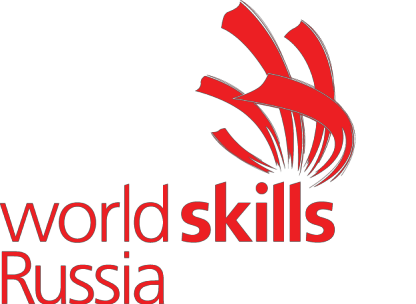 Задание для демонстрационного экзамена по стандартам Ворлдскиллс Россия согласовывается с Международным экспертом по компетенции).Форма участия: Индивидуальная.3.2. Условия выполнения практического задания демонстрационного экзамена: 3.2.1. Практические  задания демонстрационного экзамена выполняются с учетом установленных регламентов. Для проведения демонстрационного экзамена в качестве экспертов  приглашаются представители работодателей, образовательных  организаций, имеющие удостоверение  эксперта.  В период демонстрационного экзамена организуется прямая видеотрансляция процесса сдачи демонстрационного экзамена в сети Интернет.Задание включает следующие разделы:Формы участия Модули задания и необходимое времяКритерии оценкиНеобходимые приложенияПорядок выполнения демонстрационного экзаменаПри разработке задания для демонстрационного экзамена по стандартам Ворлдскиллс Россия по компетенции «Парикмахерское искусство» в основу положены:ФГОС СПО по специальности   43.02.13 Технология парикмахерского искусства, утвержденный Министерством образования и науки РФ « 09» декабря . № 155.Техническое описание компетенции «Парикмахерское искусство»Минимальное количество рабочих мест -5.Работа участников может быть организована не более, чем в две смены.Максимальное количество участников – 10 человек. Необходимое количество экспертов – 9 человек.Указываются Модули задания и время выполнения задания.Жеребьевку  проводит главный эксперт за 1 день до начала демонстрационного экзамена. Оглашение измененного задания производится сразу после жеребьёвки.Далее участника демонстрационного экзамена даётся 2 часа чистого времени для написания заявки на комплект необходимых продуктов и/или товаров  (при необходимости) для выполнения заданий демонстрационного экзамена.Время для уборки рабочего места (0,5 часа каждый день) не входит в выполнение задания демонстрационного экзамена.3.2.2. Требования к форменной (санитарной) одежде участников и экспертов Обязательные элементы для всех категорий участников3.2. Критерии оценки ВЫПОЛНЕНИЯ ЗАДАНИЯ ДЕМОНСТРАЦИОННОГО ЭКЗАМЕНА3.2.1. Порядок оценки выполнения задания демонстрационного экзаменаКритерии оценки по разделам задания демонстрационного экзамена выполняются по пм.Критерии оценки выполнения задания демонстрационного экзамена устанавливаются по разделам задания с учетом ПМ образовательной программы.Порядок перевода баллов в систему оцениванияРекомендуемые основания для разработки методики перевода баллов в систему о: «отлично», «хорошо», «удовлетворительно», «неудовлетворительно».0-10 баллов – «неудовлетворительно» ;10-19 баллов – «удовлетворительно» ;19-25 баллов – «хорошо» ;25-100 баллов – «отлично».*Система оценки соответствует стандартам WorldSkills по компетенции «Ворлдскиллс «Парикмахерское искусство». Конкурсное задание и схема его оценки на национальные чемпионаты WorldSkills разрабатывается специалистами особо высокого класса, имеющими продолжительный профессиональный и практический опыт. 4. ПОРЯДОК ОРГАНИЗАЦИИ И ПРОВЕДЕНИЯ ЗАЩИТЫ ВЫПУСКНОЙ КВАЛИФИКАЦИОННОЙ РАБОТЫ (ДИПЛОМНОГО ПРОЕКТА)При проведении демонстрационного экзамена в виде государственного экзамена ВКР в форме дипломной работы (дипломного проекта) выполняется в соответствии с Письмом Министерства образования и науки Российской Федерации от 20.07.2015 № 06-846 «О направлении Методических рекомендаций».При включении демонстрационного экзамена (ДЭ) в ВКР:Общие положения (Примерное Положение о порядке проведения государственной итоговой аттестации по программам подготовки специалистов среднего звена в форме защиты выпускной квалификационной работы (дипломной работы (дипломного проекта) с включением  демонстрационного экзамена, см.приложение 1);Примерная тематика дипломных проектов (работ) по специальности по специальности 43.02.13 Технология парикмахерского искусства.При сдаче ДЭ по компетенции «Парикмахерское искусство» оценивается качество выполнения заданий профессиональных модулей:ПМ. 01. Предоставление современных парикмахерских услугПМ. 02. Подбор и выполнение причесок различного назначения, с учетом потребностей клиента ПМ. 03. Создание имиджа, разработка и выполнение художественного образа на основании заказаПМ. 04. Выполнение работ по одной или нескольким профессиям рабочих, должностям служащих (по профессии: Парикмахер).Структура и содержание выпускной квалификационной работы (см. Приложение 1);Порядок оценки результатов дипломного проекта (работы) (см.Приложение 1);Порядок оценки защиты дипломного проекта/дипломной работы (см. Приложение 1).Приложение 1Примерное Положение о порядке проведения государственной итоговой аттестации по программам подготовки специалистов среднего звена в форме защиты выпускной квалификационной работы (дипломной работы (дипломного проекта) с включением демонстрационного экзамена в___________________________________________(название образовательной организации)I. Общие положения1.1. Настоящее Положение разработано в соответствии со следующими нормативно-правовыми и методическими документами:1. Перечень поручений Президента Российской Федерации от 9 декабря . N Пр-2582, пункт 2 "б": "обеспечить внедрение демонстрационного экзамена по стандартам "Ворлдскиллс Россия" в качестве государственной итоговой аттестации по образовательным программам среднего профессионального образования, предусмотрев в том числе, что результаты демонстрационного экзамена по стандартам "Ворлдскиллс Россия" и участия в чемпионатах по профессиональному мастерству по стандартам "Ворлдскиллс" приравниваются к результатам государственной итоговой аттестации, а также внесение соответствующих изменений в законодательство Российской Федерации".2. Перечень поручений Президента Российской Федерации N Пр-580 по итогам рабочей поездки Президента Российской Федерации в Свердловскую область 6 марта ., пункт 1 "а": "с учетом ранее данных поручений обеспечить использование в системе среднего профессионального образования стандартов "Ворлдскиллс" как базовых принципов объективной оценки результатов подготовки рабочих кадров".3. Федеральный закон от 29 декабря . N 273-ФЗ "Об образовании в Российской Федерации".4. Федеральный государственный образовательный стандарт среднего профессионального образования по специальности по специальности 43.02.13 Технология парикмахерского искусства.5. Приказ Минобрнауки России от 14 июня . N 464 "Об утверждении Порядка организации и осуществления образовательной деятельности по образовательным программам среднего профессионального образования".6. Приказ Минобрнауки России от 29 октября . N 1199 "Об утверждении перечня профессий и специальностей среднего профессионального образования".7. Приказ Минобрнауки России от 16 августа . N 968 "Об утверждении Порядка проведения государственной итоговой аттестации по образовательным программам среднего профессионального образования".8. Приказ Минобрнауки России от 31 января . N 74 "О внесении изменений в Порядок проведения государственной итоговой аттестации по образовательным программам среднего профессионального образования, утвержденный приказом Министерства образования и науки Российской Федерации от 16 августа . N 968".9. Приказ Минобрнауки России от 17 ноября . N 1138 "О внесении изменений в Порядок проведения государственной итоговой аттестации по образовательным программам среднего профессионального образования, утвержденный приказом Министерства образования и науки Российской Федерации от 16 августа . N 968".10. Методические рекомендации по разработке основных профессиональных образовательных программ и дополнительных профессиональных программ с учетом соответствующих профессиональных стандартов (утверждены Минобрнауки России 22 января . N ДЛ-1/05вн). Письмо Министерства образования и науки Российской Федерации от 20.07.2015 № 06-846 «О направлении Методических рекомендаций»11. Методические рекомендации о проведении аттестации с использованием механизмов демонстрационного экзамена (утверждены 01 апреля ., №Р-42)12. Приказ Министерства образования и науки Российской Федерации от 22 января . N ДЛ-1/05вн "Об утверждении Методических рекомендаций по разработке основных профессиональных образовательных программ и дополнительных профессиональных программ с учетом соответствующих профессиональных стандартов".13. Приказ союза "Агентство развития профессиональных сообществ и рабочих кадров "Молодые профессионалы" (Ворлдскиллс Россия) от 26 марта . N 26.03.2020-1 "Об утверждении перечня чемпионатов профессионального мастерства, проводимых союзом "Агентство развития профессиональных сообществ и рабочих кадров "Молодые профессионалы" (Ворлдскиллс Россия) либо международной организацией "WorldSkills International", результаты которых засчитываются в качестве оценки "отлично" по демонстрационному экзамену в рамках государственной итоговой аттестации".14. Приказ союза "Агентство развития профессиональных сообществ и рабочих кадров "Молодые профессионалы" (Ворлдскиллс Россия) от 29 октября . N 29.10.2018-1 "Об утверждении перечня компетенций ВСР".15. Приказ союза "Агентство развития профессиональных сообществ и рабочих кадров "Молодые профессионалы" (Ворлдскиллс Россия)" от 31 января . N 31.01.2020-1 "Об утверждении Методики организации и проведения демонстрационного экзамена по стандартам Ворлдскиллс Россия".16. Приказ союза "Агентство развития профессиональных сообществ и рабочих кадров "Молодые профессионалы" (Ворлдскиллс Россия)" от 20 марта . N 20.03.2020-1 "Об утверждении Положения об аккредитации центров проведения демонстрационного экзамена".17. Устав ПОО.1. Формы государственной итоговой аттестации1.1. Положение определяет формы государственной итоговой аттестации (ГИА) по программам подготовки специалистов среднего звена в форме защиты выпускной квалификационной работы (дипломной работы (дипломного проекта) с включением демонстрационного экзамена, требования к использованию средств обучения и воспитания, средств связи при проведении ГИА, требования, предъявляемые к лицам, привлекаемым к проведению ГИА, порядок подачи и рассмотрения апелляций, изменения и (или) аннулирования результатов ГИА, а также особенности проведения ГИА для выпускников из числа лиц с ограниченными возможностями здоровья.1.2. Обеспечение проведения ГИА по образовательным программам осуществляется заместителями директора по организации учебного процесса и учебно-производственной работе.1.2. Студентам и лицам, привлекаемым к ГИА, во время ее проведения запрещается иметь при себе и использовать средства связи.II. Государственная экзаменационная комиссия2.1. В целях определения соответствия результатов освоения студентами программ подготовки специалистов среднего звена, соответствующим требованиям ФГОС СПО, ГИА проводится государственной экзаменационной комиссией 43.02.13 Технология парикмахерского искусства.Государственная экзаменационная комиссия (далее – ГЭК) формируется из преподавателей ОО и лиц, приглашенных из сторонних организаций: педагогических работников, имеющих ученую степень и (или) ученое звание, высшую или первую квалификационную категорию, представителей работодателей или их объединений по профилю подготовки выпускников.Для проведения демонстрационного экзамена в составе государственной экзаменационной комиссии формируется экспертная группа союза "Агентство развития профессиональных сообществ и рабочих кадров "Молодые профессионалы (Ворлдскиллс Россия)" (далее - союз)."Организация процедур демонстрационного экзамена реализуется с учетом базовых принципов объективной оценки результатов подготовки рабочих кадров.Для проведения демонстрационного экзамена при государственной экзаменационной комиссии образовательная организация создает экспертную группу (группы), которую возглавляет главный эксперт (главные эксперты).При проведении демонстрационного экзамена в состав государственной экзаменационной комиссии входят также эксперты союза из состава экспертной группы.Количество экспертов, входящих в состав экспертной группы, определяется образовательной организацией на основе условий, указанных в комплекте оценочной документации для демонстрационного экзамена по компетенции. Не допускается участие в оценивании заданий демонстрационного экзамена экспертов, принимавших участие в обучении студентов или представляющих с ними одну образовательную организацию.Состав государственной экзаменационной комиссии утверждается распорядительным актом образовательной организации.Состав экспертной группы утверждается учредителем образовательной организации.2.2. Государственную экзаменационную комиссию возглавляет председатель, который организует и контролирует деятельность ГЭК, обеспечивает единство требований, предъявляемых к выпускникам.Председателем ГЭК утверждается лицо, не работающее в образовательной организации, из числа:- руководителей или заместителей руководителей организаций, осуществляющих образовательную деятельность, соответствующую области профессиональной деятельности, к которой готовятся выпускники;- представителей работодателей или их объединений, направление деятельности которых соответствует области профессиональной деятельности, к которой готовятся выпускники.Председатель государственной экзаменационной комиссии утверждается не позднее 20 декабря текущего года на следующий календарный год (с 1 января по 31 декабря) учредителем образовательной организации по представлению образовательной организации.Председатель государственной экзаменационной комиссии по решению образовательной организации и при условии наличия соответствующего сертификата Ворлдскиллс может быть предложен в союз для выполнения функций главного эксперта на площадке проведения демонстрационного экзамена.2.3. Заместителем председателя ГЭК утверждается директор или уполномоченное им лицо, как правило из числа заместителей директора колледжа или педагогических работников, имеющих высшую квалификационную категорию. 2.4. Государственная экзаменационная комиссия действует в течение одного календарного года.III. Форма государственной итоговой аттестации3.1. Формой государственной итоговой аттестации по образовательным программам среднего профессионального образования в соответствии с ФГОС СПО по специальности по специальности 43.02.13 Технология парикмахерского искусства является защита выпускной квалификационной работы (дипломная работа (дипломный проект) и Демонстрационный экзамен.  3.2. Выпускная квалификационная работа (далее ВКР) способствует систематизации и закреплению знаний выпускника при решении конкретных задач, а также выяснению уровня подготовки выпускника к самостоятельной работе.3.3. Демонстрационный экзамен предусматривает моделирование реальных производственных условий для решения выпускниками практических задач профессиональной деятельности.3.4. Темы ВКР определяются преподавателями дисциплин профессионального цикла, профессиональных модулей, междисциплинарных курсов совместно со специалистами предприятий, организаций, заинтересованных в разработке данных тем и утверждаются соответствующей методической комиссией. Тематика ВКР должна соответствовать содержанию одного или нескольких профессиональных модулей, входящих в образовательную программу, а также одному или нескольких модулей ДЭ соотвествующей компетенции.Студенту предоставляется право выбора темы ВКР, в том числе предложения своей тематики с необходимым обоснованием целесообразности ее разработки для практического применения. Для подготовки ВКР студенту назначается руководитель (руководители) и, при необходимости, консультанты.Закрепление за студентом темы выпускной квалификационной работы, назначение руководителя и консультанта осуществляется приказом директора ОО до начала преддипломной практики на основании личного заявления обучающегося.3.6. Программа государственной итоговой аттестации, методика оценивания результатов, требования к выпускным квалификационным работам, задания и продолжительность демонстрационного экзамена определяются с учетом примерной основной образовательной программы среднего профессионального образования (при наличии) и утверждаются руководителем после их обсуждения на заседании педагогического совета с участием председателей государственных экзаменационных комиссий.Задания демонстрационного экзамена разрабатываются на основе профессиональных стандартов (при наличии) и с учетом оценочных материалов (при наличии), разработанных союзом.Задание является частью комплекта оценочной документации по компетенции для демонстрационного экзамена. Комплект оценочной документации включает требования к оборудованию и оснащению, застройке площадки проведения демонстрационного экзамена, к составу экспертных групп, участвующих в оценке заданий демонстрационного экзамена, а также инструкцию по технике безопасности.Комплекты оценочной документации размещаются в информационно-телекоммуникационной сети "Интернет" на сайтах www.worldskills.ru и www.esat.worldskills.ru не позднее 1 декабря и рекомендуются к использованию для проведения государственной итоговой и промежуточной аттестации по программам среднего профессионального образования.Выбор компетенций и комплектов оценочной документации для целей проведения демонстрационного экзамена осуществляется образовательной организацией самостоятельно на основе анализа соответствия содержания задания задаче оценки освоения образовательной программы (или ее части) по специальности  43.02.15 Поварское и кондитерское дело.На демонстрационный экзамен выносятся профессиональные задачи, которые могут отражать как один основной вид деятельности в соответствии с ФГОС СПО по специальности по специальности 43.02.13 Технология парикмахерского искусства, так и несколько основных видов деятельности. Предпочтительнее конструирование комплексных задач, отражающих наиболее полно профессиональную деятельность, к которой готовится обучающийся.Все вышеперечисленные документы доводятся до сведения студентов не позднее, чем за шесть месяцев до начала государственной итоговой аттестации.3.7. ГИА выпускников не может быть заменена оценкой уровня их подготовки на основе текущего контроля успеваемости и результатов промежуточной аттестации.3.8. Результаты победителей и призеров чемпионатов профессионального мастерства соответствующих компетенций, проводимых союзом либо международной организацией "WorldSkills International", осваивающих образовательную программу среднего профессионального образования по специальности по специальности 43.02.13 Технология парикмахерского искусства, засчитываются в качестве оценки "отлично" по демонстрационному экзамену. IV. Порядок проведения государственной итоговой аттестации4.1. К ГИА допускается студент, не имеющий академической задолженности и в полном объеме выполнивший учебный план по осваиваемой образовательной программе. 4.2. Расписание проведения ГИА согласовывается с заместителем директора по УМР, утверждается директором колледжа и доводится до сведения обучающихся не позднее, чем за две недели до начала работы ГЭК.4.3. На заседания ГЭК представляются следующие документы:- ФГОС СПО по специальности по специальности 43.02.13 Технология парикмахерского искусства;- ППССЗ по специальности по специальности 43.02.13 Технология парикмахерского искусства;- программа ГИА п по специальности по специальности 43.02.13 Технология парикмахерского искусства;- приказ о допуске к ГИА;- сводные ведомости об успеваемости обучающихся по дисциплинам, профессиональным модулям,  практикам, а также об освоенных компетенциях;- зачетные книжки обучающихся;- книга протоколов заседания ГЭК.4.4. Защита ВКР по специальности по специальности 43.02.13 Технология парикмахерского искусства проводятся на открытых заседаниях государственной экзаменационной комиссии (далее – ГЭК) с участием не менее двух третей ее состава.Время проведения государственной итоговой аттестации по специальности по специальности 43.02.13 Технология парикмахерского искусства определяется в соответствии с ФГОС. Часы учебного плана (календарного графика), отводимые на государственную итоговую аттестацию, определяются применительно к нагрузке обучающегося. В структуре времени, отводимого ФГОС СПО по специальности по специальности 43.02.13 Технология парикмахерского искусства на государственную итоговую аттестацию, образовательная организация самостоятельно определяет график проведения демонстрационного экзамена наряду с подготовкой и защитой дипломной работой (дипломного проекта).Образовательная организация обеспечивает проведение предварительного инструктажа студентов непосредственно в месте проведения демонстрационного экзамена.В ходе проведения демонстрационного экзамена в составе государственной итоговой аттестации председатель и члены государственной экзаменационной комиссии присутствуют на демонстрационном экзамене.Демонстрационный экзамен проводится на площадке, аккредитованной в качестве центра проведения демонстрационного экзамена. Аккредитация проводится бесплатно. Образовательная организация самостоятельно определяет площадку для проведения демонстрационного экзамена, которая может располагаться как в самой образовательной организации, так и в другой организации на основании договора о сетевом взаимодействии. Ответственность сторон, финансовые и иные обязательства определяются договором о сетевом взаимодействии.Мастерские, оснащаемые современной материально-технической базой по одной из компетенций, в рамках реализации федерального проекта "Молодые профессионалы (Повышение конкурентоспособности профессионального образования)" должны использоваться в качестве центров проведения демонстрационного экзамена при условии прохождения соответствующей процедуры аккредитации.Образовательная организация обеспечивает реализацию процедур демонстрационного экзамена как части образовательной программы, в том числе выполнение требований охраны труда, безопасности жизнедеятельности, пожарной безопасности, соответствие санитарным нормам и правилам.Запрещается использование при реализации образовательных программ методов и средств обучения, образовательных технологий, наносящих вред физическому или психическому здоровью обучающихся.Для проведения демонстрационного экзамена могут привлекаться волонтеры с целью обеспечения безопасных условий выполнения заданий демонстрационного экзамена обучающимися, в том числе для обеспечения соответствующих условий для лиц с ограниченными возможностями здоровья и инвалидов.Организация, которая на своей площадке проводит демонстрационный экзамен, обеспечивает условия проведения экзамена, в том числе питьевой режим, горячее питание, безопасность, медицинское сопровождение и техническую поддержку.4.1.3. Методика перевода результатов демонстрационного экзамена в оценкуГосударственная итоговая аттестация обучающихся по специальности по специальности 43.02.13 Технология парикмахерского искусства не может быть заменена оценкой уровня их подготовки на основе текущего контроля успеваемости и результатов промежуточной аттестации.Решения государственных экзаменационных комиссий принимаются на закрытых заседаниях простым большинством голосов членов комиссии, участвующих в заседании, при обязательном присутствии председателя комиссии или его заместителя. При равном числе голосов голос председательствующего на заседании государственной экзаменационной комиссии является решающим.Результаты государственной итоговой аттестации определяются оценками "отлично", "хорошо", "удовлетворительно", "неудовлетворительно" и объявляются в тот же день после оформления в установленном порядке протоколов заседаний государственных экзаменационных комиссий.Баллы за выполнение заданий демонстрационного экзамена выставляются в соответствии со схемой начисления баллов, приведенной в комплекте оценочной документации.Необходимо осуществить перевод полученного количества баллов в оценки "отлично", "хорошо", "удовлетворительно", "неудовлетворительно".Максимальное количество баллов, которое возможно получить за выполнение задания демонстрационного экзамена, принимается за 100%. Образовательная организация вправе разработать иную методику перевода баллов или дополнить предложенную. Применяемая методика закрепляется локальными актами образовательной организации.Результаты победителей и призеров чемпионатов профессионального мастерства, проводимых союзом либо международной организацией "WorldSkills International", осваивающих образовательные программы среднего профессионального образования, засчитываются в качестве оценки "отлично" по демонстрационному экзамену.Условием учета результатов, полученных в конкурсных процедурах, является признанное образовательной организацией содержательное соответствие компетенции результатам освоения образовательной программы в соответствии с ФГОС СПО по специальности 43.02.13 Технология парикмахерского искусства, а также отсутствие у студента академической задолженности. Перечень чемпионатов утвержден приказом союза.4.1.4. Документы, выдаваемые по итогам выполнения аттестационных процедурНа основании решения государственной экзаменационной комиссии лицам, успешно прошедшим государственную итоговую аттестацию, выдаются документы об образовании и о квалификации. Документом установленного образца об уровне среднего профессионального образования по специальности с присвоением квалификации по образованию является диплом о среднем профессиональном образовании.Лицам, прошедшим процедуру демонстрационного экзамена с применением оценочных материалов, разработанных союзом, выдается паспорт компетенций (Скиллс паспорт), подтверждающий полученный результат, выраженный в баллах.4.7. Решение ГЭК о присвоении квалификации выпускникам, прошедшим ГИА и выдаче диплома объявляется приказом директора.4.8. Лицам, не проходившим ГИА по уважительной причине, предоставляется возможность пройти государственную итоговую аттестацию без отчисления из колледжа. Дополнительные заседания ГЭК организуются в установленные колледжем сроки, но не позднее четырех месяцев после подачи заявления лицом, не проходившим ГИА по уважительной причине.4.9. Обучающиеся, не прошедшие ГИА или получившие неудовлетворительную оценку, проходят повторную государственную итоговую аттестацию не ранее, чем через шесть месяцев (после первого прохождения ГИА).Для повторной процедуры аттестации лицо, не прошедшее ГИА по неуважительной причине или получившее неудовлетворительную оценку, восстанавливается в колледже на период времени не менее предусмотренного календарным учебным графиком для прохождения ГИА соответствующей образовательной программы. Повторное прохождение ГИА для одного лица назначается колледжем не более двух раз.4.10. Решение ГЭК оформляется протоколом, который подписывается председателем ГЭК (в случае отсутствия председателя – его заместителем), секретарем ГЭК и хранится в архиве колледжа.4.11. После окончания ГИА государственная экзаменационная комиссия составляет ежегодный отчет о работе. Отчет подписывается председателем ГЭК, заслушивается на заседании педагогического совета и, представляется в Департамент образования города Москвы. V. Порядок проведения государственной итоговой аттестации  для выпускников из числа лиц с ограниченными возможностями здоровья5.1. Для выпускников из числа лиц с ограниченными возможностями здоровья ГИА проводится с учетом особенностей психофизического развития, индивидуальных возможностей и состояния здоровья таких выпускников (далее – индивидуальные особенности).5.2. При проведении ГИА обеспечивается соблюдение следующих общих требований:- проведение ГИА для лиц с ограниченными возможностями здоровья в одной аудитории совместно с выпускниками, не имеющими ограниченных возможностей здоровья, если это не создаст трудностей для выпускников при прохождении ГИА;- присутствие в аудитории ассистента, оказывающего выпускникам необходимую техническую помощь с учетом их индивидуальных особенностей (занять рабочее место, передвигаться, прочитать и оформить задание, общаться с членами ГЭК);- использование выпускниками необходимых технических средств при прохождении ГИА с учетом их индивидуальных особенностей;- обеспечение возможности беспрепятственного доступа выпускников в аудитории, туалетные комнаты и другие помещения, а также их пребывания в указанных помещениях (наличие пандусов, поручней, расширенных дверных проемов, лифтов (при отсутствии лифтов аудитория должна располагаться на первом этаже), наличие специальных кресел и других приспособлений).5.3. Дополнительно при проведении ГИА обеспечивается соблюдение следующих требований в зависимости от категорий выпускников с ограниченными возможностями здоровья:  б) для слабовидящих:- обеспечивается индивидуальное равномерное освещение не менее 300 люкс;- выпускникам для выполнения задания при необходимости предоставляется увеличивающее устройство;- задания для выполнения, а также инструкция о порядке проведения государственной аттестации оформляются увеличенным шрифтом;в) для людей с отсутствием слуха и слабослышащих, с тяжелыми нарушениями речи:- обеспечивается наличие звукоусиливающей аппаратуры коллективного использования, при необходимости предоставляется индивидуальная звукоусиливающая аппаратура).Требования к организации проведения демонстрационного экзамена у обучающихся с инвалидностью и ограниченными возможностями здоровьяОбучающиеся с инвалидностью и ограниченными возможностями здоровья (далее - лица с ОВЗ и инвалиды) сдают демонстрационный экзамен в соответствии с комплектами оценочной документации с учетом особенностей психофизического развития, индивидуальных возможностей и состояния здоровья (далее - индивидуальные особенности) таких обучающихся.При проведении демонстрационного экзамена обеспечивается соблюдение требований, закрепленных в статье 79 "Организация получения образования обучающимися с ограниченными возможностями здоровья" Закона об образовании и разделе V Порядка проведения государственной итоговой аттестации по образовательным программам среднего профессионального образования приказа Министерства образования и науки Российской Федерации от 16 августа . N 968, определяющих Порядок проведения государственной итоговой аттестации для выпускников из числа лиц с ОВЗ и инвалидов.При проведении демонстрационного экзамена для лиц с ОВЗ и инвалидов при необходимости надо предусмотреть возможность увеличения времени, отведенного на выполнение задания и организацию дополнительных перерывов, с учетом индивидуальных особенностей таких обучающихся.Перечень оборудования, необходимого для выполнения задания демонстрационного экзамена, может корректироваться, исходя из требований к условиям труда лиц с ОВЗ и инвалидов.5.4. Выпускники или родители (законные представители) несовершеннолетних выпускников не позднее, чем за три  месяца до начала ГИА, подают письменное заявление о необходимости создания для них специальных условий при проведении государственной итоговой аттестации.VI. Порядок подачи и рассмотрения апелляций6.1. По результатам государственной итоговой аттестации, проводимой с применением механизма демонстрационного экзамена, выпускник имеет право подать в апелляционную комиссию письменное апелляционное заявление о нарушении, по его мнению, установленного порядка проведения государственной итоговой аттестации и (или) несогласии с ее результатами.6.2. Апелляция (Приложение 1) подается лично выпускником или родителями (законными представителями) несовершеннолетнего выпускника в апелляционную комиссию колледжа .Апелляция о нарушении порядка проведения ГИА подается непосредственно в день проведения ГИА.Апелляция о несогласии с результатами ГИА подается не позднее следующего рабочего дня после объявления результатов ГИА.6.3. Апелляция рассматривается апелляционной комиссией не позднее трех рабочих дней с момента ее поступления.6.4. Состав апелляционной комиссии утверждается приказом директора одновременно с утверждением состава ГЭК.6.5. Состав апелляционной комиссии утверждается образовательной организацией одновременно с утверждением состава государственной экзаменационной комиссии. Апелляционная комиссия состоит из председателя, не менее пяти членов из числа педагогических работников колледжа, не входящих в данном учебном году в состав государственных экзаменационных комиссий и секретаря. Председателем апелляционной комиссии является директор либо лицо, исполняющее в установленном порядке его обязанности. Секретарь избирается из числа членов апелляционной комиссии.6.6. Апелляция рассматривается на заседании апелляционной комиссии с участием не менее двух третей ее состава. На заседание апелляционной комиссии приглашается председатель соответствующей ГЭК. Выпускник, подавший апелляцию, имеет право присутствовать при рассмотрении апелляции. С несовершеннолетним выпускником имеет право присутствовать один из родителей (законных представителей). Указанные лица должны иметь при себе документы, удостоверяющие личность.6.7. Рассмотрение апелляции не является пересдачей государственной итоговой аттестации.6.8. При рассмотрении апелляции о нарушении порядка проведения ГИА апелляционная комиссия устанавливает достоверность изложенных в ней сведений и выносит одно из решений:- об отклонении апелляции, если изложенные в ней выпускником сведения о нарушениях порядка проведения ГИА не подтвердились и/или не повлияли на результат ГИА;- об удовлетворении апелляции, если изложенные в ней выпускником сведения о допущенных нарушениях порядка проведения ГИА  подтвердились и повлияли на результат государственной итоговой аттестации.В последнем случае результат проведения ГИА подлежит аннулированию, в связи с чем, протокол (Приложение 2) о рассмотрении апелляции не позднее следующего рабочего дня передается в ГЭК для реализации решения комиссии. Выпускнику предоставляется возможность пройти ГИА в дополнительные сроки, установленные колледжем.6.9. Для рассмотрения апелляции о несогласии с результатами ГИА, полученными при защите ВКР, секретарь ГЭК не позднее следующего рабочего дня с момента поступления апелляции направляет в апелляционную комиссию выпускную квалификационную работу, протокол заседания ГЭК и заключение председателя ГЭК о соблюдении процедурных вопросов при защите подавшего апелляцию выпускника.Для рассмотрения апелляции о несогласии с результатами ГИА, полученными при сдаче государственного экзамена, секретарь ГЭК не позднее следующего рабочего дня с момента поступления апелляции направляет в апелляционную комиссию протокол заседания ГЭК, письменные ответы выпускника (при их наличии) и заключение председателя ГЭК о соблюдении процедурных вопросов при проведении государственного экзамена.6.10. В результате рассмотрения апелляции о несогласии с результатами ГИА апелляционная комиссия принимает решение об отклонении апелляции и сохранении результата ГИА  либо об удовлетворении апелляции и выставлении иного результата ГИА. Решение апелляционной комиссии (Приложение 3) не позднее следующего рабочего дня передается в ГЭК. Решение апелляционной комиссии является основанием для аннулирования ранее выставленных результатов ГИА выпускника и выставления новых.6.11. Решение апелляционной комиссии принимается простым большинством голосов. При равном числе голосов на заседании апелляционной комиссии голос председателя является решающим.Решение апелляционной комиссии доводится до сведения подавшего апелляцию выпускника под подпись в течение трех рабочих дней со дня заседания апелляционной комиссии.6.12. Решение апелляционной комиссии является окончательным и пересмотру не подлежит.6.13. Решение апелляционной комиссии оформляется протоколом, который подписывается председателем и секретарем апелляционной комиссии и хранится в архиве колледжа.Приложение 1					                        В апелляционную комиссию                                                             обучающегося группы_______________________отделения                       _______________________					специальности _____________________________					__________________________________________					__________________________________________					__________________________________________                                                                                              Фамилия, имя, отчествоЗАЯВЛЕНИЕ.Прошу пересмотреть результаты государственной итоговой аттестации при __________________________________________________________________________защите ВКР/ сдаче государственного экзаменапроведенной / проведенном «_____»______________________ 201__ г. в  связи с - несогласием с полученной оценкой;  - нарушением  установленного порядка проведения ГИА, выразившимся  в ____________________________________________________________________________________________________________________________________ ________________________________________________________________________«____»_______________ 201 ___ г.     Подпись ___________________/______________________/Приложение 2ПРОТОКОЛ №______ЗАСЕДАНИЯ АПЕЛЛЯЦИОННОЙ КОМИССИИ (АК)от  «_____»_________________20___г.	Апелляционная комиссия в составе:Председатель АК ____________________________________________________________________Фамилия ИОЧлены АК 			 			_____________________________________________________________	_____________________________________________________________Секретарь АК _________________________________________________в присутствии председателя ГЭК _____________________________________________                                                                                     Фамилия ИОрассмотрела апелляционное заявление обучающегося __________________________                                                                                       Фамилия ИО__________________________________________________________________специальности __________________________________________________________________о несогласии с результатами государственной итоговой аттестации, полученными при ________________________________________________________________________защите ВКР / сдаче государственного экзамена.	В результате рассмотрения протокола заседания ГЭК, отзыва руководителя и рецензента ВКР, заключения председателя ГЭК о соблюдении процедурных вопросов при защите ВКР подавшего апелляцию обучающегося, листа подготовки / письменного ответа при проведении государственного экзамена, заключения председателя ГЭК о соблюдении процедурных вопросов при проведении государственного экзамена (нужное подчеркнуть) комиссия установила (приводится аргументированное мнение членов комиссии о подтверждении апелляции):  Решение комиссии:Апелляцию __________________________ и ___________________________результат   отклонить / удовлетворить	  	      сохранить/ выставить инойгосударственной итоговой аттестации  с оценкой ________________________________________________________________________   хорошо, удовлетворительно, неудовлетворительно						Председатель АК  _________________ / ______________________/				      подпись		            расшифровка	                                  Секретарь АК      ________________/_______________________/				     подпись	                            расшифровка				  « С решением апелляционной комиссии ознакомлен(а)»: ____________/__ ________________/                                                              подпись	         расшифровка«____»__________________ 20 ___ г.Приложение 3ПРОТОКОЛ №______ЗАСЕДАНИЯ АПЕЛЛЯЦИОННОЙ КОМИССИИ (АК)от  «_____»_________________20___г.	Апелляционная комиссия  в составе:	Председатель АК ___________________________________________________________________	Члены АК __________________________________________________________________________Секретарь АК _____________________________________в присутствии председателя ГЭК ________________________________________рассмотрела апелляционное заявление обучающегося ___________________по специальности________________________________________________________о нарушении установленного порядка проведения государственной итоговой аттестации, выразившегося в _________________________________________________________,  которые привели к снижению оценки.	В  результате рассмотрения протокола заседания ГЭК,  заключения председателя ГЭК  о соблюдении процедуры проведения защиты ВКР/ государственного экзамена,  комиссия установила:  ________________________________________________________________________Решение комиссии:Апелляцию _________________________________, т.к. изложенные в ней сведения о                                                 отклонить / удовлетворитьдопущенных нарушениях порядка проведения ГИА ___________________________	  не подтвердились/ подтвердилисьи   ________________________ на результат государственной итоговой аттестации.                     не повлияли / повлияли           Комиссия _________________________________________________________________________                 подтверждает выставленную оценку /  аннулирует результат ГИА и предлагает провести повторную процедуру ГИА.Председатель АК ______________________ / ________________________/                                                      подпись		                 расшифровкаСекретарь АК       ____________________/ ______________________/	                                             подпись		                 расшифровка							« С решением апелляционной комиссии ознакомлен (а)»:  ____________/__ _____________/            подпись		       расшифровка			«____»__________________ 2 ___ г.Наименованиеосновных видов деятельностиНаименованиепрофессиональных модулейКвалификация:Парикмахер-модельерпредоставление современных парикмахерских услуг;подбор и выполнение причесок различного назначения, с уче- том потребностей клиента; создание имиджа, разработка и выполнение художественного образа на основании заказа.предоставление современных парикмахерских услуг;подбор и выполнение причесок различного назначения, с уче- том потребностей клиента; создание имиджа, разработка и выполнение художественного образа на основании заказа.осваивается осваиваетсяосваиваетсяКод компетенцииФормулировка компетенцииЗнания,	уменияОК 01Выбирать способыУмения:	распознавать	задачу	и/или	проблему	врешения задачпрофессиональном	и/или	социальном	контексте;профессиональнойанализировать задачу и/или проблему и выделять еёдеятельности,составные части; определять этапы решения задачи;применительно квыявлять	и	эффективно	искать	информацию,различнымнеобходимую для решения задачи и/или проблемы;контекстамсоставить	план	действия;	определить	необходимыересурсы;владеть	актуальными	методами	работы	впрофессиональной	и	смежных	сферах;	реализоватьсоставленный план; оценивать результат и последствиясвоих	действий	(самостоятельно	или	с	помощьюнаставника)Знания: актуальный профессиональный и социальныйконтекст,	в   котором   приходится	работать	и	жить;основные	источники	информации	и	ресурсы	длярешения задач и проблем в профессиональном и/илисоциальном контексте;алгоритмы выполнения работ в профессиональной исмежных областях; методы работы в профессиональнойи смежных сферах; структуру плана для решения задач;порядок	оценки	результатов	решения	задачпрофессиональной деятельностиОК 02Осуществлять поиск, анализ и интерпретацию информации, необходимой для выполнения задач профессиональной деятельностиУмения: определять задачи для поиска информации; определять необходимые источники информации; планировать процесс поиска; структурировать получаемую информацию; выделять наиболее значимое в перечне информации; оценивать практическую значимость результатов поиска; оформлять результатыпоискаЗнания:	номенклатура	информационных	источниковприменяемых	в	профессиональной	деятельности;приемы	структурирования	информации;	форматоформления результатов поиска информацииОК 03Планировать и реализовывать собственное профессиональное и личностное развитие.Умения: определять актуальность нормативно-правовой документации в профессиональной деятельности; применять современную научную профессиональную терминологию; определять и выстраивать траекториипрофессионального развития и самообразованияОК 03Планировать и реализовывать собственное профессиональное и личностное развитие.Знания: содержание актуальной нормативно-правовойдокументации; современная научная и профессиональнаятерминология;	возможные	траекториипрофессионального развития и самообразованияОК 04Работать в коллективе и команде, эффективновзаимодействовать с коллегами, руководством, клиентами.Умения: организовывать работу коллектива и команды; взаимодействовать	с	коллегами,	руководством,клиентами в ходе профессиональной деятельностиОК 04Работать в коллективе и команде, эффективновзаимодействовать с коллегами, руководством, клиентами.Знания: психологические основы деятельности коллектива, психологические особенности личности; основы проектной деятельностиОК 05Осуществлять устную и письменную коммуникацию на государственном языке с учетом особенностей социального и культурногоконтекста.Умения: грамотно излагать свои мысли и оформлять документы по профессиональной тематике на государственном языке, проявлять толерантность врабочем коллективеОК 05Осуществлять устную и письменную коммуникацию на государственном языке с учетом особенностей социального и культурногоконтекста.Знания: особенности социального и культурного контекста; правила оформления документов и построения устных сообщений.ОК 06Проявлять гражданско-патриотическую позицию,демонстрировать осознанное поведение на основеобщечеловеческих ценностей.Умения:	описывать	значимость	своей	профессии(специальности)ОК 06Проявлять гражданско-патриотическую позицию,демонстрировать осознанное поведение на основеобщечеловеческих ценностей.Знания: сущность гражданско-патриотической позиции, общечеловеческих	ценностей;	значимость профессиональной деятельности по профессии (специальности)ОК 07Содействовать сохранению окружающей среды,ресурсосбережени ю, эффективнодействовать в чрезвычайных ситуациях.Умения: соблюдать нормы экологической безопасности; определять направления ресурсосбережения в рамках профессиональной деятельности по профессии(специальности)ОК 07Содействовать сохранению окружающей среды,ресурсосбережени ю, эффективнодействовать в чрезвычайных ситуациях.Знания: правила экологической безопасности при ведении профессиональной деятельности; основные ресурсы, задействованные в профессиональнойдеятельности; пути обеспечения ресурсосбереженияОК 08Использовать средствафизической культуры для сохранения и укрепления здоровья в процессепрофессиональной деятельности и поддержание необходимого уровня физической подготовленности.Умения: использовать физкультурно-оздоровительную деятельность для укрепления здоровья, достижения жизненных и профессиональных целей; применять рациональные приемы двигательных функций в профессиональной деятельности; пользоваться средствами	профилактики	перенапряженияхарактерными для данной профессии (специальности)ОК 08Использовать средствафизической культуры для сохранения и укрепления здоровья в процессепрофессиональной деятельности и поддержание необходимого уровня физической подготовленности.Знания: роль физической культуры в общекультурном, профессиональном и социальном развитии человека; основы здорового образа жизни; условия профессиональной деятельности и зоны риска физического здоровья для профессии (специальности);средства профилактики перенапряженияОК 09Использовать информационные технологии впрофессиональной деятельностиУмения: применять средства информационных технологий для решения профессиональных задач; использовать современное программное обеспечениеОК 09Использовать информационные технологии впрофессиональной деятельностиЗнания:	современные	средства	и	устройстваинформатизации; порядок их применения и программноеобеспечение в профессиональной деятельностиОК 10Пользоваться профессиональной документацией на государственном и иностранномязыке.Умения: понимать общий смысл четко произнесенных высказываний на известные темы (профессиональные и бытовые), понимать тексты на базовые профессиональные темы; участвовать в диалогах на знакомые общие и профессиональные темы; строитьпростые      высказывания      о      себе      и      о      своейпрофессиональной деятельности; кратко обосновывать иобъяснить свои действия (текущие и планируемые);писать простые связные сообщения на знакомые илиинтересующие профессиональные темыЗнания:	правила	построения	простых	и	сложныхпредложений на   профессиональные   темы;   основныеобщеупотребительные	глаголы	(бытовая	ипрофессиональная	лексика);	лексический	минимум,относящийся	к	описанию	предметов,	средств	ипроцессов профессиональной деятельности; особенностипроизношения;	правила	чтения	текстовпрофессиональной направленностиОК 11Планироватьпредпринимательс кую деятельность в профессиональной сфереУмения: выявлять достоинства и недостатки коммерческой идеи; презентовать идеи открытия собственного дела в профессиональной деятельности; оформлять бизнес-план; рассчитывать размеры выплат по   процентным   ставкам   кредитования;    определятьинвестиционную привлекательность коммерческих идейв рамках профессиональной деятельности; презентоватьбизнес-идею; определять источники финансированияЗнание: основы предпринимательской деятельности; основы финансовой грамотности; правила разработки бизнес-планов; порядок выстраивания презентации; кредитные банковские продуктыОсновные виды деятельностиКод и наименование компетенцииПоказатели освоения компетенцииПредоставлениеПК 1.1. Выполнять со-Практический опыт: готовить рабочеесовременных	па-временные стрижки иместо для выполнения парикмахерских ус-рикмахерских	ус-укладки с учетом инди-луг, соблюдая правила санитарии и гигие-лугвидуальных	особенно-ны, требования охраны труда;стей клиентадиагностировать поверхность кожи и во-лос	клиента, определяя тип и структуруволос для формирования по согласованиюс клиентом комплекса парикмахерских ус-луг;выполнять технологические   процессы   вцелом и поэтапно: мытье и массаж головы,профилактический уход за волосами и ко-жей головы;подбирать профессиональный инструменти материалы для выполнения парикмахер-ских услуг;выполнять современные мужские, женскиеи детские стрижки на волосах разной дли-ны;выполнять укладки волос различными ин-струментами и способами с учетом инди-видуальных особенностей клиента;консультировать по подбору профессио-нальных средств для ухода за волосами ипо выполнению укладки волос в домаш-них условиях.Умения: рационально организовывать ра-бочее место, соблюдая правила санитариии гигиены, требования безопасности;проводить	дезинфекцию	и	стерилиза-цию	инструментов, текущую уборку ра-бочего места;организовывать подготовительные и за-ключительные работы по обслуживаниюклиентов;проводить диагностику   состояния   кожиголовы и   волос,   выявлять   потребностиклиента;применять нормативную и справочную ли-тературу;заполнять диагностическую карточку кли-ента;предлагать спектр имеющихся услуг кли-ентам;объяснять клиентам целесообразность ре- комендуемого комплекса услуг, прогнози- руя результат;применять материалы: шампуни, маски, средства профилактического ухода за во- лосами и кожей головы;выполнять мытье и массаж головы, профи- лактический уход за волосами и кожей го- ловы в рамках норм времени; использовать оборудование, приспособле- ния, инструменты в соответствии с пра- вилами эксплуатации;применять профессиональный инструмент и материалы в соответствии с правилами эксплуатации и применяемыми техноло- гиями;выполнять современные женские, мужские и детские стрижки на волосах различной длины;владеть современными методами стрижки, используя различные инструменты для стрижки волос;соблюдать технологию выполнения стрижки в рамках норм времени;выполнять современные женские, мужские и детские стрижки на волосах различной длины;владеть современными методами стрижки, используя различные инструменты для стрижки волос;соблюдать технологию выполнения стрижки в рамках норм времени;выполнять укладки феном, горячим и холодным способом, при помощи бигуди и зажимов в рамках норм времени; применять современные средства для стай- линга;профессионально и доступно давать реко- мендации по домашнему уходу;выявлять потребности клиента, применять нормативную и справочную литературу; профессионально и доступно давать реко- мендации по домашнему профилактиче- скому уходу и по выполнению укладки во- лос в домашних условияхЗнания: санитарные нормы и требования в сфере парикмахерских услуг; требования охраны труда;организация подготовки	рабочего места для выполнения парикмахерских услуг; признаки	неисправностей		оборудования,инструмента;способы проверки функциональности обо- рудования, инструмента;анатомические особенности головы и лица; структура, состав и физические свойства волос;правила, современные формы и методы обслуживания потребителя;психология общения и профессиональная этика парикмахера;состав и свойства профессиональных препаратов для мытья головы, для про- филактического ухода за волосами, для укладки волос, принципы воздействия тех- нологических процессов на кожу головы и волосы;технологии различных парикмахерских ра- бот;принципы	воздействия	технологических процессов на кожу головы и волосы; результат воздействия материалов на кожу и волосы головы;технологии мытья головы, приёмы массажа головы;устройство, правила эксплуатации и хра- нения применяемого оборудования, инст- рументов при выполнении парикмахерских услуг;технологии современных женских, муж- ских и детских стрижек на волосах различ- ной длины;современные методы стрижки, инструмен- ты для стрижки волос;состав и свойства профессиональных препаратов для укладки волос, принципы воздействия технологических процессов на кожу головы и волосы;результат воздействия инструментов и ма- териалов на кожу и волосы головы; показатели качества продукции и услуги; технологии выполнения современных ук- ладок волос различным инструментом; актуальные тенденции и технологии в па- рикмахерском искусстве.средства профилактического ухода за ко- жей головы и волос;современные формы и методы обслужива- ния потребителя;психологию общения и профессиональную этику парикмахера.ПК. 1.2. Выполнять ок-рашивание волос с ис-Практический опыт: проводить контрольбезопасности и подготовки рабочего местапользованием	совре- менных технологийдля выполнения услуги окрашивания во- лос;проведение диагностики состояния и чув- ствительности кожи головы и волос; выполнять простые и сложные виды окра- шивания волос в технологической после- довательности на основе актуальных тех- нологий и тенденций моды;обсуждать с клиентом качество выполнен- ной услуги;пользованием	совре- менных технологийУмения: проводить дезинфекцию	и стерилизацию	инструментов, текущую уборку рабочего места;рационально организовывать рабочее ме- сто, соблюдая правила санитарии и гигие- ны, требования безопасности; организовывать подготовительные и за- ключительные работы по обслуживанию клиентов;проводить визуальный осмотр состояния поверхности кожи и волос клиента; определять тип и структуру волос;заполнять диагностические карты техноло- га;формировать комплекс парикмахерских услуг;предлагать спектр имеющихся услуг кли- ентам;объяснять клиентам целесообразность ре- комендуемого комплекса услуг, прогнози- руя результат;выполнять простые и сложные виды окра- шивания волос на основе актуальных тех- нологий и тенденций моды;соблюдать    технологии     выполнения всех видов окрашивания в рамках норм времени;применять красители с учетом норм расхо- дов;использовать оборудование, приспособле- ния, инструменты в соответствии с пра- вилами эксплуатации;предлагать спектр имеющихся услуг кли- ентам;обсуждать с клиентом качество выполнен- ной услуги;рассчитывать стоимости услуги;обсуждать с клиентом качество выполнен- ной услуги;рассчитывать стоимости услуги;пользованием	совре- менных технологийЗнания: санитарные нормы и требования всфере парикмахерских услуг;требования охраны труда при выполнении услуги окрашивания волос;организация подготовки	рабочего места для выполнения парикмахерских услуг; признаки неисправностей оборудования; способы проверки функциональности обо- рудования, инструмента;структура, состав и физические свойства волос;состав и свойства современных профес- сиональных красителей;принципы и результат воздействия техно- логических процессов на кожу головы и волосы;классификация красителей, цветовой круг и законы колориметрии;классификация красителей, цветовой круг и законы колориметрии;технологии выполнения простых видов ок- рашивания волос красителями различных групп;принципы и результаты воздействия тех- нологических процессов на кожу головы и волосы;актуальные тенденции и технологии в па- рикмахерском искусстве;различные сложные виды окрашивания на основе актуальных технологий; устройство, правила	эксплуатации при выполнении всех видов парикмахерских услуг	и	хранения		применяемого оборудования, инструментов, материалов; показатели качества продукции (услуги); показатели качества продукции (услуги);ПК 1.3. Выполнять хи- мическую (перманент- ную) завивку с исполь- зованием современных технологий.Практический опыт: проведение диагно- стики состояния и чувствительности кожи головы и волос;проводить контроль безопасности и под- готовки рабочего места для выполнения услуги химической (перманентной) завив- ки волос волос;выполнять химическую (перманентную) завивки волос с использованием современ- ных технологий и тенденций моды;ПК 1.3. Выполнять хи- мическую (перманент- ную) завивку с исполь- зованием современных технологий.Умения: проводить диагностику состоя- ния и чувствительности кожи головы и во- лос, выявлять потребности клиента; соблюдать СанПин и требования безопас- ности.выполнять химическую (перманентную) завивку с использованием современных технологий;применять оборудование, приспособления, инструменты в соответствии с правилами эксплуатации и применяемыми техноло-гиями; обсуждать с клиентом качество вы- полненной услуги.Знания: структуру, состав и физические свойства волос;типы, виды и формы волос;состав и свойства профессиональных препаратов для химической (перманент- ной) завивки волос, принципы воздейст- вия технологических процессов на кожу головы и волосы;технологии выполнения химической (пер- манентной) завивки на основе актуальных технологий;показатели качества продукции (услуги); нормы расхода препаратов и материалов на выполнение	химической	(перманентной) завивки;правила оказания первой помощи.ПК 1.4. Проводить кон- сультации по подбору профессиональныхсредств для домашнего использования.Практический опыт: консультировать по подбору профессиональных средств длядомашнего использования.ПК 1.4. Проводить кон- сультации по подбору профессиональныхсредств для домашнего использования.Умения: профессионально и доступно да- вать рекомендации по профилактическому домашнему уходу и по выполнению уклад- ки волос в домашних условиях;предлагать профессиональную продукцию клиентам для ухода за окрашенными и хи- мически завитыми волосами в домашних условиях.ПК 1.4. Проводить кон- сультации по подбору профессиональныхсредств для домашнего использования.Знания: состав и свойства профессио- нальных препаратов для домашнего ис- пользования;показатели качества продукции (услуги).Подбор и выпол- нение причесок различного назна- чения, с учетом потребностей кли- ентаПК 2.1. Выполнять прически различного назначения (повседнев- ные, вечерние, для торжественных случа- ев) с учетом актуаль- ных тенденций моды.Практический опыт: организация рабоче- го места с соблюдением правил санитарии и гигиены, требований безопасности;диагностика поверхности кожи и волос клиента, определение типажа и потребно- стей клиентов;разработка эскизов прически и формирова- ние образа с учетом индивидуальных осо- бенностей клиента;выполнение классических причесок раз- личного назначения.Подбор и выпол- нение причесок различного назна- чения, с учетом потребностей кли- ентаПК 2.1. Выполнять прически различного назначения (повседнев- ные, вечерние, для торжественных случа- ев) с учетом актуаль- ных тенденций моды.Умения: рационально организовывать ра- бочее место, соблюдать правила санитарии и гигиены, соблюдать требования по тех- нике безопасности;проводить визуальный осмотр и диагно-стику состояния кожи головы и волос кли- ента;определять тип и структуру волос; выявлять потребности клиентов;разработать эскизы прически и сформиро- вать образ с учетом индивидуальных осо- бенностей клиента;выполнять классические прически; выполнять прически с накладками и шинь- онами с учетом норм времени;применять стайлинговые средства для во- лос.Знания: устройство, правила эксплуатации и хранения применяемого оборудования, инструментов;санитарно-эпидемиологические нормы и требования в сфере парикмахерских услуг; требования охраны труда, организации и подготовки рабочего места для выполне- ния парикмахерских работ;виды парикмахерских работ; анатомические особенности, пропорции и пластика головы;типы, виды и формы натуральных волос; психологию общения и профессиональную этика; правила, современные формы и ме- тоды обслуживания потребителя;состав и свойства профессиональных пре- паратов и используемых материалов; законы композиции;законы колористики;основы моделирования и композиции при- чесок;приемы художественного моделирования причесок;направление моды в парикмахерском ис- кусстве;технологии выполнения классических при- чесок; технологии выполнения причесок с накладками и шиньонами;состав и свойства профессиональных пре- паратов и используемых материалов; нормы времени на выполнение прически.ПК 2.2. Изготовлять постижерные изделия из натуральных и ис- кусственных волос с учетом потребностей клиента.Практический опыт: моделирование иизготовление постижерных изделий из на- туральных и искусственных волос.ПК 2.2. Изготовлять постижерные изделия из натуральных и ис- кусственных волос с учетом потребностей клиента.Умения: осуществлять моделирование и изготовление постижерных изделий из на- туральных и искусственных волос; изготавливать украшения и дополнениядля причесок различного назначения.ПК 2.2. Изготовлять постижерные изделия из натуральных и ис- кусственных волос с учетом потребностей клиента.Знания: состав и свойства профессиональ-ных препаратов и используемых материа- лов;анатомические особенности, пропорции и пластика головы;структуру, состав и физические свойства натуральных и искусственных волос; типы, виды и формы волос;технологии моделирования и изготовления постижерных изделий из натуральных и искусственных волос.ПК 2.3. Выполнять сложные прически на волосах различнойдлины с применением украшений и пости-жерных изделий, с уче- том потребностей кли- ента.Практический опыт: выполнение слож- ных причесок на волосах различной длины с применением украшений и постижерных изделий;обсуждение с клиентом качества выпол- ненной услуги;консультирование по подбору профессио- нальных средств для домашнего использо- вания.ПК 2.3. Выполнять сложные прически на волосах различнойдлины с применением украшений и пости-жерных изделий, с уче- том потребностей кли- ента.Умения: выполнять сложные прически на волосах различной длины с применением украшений и постижерных изделий с уче- том норм времени;применять стайлинговые средства для во- лос;обсуждать с клиентом качество выполнен- ной услуги;Профессионально и доступно давать реко- мендации по использованию профессио- нальных средств для ухода за волосами и укладки волос в домашних условиях.ПК 2.3. Выполнять сложные прически на волосах различнойдлины с применением украшений и пости-жерных изделий, с уче- том потребностей кли- ента.Знания: технологии выполнения сложных причесок на волосах различной длины с применением украшений и постижерных изделий;состав и свойства профессиональных пре- паратов и используемых материалов; нормы времени на выполнение прически; психологию общения и профессиональную этику;правила, современные формы и методы обслуживания потребителя;показатели качества продукции (услуги); правила, современные формы и методы обслуживания потребителя;показатели качества продукции (услуги).Создание имиджа, разработка и вы- полнение художе- ственного образана основании зака- заПК 3.1. Создавать имидж клиента на ос- нове анализа индивиду- альных особенностей и его потребностей.Практический опыт: Создавать имидж клиента на основе анализа индивидуаль-ных особенностей и потребностей.Создание имиджа, разработка и вы- полнение художе- ственного образана основании зака- заПК 3.1. Создавать имидж клиента на ос- нове анализа индивиду- альных особенностей и его потребностей.Умения: Разрабатывать концепцию имид- жа клиента;создавать имидж клиента на основе анали-за индивидуальных особенностей и по-требностей.Знания: Стили в парикмахерском искусст- ве ;художественную систему моделирования причесок и стрижек;тенденции моды в стилистике и технологи- ях парикмахерских услуг, в художествен- ной творческой деятельности;принципы индивидуальной особенности и потребности потребителя, имиджа клиента; художественную систему – выбор типажа, стилевая направленность, одежда, причес-ка, макияж.ПК 3.2. Разрабатывать концепцию художест- венного образа на ос- новании заказа.ПК 3.3. Выполнять ху- дожественные образы на основе разработан- ной концепции.Практический опыт: выполнение кон- курсных и подиумных работ в сфере па- рикмахерского искусства;разрабатывать концепцию художественных образов.ПК 3.2. Разрабатывать концепцию художест- венного образа на ос- новании заказа.ПК 3.3. Выполнять ху- дожественные образы на основе разработан- ной концепции.Умения: разрабатывать и выполнять кон- курсные и подиумные работы в сфере па- рикмахерского искусства;разработка концепции художественных образов.ПК 3.2. Разрабатывать концепцию художест- венного образа на ос- новании заказа.ПК 3.3. Выполнять ху- дожественные образы на основе разработан- ной концепции.Знания: значение художественного образа в развитии парикмахерского искусства; особенности создания коллекции, подиум- ных и конкурсных работ;общие принципы разработки коллекции причесок;виды и технологические аспекты конкурс- ных и подиумных работ в сфере парик- махерского искусства;основы разработки схем, эскизов, обосно- вание технологии.ПК 3.4. Разрабатывать предложения по повы- шению качества обслу- живания клиентов.Практический опыт: анализировать ры- нок парикмахерских услуг;продвижение профессиональных услуг и товаров;применение стандартов обслуживания.ПК 3.4. Разрабатывать предложения по повы- шению качества обслу- живания клиентов.Умения: проводить предварительный оп- рос клиента и добиваться получения ин- формативных ответов на все важные во- просы;поддерживать позитивный контакт с кли- ентом в течение всей процедуры; получать обратную связь от клиента до окончания процедуры;поддержание позитивного и дружелюбного отношения к клиенту;эффективные коммуникации с клиентами.Знания: пожелания клиента, методику проведения предварительного опроса и уточнения конкретных моментов; возможные способы и источники получе- ния информации;формы и стили коммуникации с клиентами различных культур, возрастов, ожиданий и предпочтений;важность самоорганизации, основы тайм менеджмента и само презентации;базовые принципы успешной работы с клиентской базой;схемы проведения акций.Выполнение работ по профессии Па- рикмахерПрактический опыт: выполнение подго- товительных и заключительных работ по обслуживанию клиентов;соблюдение правил санитарии и гигиены, требования безопасности;визуальный осмотр, оценка состояния по- верхности кожи и волос клиента, опреде- ление типа и структуры волос; заполнения диагностических карт при вы- полнении парикмахерских услуг;определение и подбор по согласованию с клиентом способа выполнения услуг по уходу за волосами;подбор профессиональных средств для мы- тья головы с учетом состояния поверхно- сти кожи и волос клиента;выполнение мытья и массажа головы раз- личными способами;выполнение классических мужских, жен- ских и детских стрижек на волосах разной длины;выполнение укладок волос различными инструментами и способами;выполнение окрашивания волос на основе базовых технологий;выполнение химической (перманентной) завивки волос классическим методом; консультирование по подбору профессио- нальных средств для ухода за волосами и по выполнению укладки волос в домаш- них условиях.Выполнение работ по профессии Па- рикмахерУмения: выполнять все технологические процессы в целом и поэтапно; рационально организовывать рабочее ме- сто,организовывать подготовительные и за- ключительные работы по обслуживанию клиентов;текущую уборку рабочего места;соблюдать правила санитарии и гигиены, требования безопасности Проводить де- зинфекцию и стерилизацию инструментов и расходных материалов;проводить диагностику состояния кожи головы и волос, выявлять потребности клиента, применять нормативную и спра- вочную литературу;заполнять диагностическую карточку кли- ента;предлагать спектр имеющихся услуг кли- ентам;объяснять клиентам целесообразность ре- комендуемого комплекса услуг, прогнози- руя результат;применять материалы: шампуни, маски, средства профилактического ухода с уче- том норм расходов;выполнять все технологические процессы в целом и поэтапно: мытье и массаж головы, профилактический уход за волосами и ко- жей головы;выполнять классические женские, муж- ские, детские стрижки на волосах разной длины;выполнять укладки феном, укладки горя- чим и холодным способом, при помощибигуди и зажимов;выполнять окрашивание волос на основе базовых технологий;выполнять химическую (перманентную) завивку волос классическим методом; профессионально и доступно давать реко- мендации по домашнему профилактиче- скому уходу за волосами и по выполне- нию укладки волос в домашних условиях.Знания: виды парикмахерских работ; технологии различных парикмахерских ра- бот;устройство, правила эксплуатации при вы- полнении всех видов парикмахерских ус- луг и	хранения применяемого оборудо- вания, инструментов; формы и методы об- служивания потребителя;организация подготовки	рабочего места для выполнения парикмахерских услуг; признаки	неисправностей		оборудования, инструмента;способы проверки функциональности обо- рудования, инструмента;санитарные нормы и правила, требования в сфере парикмахерских услуг; требованияохраны труда;анатомические особенности головы и лица; структуру, состав и физические свойства волос;виды парикмахерских услуг;формы и методы обслуживания потребите- ля;состав и свойства профессиональных препаратов, применяемых при выполнении парикмахерских услуг;показатели качества продукции (услуги); состав и свойства профессиональных пре- паратов для мытья головы, для профилак- тического ухода за волосами;технологии мытья головы, приёмы массажа головы;принципы воздействия технологических процессов на кожу головы и волосы; нормы расхода препаратов и материалов при выполнении всех видов парикмахер- ских услуг;технологии выполнения классических мужских, женских и детских стрижек на волосах разной длины;состав и свойства профессиональных препаратов для укладки волос;состав и свойства профессиональных красителей, их основные группы; законы колористики;технологии и виды окрашивания волос; принципы	воздействия	технологических процессов на кожу головы и волосы; нормы расхода препаратов и материалов при выполнении всех видов парикмахер- ских услуг;состав и свойства профессиональных препаратов для химической (перманент- ной) завивки;принципы воздействия технологических процессов на кожу головы и волосы; технологии выполнения химической (пер- манентной) завивки;нормы расхода препаратов и материалов при выполнении всех видов парикмахер- ских услуг;психологию общения и профессиональ- ную этику парикмахера.ИндексНаименованиеОбъем образовательной программы в академических часахОбъем образовательной программы в академических часахОбъем образовательной программы в академических часахОбъем образовательной программы в академических часахОбъем образовательной программы в академических часахОбъем образовательной программы в академических часахРекомен- дуемый курс изу- ченияИндексНаименованиеВсегоРабота обучающихся во взаимодействии с пре- подавателемРабота обучающихся во взаимодействии с пре- подавателемРабота обучающихся во взаимодействии с пре- подавателемРабота обучающихся во взаимодействии с пре- подавателемСамостоя- тельная работаРекомен- дуемый курс изу- ченияИндексНаименованиеВсегоЗанятия по УД и МДКЗанятия по УД и МДКЗанятия по УД и МДКПрактикиСамостоя- тельная работаРекомен- дуемый курс изу- ченияИндексНаименованиеВсегоВсего по УД/МДКВ том числе лабора- торные и практи- ческие за- нятиякурсовой проект (рабо- та)ПрактикиСамостоя- тельная работаРекомен- дуемый курс изу- чения123456789Обязательная часть образовательной программыОбязательная часть образовательной программы44641220ОГСЭ.00Общий гуманитарный и социально- экономический циклНе менее 468140ОГСЭ.01Основы философии3624123ОГСЭ.02История3424101ОГСЭ.03Психология общения6848201ОГСЭ.04Иностранный язык в профессиональной дея- тельности166116116501-3ОГСЭ 05Физическая культура164114114481-3ЕН.00Математический и об- щий естественнонауч- ный циклНе менее 10832ЕН.01.Информатика и информа- ционные технологии в профессиональной дея- тельности1087674321ОП. 00Общепрофессиональ- ный циклНе менее 648 час.184ОП. 01Сервисная деятельность3424102ОП. 02История изобразительно- го искусства7250221-2ОП. 03Рисунок и живопись220154154661-2ОП. 04Эстетика4028123ОП. 05Санитария и гигиена па- рикмахерских услуг4028121ОП. 06Основы анатомии и фи- зиологии кожи и волос34248101ОП. 07Материаловедение7048221ОП. 08Пластическая анатомия3424101ОП. 09Безопасность жизнедея- тельности684848202ПА.ОППромежуточная аттеста- ция36ПМ. 01Предоставление совре- менных парикмахер- ских услуг360110МДК.01.01Современные технологии парикмахерского искус- ства1441007632442-3УП. 01Учебная практика2 нед (72 час)50224ПП. 01Производственная прак- тика4 нед (144 час)100445ПМ 02Подбор и выполнение причесок различного назначения, с учетом потребностей клиента28888МДК.02.01Технология выполнения постижерных изделий из натуральных и искусст- венных волос725040221-2МДК.02.02Моделирование причесок различного назначения с учетом актуальных тен-денций моды.725040221-2УП. 02Учебная практика2 нед (72 час)50224ПП. 02Производственная прак- тика2 нед (72 час)50224ПМ.03Создание имиджа, раз- работка и выполнение художественного образа на основании заказа504152МДК.03.01Стандартизация и под- тверждение соответствия3424102МДК.03.02Основы маркетинга сфе- ры услуг3826123МДК.03.03Стилистика и создание имиджа72501616222-3УП. 03Учебная практика2 нед (72 час)50225ПП. 03Производственная прак- тика8 нед (288 час)202866ПМ .04Выполнение работ по профессии Парикмахер432130МДК.04.01Технология выполнения типовых парикмахерских услуг180126100541-2УП. 04.01Учебная практика4 нед (144 час)100442ПП. 04.01Производственная прак- тика3 нед (108 час)76323ПА.ПППромежуточная аттеста- ция144ПА.00Промежуточная атте- стация5 нед (180ч)Вариативная часть образовательной про- граммыВариативная часть образовательной про- граммы1296384ГИА.00Государственная итого- вая аттестация216Итого:4464ИндексКомпоненты программыСентябрьСентябрьСентябрьСентябрь29.09 - 05.10ОктябрьОктябрьОктябрь27.10 - 02.11НоябрьНоябрьНоябрьНоябрьДекабрьДекабрьДекабрьДекабрь29.11 -04.01ЯнварьЯнварьЯнварь26.01 - 01.02ФевральФевральФевраль23.02 - 01.03МартМартМартМарт30.03 - 05.04АпрельАпрельАпрель27.04 - 03.05МайМайМайМайИюньИюньИюньИюнь29.06 - 05.07ИтогоИндексКомпоненты программы18152229.09 - 05.106132027.10 - 02.11310172418152229.11 -04.015121926.01 - 01.02291623.02 - 01.0329162330.03 - 05.046132027.04 - 03.05411182518152229.06 - 05.07ИндексКомпоненты программы714212829.09 - 05.1012192627.10 - 02.119162330714212829.11 -04.0111182526.01 - 01.028152223.02 - 01.03815222930.03 - 05.0412192627.04 - 03.0510172431714212829.06 - 05.07ИндексКомпоненты программыНомера календарных недельНомера календарных недельНомера календарных недельНомера календарных недельНомера календарных недельНомера календарных недельНомера календарных недельНомера календарных недельНомера календарных недельНомера календарных недельНомера календарных недельНомера календарных недельНомера календарных недельНомера календарных недельНомера календарных недельНомера календарных недельНомера календарных недельНомера календарных недельНомера календарных недельНомера календарных недельНомера календарных недельНомера календарных недельНомера календарных недельНомера календарных недельНомера календарных недельНомера календарных недельНомера календарных недельНомера календарных недельНомера календарных недельНомера календарных недельНомера календарных недельНомера календарных недельНомера календарных недельНомера календарных недельНомера календарных недельНомера календарных недельНомера календарных недельНомера календарных недельНомера календарных недельНомера календарных недельНомера календарных недельНомера календарных недельНомера календарных недельНомера календарных недельНомера календарных недельИндексКомпоненты программы3637383940414243444546474849505152123456789101112131415161718192021222324252627ИндексКомпоненты программыПорядковые номера недель учебного года  1 курсПорядковые номера недель учебного года  1 курсПорядковые номера недель учебного года  1 курсПорядковые номера недель учебного года  1 курсПорядковые номера недель учебного года  1 курсПорядковые номера недель учебного года  1 курсПорядковые номера недель учебного года  1 курсПорядковые номера недель учебного года  1 курсПорядковые номера недель учебного года  1 курсПорядковые номера недель учебного года  1 курсПорядковые номера недель учебного года  1 курсПорядковые номера недель учебного года  1 курсПорядковые номера недель учебного года  1 курсПорядковые номера недель учебного года  1 курсПорядковые номера недель учебного года  1 курсПорядковые номера недель учебного года  1 курсПорядковые номера недель учебного года  1 курсПорядковые номера недель учебного года  1 курсПорядковые номера недель учебного года  1 курсПорядковые номера недель учебного года  1 курсПорядковые номера недель учебного года  1 курсПорядковые номера недель учебного года  1 курсПорядковые номера недель учебного года  1 курсПорядковые номера недель учебного года  1 курсПорядковые номера недель учебного года  1 курсПорядковые номера недель учебного года  1 курсПорядковые номера недель учебного года  1 курсПорядковые номера недель учебного года  1 курсПорядковые номера недель учебного года  1 курсПорядковые номера недель учебного года  1 курсПорядковые номера недель учебного года  1 курсПорядковые номера недель учебного года  1 курсПорядковые номера недель учебного года  1 курсПорядковые номера недель учебного года  1 курсПорядковые номера недель учебного года  1 курсПорядковые номера недель учебного года  1 курсПорядковые номера недель учебного года  1 курсПорядковые номера недель учебного года  1 курсПорядковые номера недель учебного года  1 курсПорядковые номера недель учебного года  1 курсПорядковые номера недель учебного года  1 курсПорядковые номера недель учебного года  1 курсПорядковые номера недель учебного года  1 курсПорядковые номера недель учебного года  1 курсИндексКомпоненты программы1234567891011121314151617181920212223242526272829303132333435363738394041424344ОГСЭ.00Общий гуманитарный и социально-экономический циклККОГСЭ.02История2222222222222222КК234ОГСЭ.03Психология общения2222222222222222КК22222222222222222268ОГСЭ.04Иностранный язык впрофессиональной деятельности2222222222222224КК2222222222222222222274ОГСЭ.05Физическая культура2222222222222224КК2222222222222222222274ЕН.00Математический и общийестественнонаучный циклКК0ЕН.01Информатика и информационныетехнологии в профессиональной деятельности4444444444444444КК44222222222222222222108ОП.00Общепрофессиональный циклКК0ОП.02История изобразительного искусства2222222222222222КК2222222222222222222272ОП.03Рисунок и живопись4444444444444444КК222222222222222222224108ОП.05Санитария и гигиена парикмахерскихуслугКК22222222222222222222К40ОП.06Основы анатомии и физиологиикожи и волос2222222222222224КК34ОП.07Материаловедение4222222222222222КК22222222222222222270ОП.08Пластическая анатомияКК2222222222222222234П.00Профессиональный циклКК0ПМ.00Профессиональные модулиКК0ПМ.02Подбор и выполнение причесокразличного назначения, с учетом потребностей клиентаКК0МДК.02.01Технология выполненияпостижерных изделий из натуральных и искусственных волосКК2222222222222222222240МДК.02.02Моделирование причесок различного назначения с учетом актуальныхтенденций моды.КК2222222222222222222240ПМ.04Выполнение работ по профессииПарикмахерКК0МДК.04.01Технология выполнения типовыхпарикмахерских услуг88888888КК8888888888144УП.04Учебная практикаКК36363636144ПАПромежуточная аттестация36КК36Вариатавная часть4666666614141414141414824666666661414141414141416202032392Всего часов в неделю учебных занятий3636363636363636363636363636363636КК363636363636363636363636363636363636363636363636361512ИндексКомпоненты программыСентябрьСентябрьСентябрьСентябрь29.09 - 05.10ОктябрьОктябрьОктябрь27.10 - 02.11НоябрьНоябрьНоябрьНоябрьДекабрьДекабрьДекабрьДекабрь29.11 -04.01ЯнварьЯнварьЯнварь26.01 - 01.02ФевральФевральФевраль23.02 - 01.03МартМартМартМарт30.03 - 05.04АпрельАпрельАпрель27.04 - 03.05МайМайМайМайИюньИюньИюньИюнь29.06 - 05.07ИтогоИндексКомпоненты программы18152229.09 - 05.106132027.10 - 02.11310172418152229.11 -04.015121926.01 - 01.02291623.02 - 01.0329162330.03 - 05.046132027.04 - 03.05411182518152229.06 - 05.07ИндексКомпоненты программы714212829.09 - 05.1012192627.10 - 02.119162330714212829.11 -04.0111182526.01 - 01.028152223.02 - 01.03815222930.03 - 05.0412192627.04 - 03.0510172431714212829.06 - 05.07ИндексКомпоненты программыНомера календарных недельНомера календарных недельНомера календарных недельНомера календарных недельНомера календарных недельНомера календарных недельНомера календарных недельНомера календарных недельНомера календарных недельНомера календарных недельНомера календарных недельНомера календарных недельНомера календарных недельНомера календарных недельНомера календарных недельНомера календарных недельНомера календарных недельНомера календарных недельНомера календарных недельНомера календарных недельНомера календарных недельНомера календарных недельНомера календарных недельНомера календарных недельНомера календарных недельНомера календарных недельНомера календарных недельНомера календарных недельНомера календарных недельНомера календарных недельНомера календарных недельНомера календарных недельНомера календарных недельНомера календарных недельНомера календарных недельНомера календарных недельНомера календарных недельНомера календарных недельНомера календарных недельНомера календарных недельНомера календарных недельНомера календарных недельНомера календарных недельНомера календарных недельИндексКомпоненты программы3637383940414243444546474849505152123456789101112131415161718192021222324252627ИндексКомпоненты программыПорядковые номера недель учебного года  2 курсПорядковые номера недель учебного года  2 курсПорядковые номера недель учебного года  2 курсПорядковые номера недель учебного года  2 курсПорядковые номера недель учебного года  2 курсПорядковые номера недель учебного года  2 курсПорядковые номера недель учебного года  2 курсПорядковые номера недель учебного года  2 курсПорядковые номера недель учебного года  2 курсПорядковые номера недель учебного года  2 курсПорядковые номера недель учебного года  2 курсПорядковые номера недель учебного года  2 курсПорядковые номера недель учебного года  2 курсПорядковые номера недель учебного года  2 курсПорядковые номера недель учебного года  2 курсПорядковые номера недель учебного года  2 курсПорядковые номера недель учебного года  2 курсПорядковые номера недель учебного года  2 курсПорядковые номера недель учебного года  2 курсПорядковые номера недель учебного года  2 курсПорядковые номера недель учебного года  2 курсПорядковые номера недель учебного года  2 курсПорядковые номера недель учебного года  2 курсПорядковые номера недель учебного года  2 курсПорядковые номера недель учебного года  2 курсПорядковые номера недель учебного года  2 курсПорядковые номера недель учебного года  2 курсПорядковые номера недель учебного года  2 курсПорядковые номера недель учебного года  2 курсПорядковые номера недель учебного года  2 курсПорядковые номера недель учебного года  2 курсПорядковые номера недель учебного года  2 курсПорядковые номера недель учебного года  2 курсПорядковые номера недель учебного года  2 курсПорядковые номера недель учебного года  2 курсПорядковые номера недель учебного года  2 курсПорядковые номера недель учебного года  2 курсПорядковые номера недель учебного года  2 курсПорядковые номера недель учебного года  2 курсПорядковые номера недель учебного года  2 курсПорядковые номера недель учебного года  2 курсПорядковые номера недель учебного года  2 курсПорядковые номера недель учебного года  2 курсИндексКомпоненты программы1234567891011121314151617181920212223242526272829303132333435363738394041424344ОГСЭ.00Общий гуманитарный и социально-экономический циклКККОГСЭ.04Иностранный язык впрофессиональной деятельности222222222222КК2222222222222222К56ОГСЭ.05Физическая культура22222222222КК222222222222222К52ОП.00Общепрофессиональный циклКККОП.01Сервисная деятельностьКК22222222222222222К34ОП.03Рисунок и живопись4444444444444КК44444444444442222112ОП.09Безопасность жизнедеятельностиКК44444444444444444К68П.00Профессиональный циклККК0ПМ.00Профессиональные модулиККК0ПМ.01Предоставление современныхпарикмахерских услугККК0МДК.01.01Современные технологиипарикмахерского искусства888888КК888888К96УП.01Учебная практикаКК3636К72ПМ.02Подбор и выполнение причесок различного назначения, с учетомпотребностей клиентаККК0МДК.02.01Технология выполненияпостижерных изделий из натуральных и искусственных волос44444444ККК32МДК.02.02Моделирование причесок различногоназначения с учетом актуальных тенденций моды.44444444ККК32УП.02Учебная практикаКК3636К72ПП.02Производственная практикаКК3636К72ПМ.03Создание имиджа, разработка ивыполнение художественного образа на основании заказаККК0МДК.03.01Стандартизация и подтверждениесоответствияКК22222222222222222К34МДК.03.03Стилистика и создание имиджаКК222222222222К24ПМ.04Выполнение работ по профессииПарикмахерККК0МДК.04.01Технология выполнения типовыхпарикмахерских услуг88884ККК36ПП.04Производственная практика363636ККК108ПАПромежуточная аттестация36КК36К72Вариатавная часть4444812202028282830321010101010101818181818182022222426504Всего часов в неделю учебных занятий3636363636363636363636363636363636КК363636363636363636363636363636363636363636363636К1476ИндексКомпоненты программыСентябрьСентябрьСентябрьСентябрь29.09 - 05.10ОктябрьОктябрьОктябрь27.10 - 02.11НоябрьНоябрьНоябрьНоябрьДекабрьДекабрьДекабрьДекабрь29.11 -04.01ЯнварьЯнварьЯнварь26.01 - 01.02ФевральФевральФевраль23.02 - 01.03МартМартМартМарт30.03 - 05.04АпрельАпрельАпрель27.04 - 03.05МайМайМайМайИюньИюньИюньИюньИтогоИндексКомпоненты программы18152229.09 - 05.106132027.10 - 02.11310172418152229.11 -04.015121926.01 - 01.02291623.02 - 01.0329162330.03 - 05.046132027.04 - 03.054111825181522ИндексКомпоненты программы714212829.09 - 05.1012192627.10 - 02.119162330714212829.11 -04.0111182526.01 - 01.028152223.02 - 01.03815222930.03 - 05.0412192627.04 - 03.05101724317142128ИндексКомпоненты программыНомера календарных недельНомера календарных недельНомера календарных недельНомера календарных недельНомера календарных недельНомера календарных недельНомера календарных недельНомера календарных недельНомера календарных недельНомера календарных недельНомера календарных недельНомера календарных недельНомера календарных недельНомера календарных недельНомера календарных недельНомера календарных недельНомера календарных недельНомера календарных недельНомера календарных недельНомера календарных недельНомера календарных недельНомера календарных недельНомера календарных недельНомера календарных недельНомера календарных недельНомера календарных недельНомера календарных недельНомера календарных недельНомера календарных недельНомера календарных недельНомера календарных недельНомера календарных недельНомера календарных недельНомера календарных недельНомера календарных недельНомера календарных недельНомера календарных недельНомера календарных недельНомера календарных недельНомера календарных недельНомера календарных недельНомера календарных недельНомера календарных недельИндексКомпоненты программы36373839404142434445464748495051521234567891011121314151617181920212223242526ИндексКомпоненты программыПорядковые номера недель учебного годаПорядковые номера недель учебного годаПорядковые номера недель учебного годаПорядковые номера недель учебного годаПорядковые номера недель учебного годаПорядковые номера недель учебного годаПорядковые номера недель учебного годаПорядковые номера недель учебного годаПорядковые номера недель учебного годаПорядковые номера недель учебного годаПорядковые номера недель учебного года3 курс3 курсИндексКомпоненты программы12345678910111213141516171819202122232425262728293031323334353637383940414243ОГСЭ.00Общий гуманитарный и социально-экономический циклККОГСЭ.01Основы философии2222222222КК2222222236ОГСЭ.04Иностранный язык впрофессиональной деятельности2222222222КК2222222236ОГСЭ.05Физическая культура2222222222КК22222222238ОП.00Общепрофессиональный циклКК0ОП.04ЭстетикаКК66444444440П.00Профессиональный циклКК0ПМ.00Профессиональные модулиКК0ПМ.01Предоставление современныхпарикмахерских услугКК0МДК.01.01Современные технологиипарикмахерского искусства888888КК48ПП.01Производственная практика36363636КК144ПМ.03Создание имиджа, разработка ивыполнение художественного образа на основании заказаКК0МДК.03.02Основы маркетинга сферы услугКК88864438МДК.03.03Стилистика и создание имиджа4444444КК4444448УП.03Учебная практика3636КК72ПП.03Производственная практикаКК3636363636363636288ПАПромежуточная аттестация36КК3672ГИА.00Государственная итоговаяаттестацияКК363636363636216Вариатавная часть18181818181826303030121214161822262630400Всего часов в неделю учебных занятий3636363636363636363636363636363636КК3636363636363636363636363636363636363636363636361476ИТОГОКК4464№п/пНаименование оборудования1Парикмахерская мойка для волос в комплекте с креслом2Сушуар3Климазон4Вапоризатор5Лаборатория парикмахерская6Раковина для мытья рук7Облучатель - рециркулятор воздуха ультрафиолетовый бактерицидный8Ультрафиолетовая камера для обработки для парикмахерского инструмента9Приточно-вытяжная вентиляционная система10Стул для мастера11Рабочее место парикмахера с зеркалом12Парикмахерское кресло с обивкой из водонепроницаемых материалов, оборудо-ванное гидроподъемником13Тележка парикмахерская на колесах14Весы парикмахерские15Штатив напольный для демонстрации работ№п/пНаименование оборудования1Тресбанк2Карда большая3Карда малая4Облучатель - рециркулятор воздуха ультрафиолетовый бактерицидный№п/пНаименование оборудования1Парикмахерская мойка для волос в комплекте с креслом2Сушуар3Климазон4Облучатель - рециркулятор воздуха ультрафиолетовый бактерицидный5Ультрафиолетовая камера для обработки для парикмахерского инструмента6Стул для мастера7Рабочее место парикмахера с зеркалом8Парикмахерское кресло с обивкой из водонепроницаемых материалов, оборудо-ванное гидроподъемником9Тележка парикмахерская на колесах10Весы парикмахерские11Штатив напольный для манекена№ п/пНаименование оборудования1Парикмахерская мойка для волос в комплекте с креслом2Сушуар3Климазон4Вапоризатор5Облучатель - рециркулятор воздуха ультрафиолетовый бактерицидный6Ультрафиолетовая камера для обработки для парикмахерского инструмента7Стул для мастера8Рабочее место парикмахера с зеркалом9Парикмахерское кресло с обивкой из водонепроницаемых материалов, обору-дованное гидроподъемником10Тележка парикмахерская на колесах11Весы парикмахерские12Штатив для манекенаФИООрганизация, должностьКаценкова ОксанаМихайловнаЗам. руководителя структурного подразделения ГБПОУ«1-й МОК»Акимова Елена Алек-сандровнаПреподаватель факультета «Прикладная эстетика»ГБПОУ «1-й МОК»МорозоваГалина ГлебовнаМетодист ГБПОУ «1-й МОК»Шпаковская	ЕленаМихайловнаЭксперт WorldSkillsИлюхина Галина ИвановнаНачальник УМЦ ФУМО в системе СПО по УГПС 43.00.00 Сервис и туризмСазонова Юлия ВячеславовнаСпециалист ФУМО в системе СПО по УГПС 43.00.00 Сервис и туризмФИООрганизация, должностьАнаньева Татьяна Николаевнапредседатель ФУМО в системе СПО по УГПС 43.00.00 Сервис и туризмГерасимова Галина ВасильевнаРуководитель структурного подразделения «Прикладная эстетика» ГБПОУ «1- й МОК»1. ОБЩАЯ ХАРАКТЕРИСТИКА ПРИМЕРНОЙ РАБОЧЕЙ ПРОГРАММЫ ПРОФЕССИОНАЛЬНОГО МОДУЛЯ.2. СТРУКТУРА И СОДЕРЖАНИЕ ПРОФЕССИОНАЛЬНОГО МОДУЛЯ3. УСЛОВИЯ РЕАЛИЗАЦИИ ПРОГРАММЫ ПРОФЕССИОНАЛЬНОГО МОДУЛЯ4. КОНТРОЛЬ И ОЦЕНКА РЕЗУЛЬТАТОВ ОСВОЕНИЯ ПРОФЕССИО- НАЛЬНОГО МОДУЛЯКодНаименование общих компетенцийОК 01.Выбирать способы решения задач профессиональной деятельности, примени- тельно к различным контекстам.ОК 02.Осуществлять поиск, анализ и интерпретацию информации, необходимой для выполнения задач профессиональной деятельности.ОК 03.Планировать и реализовывать собственное профессиональное и личностное раз- витие.ОК 04.Работать в коллективе и команде, эффективно взаимодействовать с коллегами, руководством, клиентами.ОК 05.Осуществлять устную и письменную коммуникацию на государственном языке с учетом особенностей социального и культурного контекста.ОК 06.Проявлять гражданско-патриотическую позицию, демонстрировать осознанное поведение на основе общечеловеческих ценностей.ОК 07.Содействовать сохранению окружающей среды, ресурсосбережению, эффектив- но действовать в чрезвычайных ситуациях.ОК 08.Использовать средства физической культуры для сохранения и укрепления здо- ровья в процессе профессиональной деятельности и поддержание необходимого уровня физической подготовленности.ОК 09.Использовать информационные технологии в профессиональной деятельности.ОК 10.Пользоваться профессиональной документацией на государственном и ино-странном языке.ОК 11.Планировать предпринимательскую деятельность в профессиональной сфере.КодНаименование видов деятельности и профессиональных компетенцийВД 1Предоставление современных парикмахерских услугПК 1.1Выполнять современные стрижки и укладки с учетом индивидуальных осо-бенностей клиента.ПК 1.2.Выполнять окрашивание волос с использованием современных технологий.ПК 1.3.Выполнять химическую (перманентную) завивку с использованием современ-ных технологий.ПК 1.4.Проводить консультации по подбору профессиональных средств для домаш-него использования.Иметь практический опытГотовить рабочее место для выполнения парикмахерских услуг, соблюдая правила санитарии и гигиены, требования охраны тру- да;Диагностировать поверхность кожи и волос клиента, опреде- ляя тип и структуру волос для формирования по согласованию с клиентом комплекса парикмахерских услуг;Выполнять технологические процессы в целом и поэтапно: мы- тье и массаж головы, профилактический уход за волосами и ко- жей головы;Подбирать профессиональный инструмент и материалы для вы- полнения парикмахерских услуг;Выполнять современные мужские, женские и детские стрижки на волосах разной длины;Выполнять укладки волос различными инструментами и спосо- бами с учетом индивидуальных особенностей клиента; Консультировать по подбору профессиональных средств для ухода за волосами и по выполнению укладки волос в домашних условиях.Проводить контроль безопасности и подготовки рабочего места для выполнения услуги окрашивания волос;Проведение диагностики состояния и чувствительности кожи головы и волос;Выполнять простые и сложные виды окрашивания волос в тех- нологической последовательности на основе актуальных техно- логий и тенденций моды;обсуждать с клиентом качество выполненной услуги;Проведение диагностики состояния и чувствительности кожи головы и волос;Проводить контроль безопасности и подготовки рабочего места для выполнения услуги химической (перманентной) завивки во-лос;Выполнять химическую (перманентную) завивки волос с ис- пользованием современных технологий и тенденций моды; Консультировать по подбору профессиональных средств для до- машнего использования.уметьРационально организовывать рабочее место, соблюдая правиласанитарии и гигиены, требования безопасности;проводить	дезинфекцию	и	стерилизацию	инструментов, текущую уборку рабочего места;организовывать подготовительные и заключительные работы по обслуживанию клиентов;Проводить диагностику состояния кожи головы и волос, выяв- лять потребности клиента;применять нормативную и справочную литературу; заполнять диагностическую карточку клиента; предлагать спектр имеющихся услуг клиентам;объяснять клиентам целесообразность рекомендуемого комплек- са услуг, прогнозируя результат;Применять материалы: шампуни, маски, средства профилактиче- ского ухода за волосами и кожей головы;выполнять мытье и массаж головы, профилактический уход за волосами и кожей головы в рамках норм времени; использовать оборудование, приспособления, инструменты в соответствии с правилами эксплуатации;Применять профессиональный инструмент и материалы в соот- ветствии с правилами эксплуатации и применяемыми техноло- гиями;Выполнять современные женские, мужские и детские стрижки на волосах различной длины;владеть современными методами стрижки, используя различные инструменты для стрижки волос;соблюдать	технологию	выполнения	стрижки в рамках норм времени;Выполнять современные женские, мужские и детские стрижки на волосах различной длины;владеть современными методами стрижки, используя различные инструменты для стрижки волос;соблюдать	технологию	выполнения	стрижки в рамках норм времени;Выполнять укладки феном, горячим и холодным способом, при помощи бигуди и зажимов в рамках норм времени; применять современные средства для стайлинга; профессионально и доступно давать рекомендации по домашне- му уходу;Выявлять потребности клиента, применять нормативную и спра- вочную литературу;профессионально и доступно давать рекомендации по домашне- му профилактическому уходу и по выполнению укладки волос в домашних условиях;Проводить дезинфекцию	и	стерилизацию	инструментов, текущую уборку рабочего места;рационально организовывать рабочее место, соблюдая правиласанитарии и гигиены, требования безопасности;организовывать подготовительные и заключительные работы по обслуживанию клиентов;Проводить визуальный осмотр состояния поверхности кожи и волос клиента;определять тип и структуру волос;заполнять диагностические карты технолога; формировать комплекс парикмахерских услуг;предлагать спектр имеющихся услуг клиентам;объяснять клиентам целесообразность рекомендуемого комплек- са услуг, прогнозируя результат;Выполнять простые и сложные виды окрашивания волос на ос- нове актуальных технологий и тенденций моды;соблюдать	технологии	выполнения	всех видов окрашивания в рамках норм времени;применять красители с учетом норм расходов;использовать оборудование, приспособления, инструменты в соответствии с правилами эксплуатации;предлагать спектр имеющихся услуг клиентам; обсуждать с клиентом качество выполненной услуги; рассчитывать стоимости услуги;обсуждать с клиентом качество выполненной услуги; рассчитывать стоимости услуги;проводить диагностику состояния и чувствительности кожи го- ловы и волос, выявлять потребности клиента;Соблюдать СанПин и требования безопасности.выполнять химическую (перманентную) завивку с использова- нием современных технологий;применять оборудование, приспособления, инструменты в соот- ветствии с правилами эксплуатации и применяемыми техноло- гиями; обсуждать с клиентом качество выполненной услуги; Профессионально и доступно давать рекомендации по профи- лактическому домашнему уходу и по выполнению укладки волос в домашних условиях;предлагать профессиональную продукцию клиентам для ухода за окрашенными и химически завитыми волосами в домашних ус- ловиях;знатьСанитарные нормы и требования в сфере парикмахерских услуг;требования охраны труда;организацию подготовки	рабочего места для выполнения па- рикмахерских услуг;признаки неисправностей оборудования, инструмента;способы проверки функциональности	оборудования, инстру- мента;Анатомические особенности головы и лица; структура, состав и физические свойства волос;правила, современные формы и методы обслуживания потреби- теля;психология общения и профессиональная этика парикмахера; состав и свойства профессиональных препаратов для мытья головы, для профилактического ухода за волосами, для укладки волос, принципы воздействия технологических процессов на ко-жу головы и волосы;технологии различных парикмахерских работ;принципы воздействия технологических процессов на кожу го- ловы и волосы;технологии мытья головы, приёмы массажа головы;Устройство, правила эксплуатации и хранения применяемого оборудования, инструментов при выполнении парикмахерских услуг;Технологии современных женских, мужских и детских стрижек на волосах различной длины;современные методы стрижки, инструменты для стрижки волос; Состав и свойства профессиональных препаратов для укладки волос, принципы воздействия технологических процессов на ко- жу головы и волосы;результат воздействия инструментов и материалов на кожу и во- лосы головы;показатели качества продукции и услуги;технологии выполнения современных укладок волос различным инструментом;актуальные тенденции и технологии в парикмахерском искусст- ве.средства профилактического ухода за кожей головы и волос; современные формы и методы обслуживания потребителя; психология общения и профессиональная этика парикмахера; Санитарные нормы и требования в сфере парикмахерских услуг; требования охраны труда при выполнении услуги окрашивания волос;организация подготовки рабочего места для выполнения парик- махерских услуг;признаки неисправностей оборудования;способы проверки функциональности оборудования, инстру- мента;Структура, состав и физические свойства волос;состав и свойства современных профессиональных красителей; принципы и результат воздействия технологических процессов на кожу головы и волосы;классификация красителей, цветовой круг и законы колоримет- рии;Классификация красителей, цветовой круг и законы колоримет- рии;технологии выполнения простых видов окрашивания волос кра- сителями различных групп;принципы и результаты воздействия технологических процессов на кожу головы и волосы;актуальные тенденции и технологии в парикмахерском искусст- ве;различные сложные виды окрашивания на основе актуальных технологий;устройство, правила	эксплуатации при выполнении всех ви- дов парикмахерских услуг	и	хранения	применяемого оборудования, инструментов, материалов;показатели качества продукции (услуги);типы, виды и формы волос;состав и свойства профессиональных препаратов для химиче- ской (перманентной) завивки волос, принципы воздействия тех- нологических процессов на кожу головы и волосы;технологии выполнения химической (перманентной) завивки на основе актуальных технологий;показатели качества продукции (услуги);нормы расхода препаратов и материалов на выполнение химиче- ской (перманентной) завивки;правила оказания первой помощи;состав и свойства профессиональных препаратов для домаш- него использования;показатели качества продукции (услуги);Кодыпрофессиональных общихкомпетенцийНаименования разделов профессионального модуляСуммарный объемнагрузки, час.Занятия во взаимодействии с преподавателем, часЗанятия во взаимодействии с преподавателем, часЗанятия во взаимодействии с преподавателем, часЗанятия во взаимодействии с преподавателем, часЗанятия во взаимодействии с преподавателем, часСамостоятельная работаКодыпрофессиональных общихкомпетенцийНаименования разделов профессионального модуляСуммарный объемнагрузки, час.Обучение по МДКОбучение по МДКОбучение по МДКПрактикиПрактикиСамостоятельная работаКодыпрофессиональных общихкомпетенцийНаименования разделов профессионального модуляСуммарный объемнагрузки, час.ВсегоЛабораторных ипрактических занятийКурсовых работ (проектов)УчебнаяПроизводственная (еслипредусмотрена рассредоточеннаяпрактика)Самостоятельная работа123456789МДК. 01.01 Современные технологии па-МДК. 01.01 Современные технологии па-рикмахерского искусстварикмахерского искусстваПК 1.1.Раздел 1. СовременныеПК 1.4.ОК 01, ОК 02, ОКтехнологии обработки волос в стрижках и укладках5624322403, ОК 04, ОК 05,ОК 06, ОК 07, ОК08, ОК 09, ОК 10ПК 1.2.Раздел 2. СовременныеПК 1.4.технологии окраши- вания волос66ОК 01, ОК 02, ОК64402003, ОК 04, ОК 05,ОК 06, ОК 07, ОК08, ОК 09, ОК 10ПК 1.3.Раздел 3. ВыполнениеПК 1.4.ОК 01, ОК 02, ОК03, ОК 04, ОК 05,химической (перма- нентной) завивки с использованием со- временных технологий24126ОК 06, ОК 07, ОК08, ОК 09, ОК 10ПК 1.1.Производственная14410044практика (по профилюПК 1.2.специальности), часовПК 1.3.(если предусмотренаитоговаяПК 1.4.(концентрированная)практика)ОК 01, ОК 02, ОК03, ОК 04, ОК 05,ОК 06, ОК 07, ОК08, ОК 09, ОК 10Всего:360144763272100110Наименование разде- лов и тем профессио- нального модуля (ПМ), междисциплинарных курсов (МДК)Содержание учебного материала, лабораторные работы и практические занятия, внеаудиторная (самостоятельная) учебная работа обучающихся, курсовая работа (проект) (если предусмотрены)Объем часов123МДК. 01.01 Современные технологии парикмахерского искусстваМДК. 01.01 Современные технологии парикмахерского искусства144Раздел 1.Современные технологии обработки волос в стрижках и укладкахРаздел 1.Современные технологии обработки волос в стрижках и укладках38Тема 1.1.Выполнение современ- ных парикмахерских услуг по уходу за воло- самиСодержание4Тема 1.1.Выполнение современ- ных парикмахерских услуг по уходу за воло- сами1. Организация подготовки рабочего места для выполнения парикмахерских услуг;4Тема 1.1.Выполнение современ- ных парикмахерских услуг по уходу за воло- сами2. Санитарные нормы и требования в сфере парикмахерских услуг; требования охраны труда;4Тема 1.1.Выполнение современ- ных парикмахерских услуг по уходу за воло- сами3. Признаки неисправностей оборудования, инструмента;4Тема 1.1.Выполнение современ- ных парикмахерских услуг по уходу за воло- сами4. Способы проверки функциональности оборудования, инструмента;4Тема 1.1.Выполнение современ- ных парикмахерских услуг по уходу за воло- сами5. Проведение диагностики состояния кожи головы и волос, выявлять потребности клиента;46. Правила, современные формы и методы обслуживания потребителя;7. Анатомические особенности, пропорции и пластика головы и лица; заполнение ди- агностической карточки клиента;8. Психология общения и профессиональная этика парикмахера;9. Состав и свойства профессиональных препаратов для мытья головы, для про- филактического ухода за волосами, для укладки волос, принципы воздействия техно- логических процессов на кожу головы и волосы;10. Принципы воздействия технологических процессов на кожу головы и волосы;11. Выполнение мытья и массажа головы, спа-ухода за волосами и кожей головы ин- новационными препаратами в рамках норм времени;12. Салонные сервисы для поддержания здоровья волос и естественного блеска13. Использование современного оборудования, приспособления, инструменты в со- ответствии с правилами эксплуатации;Тематика лабораторных занятий1. Лабораторная работа Спа-уход за волосами и кожей головы4Тема 1.2. Современные технологии стрижки волосСодержание6Тема 1.2. Современные технологии стрижки волос1.Устройство, правила эксплуатации и хранения применяемого оборудования, инстру-ментов при выполнении парикмахерских услуг6Тема 1.2. Современные технологии стрижки волос2.Направления моды и тенденции в парикмахерском искусстве;6Тема 1.2. Современные технологии стрижки волосАктуальные тенденции и технологии в парикмахерском искусстве6Тема 1.2. Современные технологии стрижки волос3.Технологии выполнения современных женских, мужских и детских стрижек разнойдлины6Тема 1.2. Современные технологии стрижки волос4.Современные методы обработки волос. Стрижка с учётом индивидуальности потре-6бителя и современных модных тенденций.5.Современные техники обработки волос при стрижке различным инструментом.6.Салонная мужская и женская стрижка. Технологические особенности выполнениястрижек в соответствии с силуэтом модного образа.7.Обработка волос при создании модной текстуры в комбинации с модным окрашива-нием.Тематика лабораторных занятий12Лабораторная работа Выполнение современных женских стрижек и укладок волос с учетом индивидуальных особенностей клиента и современных модных тенденций.Лабораторная работа Выполнение современных мужских стрижек и укладок волос с учетом индивидуальных особенностей клиента и современных модных тенденций.Лабораторная работаВыполнение современные детских стрижек и укладок волос с учетом индивидуальных особенностей клиента и современных модных тенденций.12Тема 1.3. Современные технологии обработки волос при выполнении укладокСодержание4Тема 1.3. Современные технологии обработки волос при выполнении укладок1. Актуальные тенденции в укладках волос4Тема 1.3. Современные технологии обработки волос при выполнении укладок2. Современные технологии и методы обработки волос для создания модной текстуры и поддержания их здорового состояния и естественного блеска4Тема 1.3. Современные технологии обработки волос при выполнении укладок3. Современные приёмы и технологии обработки волос при выполнении модных ук- ладок4Тема 1.3. Современные технологии обработки волос при выполнении укладок4. Выполнение укладок волос феном, горячим и холодным способом, при помощи бигуди и зажимов в рамках норм времени4Тема 1.3. Современные технологии обработки волос при выполнении укладок5. Состав и свойства профессиональных препаратов для укладки волос, принципы воздействия технологических процессов на кожу головы и волосы4Тема 1.3. Современные технологии обработки волос при выполнении укладок6. Результат воздействия инструментов и материалов на кожу и волосы головы47. Нормы расхода препаратов и материалов на выполнении укладки волос8. Показатели качества продукции (услуги)Тематика лабораторных занятий8Лабораторная работа Выполнение современных салонных укладок волос с модной текстуройЛабораторная работа Выполнение укладки волос различными инструментами и способами с учетом индивидуальных особенностей клиента8Самостоятельная учебная работа при изучении раздела 1Подготовить доклад (сообщение) "Современные препараты по уходу за волосами ведущих фирм- производителей"Провести диагностику состояния и чувствительности кожи головы и волос, выявлять потребности клиента;Подобрать форму стрижки в соответствии с особенностями внешности клиента;Выполнить презентации "Модные тенденции в причёсках, стрижках и макияже"Выполнить презентации "Тенденции моды – одежда, аксессуары".Выполнить коллаж «Модный тренд сезона».Самостоятельная учебная работа при изучении раздела 1Подготовить доклад (сообщение) "Современные препараты по уходу за волосами ведущих фирм- производителей"Провести диагностику состояния и чувствительности кожи головы и волос, выявлять потребности клиента;Подобрать форму стрижки в соответствии с особенностями внешности клиента;Выполнить презентации "Модные тенденции в причёсках, стрижках и макияже"Выполнить презентации "Тенденции моды – одежда, аксессуары".Выполнить коллаж «Модный тренд сезона».14Учебная практика раздела 1 Виды работПодготовка рабочего места для выполнения парикмахерских услуг, соблюдая правила санитарии и гигиены, требования охраны труда;Выполнение диагностики поверхности кожи и волос клиента, определяя тип и структуру волос для формиро- вания по согласованию с клиентом комплекса парикмахерских услуг;Выполнение технологических процессов в целом и поэтапно: мытье и массаж головы, профилактический уход за волосами и кожей головы;Выполнение современных мужских, женских и детских стрижек на волосах разной длины;Выполнение укладки волос различными инструментами и способами с учетом индивидуальных особенностей клиента;Консультировать по подбору профессиональных средств для ухода за волосами и по выполнению укладки во- лос в домашних условиях.Учебная практика раздела 1 Виды работПодготовка рабочего места для выполнения парикмахерских услуг, соблюдая правила санитарии и гигиены, требования охраны труда;Выполнение диагностики поверхности кожи и волос клиента, определяя тип и структуру волос для формиро- вания по согласованию с клиентом комплекса парикмахерских услуг;Выполнение технологических процессов в целом и поэтапно: мытье и массаж головы, профилактический уход за волосами и кожей головы;Выполнение современных мужских, женских и детских стрижек на волосах разной длины;Выполнение укладки волос различными инструментами и способами с учетом индивидуальных особенностей клиента;Консультировать по подбору профессиональных средств для ухода за волосами и по выполнению укладки во- лос в домашних условиях.24Производственная практика раздела 1 (если предусмотрено рассредоточенное прохождение практики) Виды работПодготовка рабочего места для выполнения парикмахерских услуг, соблюдая правила санитарии и гигиены, требования охраны труда;Выполнение диагностики поверхности кожи и волос клиента, определяя тип и структуру волос для формиро- вания по согласованию с клиентом комплекса парикмахерских услуг;Выполнение технологических процессов в целом и поэтапно: мытье и массаж головы, профилактический уход за волосами и кожей головы;Выполнение современных мужских, женских и детских стрижек на волосах разной длины;Выполнение укладки волос различными инструментами и способами с учетом индивидуальных особенностей клиента;Консультировать по подбору профессиональных средств для ухода за волосами и по выполнению укладки во- лос в домашних условиях.Производственная практика раздела 1 (если предусмотрено рассредоточенное прохождение практики) Виды работПодготовка рабочего места для выполнения парикмахерских услуг, соблюдая правила санитарии и гигиены, требования охраны труда;Выполнение диагностики поверхности кожи и волос клиента, определяя тип и структуру волос для формиро- вания по согласованию с клиентом комплекса парикмахерских услуг;Выполнение технологических процессов в целом и поэтапно: мытье и массаж головы, профилактический уход за волосами и кожей головы;Выполнение современных мужских, женских и детских стрижек на волосах разной длины;Выполнение укладки волос различными инструментами и способами с учетом индивидуальных особенностей клиента;Консультировать по подбору профессиональных средств для ухода за волосами и по выполнению укладки во- лос в домашних условиях.50Раздел 2. Современные технологии окрашивания волосРаздел 2. Современные технологии окрашивания волос56Тема 2.1. Современные технологии окрашива- ния волос.Содержание8Тема 2.1. Современные технологии окрашива- ния волос.1. Структура, состав и физические свойства волос8Тема 2.1. Современные технологии окрашива- ния волос.2. Характеристика современных технологий окрашивания волос8Тема 2.1. Современные технологии окрашива- ния волос.3. Классификация красителей, цветовой круг и законы колориметрии;8Тема 2.1. Современные технологии окрашива- ния волос.4. Принципы и результат воздействия технологических процессов на кожу головы и волосы8Тема 2.1. Современные технологии окрашива- ния волос.5. Оборудование, инструменты, приспособления, аппаратура при выполнении окраши- вания волос8Тема 2.1. Современные технологии окрашива- ния волос.6. Особенности выполнения окрашивания волос красителями различных групп8Тема 2.1. Современные технологии окрашива- ния волос.7. Показатели качества продукции (услуги); нормы расхода препаратов и материалов8на выполненииТематика лабораторных занятий12Лабораторная работа "Выполнение окрашивания волос с использованием совре- менных технологий и тенденций моды"Лабораторная работа "Выполнение окрашивания волос красителями различных групп с учетом индивидуальных особенностей клиента"12Тема 2.2. Различные виды окрашивания на основе актуальных технологийСодержание8Тема 2.2. Различные виды окрашивания на основе актуальных технологий1. Актуальные тенденции в окрашивании волос8Тема 2.2. Различные виды окрашивания на основе актуальных технологий2. Техники мелирования волос, создание многоцветных эффектов8Тема 2.2. Различные виды окрашивания на основе актуальных технологий3. Коррекция мелирования8Тема 2.2. Различные виды окрашивания на основе актуальных технологий4. Комбинированная окраска - быстрые техники без использования фольги.8Тема 2.2. Различные виды окрашивания на основе актуальных технологий5. Креативные свободные техники окрашивания волос.8Тема 2.2. Различные виды окрашивания на основе актуальных технологий6. "Интуитивное" окрашивание.8Тема 2.2. Различные виды окрашивания на основе актуальных технологий7. Профессиональные препараты для ухода за окрашенными волосами, поддержания цвета в домашних условиях8Тема 2.2. Различные виды окрашивания на основе актуальных технологийТематика лабораторных занятий28Лабораторная работа Выполнение модной окраски волос с использованием раз- личных техник мелирования волос.Лабораторная работа Выполнение комбинированной окраски волос с использо- ванием быстрых техник при коррекции цвета.Лабораторная работа Выполнение креативной окраски волос с использованием свободных техник.Лабораторная работа Выполнение интуитивного окрашивания волос с использо- ванием свободных техник.Лабораторная работа Выполнение креативной окраски волос с учетом актуаль-ных тенденций моды.Самостоятельная учебная работа при изучении раздела 2Подготовить сообщение (доклад, презентацию) "Современные профессиональные красители для волос от ве- дущих производителей ";Провести диагностику состояния и чувствительности кожи головы и волос, выявить потребности клиента;Подобрать цветовое решение в соответствии с особенностями внешности клиента;Выполнить презентацию «Современные тенденции в окрашивании волос на основе актуальных технологий».Самостоятельная учебная работа при изучении раздела 2Подготовить сообщение (доклад, презентацию) "Современные профессиональные красители для волос от ве- дущих производителей ";Провести диагностику состояния и чувствительности кожи головы и волос, выявить потребности клиента;Подобрать цветовое решение в соответствии с особенностями внешности клиента;Выполнить презентацию «Современные тенденции в окрашивании волос на основе актуальных технологий».16Учебная практика раздела 2 Виды работПодготовка рабочего места для выполнения парикмахерских услуг, соблюдая правила санитарии и гигиены, требования охраны труда;Проведение контроля безопасности и подготовки рабочего места для выполнения услуги окрашивания волос;Выполнение диагностики поверхности кожи и волос клиента, определяя тип и структуру волос для формиро- вания по согласованию с клиентом комплекса парикмахерских услуг;Проведение диагностики состояния и чувствительности кожи головы и волос;Выполнение простых и сложных видов окрашивания волос в технологической последовательности на основе актуальных технологий и тенденций моды;Профессиональные препараты для ухода за окрашенными волосами, поддержания цвета в домашних условияхОбсуждение с клиентом качество выполненной услуги;Учебная практика раздела 2 Виды работПодготовка рабочего места для выполнения парикмахерских услуг, соблюдая правила санитарии и гигиены, требования охраны труда;Проведение контроля безопасности и подготовки рабочего места для выполнения услуги окрашивания волос;Выполнение диагностики поверхности кожи и волос клиента, определяя тип и структуру волос для формиро- вания по согласованию с клиентом комплекса парикмахерских услуг;Проведение диагностики состояния и чувствительности кожи головы и волос;Выполнение простых и сложных видов окрашивания волос в технологической последовательности на основе актуальных технологий и тенденций моды;Профессиональные препараты для ухода за окрашенными волосами, поддержания цвета в домашних условияхОбсуждение с клиентом качество выполненной услуги;30Производственная практика раздела 2 (если предусмотрено рассредоточенное прохождение практики)Производственная практика раздела 2 (если предусмотрено рассредоточенное прохождение практики)50Виды работПодготовка рабочего места для выполнения парикмахерских услуг, соблюдая правила санитарии и гигиены, требования охраны труда;Проведение контроля безопасности и подготовки рабочего места для выполнения услуги окрашивания волос;Выполнение диагностики поверхности кожи и волос клиента, определяя тип и структуру волос для формиро- вания по согласованию с клиентом комплекса парикмахерских услуг;Проведение диагностики состояния и чувствительности кожи головы и волос;Выполнение простых и сложных видов окрашивания волос в технологической последовательности на основе актуальных технологий и тенденций моды;Профессиональные препараты для ухода за окрашенными волосами, поддержания цвета в домашних условияхОбсуждение с клиентом качество выполненной услуги;Виды работПодготовка рабочего места для выполнения парикмахерских услуг, соблюдая правила санитарии и гигиены, требования охраны труда;Проведение контроля безопасности и подготовки рабочего места для выполнения услуги окрашивания волос;Выполнение диагностики поверхности кожи и волос клиента, определяя тип и структуру волос для формиро- вания по согласованию с клиентом комплекса парикмахерских услуг;Проведение диагностики состояния и чувствительности кожи головы и волос;Выполнение простых и сложных видов окрашивания волос в технологической последовательности на основе актуальных технологий и тенденций моды;Профессиональные препараты для ухода за окрашенными волосами, поддержания цвета в домашних условияхОбсуждение с клиентом качество выполненной услуги;Раздел 3. Выполнение химической (перманентной) завивки с использованием современных технологийРаздел 3. Выполнение химической (перманентной) завивки с использованием современных технологий18Тема 3.1. Современная завивка волосСодержание6Тема 3.1. Современная завивка волос1. Структура, состав и физические свойства волос.6Тема 3.1. Современная завивка волос2. Типы, виды и формы волос.6Тема 3.1. Современная завивка волос3. Препараты и технологии ведущих фирм для перманентного изменения текстуры во- лос.6Тема 3.1. Современная завивка волос4. Состав и свойства профессиональных препаратов для химической (перманентной) завивки волос, принципы воздействия технологических процессов на кожу головы и волосы.6Тема 3.1. Современная завивка волос5. Инструменты, приспособления, оборудование.6Тема 3.1. Современная завивка волос6. Технологии выполнения химической (перманентной) завивки на основе актуальных технологий6Тема 3.1. Современная завивка волос7. Моделирующие приёмы накрутки при выполнении различных схем для креативной6завивки на волосах различной длинны.8. Показатели качества продукции (услуги);9. Нормы расхода препаратов и материалов на выполнение химической (перманентной) завивки;10. Правила оказания первой помощи;Тематика лабораторных занятий12Лабораторная работа Отработка различных техник накрутки волос для создания модной текстурыЛабораторная работа Выполнение химической (перманентной) завивки с исполь- зованием современных технологий.12Самостоятельная учебная работа при изучении раздела 3Подготовить сообщение (доклад, презентацию) "Современные профессиональные препараты для транформа- ции текстуры от ведущих производителей ";Провести диагностику состояния и чувствительности кожи головы и волос, выявлять потребности клиента;Подобрать цветовое решение в соответствии с особенностями внешности клиента;Выполнить презентацию "Современные тенденции в окрашивании";Самостоятельная учебная работа при изучении раздела 3Подготовить сообщение (доклад, презентацию) "Современные профессиональные препараты для транформа- ции текстуры от ведущих производителей ";Провести диагностику состояния и чувствительности кожи головы и волос, выявлять потребности клиента;Подобрать цветовое решение в соответствии с особенностями внешности клиента;Выполнить презентацию "Современные тенденции в окрашивании";4Учебная практика раздела 3 Виды работПодготовка рабочего места для выполнения парикмахерских услуг, соблюдая правила санитарии и гигиены, требования охраны труда;Проведение контроля безопасности и подготовки рабочего места для выполнения услуги химической (перма- нентной) завивки волос ;Выполнение диагностики поверхности кожи и волос клиента, определяя тип и структуру волос для формиро- вания по согласованию с клиентом комплекса парикмахерских услуг;Проведение диагностики состояния и чувствительности кожи головы и волос;Учебная практика раздела 3 Виды работПодготовка рабочего места для выполнения парикмахерских услуг, соблюдая правила санитарии и гигиены, требования охраны труда;Проведение контроля безопасности и подготовки рабочего места для выполнения услуги химической (перма- нентной) завивки волос ;Выполнение диагностики поверхности кожи и волос клиента, определяя тип и структуру волос для формиро- вания по согласованию с клиентом комплекса парикмахерских услуг;Проведение диагностики состояния и чувствительности кожи головы и волос;12Выполнение простых и сложных видов химической (перманентной) завивки волос в технологической последо- вательности на основе актуальных технологий и тенденций моды;Профессиональные препараты для ухода за химически завитыми волосами, ухода за волосами в домашних ус- ловиях.Обсуждение с клиентом качество выполненной услуги;Производственная практика раздела 3 Виды работПодготовка рабочего места для выполнения парикмахерских услуг, соблюдая правила санитарии и гигиены, требования охраны труда;Проведение контроля безопасности и подготовки рабочего места для выполнения услуги химической (перма- нентной) завивки волос ;Выполнение диагностики поверхности кожи и волос клиента, определяя тип и структуру волос для формиро- вания по согласованию с клиентом комплекса парикмахерских услуг;Проведение диагностики состояния и чувствительности кожи головы и волос;Выполнение простых и сложных видов химической (перманентной) завивки волос в технологической последо- вательности на основе актуальных технологий и тенденций моды;Профессиональные препараты для ухода за химически завитыми волосами в домашних условиях.Обсуждение с клиентом качество выполненной услуги;44Курсовой проект (работа)Примерная тематика курсовых проектов (работ)Разработать и выполнить современную мужскую стрижку, окрашивание с использованием прямопроникающе- го красителя, укладку на основе современных тенденций моды.Разработать и выполнить современную женскую стрижку, окрашивание с использованием красителя Magma и укладку, на основе актуальных технологий.Разработать и выполнить современную женскую стрижку, окрашивание с использованием аутентичных техник, укладку с эффектом кудрей, на основе современных трендов.Разработать и выполнить современную стрижку, окрашивание с использованием полуперманентного красите- ля, укладку с эффектом локонов, на основе современных тенденций моды.Разработать и выполнить современную стрижку, окрашивание с использованием красителя специальной груп-пы, укладку с элементом волны, учитывая индивидуальные особенности потребителя.Разработать и выполнить современную стрижку, окрашивание с использованием блондирующих препаратов, укладку с гладкой текстурой, на основе современных трендов.Разработать и выполнить современную мужскую (женскую) стрижку, окрашивание с использованием свобод- ных техник мелирования, укладку с эффектом локонов, учитывая индивидуальные особенности потребителя.Разработать и выполнить современную стрижку, окрашивание в экстра-красные тона, укладку с применением гофре, на основе современных тенденций моды.Разработать и выполнить современную стрижку, химическую (перманентную) завивку , укладку с модной тек- стурой, с учетом актуальных технологий.Разработать и выполнить современную стрижку, окрашивание с использованием блондирующих препаратов,укладку с эффектом кудрей, учитывая индивидуальные особенности потребителя.Обязательные аудиторные учебные занятия по курсовому проекту (работе):Введение. Цели и задачи курсового проектирования.Творческая часть. Тренды сезона в модном образе.Выбор и изучение модного образа. Выбор модели.Выбор и обоснование стрижки, окрашивания (завивки) и укладки.Выбор технологий выполнения работы. Составление технологических карт.Графическая часть. Оформление эскизов образа.Оформление таблиц, схем, рисунок, эскизов, фото, коллажей.Защита курсовой работы.32Внеаудиторная (самостоятельная)учебная работа обучающегося над курсовым проектом (работой):Изучение литературных источников.Выполнение эскизов разработки.Практическое выполнение работы на модели.Оформление курсовой работы.Всего360Код и наименование профессиональных и общих компетенций, формируемых в рамках модуляКритерии оценкиМетоды оценкиПК 1.1. Выполнять современные стрижки и укладки с учетом индивидуальных особенностей клиентаПК. 1.2. Выполнять окрашивание волос с использованием современных технологийПК 1.3. Выполнять химическую (перманентную) завивку с использованием современных технологий.ПК 1.4. Проводить консультации по подбору профессиональных средств для домашнего использования.ОК 01. Выбирать способы решения задач профессиональнойдеятельности, применительно к различным контекстам ОК 02. Осуществлять поиск, анализ и интерпретацию информации, необходимой для выполнения задач профессиональной деятельностиПрактический опытОценка процесса Оценка результатовУменияОценка процесса Оценка результатовЗнания-	75%	правильных ответовЛабораторная ра- ботаЭкзаменЭкспертное наблю- дение выполнения практических работТестированиеСитуационная за- дачаОК 03. Планировать и реализовывать собственное профессиональное и личностное развитие.ОК 04. Работать в коллективе и команде, эффективно взаимодействовать с коллегами, руководством, клиентами.ОК 05. Осуществлять устную и письменную коммуникацию на государственном языке с учетом особенностей социального и культурного контекста.ОК 06. Проявлять гражданско- патриотическую позицию,демонстрировать осознанное поведение на основе общечеловеческих ценностей.ОК 07. Содействовать сохранению окружающей среды,ресурсосбережению, эффективно действовать в чрезвычайных ситуациях.ОК 08. Использовать средствафизической культуры для сохранения и укрепления здоровья в процессе профессиональной деятельности и поддержание необходимого уровняфизической подготовленности.ОК 09. Использоватьинформационные технологии в профессиональной деятельностиОК 10. Пользоваться профессиональной документацией на государственном и иностранномязыке.1. ОБЩАЯ ХАРАКТЕРИСТИКА ПРИМЕРНОЙ ПРОГРАММЫ РАБОЧЕЙ ПРОФЕССИОНАЛЬНОГО МОДУЛЯ.2. СТРУКТУРА И СОДЕРЖАНИЕ ПРОФЕССИОНАЛЬНОГО МОДУЛЯ3. УСЛОВИЯ РЕАЛИЗАЦИИ ПРОГРАММЫ ПРОФЕССИОНАЛЬНОГО МОДУЛЯ4. КОНТРОЛЬ И ОЦЕНКА РЕЗУЛЬТАТОВ ОСВОЕНИЯ ПРОФЕССИО- НАЛЬНОГО МОДУЛЯКодНаименование общих компетенцийОК 01.Выбирать способы решения задач профессиональной деятельности, примени- тельно к различным контекстам.ОК 02.Осуществлять поиск, анализ и интерпретацию информации, необходимой для выполнения задач профессиональной деятельности.ОК 03.Планировать и реализовывать собственное профессиональное и личностное развитие.ОК 04.Работать в коллективе и команде, эффективно взаимодействовать с коллегами, руководством, клиентами.ОК 05.Осуществлять устную и письменную коммуникацию на государственном язы- ке с учетом особенностей социального и культурного контекста.ОК 06.Проявлять гражданско-патриотическую позицию, демонстрировать осознанное поведение на основе общечеловеческих ценностей.ОК 07.Содействовать сохранению окружающей среды, ресурсосбережению, эффек- тивно действовать в чрезвычайных ситуациях.ОК 08.Использовать средства физической культуры для сохранения и укрепления здоровья в процессе профессиональной деятельности и поддержание необхо- димого уровня физической подготовленности.ОК 09.Использовать информационные технологии в профессиональной деятельности.ОК 10.Пользоваться профессиональной документацией на государственном и ино- странном языке.ОК 11.Планировать предпринимательскую деятельность в профессиональной сфере.КодНаименование видов деятельности и профессиональных компетенцийВД 2.Подбор и выполнение причесок различного назначения, с учетом потребно-стей клиентаПК 2.1.Выполнять прически различного назначения (повседневные, вечерние, дляторжественных случаев) с учетом актуальных тенденций моды.ПК 2.2.Изготовлять постижерные изделия из натуральных и искусственных волос сучетом потребностей клиента.ПК 2.3.Выполнять сложные прически на волосах различной длины с применениемукрашений и постижерных изделий, с учетом потребностей клиента.Иметь практиче- ский опытОрганизация рабочего места с соблюдением правил санитарии и гигие- ны, требований безопасности;диагностика поверхности кожи и волос клиента, определение типажа и потребностей клиентов;разработка эскизов прически и формирование образа с учетом индиви- дуальных особенностей клиента;выполнение классических причесок различного назначения; модели- рование и изготовление постижерных изделий из натуральных и искус- ственных волос;выполнение сложных причесок на волосах различной длины с приме- нением украшений и постижерных изделий;обсуждение с клиентом качества выполненной услуги; консультирование по подбору профессиональных средств для домаш-него использования.уметьрационально организовывать рабочее место, соблюдать правила сани- тарии и гигиены, соблюдать требования по технике безопасности; проводить визуальный осмотр и диагностику состояния кожи головы и волос клиента;определять тип и структуру волос; выявлять потребности клиентов;разработать эскизы прически и сформировать образ с учетом индиви- дуальных особенностей клиента;выполнять классические прически;выполнять прически с накладками и шиньонами с учетом норм време- ни;применять стайлинговые средства для волос;осуществлять моделирование и изготовление постижерных изделий из натуральных и искусственных волос;изготавливать украшения и дополнения для причесок различного на- значения;выполнять сложные прически на волосах различной длины с примене-нием украшений и постижерных изделий с учетом норм времени; применять стайлинговые средства для волос;обсуждать с клиентом качество выполненной услуги; Профессионально и доступно давать рекомендации по использованию профессиональных средств для ухода за волосами и укладки волос в домашних условиях.знатьустройство, правила эксплуатации и хранения применяемого оборудо-вания, инструментов;санитарно-эпидемиологические нормы и требования в сфере парик- махерских услуг;требования охраны труда, организации и подготовки рабочего места для выполнения парикмахерских работ;виды парикмахерских работ;анатомические особенности, пропорции и пластика головы; типы, виды и формы натуральных волос;психология общения и профессиональная этика; правила, современные формы и методы обслуживания потребителя;состав и свойства профессиональных препаратов и используемых мате- риалов;законы композиции; законы колористики;основы моделирования и композиции причесок; приемы художественного моделирования причесок; направление моды в парикмахерском искусстве;технологии выполнения классических причесок; технологии выполне- ния причесок с накладками и шиньонами;нормы времени на выполнение прически;структура, состав и физические свойства натуральных и искусствен- ных волос;технологии моделирования и изготовления постижерных изделий из натуральных и искусственных волос;технологии выполнения сложных причесок на волосах различной дли- ны с применением  украшений и постижерных изделий;психология общения и профессиональная этика;правила, современные формы и методы обслуживания потребителя; психология общения и профессиональная этика;правила, современные формы и методы обслуживания потребителя; показатели качества продукции (услуги).Коды профессиональны х общих компетенцийНаименования разделовпрофессионального модуля**Суммарны й объем нагрузки, час.Занятия во взаимодействии с преподавателем, часЗанятия во взаимодействии с преподавателем, часЗанятия во взаимодействии с преподавателем, часЗанятия во взаимодействии с преподавателем, часЗанятия во взаимодействии с преподавателем, часСамостоятельна я работаКоды профессиональны х общих компетенцийНаименования разделовпрофессионального модуля**Суммарны й объем нагрузки, час.Обучение по МДКОбучение по МДКОбучение по МДКПрактикиПрактикиСамостоятельна я работаКоды профессиональны х общих компетенцийНаименования разделовпрофессионального модуля**Суммарны й объем нагрузки, час.Всег оЛабораторны х и практических занятийКурсовых работ (проектов)*УчебнаяПроизводственна я(если предусмотрена рассредоточенная практика)Самостоятельна я работа123456789ПК 2.1.Раздел 1.ОК 01, ОК 02, ОКМДК.02.01 Техно-03, ОК 04, ОК 05,логия выполненияОК 06, ОК 07, ОКпостижерных изде-50402208, ОК 09, ОК 10лий из натуральныхи искусственныхволос-50+22с/рПК 2.2.Раздел 2.5040-50+22с/р22ПК 2.3.МДК.02.02 Модели-ОК 01, ОК 02, ОКрование причесок03, ОК 04, ОК 05,различного назна-ОК 06, ОК 07, ОКчения с учетом ак-08, ОК 09, ОК 10туальных тенденциймоды.ПК 2.1.Производственная7272ПК 2.2.практика (поПК 2.3.профилюОК 01, ОК 02, ОКспециальности),03, ОК 04, ОК 05,часов (еслиОК 06, ОК 07, ОКпредусмотрена08, ОК 09, ОК 10итоговая(концентрированная) практика)Всего:28810010080-505088Наименование разде- лов и тем профессио- нального модуля (ПМ), междисциплинарных курсов (МДК)Содержание учебного материала,лабораторные работы и практические занятия, самостоятельная учебная работа обу- чающихся, курсовая работа (проект) (если предусмотрены)Объем часов123Раздел 1.МДК. 02.01 Технология выполнения постижерных изделий из натуральных и искусственных волос.Раздел 1.МДК. 02.01 Технология выполнения постижерных изделий из натуральных и искусственных волос.72Тема 1.1.Основы технологии по- стижерных работСодержание4Тема 1.1.Основы технологии по- стижерных работ1.Историческая справка.4Тема 1.1.Основы технологии по- стижерных работ2. Инструменты, оборудование, материалы и сырье постижерного цеха4Тема 1.1.Основы технологии по- стижерных работ3. Состав и свойства профессиональных препаратов и используемых материалов;4Тема 1.1.Основы технологии по- стижерных работ4. Организация рабочего места постижера.4Тема 1.1.Основы технологии по- стижерных работ5. Основные требования к помещению постижерного цеха.4Тема 1.1.Основы технологии по- стижерных работ6. Основное сырьё. Натуральные и искусственные волосы.4Тема 1.1.Основы технологии по- стижерных работ7. Виды, назначение, характеристика основных и вспомогательных материалов4Тема 1.2.Технологии изготовле-СодержаниеТема 1.2.Технологии изготовле-1. Техники закрепления волос в постижерных изделиях.ния постижерных изде- лий2. Последовательность и приёмы тресования.4ния постижерных изде- лий3. Техники тресования, техники сшивания треса.4ния постижерных изде- лий4. Технология изготовления крепе. Применение крепированных волос.4ния постижерных изде- лий5. Технология изготовления локона. Оформление локона .4ния постижерных изде- лий6. Технология изготовления косы4ния постижерных изде- лий7. Технология изготовления шиньона4ния постижерных изде- лийТематика практических занятий и лабораторных работ8ния постижерных изде- лий1. Лабораторная работа Освоение техники крепирования волос8ния постижерных изде- лий2. Лабораторная работа Освоение и отработка техники тресования8ния постижерных изде- лий3. Лабораторная работа Освоение техники сшивания треса. Оформление локона.8ния постижерных изде- лий4. Лабораторная работа Освоение техники сшивания и оформления косы8ния постижерных изде- лий5. Лабораторная работа Отработка техники сшивания и оформления шиньона8ния постижерных изде- лий6. Лабораторная работа Освоение приёмов моделирования и композиционной сборки украше-ний8Тема 1.3.Технология изготовле- ния ресницСодержание4Тема 1.3.Технология изготовле- ния ресниц1. Технология изготовления ресниц4Тема 1.3.Технология изготовле- ния ресниц2. Техники закрепления волос4Тема 1.3.Технология изготовле- ния ресниц3. Оформление ресниц4Тема 1.3.Технология изготовле- ния ресницТематика практических занятий и лабораторных работ4Тема 1.3.Технология изготовле- ния ресниц7. Лабораторная работа Освоение и отработка техники изготовления ресниц.4Тема 1.4.Технология изготовле-Содержание4Тема 1.4.Технология изготовле-1. Изготовление усов. Отработка приемов тамбуровки.4ния усов, бакенбард, бо- род2. Стрижка и оформление усов.ния усов, бакенбард, бо- род3. Технология изготовления бакенбард. Оформление бакенбард.ния усов, бакенбард, бо- род4. Технология изготовления бород. Изготовление бороды.ния усов, бакенбард, бо- родТематика практических занятий и лабораторных работ4ния усов, бакенбард, бо- род8. Лабораторная работа Изготовление и оформление бакенбард4ния усов, бакенбард, бо- род9. Лабораторная работа Изготовление и оформление бороды4Тема 1.5.Технология изготовле- ния париковСодержание2Тема 1.5.Технология изготовле- ния париков1. Технология изготовления париков2Тема 1.5.Технология изготовле- ния париков2. Технология изготовления монтюра к театральному парику2Тема 1.5.Технология изготовле- ния париков3. Технология тамбуровки парика. Особенности и технология изготовления каркаса к теат-ральному парику2Тема 1.5.Технология изготовле- ния париковТематика практических занятий и лабораторных работ2Тема 1.5.Технология изготовле- ния париков10. Лабораторная работа Изготовление монтюра.2Тема 1.5.Технология изготовле- ния париков11. Лабораторная работа Изготовление парика.2Тема 1.6.Технология изготовле- ния украшенийСодержание6Тема 1.6.Технология изготовле- ния украшений1. Технология изготовления украшений для исторических причесок.6Тема 1.6.Технология изготовле- ния украшений2. Технология изготовления постижерных украшений.6Тема 1.6.Технология изготовле- ния украшений3. Технология изготовления клеевых украшений.6Тема 1.6.Технология изготовле- ния украшений4. Технология изготовления трессовых украшений.6Тема 1.6.Технология изготовле- ния украшенийТематика практических занятий и лабораторных работ8Тема 1.6.Технология изготовле- ния украшений12. Лабораторная работа Изготовление украшений для исторических причесок.8Тема 1.6.Технология изготовле- ния украшений13. Лабораторная работа Изготовление клеевых украшений.8ских работ;Тематика практических занятий и лабораторных работ81. Лабораторная работаПодбор и выполнение моделей причёсок и стрижек с учётом индивидуальных особенностей клиента .82. Лабораторная работаПодбор и выполнение причёсок различного назначения.83. Лабораторная работаПодбор и выполнение причёсок с учётом возраста (для детей и молодёжи).8Тема 1.2.Моделирование и ком- позиция причесокСодержание4Тема 1.2.Моделирование и ком- позиция причесок1.. Законы композиции. Композиционные средства.4Тема 1.2.Моделирование и ком- позиция причесок2. Общие понятия о композиции причёски и стрижки.4Тема 1.2.Моделирование и ком- позиция причесок3. Компоненты: форма и силуэт, линия, цвет, детали и декор4Тема 1.2.Моделирование и ком- позиция причесок4. Принципы и средства композиции. Определение принципов: пропорция, баланс, акцент, ритм, гармония.4Тема 1.2.Моделирование и ком- позиция причесок5. Приемы художественного моделирования причесок.4Тема 1.2.Моделирование и ком- позиция причесок6. Современные технологии и тенденции моды в парикмахерском искусстве4Тема 1.2.Моделирование и ком- позиция причесокТематика практических занятий и лабораторных работ10Тема 1.2.Моделирование и ком- позиция причесок4. Лабораторная работаРазработка и выполнение причёсок и стрижек с учётом законов композиции.10Тема 1.2.Моделирование и ком- позиция причесок5. Лабораторная работаВыполнение причёсок и стрижек с учётом закона о цвете.10Тема 1.2.Моделирование и ком- позиция причесок6. Лабораторная работаРазработка и выполнение причёсок с использованием современных технологий и тенденций10модыТема 1.3.Выполнение классиче- ских причесок различно- го назначенияСодержание4Тема 1.3.Выполнение классиче- ских причесок различно- го назначения1. Основные этапы моделирования причесок.4Тема 1.3.Выполнение классиче- ских причесок различно- го назначения2. Выбор художественных средств.4Тема 1.3.Выполнение классиче- ских причесок различно- го назначения3. Особенность моделирования бытовых причёсок4Тема 1.3.Выполнение классиче- ских причесок различно- го назначения4. Особенность моделирования зрелищных причёсок.4Тема 1.3.Выполнение классиче- ских причесок различно- го назначения4. Технологии выполнения классических причесок.4Тема 1.3.Выполнение классиче- ских причесок различно- го назначения5. Технологии выполнения причесок с накладками и шиньонами.4Тема 1.3.Выполнение классиче- ских причесок различно- го назначения6. Состав и свойства профессиональных препаратов и используемых материалов4Тема 1.3.Выполнение классиче- ских причесок различно- го назначения7. Нормы времени на выполнение прически.4Тема 1.3.Выполнение классиче- ских причесок различно- го назначенияТематика практических занятий и лабораторных работ12Тема 1.3.Выполнение классиче- ских причесок различно- го назначения7. Лабораторная работаВыполнение бытовых причёсок и стрижек различного назначения (свадебные, вечерние, кок- тейльные, повседневные)12Тема 1.3.Выполнение классиче- ских причесок различно- го назначения8. Лабораторная работаВыполнение зрелищных причесок с накладками и шиньонами12Тема 1.3.Выполнение классиче- ских причесок различно- го назначения9. Лабораторная работаВыполнение эскизов и схем бытовых причёсок и стрижек с учётом возрастных и социальных групп.12Тема 1.3.Выполнение классиче- ских причесок различно- го назначения10. Лабораторная работаВыполнение художественного образа на основе исторических стилей.12Тема 1.4.Выполнение сложных причесок с применениемСодержание10Тема 1.4.Выполнение сложных причесок с применением1. Технологии выполнения сложных причесок на волосах различной длины с применением украшений и постижерных изделий;10украшений и постижер- ных изделий2. Состав и свойства профессиональных препаратов и используемых материалов;украшений и постижер- ных изделий3. Нормы времени на выполнение прически;украшений и постижер- ных изделий4. Психология общения и профессиональная этика;украшений и постижер- ных изделий5. Правила, современные формы и методы обслуживания потребителя;украшений и постижер- ных изделий6. Показатели качества продукции (услуги);Тематика практических занятий и лабораторных работ1211. Лабораторная работаВыполнение сложных причесок на волосах различной длины с применением украшений и по- стижерных изделий с учетом норм времени;1212. Лабораторная работаВыполнение сложных причесок с применением украшений и постижерных изделий на основе современных тенденций моды;12Самостоятельная учебная работа при изучении раздела 2Работа с информацией по моде в профессиональных журналах.Подготовка сообщений о современных достижениях в парикмахерском искусстве.Работа с информационными материалами (учебные пособия и журналы).Выполнение анализа современных технологических методов в художественном моделировании стрижек и причёсок.Посещение семинаров и конкурсов профессионального мастерства.Разработка эскизов и схем с учётом актуальных тенденций в моде причёсок и стрижек.Оформление презентаций по темам.Оформление отчётов и технологической документации.Самостоятельная учебная работа при изучении раздела 2Работа с информацией по моде в профессиональных журналах.Подготовка сообщений о современных достижениях в парикмахерском искусстве.Работа с информационными материалами (учебные пособия и журналы).Выполнение анализа современных технологических методов в художественном моделировании стрижек и причёсок.Посещение семинаров и конкурсов профессионального мастерства.Разработка эскизов и схем с учётом актуальных тенденций в моде причёсок и стрижек.Оформление презентаций по темам.Оформление отчётов и технологической документации.22Учебная практика раздела 2 Виды работМоделирование и изготовление постижерных изделий из натуральных и искусственных волос;Изготовление украшений и дополнений для причесок различного назначения;Учебная практика раздела 2 Виды работМоделирование и изготовление постижерных изделий из натуральных и искусственных волос;Изготовление украшений и дополнений для причесок различного назначения;50Применение постижёрных дополнений и украшений в причёсках;Оформление отчётов и технологической документации;Организация рабочего места с соблюдением правил санитарии и гигиены, требований безопасности;Диагностика поверхности кожи и волос клиента, определение типажа и потребностей клиентов;Разработка эскизов прически и формирование образа с учетом индивидуальных особенностей клиента;Выполнение классических причесок различного назначения с учётом индивидуальных особенностей, стиля и со- временной моды;Оформление отчётов и технологической документации;Выполнение салонных причесок повседневного назначения с учетом индивидуальных особенностей потребителя;Выполнение салонных причесок повседневного назначения для потребителей различных возрастных групп;Выполнение салонных повседневных причесок и стрижек различного силуэта с учетом стиля и закона о цвете;выполнение сложных причесок на волосах различной длины с применением украшений и постижерных изделий;Выполнение сложных причесок с применением украшений и постижерных изделий на основе современных тен- денций моды;обсуждение с клиентом качества выполненной услуги;консультирование по подбору профессиональных средств для домашнего использования.Производственная практика раздела 2 (если предусмотрено рассредоточенное прохождение практики) Виды работМоделирование и изготовление постижерных изделий из натуральных и искусственных волос;Изготовление украшений и дополнений для причесок различного назначения;Применение постижёрных дополнений и украшений в причёсках;Оформление отчётов и технологической документации;Посещение семинаров и конкурсов профессионального мастерства;Выполнение стрижек и причёсок для населения, с учётом индивидуальных особенностей и современных тенденций моды;50Применение постижёрных дополнений и украшений в причёсках;Создание имиджа с учётом назначения причёски;Посещение семинаров и конкурсов профессионального мастерства;Оформление отчётов и технологической документации;Выполнение салонных причесок повседневного назначения с учетом индивидуальных особенностей потребителя;Выполнение салонных причесок повседневного назначения для потребителей различных возрастных групп;Выполнение салонных повседневных причесок и стрижек различного силуэта с учетом стиля и закона о цвете;9. Выполнение салонных вечерних причесок для различных торжественных мероприятий (свадеб, юбилеев, выпу- скных балов и т.д.Всего288Код и наименование профессиональных и общих компетенций, формируемых в рамках модуляКритерии оценкиМетоды оценкиПК 2.1. Выполнять прически различного назначения (повседневные, вечерние, дляторжественных случаев) с учетом актуальных тенденций моды.ПК 2.2. Изготовлять постижерные изделия из натуральных и искусственных волос с учетом потребностей клиента.ПК 2.3. Выполнять сложные прически на волосах различнойдлины с применением украшений и постижерных изделий, с учетом потребностей клиента.ОК 01. Выбирать способы решения задач профессиональной деятельности, применительно к различным контекстам ОК 02. Осуществлять поиск, анализ и интерпретацию информации, необходимой для выполнения задач	профессиональной деятельностиОК 03. Планировать и реализовывать	собственное профессиональное и личностное развитие.Практический опытОценка процесса Оценка результатовУменияОценка процесса Оценка результатовЗнания- 75% правильных ответовЛабораторная работа ЭкзаменЭкспертное наблюдение выполнения практических работТестирование Ситуационная задачаОК 04. Работать в коллективе и команде,	эффективно взаимодействовать с коллегами, руководством, клиентами.ОК 05. Осуществлять устную и письменную коммуникацию на государственном языке с учетом особенностей социального и культурного контекста.ОК 06. Проявлять гражданско- патриотическую			позицию, демонстрировать		осознанное поведение	на			основе общечеловеческих ценностей.ОК	07.	Содействовать сохранению окружающей среды, ресурсосбережению, эффективно действовать в чрезвычайных ситуациях.ОК 08. Использовать средства физической культуры для сохранения и укрепления здоровья	в			процессе профессиональной деятельности и поддержание		необходимого уровня			физической подготовленности.ОК 09. Использоватьинформационные технологии в профессиональной деятельностиОК 10. Пользоваться профессиональной документацией на государственном и иностранном языке.1. ОБЩАЯ ХАРАКТЕРИСТИКА ПРИМЕРНОЙ РАБОЧЕЙ ПРОГРАММЫ ПРОФЕССИОНАЛЬНОГО МОДУЛЯ.2. СТРУКТУРА И СОДЕРЖАНИЕ ПРОФЕССИОНАЛЬНОГО МОДУЛЯ3. УСЛОВИЯ РЕАЛИЗАЦИИ ПРОГРАММЫ ПРОФЕССИОНАЛЬНОГО МОДУЛЯ4. КОНТРОЛЬ И ОЦЕНКА РЕЗУЛЬТАТОВ ОСВОЕНИЯ ПРОФЕССИО- НАЛЬНОГО МОДУЛЯКодНаименование общих компетенцийОК 01.Выбирать способы решения задач профессиональной деятельности, примени- тельно к различным контекстам.ОК 02.Осуществлять поиск, анализ и интерпретацию информации, необходимой для выполнения задач профессиональной деятельности.ОК 03.Планировать и реализовывать собственное профессиональное и личностное развитие.ОК 04.Работать в коллективе и команде, эффективно взаимодействовать с коллегами, руководством, клиентами.ОК 05.Осуществлять устную и письменную коммуникацию на государственном языке с учетом особенностей социального и культурного контекста.ОК 06.Проявлять гражданско-патриотическую позицию, демонстрировать осознанное поведение на основе общечеловеческих ценностей.ОК 07.Содействовать сохранению окружающей среды, ресурсосбережению, эффек- тивно действовать в чрезвычайных ситуациях.ОК 08.Использовать средства физической культуры для сохранения и укрепления здо- ровья в процессе профессиональной деятельности и поддержание необходимо- го уровня физической подготовленности.ОК 09.Использовать информационные технологии в профессиональной деятельности.ОК 10.Пользоваться профессиональной документацией на государственном и ино- странном языке.ОК 11.Планировать предпринимательскую деятельность в профессиональной сфере.КодНаименование видов деятельности и профессиональных компетенцийВД 3.Создание имиджа, разработка и выполнение художественного образа на ос-новании заказаПК 3.1.Создавать имидж клиента на основе анализа индивидуальных особенностейи его потребностей.ПК 3.2.Разрабатывать концепцию художественного образа на основании заказа.ПК 3.3.Выполнять художественные образы на основе разработанной концепции.ПК 3.4.Разрабатывать предложения по повышению качества обслуживания клиен-тов.Иметь практический опытСоздавать имидж клиента на основе анализа индивидуальных особенностей и потребностей;выполнение конкурсных и подиумных работ в сфере парикмахер- ского искусства;разрабатывать концепцию художественных образов; анализировать рынок парикмахерских услуг; продвижение профессиональных услуг и товаров;применение стандартов обслуживания.уметьРазрабатывать концепцию имиджа клиента;создавать имидж клиента на основе анализа индивидуальных особенностей и потребностей;разрабатывать и выполнять конкурсные и подиумные работы в сфере парикмахерского искусства;разработка концепции художественных образов;проводить предварительный опрос клиента и добиваться получе- ния информативных ответов на все важные вопросы; поддерживать позитивный контакт с клиентом в течение всей процедуры;получать обратную связь от клиента до окончания процедуры; поддержание позитивного и дружелюбного отношения к клиенту; эффективные коммуникации с клиентами.знатьСистема стилей в парикмахерском искусстве;художественная система моделирования причесок и стрижек; тенденции моды в стилистике и технологиях парикмахерских ус- луг, в художественной творческой деятельности;принципы индивидуальной особенности и потребности потреби-теля, имиджа клиента;художественная система – выбор типажа, стилевая направлен- ность, одежда, прическа, макияж;значение художественного образа в развитии парикмахерского искусства;особенности создания коллекции, подиумных и конкурсных ра- бот;общие принципы разработки коллекции причесок;виды и технологические аспекты конкурсных и подиумных работ в сфере парикмахерского искусства;разработка эскизов, схем, обоснование технологии;важность изучения пожеланий клиента, проведения предвари- тельного опроса, уточнения непонятных моментов;возможные способы и источники получения информации, на ос- нове которой будет построено выявление потребностей клиента; подходящие формы и стили коммуникации с клиентами различ- ных культур, возрастов, ожиданий и предпочтений;важность самоорганизации, таймменеджмента и самопрезентации– для того, чтобы клиент чувствовал себя комфортно; внешний вид мастера;базовые принципы успешной работы с клиентской базой; схемы проведения акций.Коды профессиональны х общих компетенцийНаименования разделовпрофессионального модуля**Суммарны й объем нагрузки, час.Занятия во взаимодействии с преподавателем, часЗанятия во взаимодействии с преподавателем, часЗанятия во взаимодействии с преподавателем, часЗанятия во взаимодействии с преподавателем, часЗанятия во взаимодействии с преподавателем, часСамостоятельна я работаКоды профессиональны х общих компетенцийНаименования разделовпрофессионального модуля**Суммарны й объем нагрузки, час.Обучение по МДКОбучение по МДКОбучение по МДКПрактикиПрактикиСамостоятельна я работаКоды профессиональны х общих компетенцийНаименования разделовпрофессионального модуля**Суммарны й объем нагрузки, час.Всег оЛабораторны х и практических занятийКурсовых работ (проектов)*Учебна яПроизводственна я(если предусмотренарассредоточенная практика)Самостоятельна я работа123456789ПК 3.4.Раздел 1.МДК. 03.01. Стан-дартизация и под- тверждение соот- ветствияОК 01-10Раздел 1.МДК. 03.01. Стан-дартизация и под- тверждение соот- ветствия3424-10ПК 3.4.Раздел 2.3826-12ОК 01- 10МДК.03.02 Основымаркетинга сферы72услугПК 3.1Раздел 3.7262163610ПК 3.2МДК. 03.03.ПК 3.3.Стилистика и соз-ОК 01- 10дание имиджаПК 3.1Производственная288288ПК 3.2ПК 3.3.ПК 3.4.ОК 01- 10практика (по профилю специальности), часов (если предусмотрена итоговая (концентрированная) практика)Всего:50411216367228832Наименование разде- лов и тем профессио- нального модуля (ПМ), междисциплинарных курсов (МДК)Содержание учебного материала,лабораторные работы и практические занятия, самостоятельная учебная работа обу- чающихся, курсовая работа (проект) (если предусмотрены)Объем часов123Раздел 1. МДК. 03.01. Стандартизация и подтверждение соответствияРаздел 1. МДК. 03.01. Стандартизация и подтверждение соответствия34Тема 1.Основы стандартизацииСодержание4Тема 1.1.Сущность стандартиза- ции и ее составляющие1. Значение стандартизации в профессиональной деятельности.4Тема 1.1.Сущность стандартиза- ции и ее составляющие2. Цели и задачи стандартизации в России.4Тема 1.1.Сущность стандартиза- ции и ее составляющие3. Основные направления развития стандартизации. Функции стандартизации.4Тема 1.1.Сущность стандартиза- ции и ее составляющие4. Объекты стандартизации: понятие, классификация объектов, их определение4Тема 1.1.Сущность стандартиза- ции и ее составляющие5. Субъекты стандартизации: организации, органы и службы.4Тема 1.2.Нормативные докумен- ты по стандартизации и их применениеСодержание4Тема 1.2.Нормативные докумен- ты по стандартизации и их применение1. Виды нормативных документов, их определение.4Тема 1.2.Нормативные докумен- ты по стандартизации и их применение2. Технические регламенты.4Тема 1.2.Нормативные докумен- ты по стандартизации и их применение3. Стандарты: понятие, категории и виды.4Тема 1.2.Нормативные докумен- ты по стандартизации и их применениеТематика практических занятий и лабораторных работ2Практическое занятие № 1. Изучение нормативных документов по стандартизации приме- нительно к сфере сервисаТема 1.3.Правовые основы стан- дартизацииСодержание2Тема 1.3.Правовые основы стан- дартизации1. Федеральный закон «О техническом регулировании»2Тема 1.3.Правовые основы стан- дартизации2. Закон РФ «О защите прав потребителей».2Тема 2.Подтверждение соответ- ствияТема 2.1.Основы оценки соответ- ствияСодержание2Тема 2.Подтверждение соответ- ствияТема 2.1.Основы оценки соответ- ствия1. Оценка соответствия, декларирование соответствия, сертификация2Тема 2.Подтверждение соответ- ствияТема 2.1.Основы оценки соответ- ствия2. Задачи, объекты и субъекты подтверждения соответствия.2Тема 2.Подтверждение соответ- ствияТема 2.1.Основы оценки соответ- ствия3. Формы подтверждения соответствия2Тема 2.Подтверждение соответ- ствияТема 2.1.Основы оценки соответ- ствия4. Оценка соответствия, декларирование соответствия, сертификация2Тема 2.Подтверждение соответ- ствияТема 2.1.Основы оценки соответ- ствия5. Задачи, объекты и субъекты подтверждения соответствия.2Тема 2.Подтверждение соответ- ствияТема 2.1.Основы оценки соответ- ствия6. Формы подтверждения соответствия.2Тема 2.Подтверждение соответ- ствияТема 2.1.Основы оценки соответ- ствияТематика практических занятий и лабораторных работ2Тема 2.Подтверждение соответ- ствияТема 2.1.Основы оценки соответ- ствияПрактическое занятие №2. Правила проведения сертификации2Тема 2.2.Качество продукции и услугСодержаниеТема 2.2.Качество продукции и услуг1. Показатели качества продукции и услуг.2Тема 2.2.Качество продукции и услуг2. Особенности сферы услуг.2Тема 2.2.Качество продукции и услуг3. Условия труда - назначение, виды, средства, методы, нормативно – правовую базу проведе- ния контроля качества продукциии эстетических услуг профилактического ухода за внешностью человека.2Тема 2.2.Качество продукции и услуг4. Критерии и составляющие качества услуг.2Тема 2.3.Идентификация парфю- мерно– косметическойСодержание4Тема 2.3.Идентификация парфю- мерно– косметической1. Понятие, виды, критерии, показатели парфюмерно-косметической продукции.4продукции2. Методы идентификации парфюмерно-косметической продукции.продукцииТематика практических занятий и лабораторных работ2продукцииПрактическое занятие №3. Идентификация и штриховое кодирование2Самостоятельная учебная работа при изучении раздела 1Подготовить доклад "История развития стандартизации"Изучение нормативных документов по стандартизации применительно к сфере сервисаПодготовить презентацию "Условия труда в области эстетических услуг"Самостоятельная учебная работа при изучении раздела 1Подготовить доклад "История развития стандартизации"Изучение нормативных документов по стандартизации применительно к сфере сервисаПодготовить презентацию "Условия труда в области эстетических услуг"10Раздел 2. МДК.03.02 Основы маркетинга сферы услугРаздел 2. МДК.03.02 Основы маркетинга сферы услуг38Тема 1Основы менеджмента.Содержание6Тема 1Основы менеджмента.1. Предмет и сущность менеджмента на современном уровне. Направления менеджмента6Тема 1Основы менеджмента.2. Задачи менеджмента.6Тема 1Основы менеджмента.3. Эффективность менеджмента. Основные подходы менеджмента6Тема 1Основы менеджмента.4. Современные направления менеджмента6Тема 1Основы менеджмента.5. Внутренняя и внешняя среда организации6Тема 1Основы менеджмента.6. Функции менеджмента и их специфика в индустрии красоты. Структура планирования. Принципы планирования. Стратегическое и текущее планирование деятельности организации.6Тема 1Основы менеджмента.7. Миссия организации. Цели организации. Виды организационных структур и их влияние на эффективность деятельности в организации. Разновидности организационных структур6Тема 1Основы менеджмента.8. Важность самоорганизации, таймменеджмента и самопрезентации.6Тема	1.1.Управленческие решения	икоммуникацииСодержание6Тема	1.1.Управленческие решения	икоммуникации1. Понятие управленческих решений Процесс принятия управленческого решения, как ин- теллектуальная деятельность руководителя6Тема	1.1.Управленческие решения	икоммуникации2. Технология разработки управленческих решений.6Тема	1.1.Управленческие решения	икоммуникацииРаспределение полномочий на принятие решений.Делегирование полномочийКоммуникация в процессе принятия управленческого решения.6Тема	1.1.Управленческие решения	икоммуникации6. Классификация коммуникаций.6Тема	1.1.Управленческие решения	икоммуникации7. Межличностные коммуникации и возможные причины, препятствующие их эффективно- му проведению.6Тема	1.1.Управленческие решения	икоммуникацииСовременные технологии управления организацией.Эффективное руководство6Тема	1.1.Управленческие решения	икоммуникации10. Управление конфликтами и стрессами Коллектив как высшая и оптимальная форма груп- пового взаимодействия.6Тема	1.1.Управленческие решения	икоммуникации11. Стили управления. Современные технологии управления организацией. Особенности управления персоналом в салоне красоты6Тема 2.Основы маркетингаТема 2.1. Современная концепция маркетинга услуг и сервисаСодержание4Тема 2.Основы маркетингаТема 2.1. Современная концепция маркетинга услуг и сервиса1. Понятие маркетинга.4Тема 2.Основы маркетингаТема 2.1. Современная концепция маркетинга услуг и сервиса2. Основные функции маркетинга в сфере услуг.4Тема 2.Основы маркетингаТема 2.1. Современная концепция маркетинга услуг и сервиса3.Рынок услуг в сфере красоты.4Тема 2.Основы маркетингаТема 2.1. Современная концепция маркетинга услуг и сервиса4. Исходные понятия маркетинга: нужды, потребности, запросы, товар и рынок.4Тема 2.2. Система мар- кетинговых исследова-Содержание2Тема 2.2. Система мар- кетинговых исследова-1.Информация как основа для принятия маркетинговых решений. Виды информации: первич-2нийная и вторичнаяний2.Основные направления маркетинговых исследований: рынок, конкуренты, потребители, то- вары, цены, каналы распределения, маркетинговые коммуникации.ний3.Основные этапы процесса исследованияний4.Сегментирование рынка. Признаки сегментации: географические, демографические, эконо- мические, социальные, психографическиений5.Критерии оценки сегмента.ний6.Важность изучения пожеланий клиента, проведения предварительного опроса, уточнения непонятных моментов;ний7.Возможные способы и источники получения информации, на основе которой будет по- строено выявление потребностей клиентаний8.Понятие позиционирования. Основания для позиционирования товара, услуги.Тема 2.3. Покупатель- ское поведение и риски в индустрии красотыСодержание4Тема 2.3. Покупатель- ское поведение и риски в индустрии красоты1.Понятие качества товара, услуги с точки зрения потребителя и производителя.4Тема 2.3. Покупатель- ское поведение и риски в индустрии красоты2.Требования потребителя к товару, услуге.4Тема 2.3. Покупатель- ское поведение и риски в индустрии красоты3.Конкурентоспособность товара, услуги.4Тема 2.3. Покупатель- ское поведение и риски в индустрии красоты4.Маркетинговый подход к классификации товаров, услуг.4Тема 2.3. Покупатель- ское поведение и риски в индустрии красоты5.Жизненный цикл товара, услуги.4Тема 2.3. Покупатель- ское поведение и риски в индустрии красоты6.Риски, связанные с разработкой и выводом нового товара, услуги на рынок.4Тема 2.4.Цена в комплексе мар- кетинга сервисной орга-Содержание2Тема 2.4.Цена в комплексе мар- кетинга сервисной орга-1.Цели ценообразования.2Тема 2.4.Цена в комплексе мар- кетинга сервисной орга-2.Классификация подходов к ценообразованию. Процедура назначения цены.2низации3.Соотношение цена / качествонизации4.Основные стратегии ценообразования, условия их применения.низации5.Реакции предприятия на изменение цен конкурентов.низации6.Составление прейскуранта на услуги парикмахерских.Тема 2.5. Маркетинговые комму- никацииСодержание2Тема 2.5. Маркетинговые комму- никации1.Комплекс маркетинговых коммуникаций (реклама, паблик-рилейшнз, ярмарки и выставки, личные продажи, стимулирование сбыта.2Тема 2.5. Маркетинговые комму- никации2.Реклама (товарная, корпоративная, социальная, институциональная, политическая).2Тема 2.5. Маркетинговые комму- никации3.Принципы и методы рекламной деятельности2Тема 2.5. Маркетинговые комму- никации4.Основные задачи рекламы. Виды, цели и средства рекламы.2Тема 2.5. Маркетинговые комму- никации5.Виды деятельности по формированию общественного мнения. Отношения со СМИ.2Тема 2.5. Маркетинговые комму- никации6.Стимулирование сбыта и продаж2Тема 2.5. Маркетинговые комму- никации7.формы и стили коммуникации с клиентами различных культур, возрастов, ожиданий и предпочтений;2Тема 2.5. Маркетинговые комму- никации8.Продвижение профессиональных услуг и товаров2Тема 2.5. Маркетинговые комму- никации9.Применение стандартов обслуживания;2Тема 2.5. Маркетинговые комму- никации10.Типовые стратегии стимулирования сбыта.2Тема 2.5. Маркетинговые комму- никации11.Управление процессом продаж.2Самостоятельная учебная работа при изучении раздела 2.Выполнить реферат по теме: Мероприятия целевого маркетинга для индустрии красоты. Развитие сферы сервиса в России .Определить факторы макросреды предприятий, оказывающих услуги в сфере красоты.Составить логическую схему темы «Поведение покупателей на рынке товаров. Процесс принятия решения о покупке» и/или ее отдельных элементов.Самостоятельная учебная работа при изучении раздела 2.Выполнить реферат по теме: Мероприятия целевого маркетинга для индустрии красоты. Развитие сферы сервиса в России .Определить факторы макросреды предприятий, оказывающих услуги в сфере красоты.Составить логическую схему темы «Поведение покупателей на рынке товаров. Процесс принятия решения о покупке» и/или ее отдельных элементов.12Соотнести этапы процесса принятия решения о покупке с вашей недавней покупкой товара повседневного спроса и описать его.Выполнить реферат по теме: Методы и стратегии ценообразования в сфере индустрии красоты.Определить и объяснить, какие факторы необходимо учитывать, разрабатывая ценовую политику, если фирма плани- рует увеличить долю рынка и ориентируется на покупателей со средним уровнем дохода.Соотнести этапы процесса принятия решения о покупке с вашей недавней покупкой товара повседневного спроса и описать его.Выполнить реферат по теме: Методы и стратегии ценообразования в сфере индустрии красоты.Определить и объяснить, какие факторы необходимо учитывать, разрабатывая ценовую политику, если фирма плани- рует увеличить долю рынка и ориентируется на покупателей со средним уровнем дохода.Соотнести этапы процесса принятия решения о покупке с вашей недавней покупкой товара повседневного спроса и описать его.Выполнить реферат по теме: Методы и стратегии ценообразования в сфере индустрии красоты.Определить и объяснить, какие факторы необходимо учитывать, разрабатывая ценовую политику, если фирма плани- рует увеличить долю рынка и ориентируется на покупателей со средним уровнем дохода.МДК. 03.03 Стилистика и создание имиджаМДК. 03.03 Стилистика и создание имиджаМДК. 03.03 Стилистика и создание имиджа72Тема 1.1.СодержаниеУровень освоенияОсновы создания имид-жа клиента на основе анализа индивидуальных особенностей и потреб- ностей1. Система развития стилей.14Основы создания имид-жа клиента на основе анализа индивидуальных особенностей и потреб- ностей2.Особенности развития стиля и моды.14Основы создания имид-жа клиента на основе анализа индивидуальных особенностей и потреб- ностей3. Художественная система моделирования причесок и стрижек;24Основы создания имид-жа клиента на основе анализа индивидуальных особенностей и потреб- ностей4. Факторы формирования стиля и моды.245. Тенденции моды в стилистике и технологиях парикмахерских ус-луг, в художественной творческой деятельности;26. Принципы индивидуальной особенности и потребности потребите- ля, имиджа клиента;27. Художественная система – выбор типажа, стилевая направленность,одежда, прическа, макияж2Тематика практических занятий и лабораторных работТематика практических занятий и лабораторных работ1. Лабораторная работа Определение принадлежность причесок к историческим эпохам, выполнение их стилизации.1. Лабораторная работа Определение принадлежность причесок к историческим эпохам, выполнение их стилизации.2. Лабораторная работа Разработка и выполнение причесок различных стилевых направле- ний ХХ-ХХI в.в. на основе анализа журналов мод.2. Лабораторная работа Разработка и выполнение причесок различных стилевых направле- ний ХХ-ХХI в.в. на основе анализа журналов мод.63. Лабораторная работа Подбор материалов, анализ современных стилевых и модных на- правлений.3. Лабораторная работа Подбор материалов, анализ современных стилевых и модных на- правлений.4. Лабораторная работа Разработка эскизов и схем причесок и стрижек актуальных модных4. Лабораторная работа Разработка эскизов и схем причесок и стрижек актуальных модныхнаправлений.5. Лабораторная работа Разработка концепции имиджа клиента;6. Лабораторная работа Создание имиджа клиента на основе анализа индивидуальных осо- бенностей и потребностей;Тема 1.2.СодержаниеХудожественные сред- ства и способы создания имиджа клиентаХудожественные сред- ства и способы создания имиджа клиентаСоставляющие облика.Художественные сред- ства и способы создания имиджа клиента1. Элементы облика2. Индивидуальность и уникальность.3. Критические точки внешности.24. Психология образа.5. Символика цвета. Цвет, характер, настроение. Цветовые типажи.6. Психология цвета, его влияние на образ.7. Стилевая и модная символика цвета в моде, прическе, макияже, одежде.8. Понятие стиля и имиджа человека. Основные составляющие имиджа.9. Система построения стиля и имиджа по профессии.Тематика практических занятий и лабораторных работ7. Лабораторная работа Подбор форм причесок и стрижек, с учетом индивидуальных осо- бенностей клиента28. Лабораторная работа Определение цветового решения внешнего облика. Подбор цвета и выполнение на модели.9. Лабораторная работа Выбор стиля и типа имиджа для конкретного человека Графическое подтверждение выбора имиджа.9. Лабораторная работа Выбор стиля и типа имиджа для конкретного человека Графическое подтверждение выбора имиджа.Тема 1.3. Художествен- ные средства и способы построения причесок и стрижек с учетом облика человекаСодержаниеСодержание2Тема 1.3. Художествен- ные средства и способы построения причесок и стрижек с учетом облика человекаСоответствие прически и стрижки внешнему облику, стилю, моде, назначениюСоответствие прически и стрижки внешнему облику, стилю, моде, назначению2Тема 1.3. Художествен- ные средства и способы построения причесок и стрижек с учетом облика человекаХудожественные средства построения. Композиция.Художественные средства построения. Композиция.2Тема 1.3. Художествен- ные средства и способы построения причесок и стрижек с учетом облика человекаТехнологические средства моделирования.Технологические средства моделирования.2Тема 1.3. Художествен- ные средства и способы построения причесок и стрижек с учетом облика человекаРоль прически и макияжа в создании имиджа.Роль прически и макияжа в создании имиджа.2Тема 1.3. Художествен- ные средства и способы построения причесок и стрижек с учетом облика человекаХудожественная система – выбор типажа, стилевая направленность, одежда, прическа, маки- яжХудожественная система – выбор типажа, стилевая направленность, одежда, прическа, маки- яж2Тема 1.3. Художествен- ные средства и способы построения причесок и стрижек с учетом облика человекаТематика практических занятий и лабораторных работТематика практических занятий и лабораторных работ2Тема 1.3. Художествен- ные средства и способы построения причесок и стрижек с учетом облика человека10. Лабораторная работа Выполнение повседневных нарядных причесок с учетом имиджа клиента10. Лабораторная работа Выполнение повседневных нарядных причесок с учетом имиджа клиента4Тема 1.3. Художествен- ные средства и способы построения причесок и стрижек с учетом облика человека11. Лабораторная работа Выполнение причесок зрелищного назначения11. Лабораторная работа Выполнение причесок зрелищного назначения4Тема 1.4.Особенности конкурс- ных и подиумных работ в сфере парикмахерского искусстваСодержаниеУровень освоения2Тема 1.4.Особенности конкурс- ных и подиумных работ в сфере парикмахерского искусства1. Значение художественного образа в развитии парикмахерского ис-кусства;22Тема 1.4.Особенности конкурс- ных и подиумных работ в сфере парикмахерского искусства2. Особенности создания коллекции, подиумных и конкурсных работ;22Тема 1.4.Особенности конкурс- ных и подиумных работ в сфере парикмахерского искусства3. Общие принципы разработки коллекции причесок;22Тема 1.4.Особенности конкурс- ных и подиумных работ в сфере парикмахерского искусства4. Виды и технологические аспекты конкурсных и подиумных работ всфере парикмахерского искусства;22Тема 1.4.Особенности конкурс- ных и подиумных работ в сфере парикмахерского искусства5. Разработка эскизов, схем, обоснование технологии.22Тема 1.4.Особенности конкурс- ных и подиумных работ в сфере парикмахерского искусстваТематика практических занятий и лабораторных работТематика практических занятий и лабораторных работ4Тема 1.4.Особенности конкурс- ных и подиумных работ в сфере парикмахерского искусства3. Лабораторная работа Разработка и выполнение конкурсных причесок3. Лабораторная работа Разработка и выполнение конкурсных причесок44. Лабораторная работа Разработка и выполнение подиумных работ в сфере парикмахер-ского искусства;5. Лабораторная работа Разработка концепции художественных образов6. Лабораторная работа Выполнение работы на основе разработанной концепции и на ос-нове анализа индивидуальных особенностей и потребностей клиента7. Лабораторная работа	Разработка и выполнение художественного образа на основаниизаказа.Самостоятельная учебная работа при изучении раздела 3Работа с информационными материалами по подбору причесок и стрижек.Выполнить презентации "Исторические стили в прическах" .Работа с полиграфическими материалами – современные модные и стилевые направления в прическах и стрижках (доклад, реферат)Работа над обликом: составление личного типажа телосложения, цветового решения с учетом психологии, характера (Выполнить презентацию)Работа с дополнительной литературой по теме : основные составляющие облика – стиль, имидж ( доклад и презента- ция)Подбор материалов и графическое моделирование причесок различного назначения (портфолио в рисунках, фотогра- фиях, схемах)Посещение семинаров и конкурсов профессионального мастерстваСамостоятельная учебная работа при изучении раздела 3Работа с информационными материалами по подбору причесок и стрижек.Выполнить презентации "Исторические стили в прическах" .Работа с полиграфическими материалами – современные модные и стилевые направления в прическах и стрижках (доклад, реферат)Работа над обликом: составление личного типажа телосложения, цветового решения с учетом психологии, характера (Выполнить презентацию)Работа с дополнительной литературой по теме : основные составляющие облика – стиль, имидж ( доклад и презента- ция)Подбор материалов и графическое моделирование причесок различного назначения (портфолио в рисунках, фотогра- фиях, схемах)Посещение семинаров и конкурсов профессионального мастерства6Курсовой проект (работа)Тематика курсовых проектов (работ):Разработать и выполнить стилизацию причесок эпохи «Греция»Разработать и выполнить стилизацию причесок стиля «Футуризм»Разработать и выполнить стилизацию этнических причесокРазработать и выполнить стилизацию причесок эпохи «Малое Рококо»Разработать и выполнить стилизацию причесок эпохи «Итальянского возрождения»Разработать и выполнить стилизацию причесок эпохи «Барокко»Разработать и выполнить стилизацию причесок эпохи «французское возрождение»Курсовой проект (работа)Тематика курсовых проектов (работ):Разработать и выполнить стилизацию причесок эпохи «Греция»Разработать и выполнить стилизацию причесок стиля «Футуризм»Разработать и выполнить стилизацию этнических причесокРазработать и выполнить стилизацию причесок эпохи «Малое Рококо»Разработать и выполнить стилизацию причесок эпохи «Итальянского возрождения»Разработать и выполнить стилизацию причесок эпохи «Барокко»Разработать и выполнить стилизацию причесок эпохи «французское возрождение»Разработать и выполнить стилизацию причесок эпохи «Ампир»Разработать и выполнить стилизацию причесок периода 20-х годов 20 векаРазработать и выполнить стилизацию причесок периода 30-х годов 20 векаРазработать и выполнить стилизацию причесок периода 40-х годов 20 векаРазработать и выполнить стилизацию причесок периода 70-80 г 20 векаОбязательные аудиторные учебные занятия по курсовому проекту (работе):Введение. Цели и задачи курсового проектирования.Историческая справка.Творческая часть. Тренды сезона в модном образе.Выбор и изучение модного образа. Выбор модели.Выбор и обоснование стрижки, цветового решения, прически.Выбор технологий выполнения работы.Составление технологических карт.Графическая часть. Оформление эскизов образа.Оформление таблиц, схем, рисунок, эскизов, фото, коллажей.Практическое выполнение работы на модели.Защита курсовой работы.36Внеаудиторная (самостоятельная) учебная работа обучающегося над курсовым проектом (работой)Изучение литературных источников.Выполнение эскизов разработки.Практическое выполнение работы на модели.Оформление курсовой работы.4Учебная практика раздела 3 Виды работСоздание имиджа клиента на основе анализа индивидуальных особенностей и потребностей;Выполнение конкурсных причесок;Выполнение подиумных работ в сфере парикмахерского искусства;72Выполнение работы на основе разработанной концепции и на основе анализа индивидуальных особенностей и по- требностей клиента;Разработка и выполнение художественного образа на основании заказа.Производственная практика раздела 3 (если предусмотрено рассредоточенное прохождение практики) Виды работСоздание имиджа клиента на основе анализа индивидуальных особенностей и потребностей;Выполнение конкурсных причесок;Выполнение подиумных работ в сфере парикмахерского искусства;Выполнение работы на основе разработанной концепции и на основе анализа индивидуальных особенностей и по- требностей клиента;Разработка и выполнение художественного образа на основании заказа.144Всего360Код и наименование профессиональных и общих компетенций, формируемых в рамках модуляКритерии оценкиМетоды оценкиПК 3.1. Создавать имидж кли- ента на основе анализа инди- видуальных особенностей и его потребностей.ПК 3.2. Разрабатывать кон- цепцию художественного об- раза на основании заказа.ПК 3.3. Выполнять художест- венные образы на основе раз- работанной концепции.ПК 3.4. Разрабатывать пред- ложения по повышению каче- ства обслуживания клиентов. ОК 01. Выбирать способы ре- шения задач профессиональ- ной деятельности, примени- тельно к различным контек- стамОК 02. Осуществлять поиск, анализ и интерпретацию ин- формации, необходимой для выполнения задач профессио-нальной деятельности.Практический опытОценка процесса Оценка результатовУменияОценка процесса Оценка результатовЗнания-	75%	правильных ответовЛабораторная работа курсовая работаЭкзаменЭкспертное наблюдение выполнения практических работТестирование Ситуационные задачиОК 03. Планировать и реали- зовывать собственное профес- сиональное и личностное раз- витие.ОК 04. Работать в коллективе и команде, эффективно взаи- модействовать с коллегами, руководством, клиентами.ОК 05. Осуществлять устную и письменную коммуникацию на государственном языке с учетом особенностей соци- ального и культурного кон- текста.ОК 06. Проявлять гражданско- патриотическую позицию, де- монстрировать осознанное по- ведение на основе общечело- веческих ценностей.ОК 07. Содействовать сохра- нению окружающей среды, ресурсосбережению, эффек- тивно действовать в чрезвы- чайных ситуациях.ОК 08. Использовать средства физической культуры для со- хранения и укрепления здоро- вья в процессе профессио- нальной деятельности и под- держание необходимого уров- ня физической подготовлен- ности.ОК 09. Использовать инфор- мационные технологии в про- фессиональной деятельности. ОК 10. Пользоваться профес- сиональной документацией на государственном и иностран- ном языке.ОК 11. Планировать предпри-нимательскую деятельность в профессиональной сфере1. ОБЩАЯ ХАРАКТЕРИСТИКА ПРИМЕРНОЙ РАБОЧЕЙ ПРОГРАММЫ ПРОФЕССИОНАЛЬНОГО МОДУЛЯ.2. СТРУКТУРА И СОДЕРЖАНИЕ ПРОФЕССИОНАЛЬНОГО МОДУЛЯ3.	УСЛОВИЯ	РЕАЛИЗАЦИИ	ПРОГРАММЫ	ПРОФЕССИОНАЛЬНОГО МОДУЛЯ3.	УСЛОВИЯ	РЕАЛИЗАЦИИ	ПРОГРАММЫ	ПРОФЕССИОНАЛЬНОГО МОДУЛЯ4. КОНТРОЛЬ И ОЦЕНКА РЕЗУЛЬТАТОВ ОСВОЕНИЯ ПРОФЕССИО- НАЛЬНОГО МОДУЛЯКодНаименование общих компетенцийОК 01.Выбирать способы решения задач профессиональной деятельности, примени- тельно к различным контекстам.ОК 02.Осуществлять поиск, анализ и интерпретацию информации, необходимой для выполнения задач профессиональной деятельности.ОК 04.Работать в коллективе и команде, эффективно взаимодействовать с коллегами, руководством, клиентами.ОК 05.Осуществлять устную и письменную коммуникацию на государственном языке с учетом особенностей социального и культурного контекста.ОК 06.Проявлять гражданско-патриотическую позицию, демонстрировать осознанное поведение на основе общечеловеческих ценностей.ОК 07.Содействовать сохранению окружающей среды, ресурсосбережению, эффек- тивно действовать в чрезвычайных ситуациях.ОК 08.Использовать средства физической культуры для сохранения и укрепления здо- ровья в процессе профессиональной деятельности и поддержание необходимо- го уровня физической подготовленности.ОК 09.Использовать информационные технологии в профессиональной деятельности.ОК 10.Пользоваться профессиональной документацией на государственном и ино- странном языке.КодНаименование видов деятельности и профессиональных компетенцийВД 4Предоставление типовых парикмахерских услугПодбор профессиональных средств для мытья головы с учетом состояния по- верхности кожи и волос клиентаВыполнение мытья и массажа головы различными способамиВыполнение классических мужских, женских и детских стрижек на волосах разной длиныВыполнение укладок волос различными инструментами и способами;Выполнение окрашивания волос на основе базовых технологийВыполнение химической (перманентной) завивки волос классическим мето- домИметь практический опытВыполнение подготовительных и заключительных работ по обслуживанию клиентов;Соблюдение правил санитарии и гигиены, требования безопасности;Визуальный осмотр, оценка состояния поверхности кожи и волос клиента, определение типа и структуры волос;Заполнения диагностических карт при выполнении парик- махерских услуг;Определение и подбор по согласованию с клиентом спосо- ба выполнения услуг по уходу за волосами;Подбор профессиональных средств для мытья головы с учетом состояния поверхности кожи и волос клиента;Выполнение мытья и массажа головы различными спосо- бами;Выполнение классических мужских, женских и детских стрижек на волосах разной длины;Выполнение укладок волос различными инструментами и способами;Выполнение окрашивания волос на основе базовых техно- логий;Выполнение химической (перманентной) завивки волос классическим методом;Консультирование по подбору профессиональных средств для ухода за волосами и по выполнению укладки волос в домашних условиях.уметьВыполнять все технологические процессы в целом и по- этапно;Рационально организовывать рабочее место,организовывать подготовительные и заключительные рабо- ты по обслуживанию клиентов;Выполнять текущую уборку рабочего места;соблюдать правила санитарии и гигиены, требования безо- пасности, проводить дезинфекцию и стерилизацию инст- рументов и расходных материалов;проводить диагностику состояния кожи головы и волос, выявлять потребности клиента, применять нормативную и справочную литературу;заполнять диагностическую карточку клиента; предлагать спектр имеющихся услуг клиентам;объяснять клиентам целесообразность рекомендуемого комплекса услуг, прогнозируя результат;применять материалы: шампуни, маски, средства профи- лактического ухода с учетом норм расходов;выполнять все технологические процессы в целом и по- этапно: мытье и массаж головы, профилактический уход за волосами и кожей головы;выполнять классические женские, мужские, детские стрижки на волосах разной длины;выполнять укладки феном, укладки горячим и холодным способом, при помощи бигуди и зажимов;выполнять окрашивание волос на основе базовых техноло- гий;выполнять химическую (перманентную) завивку волос классическим методом;профессионально и доступно давать рекомендации по до- машнему профилактическому уходу за волосами и по вы- полнению укладки волос в домашних условиях.знатьВиды парикмахерских работ;технологии различных парикмахерских работ; устройство, правила эксплуатации при выполнении всех видов парикмахерских услуг и	хранения применяемогооборудования, инструментов; формы и методы обслужива- ния потребителя;организация подготовки	рабочего места для выполнения парикмахерских услуг;признаки неисправностей оборудования, инструмента; способы проверки функциональности оборудования, инст- румента;Санитарные нормы и правила, требования в сфере парик- махерских услуг; требования охраны труда;анатомические особенности головы и лица; структуру, состав и физические свойства волос; Виды парикмахерских услуг;формы и методы обслуживания потребителя;состав и свойства профессиональных препаратов, при- меняемых при выполнении парикмахерских услуг; показатели качества продукции (услуги);технологии мытья головы, приёмы массажа головы; принципы воздействия технологических процессов на кожу головы и волосы;нормы расхода препаратов и материалов при выполнении всех видов парикмахерских услуг;технологии выполнения классических мужских, женских и детских стрижек на волосах разной длины;состав и свойства профессиональных препаратов для ук- ладки волос;состав и свойства профессиональных красителей, их ос- новные группы;законы колористики;технологии и виды окрашивания волос;принципы воздействия технологических процессов на кожу головы и волосы;нормы расхода препаратов и материалов при выполнении всех видов парикмахерских услуг;состав и свойства профессиональных препаратов для хи- мической (перманентной) завивки;принципы воздействия технологических процессов на кожу головы и волосы;технологии выполнения химической (перманентной) за- вивки;нормы расхода препаратов и материалов при выполнении всех видов парикмахерских услуг;психология общения и профессиональная этика парик- махера.Коды профессиональны х общих компетенцийНаименования разделовпрофессионального модуля**Суммарны й объем нагрузки, час.Занятия во взаимодействии с преподавателем, часЗанятия во взаимодействии с преподавателем, часЗанятия во взаимодействии с преподавателем, часЗанятия во взаимодействии с преподавателем, часЗанятия во взаимодействии с преподавателем, часСамостоятельна я работаКоды профессиональны х общих компетенцийНаименования разделовпрофессионального модуля**Суммарны й объем нагрузки, час.Обучение по МДКОбучение по МДКОбучение по МДКПрактикиПрактикиСамостоятельна я работаКоды профессиональны х общих компетенцийНаименования разделовпрофессионального модуля**Суммарны й объем нагрузки, час.Всег оЛабораторны х и практических занятийКурсовых работ (проектов)*Учебна яПроизводственна я(если предусмотрена рассредоточеннаяпрактика)Самостоятельна я работа123456789МДК.04.01. Выполнение работ по про-фессии ПарикмахерМДК.04.01. Выполнение работ по про-фессии ПарикмахерРаздел 1. Техноло- гия выполнения стрижки и укладкиволос4840-10054+44Раздел 2. Техноло-гия выполнения ок- рашивания волос.6852-10054+44Раздел 3. Техноло- гия химической (перманентной) за-вивки.108-10054+44Производственнаяпрактика (по1087632профилю специальности), часов (если предусмотрена итоговая (концентрированная) практика)Всего:432126100-10076130Наименование разде- лов и тем профессио- нального модуля (ПМ), междисциплинарных курсов (МДК)Содержание учебного материала, лабораторные работы и практические занятия, внеауди- торная (самостоятельная) учебная работа обучающихся, курсовая работа (проект) (если предусмотрены)Объем часов123МДК. 04.01 Технология выполнения типовых парикмахерских услугМДК. 04.01 Технология выполнения типовых парикмахерских услуг180Раздел 1 Технология выполнения стрижки и укладки волосРаздел 1 Технология выполнения стрижки и укладки волос48Тема 1.СодержаниеОрганизация предостав-ления типовых парик- махерских услуг1. Виды парикмахерских работ;Организация предостав-ления типовых парик- махерских услуг2.Типы парикмахерского оборудования, парикмахерские инструменты и приспособления: виды, назначение, устройство, приёмы держания, приёмы работы3. Организация подготовки рабочего места для выполнения парикмахерских услуг14. Признаки неисправностей оборудования, инструмента;5. Способы проверки функциональности оборудования, инструмента;6. Формы и методы обслуживания потребителей7. Санитарные нормы и правила, требования в сфере парикмахерских услуг, требования охраны трудаТема 2.Гигиенический и профи- лактический уход за во- лосами и кожей головыСодержание1Тема 2.Гигиенический и профи- лактический уход за во- лосами и кожей головы1. Мытье головы, как гигиеническая и лечебно-профилактическая процедура1Тема 2.Гигиенический и профи- лактический уход за во- лосами и кожей головы2. Анализ состояния волос и кожи головы потребителя1Тема 2.Гигиенический и профи- лактический уход за во- лосами и кожей головы3. Средства для мытья головы, их воздействие на кожу и волосы, индивидуальный подбор1Тема 2.Гигиенический и профи- лактический уход за во- лосами и кожей головы4. Заполнение диагностической карты потребителя.1Тема 2.Гигиенический и профи- лактический уход за во- лосами и кожей головы5. Препараты по уходу за волосами1Тема 2.Гигиенический и профи- лактический уход за во- лосами и кожей головы6. Уход за волосами: лечение волос, массаж головы.1Тема 2.Гигиенический и профи- лактический уход за во- лосами и кожей головы7. Консультация клиентов по домашнему профилактическому уходу.1Тема 2.Гигиенический и профи- лактический уход за во- лосами и кожей головыТематика практических занятий и лабораторных работ4Тема 2.Гигиенический и профи- лактический уход за во- лосами и кожей головы1. Лабораторная работа Очищение волос и уход за волос.4Тема 3. Стрижка волосСодержаниеТема 3.1. Технологиче- ские методы при выпол- нении стрижки волос1. Технологические методы работы парикмахерскими инструментами при выполнении стрижки волос. Техника безопасности.Тема 3.1. Технологиче- ские методы при выпол- нении стрижки волос2. Методика стрижки: классические формы стрижек, пропорции, угол, разделительные проборы.3. Технология стрижки волос на пальцах, технология сведения волос на нет, тушевка, окантовка, градуировка.24. Классические формы стрижек и оформление волос в прическу.5. Стрижка волос ножницами, машинкой, бритвой.6. Анатомические особенности головы и лица.7. Структуру, физические свойства волос, направления роста волос.Тема 3.2.Классические формы стрижек и укладка волосСодержание1Тема 3.2.Классические формы стрижек и укладка волос1. Коррекция лица и формы головы клиента, пропорции.1Тема 3.2.Классические формы стрижек и укладка волос2. Применяемые инструменты, технологические операции, приёмы работ.1Тема 3.2.Классические формы стрижек и укладка волос3. Технология выполнения стрижки волос.1Тема 3.2.Классические формы стрижек и укладка волос4. Структура стрижки, применяемые инструменты, разделение волос, разделительные проборы, технологическая последовательность операций.1Тема 3.2.Классические формы стрижек и укладка волос5. Соблюдение правил безопасности труда, санитарии и гигиены.1Тема 3.2.Классические формы стрижек и укладка волос6. Классические женские стрижки, их основные характеристики - форма, силуэт, структура.1Тема 3.2.Классические формы стрижек и укладка волос7. Классические мужские стрижки, их основные характеристики - форма, силуэт, структура.1Тема 3.2.Классические формы стрижек и укладка волос8. Особенности выполнения детских стрижек.1Тема 3.2.Классические формы стрижек и укладка волосТематика практических занятий и лабораторных работ20Тема 3.2.Классические формы стрижек и укладка волос2. Лабораторная работа	Отработка стрижки массивной формы с укладкой волос феном.20Тема 3.2.Классические формы стрижек и укладка волос3. Лабораторная работа Отработка различных форм градуированных стрижек на длинных воло- сах.20Тема 3.2.Классические формы стрижек и укладка волос4. Лабораторная работа Отработка различных форм градуированных стрижек на коротких во- лосах и волосах средней длинны.20Тема 3.2.Классические формы стрижек и укладка волос5. Лабораторная работа Отработка прогрессивных форм стрижек с укладкой волос феном..20Тема 3.2.Классические формы стрижек и укладка волос6. Лабораторная работа Отработка равномерной формы стрижки с укладкой волос феном.207. Лабораторная работа Классические мужские стрижки с укладкой волос феном.8. Лабораторная работа Отработка мужских и женских стрижек с использованием простой и филировочной бритвы.9. Лабораторная работа Выполнение стрижки и укладки волос с учётом индивидуальных осо- бенностей потребителя.Тема 4. Укладка волос Тема 4.1. Укладка волос феномСодержание1Тема 4. Укладка волос Тема 4.1. Укладка волос феном1. Виды укладки волос феном1Тема 4. Укладка волос Тема 4.1. Укладка волос феном2. Способы укладки волос в прическу, элементы прически, их характеристика.1Тема 4. Укладка волос Тема 4.1. Укладка волос феном3. Средства и инструменты, применяемые при выполнении работы.1Тема 4. Укладка волос Тема 4.1. Укладка волос феном4. Технологический процесс выполнения волос феном методами "брашинг"и"бомбаж".1Тема 4. Укладка волос Тема 4.1. Укладка волос феном5. Оформление волос в прическу, применение препаратов для стайлинга.1Тема 4. Укладка волос Тема 4.1. Укладка волос феномТематика практических занятий и лабораторных работ4Тема 4. Укладка волос Тема 4.1. Укладка волос феном10. Лабораторная работа Выполнение укладки волос феном с учетом стрижки4Тема 4.2.Укладка волос холод- ным способомСодержание1Тема 4.2.Укладка волос холод- ным способом1. Виды холодной укладки волос1Тема 4.2.Укладка волос холод- ным способом2. Способы укладки волос в прическу, элементы прически, их характеристика1Тема 4.2.Укладка волос холод- ным способом3. Средства и инструменты, применяемые при выполнении работы.14. Технологический процесс выполнения холодной укладки волос: выполнение и подсоединениеволн.5. Особенности выполнения холодной укладки волос кольцевыми локонами при помощи зажи-мов6. Оформление волос в прическу, применение препаратов для стайлинга.7. Технология выполнения укладки волос на бигуди. Приёмы накрутки волос.8. Технологическая последовательность выполнения классической укладки волос на бигуди.9. Оформление волос в причесок10. Использование препаратов для стайлинга, средства декоративного оформления прически.Тематика практических занятий и лабораторных работ8Лабораторная работа Холодная укладка волос, выполнение волн.Лабораторная работа Выполнение холодной укладки волос кольцевыми локонамиЛабораторная работа Отработка укладки волос на бигуди, оформление волос в прическу.8Тема 4.3.Горячая укладка волос щипцамиСодержание1Тема 4.3.Горячая укладка волос щипцами1. Историческая справка о горячей завивке волос щипцами1Тема 4.3.Горячая укладка волос щипцами2. Типы и виды щипцов.1Тема 4.3.Горячая укладка волос щипцами3. Приёмы работы щипцами1Тема 4.3.Горячая укладка волос щипцами4. Способы укладки волос в локоны и волны.1Тема 4.3.Горячая укладка волос щипцами5. Технологическая последовательность выполнения горячей завивкиволос: классической и современной.1Тема 4.3.Горячая укладка волос щипцамиТематика практических занятий и лабораторных работ4Тема 4.3.Горячая укладка волос щипцами16. Лабораторная работа Выполнение горячей завивки волос: локоны и волны.4Раздел 2. Технология выполнения окрашивания волос.Раздел 2. Технология выполнения окрашивания волос.88Тема 1.Базовые технологии окрашивания волосСодержание6Тема 1.Базовые технологии окрашивания волос1. Общие сведения по окрашиванию волос.6Тема 1.Базовые технологии окрашивания волос2.Классификация красителей. Красители 1,2,3,4 групп - их возможности, состав, принцип дейст- вия.6Тема 1.Базовые технологии окрашивания волос3.Цветовой круг и законы колориметрии.6Тема 1.Базовые технологии окрашивания волос4.Система кодирования цвета в красителях для волос6Тема 1.Базовые технологии окрашивания волос5.Диагностика волос, определение уровня тона натуральных волос и оттенка на длине. Выбор красителя и заполнение карты диагностики клиента6Тема 1.Базовые технологии окрашивания волос6.Окрашивание непигментированных волос.6Тема 1.Базовые технологии окрашивания волос7.Технология приготовления и нанесения красителя на волосы при первичном окрашивании.6Тема 1.Базовые технологии окрашивания волос8.Окрашивание отросших корней и колорирование по длине6Тема 1.Базовые технологии окрашивания волосТематика практических занятий и лабораторных работ8Тема 1.Базовые технологии окрашивания волосЛабораторная работа Первичное окрашивание перманентными красителями тон в тон, темнее.Лабораторная работа Первичное окрашивание перманентными красителями на 1-2 тонасветлее.8Тема 2.Окрашивание волос перманентными краси- телями.Содержание8Тема 2.Окрашивание волос перманентными краси- телями.1. Особенности работы перманентными красителями.8Тема 2.Окрашивание волос перманентными краси- телями.2. Особенности окрашивания непигментированных волос в яркие тона.8Тема 2.Окрашивание волос перманентными краси- телями.3. Микс-тона – назначение и особенности использования для нейтрализации нежелательного от-8тенка, коррекции и усиления цвета.4. Виды седины. Особенности работы при наличии очаговой седины.5. Предварительная пигментация. Использование натуральных тонов.6. Особенности работы перманентными красителями при окраске в яркие и красные тонаТематика практических занятий и лабораторных работ819. Лабораторная работа	Окрашивание непигментированных волос.8Тема 3.Окрашивание волос с осветлениемСодержание6Тема 3.Окрашивание волос с осветлением1.	Осветление красителями 9 -11ряда, 12 ряд - специальный блонд.6Тема 3.Окрашивание волос с осветлением2.	Особенности первичного и прикорневого окрашивания.6Тема 3.Окрашивание волос с осветлением3.	Колорирование осветленных ранее волос по длине при окраске корней6Тема 3.Окрашивание волос с осветлением4.	Коррекция нежелательного оттенка.6Тема 3.Окрашивание волос с осветлением5.	Окрашивание седых волос с осветлением.6Тема 3.Окрашивание волос с осветлением6.	Причины некачественной окрашивания.6Тема 3.Окрашивание волос с осветлениемТематика лабораторных работ12Тема 3.Окрашивание волос с осветлениемЛабораторная работа	Окрашивание волос красителями 9-11 ряда.Лабораторная работа	Окрашивание волос красителями 12 ряда, специальный блонд.Лабораторная работа	Окрашивание волос в яркие красные и рыжие тона. Использование микс-тонов12Тема 4.Окрашивание волос по- лу-перманентными кра- сителями.Содержание6Тема 4.Окрашивание волос по- лу-перманентными кра- сителями.1. Общая характеристика препаратов для полу-перманентного и прямо-проникающего тониро- вания..6Тема 4.Окрашивание волос по- лу-перманентными кра- сителями.2.Окислительное и интенсивное тонирование, осветляющее тонирование, тонирование мелиро- ванных прядей, прямопроникающее тонирование6Тематика практических занятий и лабораторных работ8Лабораторная работа	Окраска волос полу-перманентными красителями – интенсивное и окислительное тонированиеЛабораторная работа	Осветляющее тонирование, тонирование мелированных прядей8Тема 5.Окрашивание волосблондирующими краси- телямиСодержание6Тема 5.Окрашивание волосблондирующими краси- телями1.Линейка профессиональных блондирующих препаратов , возможности работы, техника нане- сения красителей при первичном и прикорневом блондировании волос.6Тема 5.Окрашивание волосблондирующими краси- телями2.Понятие фона осветления. Пастельное тонирование различными красителями для коррекции фона осветления.6Тема 5.Окрашивание волосблондирующими краси- телями3.Ультра-мягкое блондирование, блондирующие смывки, коррекция нежелательных оттенков при окрашивании.6Тема 5.Окрашивание волосблондирующими краси- телямиТематика практических занятий и лабораторных работ12Тема 5.Окрашивание волосблондирующими краси- телямиЛабораторная работа Блондирование волос по всей длине.Лабораторная работа Прикорневое блондирование волос и пастельное тонирование.Лабораторная работа Коррекция нежелательного оттенка по длине при помощи ультра- мягкого блондирования или блондирующей смывки.12Тема 6.Классическое мелиро- вание волосСодержание4Тема 6.Классическое мелиро- вание волос1.Технология выполнения мелирования волос4Тема 6.Классическое мелиро- вание волос2.Виды и методы классического мелирования.4Тема 6.Классическое мелиро- вание волос3.Коррекция цвета мелированных прядей.4Тема 6.Классическое мелиро- вание волосТематика практических занятий и лабораторных работ429. Лабораторная работа Мелирование волос с последующим тонированием.Раздел 3. Технология химической (перманентной) завивки.Раздел 3. Технология химической (перманентной) завивки.10Тема 1.Классическая завивка волосСодержание2Тема 1.Классическая завивка волос1.Современные отечественные и импортные профессиональные препараты для завивки и вы- прямления волос, для ухода за завитыми и выпрямленными волосами.2Тема 1.Классическая завивка волос2. Оборудование, инструменты, приспособления, аппаратура.2Тема 1.Классическая завивка волос3. Консультация клиента, диагностика состояния волос, критерии выбора технологии и препара- та.2Тема 1.Классическая завивка волос4. Общие сведения о возможности изменения текстуры волос на продолжительное время.2Тема 1.Классическая завивка волос5.Технология выполнения классической завивки волос2Тема 1.Классическая завивка волос6.Взаимосвязь между формой завивки и формой стрижки.2Тема 1.Классическая завивка волосТематика практических занятий и лабораторных работ8Тема 1.Классическая завивка волос30. Лабораторная работа Выполнение классической завивки .8Самостоятельная учебная работаПодобрать информационный материал по современным препаратам для ухода за волосами.Оформить презентации "Применение холодной укладки в прическах".Подобрать иллюстративный материал по теме «Классические женские, мужские и детские стрижки»	-выполнить коллаж.Оформить презентации "Локоны и волны в современных прическах".Подготовить доклад "Современные инструменты для горячей завивки волос".Составить сравнительную таблицу красителей.Подготовить доклад или презентацию " Консультация потребителей по домашнему профилактическому уходу за ок-Самостоятельная учебная работаПодобрать информационный материал по современным препаратам для ухода за волосами.Оформить презентации "Применение холодной укладки в прическах".Подобрать иллюстративный материал по теме «Классические женские, мужские и детские стрижки»	-выполнить коллаж.Оформить презентации "Локоны и волны в современных прическах".Подготовить доклад "Современные инструменты для горячей завивки волос".Составить сравнительную таблицу красителей.Подготовить доклад или презентацию " Консультация потребителей по домашнему профилактическому уходу за ок-54рашенными волосами"8. Составить сравнительную таблицу составов для химической завивки.Учебная практика Виды работОтработка приемов выполнения подготовительных и заключительных работ по обслуживанию населения.Отработка приемов работ различными парикмахерскими инструментами отработка приемов и последовательность вы- полнения гигиенического мытья головы.Отработка приемов выполнения массажа волосистой части головы.Выполнение женских и мужских стрижек классических форм современными методами с использованием различных ви- дов инструментов.Выполнение укладок волос холодным способом на коротких и длинных волосах: различных видов волн, с применением кольцевых локонов, выполнение укладок волос с применением бигуди на волосах различной длины.Выполнение классических укладок волос феном в женском и мужском зале с учетом индивидуальных особенностей кли- ента.Выполнение классической укладки волос горячим способом (локоны и волны).Первичное окрашивание перманентными красителями.Окрашивание непигментированных волос.Окрашивание волос красителями специальных групп.Блондирование волос по всей длине.Прикорневое блондирование волос и пастельное тонирование.Коррекция нежелательного оттенка по длине при помощи ультра-мягкого блондирования или блондирующей смывки.Мелирование волос с последующим тонированием.Выполнение классической завивки волос.100Самостоятельная учебная работаЗарисовать технологические схемы выполнения работОтработка приемов стрижки.Отработка приемов укладки волос.Подобрать иллюстративный материал по каждой теме.44Производственная практикаВиды работ76Выполнение гигиенического мытья головы.Выполнения массажа волосистой части головы.Выполнение женских, мужских и детских стрижек классических форм с использованием различных видов инструмен- тов.Выполнение укладок волос холодным способом на коротких и длинных волосах: различных видов волн, с применением кольцевых локонов, выполнение укладок волос с применением бигуди на волосах различной длины.Выполнение классических укладок волос феном в женском и мужском зале с учетом норм времени.Выполнение классической укладки волос горячим способом (локоны и волны).Первичное окрашивание перманентными красителями.Окрашивание непигментированных волос.Окрашивание волос красителями специальных групп.Блондирование волос по всей длине.Прикорневое блондирование волос и пастельное тонирование.Коррекция нежелательного оттенка по длине при помощи ультра-мягкого блондирования или блондирующей смывки.Мелирование волос с последующим тонированиемВыполнение классической завивки волос.Самостоятельная учебная работаЗарисовать технологические схемы выполнения работОтработка приемов стрижки.Отработка приемов укладки волос.Подобрать иллюстративный материал по каждой теме.32Всего432Код и наименование профессиональных и общих компетенций,формируемых в рамках модуляКритерии оценкиМетоды оценки1. Подбор профессиональных средств для мытья головы с учетом состояния поверхности кожи и волос клиентаПрактический опытОценка процесса Оценка результатов УменияОценка процесса Оценка результатов Знания-	75%	правильных ответовЭкспертное наблюдение вы- полнения практических работЛабораторная работа ЭкзаменТестирование Ситуационная задача2.Выполнение мытья и мас- сажа головы различными способамиПрактический опытОценка процесса Оценка результатов УменияОценка процесса Оценка результатов Знания-	75%	правильных ответовЭкспертное наблюдение вы- полнения практических работЛабораторная работа ЭкзаменТестирование Ситуационная задача3. Выполнение классиче- ских мужских, женских идетских стрижек на волосах разной длиныПрактический опытОценка процесса Оценка результатов УменияОценка процесса Оценка результатов Знания-	75%	правильных ответовЭкспертное наблюдение вы- полнения практических работЛабораторная работа ЭкзаменТестирование Ситуационная задача4.Выполнение укладок во- лос различными инстру- ментами и способамиПрактический опытОценка процесса Оценка результатов УменияОценка процесса Оценка результатов Знания-	75%	правильных ответовЭкспертное наблюдение вы- полнения практических работЛабораторная работа ЭкзаменТестирование Ситуационная задача5.Выполнение окрашивания волос на основе базовых технологийПрактический опытОценка процесса Оценка результатов УменияОценка процесса Оценка результатов Знания-	75%	правильных ответовЭкспертное наблюдение вы- полнения практических работЛабораторная работа ЭкзаменТестирование Ситуационная задача6.Выполнение химической (перманентной) завивки во- лос классическим методомПрактический опытОценка процесса Оценка результатов УменияОценка процесса Оценка результатов Знания-	75%	правильных ответовЭкспертное наблюдение вы- полнения практических работЛабораторная работа ЭкзаменТестирование Ситуационная задача1. ОБЩАЯ ХАРАКТЕРИСТИКА ПРИМЕРНОЙ РАБОЧЕЙ ПРОГРАММЫ УЧЕБНОЙ ДИСЦИПЛИНЫ2. СТРУКТУРА	И	СОДЕРЖАНИЕ	УЧЕБНОЙ ДИСЦИПЛИНЫ3. УСЛОВИЯ РЕАЛИЗАЦИИ УЧЕБНОЙ ДИСЦИПЛИНЫ4. КОНТРОЛЬ И ОЦЕНКА РЕЗУЛЬТАТОВ ОСВОЕНИЯ УЧЕБНОЙ ДИСЦИПЛИНЫКод ПК, ОКУменияЗнанияОК.2,ОК.3,ОК.5,ОК.6, ОК.9Ориентироваться в наиболее общих фи- лософских проблемах бытия, познания, цен- ностей, свободы и смысла жизни как ос- новах формирования культуры гражданина и будущего специали- ста;выстраивать общение на основе общечело-веческих ценностей.основные категории и понятия философии; роль философии в жизни человека и общества; основы философского учения о бытии; сущность процесса познания;основы научной, философской и религиозной картин мира;об условиях формирования личности, свободе и ответ- ственности за сохранение жизни, культуры, окружаю- щей среды;о социальных и этических проблемах, связанных с раз- витием и использованием достижений науки, техники и технологий по выбранному профилю профессио-нальной деятельностиВид учебной работыОбъем часовОбъем образовательной программы36Объем работы обучающихся во взаимодействии с преподавателем24в том числе:в том числе:теоретическое обучение24Самостоятельная работа 112Промежуточная аттестация2ЗачетНаименование разделов и темСодержание учебного материала и формы организации деятельности обучающихсяОбъем часовКоды компетенций, формированию которых способствует элементпрограммы1234Раздел 1. Предмет философии и ее историяРаздел 1. Предмет философии и ее история17Тема 1.1Основные поня- тия и предмет философииСодержание учебного материала4ОК.2, ОК. 3,ОК.5, ОК.6, ОК.9Тема 1.1Основные поня- тия и предмет философии1. Становление философии из мифологии. Характерные черты философии: понятийность,логичность, рефлективность.4ОК.2, ОК. 3,ОК.5, ОК.6, ОК.9Тема 1.1Основные поня- тия и предмет философии2. Предмет и определение философии.4ОК.2, ОК. 3,ОК.5, ОК.6, ОК.9Тема 1.2ФилософияДревнего мира и средневековая философияСодержание учебного материала4ОК.2, ОК. 3,ОК.5, ОК.6, ОК.9Тема 1.2ФилософияДревнего мира и средневековая философия1. Предпосылки философии в Древнем мире (Китай и Индия).4ОК.2, ОК. 3,ОК.5, ОК.6, ОК.9Тема 1.2ФилософияДревнего мира и средневековая философия2. Становление философии в Древней Греции. Философские школы. Сократ. Платон. Ари-стотель.4ОК.2, ОК. 3,ОК.5, ОК.6, ОК.9Тема 1.2ФилософияДревнего мира и средневековая философия3. Философия Древнего Рима. Средневековая философия: патристика и схоластика4ОК.2, ОК. 3,ОК.5, ОК.6, ОК.9Тема 1.3Философия Воз- рождения и Но- вого времениСодержание учебного материала4ОК.2, ОК. 3,ОК.5, ОК.6, ОК.9Тема 1.3Философия Воз- рождения и Но- вого времени1. Гуманизм и антропоцентризм эпохи Возрождения. Особенности философии Нового вре-мени: рационализм и эмпиризм в теории познания.4ОК.2, ОК. 3,ОК.5, ОК.6, ОК.9Тема 1.3Философия Воз- рождения и Но- вого времени2. Немецкая классическая философия. Философия позитивизма и эволюционизма.4ОК.2, ОК. 3,ОК.5, ОК.6, ОК.9Тема 1.4 Современная философияСодержание учебного материала5ОК.2, ОК. 3,ОК.5, ОК.6, ОК.9Тема 1.4 Современная философия1. Основные направления философии ХХ века: неопозитивизм, прагматизм и экзистенциа-лизм. Философия бессознательного.5ОК.2, ОК. 3,ОК.5, ОК.6, ОК.9Тема 1.4 Современная философия2. Особенности русской философии. Русская идея.5ОК.2, ОК. 3,ОК.5, ОК.6, ОК.9Раздел 2. Структура и основные направления философииРаздел 2. Структура и основные направления философии17Тема 2.1 Методы		фило- софии	и	ееСодержание учебного материала5ОК.2, ОК. 3,ОК.5, ОК.6,Тема 2.1 Методы		фило- софии	и	ее1. Этапы философии: античный, средневековый, Нового времени, ХХ века. Основные карти-ны мира – философская (античность), религиозная (Средневековье), научная (Новое время,5ОК.2, ОК. 3,ОК.5, ОК.6,внутреннее строениеХХ век).ОК.9внутреннее строение2. Методы философии: формально-логический, диалектический, прагматический, систем-ный, и др. Строение философии и ее основные направленияОК.9Тема 2.2Учение о бытии и теория позна- нияСодержание учебного материала5ОК.2, ОК. 3,ОК.5, ОК.6, ОК.9Тема 2.2Учение о бытии и теория позна- ния1. Онтология – учение о бытии. Происхождение и устройство мира. Современные онтологи-ческие представления. Пространство, время, причинность, целесообразность.5ОК.2, ОК. 3,ОК.5, ОК.6, ОК.9Тема 2.2Учение о бытии и теория позна- ния2. Гносеология – учение о познании. Соотношение абсолютной и относительной истины.Соотношение философской, религиозной и научной истин. Методология научного познания.5ОК.2, ОК. 3,ОК.5, ОК.6, ОК.9Тема 2.3Этика и соци- альная филосо- фияСодержание учебного материала4ОК.2, ОК. 3,ОК.5, ОК.6, ОК.9Тема 2.3Этика и соци- альная филосо- фия1. Общезначимость этики. Добродетель, удовольствие или преодоление страданий как выс- шая цель. Религиозная этика. Свобода и ответственность. Насилие и активное непротивле-ние злу. Этические проблемы, связанные с развитием и использованием достижений науки, техники и технологий. Влияние природы на общество.4ОК.2, ОК. 3,ОК.5, ОК.6, ОК.9Тема 2.3Этика и соци- альная филосо- фия2. Социальная структура общества. Типы общества. Формы развитие общества: ненаправ-ленная динамика, цикличное развитие, эволюционное развитие. Философия и глобальные проблемы современности4ОК.2, ОК. 3,ОК.5, ОК.6, ОК.9Тема 2.4Место филосо- фии в духовной культуре и ее значениеСодержание учебного материала3ОК.2, ОК. 3,ОК.5, ОК.6, ОК.9Тема 2.4Место филосо- фии в духовной культуре и ее значение1. Философия как рациональная отрасль духовной культуры. Сходство и отличие философииот искусства, религии, науки и идеологии.3ОК.2, ОК. 3,ОК.5, ОК.6, ОК.9Тема 2.4Место филосо- фии в духовной культуре и ее значение2. Структура философского творчества. Типы философствования. Философия и мировоззре- ние. Философия и смысл жизни. Философия как учение о целостной личности. Роль фило-софии в современном мире. Будущее философии.3ОК.2, ОК. 3,ОК.5, ОК.6, ОК.9Самостоятельная работа обучающихсяСамостоятельная работа обучающихся12Промежуточная аттестацияПромежуточная аттестация2Всего:Всего:36Результаты обученияКритерии оценкиМетоды оценкиПеречень знаний, осваиваемых в рамках дисциплиныосновные категории и понятия фи- лософии;роль философии в жизни человека и общества;основы философского учения о бытии;сущность процесса познания; основы научной, философской и религиозной картин мира;об условиях формирования лично- сти, свободе и ответственности за сохранение жизни, культуры, ок- ружающей среды;о социальных и этических пробле-мах, связанных с развитием и ис-Полнота ответов, точ- ность формулировок, не менее 75% правильных ответов.Не менее 75% правиль- ных ответов.Актуальность темы, аде- кватность результатов поставленным целям, полнота ответов, точ- ность формулировок,адекватность примене- ния терминологииТекущий контроль при проведении:-письменного/устного опроса;-тестирования;-оценки результатов са- мостоятельной работы (докладов, рефератов, теоретической части про- ектов, учебных исследо- ваний и т.д.)Промежуточная атте- стацияв форме дифференциро- ванного зачета в виде:пользованием достижений науки, техники и технологий по выбран- ному профилю профессиональной деятельности;общечеловеческие ценности, как основа поведения в коллективе, команде.-письменных/ устных от- ветов,-тестирования и т.д.Перечень умений, осваиваемых в рамках дисциплиныОриентироваться в наиболее об- щих философских проблемах бы- тия, познания, ценностей, свободы и смысла жизни как основах фор- мирования культуры гражданина и будущего специалиста, социокуль- турный контекст;выстраивать общение на основе общечеловеческих ценностей.-письменных/ устных от- ветов,-тестирования и т.д.Код ПК, ОКУменияЗнанияОК.2,ОК.3,ОК.5,ОК.6, ОК.9ориентироваться в современ- ной экономической, полити- ческой и культурной ситуа- ции в России и мире;выявлять взаимосвязь отече- ственных,	региональных, мировых		социально- экономических,		политиче- ских и культурных проблем; определять значимость про- фессиональной деятельности по осваиваемой профессии (специальности) для разви- тия экономики в историче- ском контексте;демонстрировать граждан- ско-патриотическую пози- цию.основные направления развития ключевых регионов мира на рубеже веков (XX и XXI вв.).сущность и причины локальных, региональ- ных, межгосударственных конфликтов в конце XX - начале XXI вв.;основные процессы (интеграционные, поли- культурные, миграционные и иные) полити- ческого и экономического развития ведущих государств и регионов мира;назначение международных организаций и основные направления их деятельности;о роли науки, культуры и религии в сохра- нении и укреплении национальных и госу- дарственных традиций;содержание и назначение важнейших право- вых и законодательных актов мирового и регионального значения.ретроспективный анализ развития отрасли.Вид учебной работыОбъем часовОбъем образовательной программы34Объем работы обучающихся во взаимодействии с преподавателем24в том числе:в том числе:теоретическое обучение24лабораторные работы (если предусмотрено)-практические занятия (если предусмотрено)-курсовая работа (проект) (если предусмотрено)-контрольная работа-Самостоятельная работа 310Промежуточная аттестация4ЗачетНаименование разделов и темСодержание учебного материала и формы организации деятельности обучающихсяОбъем часовКоды	компетенций, формированию которых способствует элемент программы1234Раздел 1. Развитие СССР и его место в мире в 1980-е гг.Раздел 1. Развитие СССР и его место в мире в 1980-е гг.Тема 1.1Основные тенден- ции	развития СССР к 1980-м гг.Содержание учебного материала2ОК.2, ОК.3, ОК.5, ОК.6, ОК.9Тема 1.1Основные тенден- ции	развития СССР к 1980-м гг.1. Внутренняя политика государственной власти в СССР к началу 1980-х гг. Особенности идеологии, национальной и социально-экономической политики.2ОК.2, ОК.3, ОК.5, ОК.6, ОК.9Тема 1.1Основные тенден- ции	развития СССР к 1980-м гг.2. Культурное развитие народов Советского Союза и русская культура.2ОК.2, ОК.3, ОК.5, ОК.6, ОК.9Тема 1.1Основные тенден- ции	развития СССР к 1980-м гг.3. Внешняя политика СССР. Отношения с сопредельными государствами, Евро-союзом, США, странами «третьего мира».2ОК.2, ОК.3, ОК.5, ОК.6, ОК.9Тема 1.2Дезинтеграционные процессы в России и Европе во второй половине 80-х гг.Содержание учебного материала4ОК.2, ОК.3, ОК.5, ОК.6, ОК.9Тема 1.2Дезинтеграционные процессы в России и Европе во второй половине 80-х гг.1.Политические события в Восточной Европе во второй половине 80-х гг.4ОК.2, ОК.3, ОК.5, ОК.6, ОК.9Тема 1.2Дезинтеграционные процессы в России и Европе во второй половине 80-х гг.2. Отражение событий в Восточной Европе на дезинтеграционных процессах вСССР.4ОК.2, ОК.3, ОК.5, ОК.6, ОК.9Тема 1.2Дезинтеграционные процессы в России и Европе во второй половине 80-х гг.3. Ликвидация (распад) СССР и образование СНГ. Российская Федерация какправопреемница СССР.4ОК.2, ОК.3, ОК.5, ОК.6, ОК.9Раздел 2. Россия и мир в конце XX - начале XXI вв.Раздел 2. Россия и мир в конце XX - начале XXI вв.Тема 2.1Постсоветское про- странство в 90-е гг. XX века.Содержание учебного материала4ОК.2, ОК.3, ОК.5, ОК.6, ОК.9Тема 2.1Постсоветское про- странство в 90-е гг. XX века.1. Локальные национальные и религиозные конфликты на пространстве бывше-го СССР в 1990-е гг.4ОК.2, ОК.3, ОК.5, ОК.6, ОК.9Тема 2.1Постсоветское про- странство в 90-е гг. XX века.2. Участие международных организаций (ООН, ЮНЕСКО) в разрешении кон-фликтов на постсоветском пространстве.4ОК.2, ОК.3, ОК.5, ОК.6, ОК.9Тема 2.1Постсоветское про- странство в 90-е гг. XX века.3. Российская Федерация в планах международных организаций: военно- политическая конкуренция и экономическое сотрудничество. Планы НАТО вотношении России.4ОК.2, ОК.3, ОК.5, ОК.6, ОК.9Тема 2.2 Укрепление	влия-ния России на пост-Содержание учебного материала4ОК.2, ОК.3, ОК.5, ОК.6, ОК.9Тема 2.2 Укрепление	влия-ния России на пост-1. Россия на постсоветском пространстве: договоры с Украиной, Белоруссией,Абхазией, Южной Осетией и пр.4ОК.2, ОК.3, ОК.5, ОК.6, ОК.9советском	про- странстве2. Внутренняя политика России на Северном Кавказе. Причины, участники, со-держание, результаты вооруженного конфликта в этом регионе.советском	про- странстве3. Изменения в территориальном устройстве Российской Федерации.Тема 2.3Россия и мировые интеграционные процессыСодержание учебного материала2ОК.2, ОК.3, ОК.5, ОК.6, ОК.9Тема 2.3Россия и мировые интеграционные процессы1. Расширение Евросоюза, формирование мирового «рынка труда», глобальнаяпрограмма НАТО и политические ориентиры России.2ОК.2, ОК.3, ОК.5, ОК.6, ОК.9Тема 2.3Россия и мировые интеграционные процессы2. Формирование единого образовательного и культурного пространства в Евро-пе и отдельных регионах мира. Участие России в этом процессе.2ОК.2, ОК.3, ОК.5, ОК.6, ОК.9Тема 2.4Развитие культуры в России.Содержание учебного материала2ОК.2, ОК.3, ОК.5, ОК.6, ОК.9Тема 2.4Развитие культуры в России.1. Проблема экспансии в Россию западной системы ценностей и формирование«массовой культуры».2ОК.2, ОК.3, ОК.5, ОК.6, ОК.9Тема 2.4Развитие культуры в России.2.Тенденции сохранения национальных, религиозных, культурных традиций и«свобода совести» в России.2ОК.2, ОК.3, ОК.5, ОК.6, ОК.9Тема 2.4Развитие культуры в России.3. Идеи «поликультурности» и молодежные экстремистские движения.2ОК.2, ОК.3, ОК.5, ОК.6, ОК.9Тема 2.5.Перспективы раз- вития РФ в совре- менном мире.Содержание учебного материала2ОК.2, ОК.3, ОК.5, ОК.6, ОК.9Тема 2.5.Перспективы раз- вития РФ в совре- менном мире.1. Перспективные направления и основные проблемы развития РФ на современ-ном этапе.2ОК.2, ОК.3, ОК.5, ОК.6, ОК.9Тема 2.5.Перспективы раз- вития РФ в совре- менном мире.2. Территориальная целостность России, уважение прав ее населения и соседнихнародов – главное условие политического развития.2ОК.2, ОК.3, ОК.5, ОК.6, ОК.9Тема 2.5.Перспективы раз- вития РФ в совре- менном мире.3. Инновационная деятельность – приоритетное направление в науке и экономи-ке.2ОК.2, ОК.3, ОК.5, ОК.6, ОК.9Тема 2.5.Перспективы раз- вития РФ в совре- менном мире.4. Сохранение традиционных нравственных ценностей и индивидуальных сво-бод человека – основа развития культуры в РФ.2ОК.2, ОК.3, ОК.5, ОК.6, ОК.9Тема 2.6. Глобали- зация и ее последст- вия, международные отношенияСодержание учебного материала2ОК.2, ОК.3, ОК.5, ОК.6, ОК.9Тема 2.6. Глобали- зация и ее последст- вия, международные отношения1. Информационное общество. Глобализация и ее последствия2ОК.2, ОК.3, ОК.5, ОК.6, ОК.9Тема 2.6. Глобали- зация и ее последст- вия, международные отношения2. Проблемы национальной безопасности в международных отношениях. Меж-дународный терроризм как социально-политическое явление2ОК.2, ОК.3, ОК.5, ОК.6, ОК.9Самостоятельная работа обучающихсяСамостоятельная работа обучающихся10Промежуточная аттестацияПромежуточная аттестация2Всего:Всего:36Результаты обученияКритерии оценкиМетоды оценкиПеречень знаний, осваиваемых в рамках дисциплиныосновные направления развития ключевых регионов мира на ру- беже веков (XX и XXI вв.). сущность и причины локальных, региональных,	межгосударст- венных конфликтов в конце XX -начале XXI вв.;Полнота ответов, точность формулировок, не менее 75% правильных ответов. Не менее 75% правильных ответов.Актуальность темы, адек- ватность результатов по- ставленным целям, полнота ответов, точностьТекущий контроль при проведении:-письменного/устного опроса;-тестирования;-оценки результатов са- мостоятельной работы (докладов, рефератов,основные процессы (интеграци-онные, поликультурные, мигра- ционные и иные) политическогоформулировок, адекват- ность применения терми- нологиитеоретической части про- ектов, учебных исследо- ваний и т.д.)Промежуточная атте- стацияв форме дифференциро- ванного зачета в виде:-письменных/ устных от- ветов,-тестирования и т.д.и экономического развития ве-теоретической части про- ектов, учебных исследо- ваний и т.д.)Промежуточная атте- стацияв форме дифференциро- ванного зачета в виде:-письменных/ устных от- ветов,-тестирования и т.д.дущих государств   и   регионовтеоретической части про- ектов, учебных исследо- ваний и т.д.)Промежуточная атте- стацияв форме дифференциро- ванного зачета в виде:-письменных/ устных от- ветов,-тестирования и т.д.мира;теоретической части про- ектов, учебных исследо- ваний и т.д.)Промежуточная атте- стацияв форме дифференциро- ванного зачета в виде:-письменных/ устных от- ветов,-тестирования и т.д.назначение международных ор-теоретической части про- ектов, учебных исследо- ваний и т.д.)Промежуточная атте- стацияв форме дифференциро- ванного зачета в виде:-письменных/ устных от- ветов,-тестирования и т.д.ганизаций и основные направле-теоретической части про- ектов, учебных исследо- ваний и т.д.)Промежуточная атте- стацияв форме дифференциро- ванного зачета в виде:-письменных/ устных от- ветов,-тестирования и т.д.ния их деятельности;теоретической части про- ектов, учебных исследо- ваний и т.д.)Промежуточная атте- стацияв форме дифференциро- ванного зачета в виде:-письменных/ устных от- ветов,-тестирования и т.д.о роли науки, культуры и рели-теоретической части про- ектов, учебных исследо- ваний и т.д.)Промежуточная атте- стацияв форме дифференциро- ванного зачета в виде:-письменных/ устных от- ветов,-тестирования и т.д.гии в сохранении и укреплениитеоретической части про- ектов, учебных исследо- ваний и т.д.)Промежуточная атте- стацияв форме дифференциро- ванного зачета в виде:-письменных/ устных от- ветов,-тестирования и т.д.национальных и   государствен-теоретической части про- ектов, учебных исследо- ваний и т.д.)Промежуточная атте- стацияв форме дифференциро- ванного зачета в виде:-письменных/ устных от- ветов,-тестирования и т.д.ных традиций;теоретической части про- ектов, учебных исследо- ваний и т.д.)Промежуточная атте- стацияв форме дифференциро- ванного зачета в виде:-письменных/ устных от- ветов,-тестирования и т.д.содержание и назначение важ-теоретической части про- ектов, учебных исследо- ваний и т.д.)Промежуточная атте- стацияв форме дифференциро- ванного зачета в виде:-письменных/ устных от- ветов,-тестирования и т.д.нейших правовых и законода-теоретической части про- ектов, учебных исследо- ваний и т.д.)Промежуточная атте- стацияв форме дифференциро- ванного зачета в виде:-письменных/ устных от- ветов,-тестирования и т.д.тельных актов мирового и ре-теоретической части про- ектов, учебных исследо- ваний и т.д.)Промежуточная атте- стацияв форме дифференциро- ванного зачета в виде:-письменных/ устных от- ветов,-тестирования и т.д.гионального значения.теоретической части про- ектов, учебных исследо- ваний и т.д.)Промежуточная атте- стацияв форме дифференциро- ванного зачета в виде:-письменных/ устных от- ветов,-тестирования и т.д.ретроспективный анализ разви- тия отрасли.теоретической части про- ектов, учебных исследо- ваний и т.д.)Промежуточная атте- стацияв форме дифференциро- ванного зачета в виде:-письменных/ устных от- ветов,-тестирования и т.д.Перечень умений, осваиваемых в рамках дисциплинытеоретической части про- ектов, учебных исследо- ваний и т.д.)Промежуточная атте- стацияв форме дифференциро- ванного зачета в виде:-письменных/ устных от- ветов,-тестирования и т.д.ориентироваться в современнойтеоретической части про- ектов, учебных исследо- ваний и т.д.)Промежуточная атте- стацияв форме дифференциро- ванного зачета в виде:-письменных/ устных от- ветов,-тестирования и т.д.экономической, политической итеоретической части про- ектов, учебных исследо- ваний и т.д.)Промежуточная атте- стацияв форме дифференциро- ванного зачета в виде:-письменных/ устных от- ветов,-тестирования и т.д.культурной ситуации в России итеоретической части про- ектов, учебных исследо- ваний и т.д.)Промежуточная атте- стацияв форме дифференциро- ванного зачета в виде:-письменных/ устных от- ветов,-тестирования и т.д.мире;теоретической части про- ектов, учебных исследо- ваний и т.д.)Промежуточная атте- стацияв форме дифференциро- ванного зачета в виде:-письменных/ устных от- ветов,-тестирования и т.д.выявлять	взаимосвязь отечест-теоретической части про- ектов, учебных исследо- ваний и т.д.)Промежуточная атте- стацияв форме дифференциро- ванного зачета в виде:-письменных/ устных от- ветов,-тестирования и т.д.венных, региональных, мировыхтеоретической части про- ектов, учебных исследо- ваний и т.д.)Промежуточная атте- стацияв форме дифференциро- ванного зачета в виде:-письменных/ устных от- ветов,-тестирования и т.д.социально-экономических, поли-теоретической части про- ектов, учебных исследо- ваний и т.д.)Промежуточная атте- стацияв форме дифференциро- ванного зачета в виде:-письменных/ устных от- ветов,-тестирования и т.д.тических и культурных проблем;теоретической части про- ектов, учебных исследо- ваний и т.д.)Промежуточная атте- стацияв форме дифференциро- ванного зачета в виде:-письменных/ устных от- ветов,-тестирования и т.д.определять значимость профес-теоретической части про- ектов, учебных исследо- ваний и т.д.)Промежуточная атте- стацияв форме дифференциро- ванного зачета в виде:-письменных/ устных от- ветов,-тестирования и т.д.сиональной деятельности по ос-теоретической части про- ектов, учебных исследо- ваний и т.д.)Промежуточная атте- стацияв форме дифференциро- ванного зачета в виде:-письменных/ устных от- ветов,-тестирования и т.д.ваиваемой профессии (специаль-теоретической части про- ектов, учебных исследо- ваний и т.д.)Промежуточная атте- стацияв форме дифференциро- ванного зачета в виде:-письменных/ устных от- ветов,-тестирования и т.д.ности) для развития экономики втеоретической части про- ектов, учебных исследо- ваний и т.д.)Промежуточная атте- стацияв форме дифференциро- ванного зачета в виде:-письменных/ устных от- ветов,-тестирования и т.д.историческом контексте;теоретической части про- ектов, учебных исследо- ваний и т.д.)Промежуточная атте- стацияв форме дифференциро- ванного зачета в виде:-письменных/ устных от- ветов,-тестирования и т.д.демонстрировать гражданско- патриотическую позицию.теоретической части про- ектов, учебных исследо- ваний и т.д.)Промежуточная атте- стацияв форме дифференциро- ванного зачета в виде:-письменных/ устных от- ветов,-тестирования и т.д.Код ПК, ОКУменияЗнанияОК 3,ОК 4,ОК 5,ОК 9применять техники и приемы эффектив- ного общения в профессиональнойдеятельности;	ис- пользовать	приемы саморегуляции	по- ведения в процессе межличностного общения;взаимосвязь общения и деятельности; цели, функции, виды и уровни общения;роли и ролевые ожидания в общении; виды социальных взаимодействий;механизмы взаимопонимания в общении;техники и приемы общения, правила слушания, ведения беседы, убеждения; этические принципы общения; источники, причины, виды и способы разрешения кон- фликтов;приемы саморегуляции в процессе общения.Вид учебной работыОбъем часовОбъем образовательной программы68Объем работы обучающихся во взаимодействии с преподавателем48в том числе:в том числе:теоретическое обучение48лабораторные работы (если предусмотрено)-практические занятия (если предусмотрено)-курсовая работа (проект) (если предусмотрено)-Самостоятельная работа520Промежуточная аттестация6ЗачетНаименование разделов и темСодержание учебного материала и формы организации деятельности обучающихсяОбъем часовКоды компетенций, формированию которых способствуетэлемент программы1234Тема 1. Общение – основа человече- ского бытия.Содержание учебного материала6ОК 3, ОК 4, ОК5, ОК 9Тема 1. Общение – основа человече- ского бытия.1. Общение в системе межличностных и общественных отношений. Социальнаяроль.6ОК 3, ОК 4, ОК5, ОК 9Тема 1. Общение – основа человече- ского бытия.2. Классификация общения. Виды, функции общения. Структура и средства об-щения6ОК 3, ОК 4, ОК5, ОК 9Тема 1. Общение – основа человече- ского бытия.3. Единство общения и деятельности.6ОК 3, ОК 4, ОК5, ОК 9Тема 2.Общение как вос- приятие людьми друг друга (пер- цептивная сторонаобщения)Содержание учебного материала6ОК 3, ОК 4, ОК5, ОК 9Тема 2.Общение как вос- приятие людьми друг друга (пер- цептивная сторонаобщения)1. Понятие социальной перцепции. Факторы, оказывающие влияние на воспри-ятие. Искажения в процессе восприятия.6ОК 3, ОК 4, ОК5, ОК 9Тема 2.Общение как вос- приятие людьми друг друга (пер- цептивная сторонаобщения)2. Психологические механизмы восприятия. Влияние имиджа на восприятие че- ловека.6ОК 3, ОК 4, ОК5, ОК 9Тема 3.Общение	как взаимодействие (интерактивная сторона общения)Содержание учебного материала6ОК 3, ОК 4, ОК5, ОК 9Тема 3.Общение	как взаимодействие (интерактивная сторона общения)1. Типы взаимодействия: кооперация и конкуренция. Позиции взаимодействия врусле трансактного анализа. Ориентация на понимание и ориентация на контроль.6ОК 3, ОК 4, ОК5, ОК 9Тема 3.Общение	как взаимодействие (интерактивная сторона общения)2. Взаимодействие как организация совместной деятельности.6ОК 3, ОК 4, ОК5, ОК 9Тема 4.Общение как об- мен информацией (коммуникативная сторона общения)Содержание учебного материала6ОК 3, ОК 4, ОК5, ОК 9Тема 4.Общение как об- мен информацией (коммуникативная сторона общения)1. Основные элементы коммуникации. Вербальная коммуникация. Коммуника-тивные барьеры.6ОК 3, ОК 4, ОК5, ОК 9Тема 4.Общение как об- мен информацией (коммуникативная сторона общения)2. Невербальная коммуникация.6ОК 3, ОК 4, ОК5, ОК 9Тема 4.Общение как об- мен информацией (коммуникативная сторона общения)3. Методы развития коммуникативных способностей. Виды, правила и техникислушания. Толерантность как средство повышения эффективности общения.6ОК 3, ОК 4, ОК5, ОК 9Тема 5.Формы	деловогоСодержание учебного материала6ОК 3, ОК 4, ОК5, ОК 9Тема 5.Формы	делового1. Деловая беседа. Формы постановки вопросов.6ОК 3, ОК 4, ОК5, ОК 9общения и их ха-рактеристики2. Психологические особенности ведения деловых дискуссий и публичных вы-ступлений. АргументацияТема 6.Конфликт: его сущность и основ- ные характери- стикиСодержание учебного материала6ОК 3, ОК 4, ОК5, ОК 9Тема 6.Конфликт: его сущность и основ- ные характери- стики1. Понятие конфликта и его структура. Невербальное проявление конфликта. Стратегия разрешения конфликтов6ОК 3, ОК 4, ОК5, ОК 9Тема 7. Эмоциональное реагирование	в конфликтах и са- морегуляцияСодержание учебного материала6ОК 3, ОК 4, ОК5, ОК 9Тема 7. Эмоциональное реагирование	в конфликтах и са- морегуляция1. Особенности эмоционального реагирования в конфликтах. Гнев и агрессия.Разрядка эмоций.6ОК 3, ОК 4, ОК5, ОК 9Тема 7. Эмоциональное реагирование	в конфликтах и са- морегуляция2. Правила поведения в конфликтах. Влияние толерантности на разрешение кон-фликтной ситуации.6ОК 3, ОК 4, ОК5, ОК 9Тема 8.Общие сведения об этической культу- реСодержание учебного материала6ОК 3, ОК 4, ОК5, ОК 9Тема 8.Общие сведения об этической культу- ре1. Понятие: этика и мораль. Категории этики. Нормы морали. Моральные прин-ципы и нормы как основа эффективного общения6ОК 3, ОК 4, ОК5, ОК 9Тема 8.Общие сведения об этической культу- ре2. Деловой этикет в профессиональной деятельности. Взаимосвязь делового эти-кета и этики деловых отношений6ОК 3, ОК 4, ОК5, ОК 9Самостоятельная работа обучающихся:Подготовка эссеРабота с терминологиейПодготовка рефератовСамостоятельная работа обучающихся:Подготовка эссеРабота с терминологиейПодготовка рефератов20Промежуточная аттестацияПромежуточная аттестация2Всего:Всего:68Результаты обученияКритерии оценкиМетоды оценкиПеречень знаний, осваиваемых в рамках дисциплинывзаимосвязь общения и деятель- ности;цели, функции, виды и уровни общения;роли и ролевые ожидания в об- щении; виды социальных взаи- модействий;механизмы взаимопонимания в общении;техники и приемы общения, пра- вила слушания, ведения беседы, убеждения; этические принципы общения;источники, причины, виды и способы разрешения конфлик- тов;приемы саморегуляции в про- цессе общения.Полнота ответов, точность формулировок, не менее 75% правильных ответов. Не менее 75% правильных ответов.Актуальность темы, адек- ватность результатов по- ставленным целям, полнота ответов, точность формулировок, адекват- ность применения профес- сиональной терминологииТекущий контроль при проведении:-письменного/устного опроса;-тестирования;-оценки результатов са- мостоятельной работы (докладов, рефератов, теоретической части про- ектов, учебных исследо- ваний и т.д.)Промежуточная атте- стацияв форме дифференциро- ванного зачета в виде:-письменных/ устных от- ветов,-тестированияПеречень умений, осваиваемых в рамках дисциплиныприменять техники и приемы эффективного общения в про- фессиональной деятельности; использовать приемы саморегу- ляции поведения в процессе межличностного общения;Правильность, полнота выполнения заданий, точ- ность формулировок, точ- ность расчетов, соответст- вие требованиям Адекватность, оптималь- ность выбора способовдействий, методов, техник, последовательностей дей- ствий и т.д.Точность оценки, само- оценки выполнения Соответствие требованиям инструкций, регламентов Рациональность действий и т.д.Текущий контроль:экспертная оценка де- монстрируемых умений, выполняемых действий, защите отчетов по прак- тическим занятиям;оценка заданий для са- мостоятельной работы, Промежуточная атте- стация:экспертная оценка вы- полнения практических заданий на зачетеКод ПК, ОКУменияЗнанияОК.2,ОК.3,ОК.5,ОК.9, ОК.10понимать общий смысл чет- ко произнесенных высказы- ваний на известные темы (профессиональные и быто- вые);понимать тексты на базовые профессиональные темы; участвовать в диалогах на знакомые общие и профес- сиональные темы;строить простые высказыва- ния о себе и о своей профес- сиональной деятельности; кратко обосновывать и объ- яснить свои действия (теку- щие и планируемые);писать простые связные со- общения на знакомые или интересующие профессио-нальные темы;правила построения простых и сложных предложений на профессиональные темы основные	общеупотребительные	глаголы (бытовая и профессиональная лексика) лексический минимум, относящийся к опи- санию предметов, средств и процессов про- фессиональной деятельностиособенности произношенияправила чтения текстов профессиональной направленностиВид учебной работыОбъем часовОбъем образовательной программы166Объем работы обучающихся во взаимодействии с преподавателем116в том числе:в том числе:теоретическое обучение-лабораторные работы (если предусмотрено)-практические занятия (если предусмотрено)116курсовая работа (проект) (если предусмотрено)-контрольная работа-Самостоятельная работа750Промежуточная аттестация812Наименование разделов и темСодержание учебного материала и формы организации деятельности обучающихсяОбъем часовКоды компетенций, формированию которых способствует элементпрограммы1234Раздел 1. Вводно-коррективный курсРаздел 1. Вводно-коррективный курсТема 1.1.Описание людей: дру- зей, родных и близких и т.д. (внешность, харак- тер, личностные качест- ва)Тематика практических занятийОК 2, ОК.3,ОК5, ОК 9, ОК 10Тема 1.1.Описание людей: дру- зей, родных и близких и т.д. (внешность, харак- тер, личностные качест- ва)Фонетический материалосновные звуки и интонемы английского языка;основные способы написания слов на основе знания правил правописания;-совершенствование орфографических навыков. Лексический материал по теме.Грамматический материал:простые нераспространенные предложения с глагольным, составным именным и составным глагольным сказуемым (с инфинитивом);простые предложения, распространенные за счет однородных членов предложения и/или второстепенных членов предложения;предложения утвердительные, вопросительные, отрицательные, побудительные и порядок слов в них;безличные предложения;понятие глагола-связки.ОК 2, ОК.3,ОК5, ОК 9, ОК 10Фонетический материалосновные звуки и интонемы английского языка;основные способы написания слов на основе знания правил правописания;-совершенствование орфографических навыков. Лексический материал по теме.Грамматический материал:простые нераспространенные предложения с глагольным, составным именным и составным глагольным сказуемым (с инфинитивом);простые предложения, распространенные за счет однородных членов предложения и/или второстепенных членов предложения;предложения утвердительные, вопросительные, отрицательные, побудительные и порядок слов в них;безличные предложения;понятие глагола-связки.6Тематика практических занятийОК 2, ОК.3,Тема 1.2. Межличностные	отно- шения дома, в учебном заведении, на работеЛексический материал по теме:расширение потенциального словаря за счет овладения интернациональной лексикой, новыми значениями известных слов и новых слов, образованных на основе продуктивных способов словообразования.Грамматический материал:модальные глаголы, их эквиваленты;предложения с оборотом there is/are;сложносочиненные предложения: бессоюзные и с союзами and, but.4ОК5, ОК 9, ОК 10- образование и употребление глаголов в Present, Past, Future Simple/IndefiniteРаздел 2. Развивающий курсРаздел 2. Развивающий курсТема 2.1Повседневная жизнь ус- ловия жизни, учебный день, выходной деньТематика практических занятий6ОК 2, ОК.3,ОК5, ОК 9, ОК 10Тема 2.1Повседневная жизнь ус- ловия жизни, учебный день, выходной деньЛексический материал по теме. Грамматический материал:имя существительное: его основные функции в предложении; имена существитель- ные во множественном числе, образованные по правилу, а также исключения.артикль: определенный, неопределенный, нулевой. Основные случаи употребления определенного и неопределенного артикля. Употребление существительных без ар- тикля.6ОК 2, ОК.3,ОК5, ОК 9, ОК 10Тема 2.2.Новости, средства мас- совой информацииТематика практических занятий6ОК 2, ОК.3,ОК5, ОК 9, ОК 10Тема 2.2.Новости, средства мас- совой информацииЛексический материал по теме. Грамматический материал:числительные;система модальности.образование и употребление глаголов в Past, Future Simple/Indefinite.6ОК 2, ОК.3,ОК5, ОК 9, ОК 10Тема 2.3.Российская Федерация. Государственное уст- ройство, правовые ин-ституты. Москва. Дос- топримечательности.Тематика практических занятий6ОК 2, ОК.3,ОК5, ОК 9, ОК 10Тема 2.3.Российская Федерация. Государственное уст- ройство, правовые ин-ституты. Москва. Дос- топримечательности.Лексический материал по теме. Грамматический материал:- образование и употребление глаголов в Present, Past, Future Simple/Indefinite.6ОК 2, ОК.3,ОК5, ОК 9, ОК 10Тема 2.4. Великобритания.	Лон- дон.	Государственное устройство. Культурные и национальные тради- ции, обычаи и праздни-киТематика практических занятий6ОК 2, ОК.3,ОК5, ОК 9, ОК 10Тема 2.4. Великобритания.	Лон- дон.	Государственное устройство. Культурные и национальные тради- ции, обычаи и праздни-киЛексический материал по теме. Грамматический материал:образование и употребление глаголов в Present, Past, Future Simple/Indefinite,использование глаголов в Present Simple/Indefinite для выражения действий в буду- щемпридаточные предложения времени и условия (if, when).6ОК 2, ОК.3,ОК5, ОК 9, ОК 10Тема 2.5.США. Вашингтон. Го- сударственное устрой- ство. Культурные и на- циональные традиции, обычаи и праздникиТематика практических занятий6ОК 2, ОК.3,ОК5, ОК 9, ОК 10Тема 2.5.США. Вашингтон. Го- сударственное устрой- ство. Культурные и на- циональные традиции, обычаи и праздникиЛексический материал по теме. Грамматический материал:образование и употребление глаголов в Present Continuous/Progressive, Present Per- fect;местоимения: указательные (this/these, that/those) с существительными и без них,6ОК 2, ОК.3,ОК5, ОК 9, ОК 10личные, притяжательные, вопросительные, объектные;Тема 2.6.Образование в России и за рубежом, среднее профессиональное обра- зованиеТематика практических занятий6ОК 2, ОК.3,ОК5, ОК 9, ОК 10Тема 2.6.Образование в России и за рубежом, среднее профессиональное обра- зованиеЛексический материал по теме. Грамматический материал:сложноподчиненные предложения с союзами because, so, if, when, that, that is why;понятие согласования времен и косвенная речь.неопределенные местоимения, производные от some, any, no, every.имена прилагательные в положительной, сравнительной и превосходной степенях, образованные по правилу, а также исключения.наречия в сравнительной и превосходной степенях, неопределенные наречия, про- изводные от some, any, every6ОК 2, ОК.3,ОК5, ОК 9, ОК 10Тема 2.7.Компьютер. Интернет.Тематика практических занятий6ОК 2, ОК.3,ОК5, ОК 9, ОК 10Тема 2.7.Компьютер. Интернет.Лексический материал по теме. Грамматический материал:- глаголы в страдательном залоге, преимущественно в Indefinite Passive.6ОК 2, ОК.3,ОК5, ОК 9, ОК 10Раздел 3. Парикмахерское искусство и обслуживание в организациях индустрии красотыРаздел 3. Парикмахерское искусство и обслуживание в организациях индустрии красотыТема 3.1.Внешность. Черты лица, фигура. Черты характе- ра.Тематика практических занятий6ОК 2, ОК.3,ОК5, ОК 9, ОК 10Тема 3.1.Внешность. Черты лица, фигура. Черты характе- ра.Лексический материал по теме. Грамматический материал:предложения со сложным дополнением типа I want you to come here;сложноподчиненные предложения с союзами for, as, till, until, (as) though;предложения с союзами neither…nor, either…or;6ОК 2, ОК.3,ОК5, ОК 9, ОК 10Тема 3.2.Профессии в индустрии красоты. Профессия па- рикмахера. Личностные качества, необходимыедля профессии.Тематика практических занятий6ОК 2, ОК.3,ОК5, ОК 9, ОК 10Тема 3.2.Профессии в индустрии красоты. Профессия па- рикмахера. Личностные качества, необходимыедля профессии.Лексический материал по теме. Грамматический материал:- глаголы в страдательном залоге, преимущественно в Indefinite Passive;-сложноподчиненные предложения с придаточными типа If I were you, I would do English, instead of French.6ОК 2, ОК.3,ОК5, ОК 9, ОК 10Тема 3.3Волосы. Физиологиче- ские свойства волос. Диагностика состояния волос клиента.Тематика практических занятий6ОК 2, ОК.3,ОК5, ОК 9, ОК 10Тема 3.3Волосы. Физиологиче- ские свойства волос. Диагностика состояния волос клиента.Лексический материал по теме. Грамматический материал:- предложения со сложным дополнением типа I want you to come here;-сложноподчиненные предложения с союзами for, as, till, until, (as) though;-сложноподчиненные предложения с придаточными типа If I were you, I would do6ОК 2, ОК.3,ОК5, ОК 9, ОК 10English, instead of French;Глаголы в страдательном залоге, преимущественно в Indefinite Passive.Тема 3.4.Стрижка волос. Техники и инструменты. Назва- ния стрижек.Тематика практических занятий6ОК 2, ОК.3,ОК5, ОК 9, ОК 10Тема 3.4.Стрижка волос. Техники и инструменты. Назва- ния стрижек.Лексический материал по теме.Грамматический материал для продуктивного усвоения:распознавание и употребление в речи изученных ранее коммуникативных и струк- турных типов предложения;систематизация знаний о сложносочиненных и сложноподчиненных предложениях, в том числе условных предложениях (Conditional I, II, III)6ОК 2, ОК.3,ОК5, ОК 9, ОК 10Тема 3.5.Уход за волосами. Сред- ства по уходу за волоса- ми.Тематика практических занятий6ОК 2, ОК.3,ОК5, ОК 9, ОК 10Тема 3.5.Уход за волосами. Сред- ства по уходу за волоса- ми.Лексический материал по теме. Грамматический материал:дифференциальные признаки глаголов в Past Continuous;признаки инфинитива и инфинитивных оборотов и способы передачи их значений на родном языке.6ОК 2, ОК.3,ОК5, ОК 9, ОК 10Тема 3.6Прически	из	длинных волос. Техники укладки.Тематика практических занятий6ОК 2, ОК.3,ОК5, ОК 9, ОК 10Тема 3.6Прически	из	длинных волос. Техники укладки.Лексический материал по теме. Грамматический материал:- глаголы в страдательном залоге.6ОК 2, ОК.3,ОК5, ОК 9, ОК 10Тема 3.7.Окрашивание волос. Профессиональные ли- нии продукции, техники окрашивания.Тематика практических занятий6ОК 2, ОК.3,ОК5, ОК 9, ОК 10Тема 3.7.Окрашивание волос. Профессиональные ли- нии продукции, техники окрашивания.Лексический материал по теме. Грамматический материал:- дифференциальные признаки глаголов в Past Perfect, Past Continuous, Future in the Past;Признаки инфинитива и инфинитивных оборотов и способы передачи их значений на родном языке.Признаки и значения слов и словосочетаний с формами на –ing без обязательного различения их функций.6ОК 2, ОК.3,ОК5, ОК 9, ОК 10Тема 3.8. Декоративная космети- ка. Профессия визажи- ста.Тематика практических занятий4ОК 2, ОК.3,ОК5, ОК 9, ОК 10Тема 3.8. Декоративная космети- ка. Профессия визажи- ста.Лексический материал по теме. Грамматический материал:инфинитив и инфинитивные обороты и способы передачи их значений на родном языке.признаки и значения слов и словосочетаний с формами на –ing без обязательного различения их функций4ОК 2, ОК.3,ОК5, ОК 9, ОК 10Тема 3.9Салон Оборудование салона. Профессиональ- ные инструменты. Пер- сонал.Тематика практических занятий6ОК 2, ОК.3,ОК5, ОК 9, ОК 10Тема 3.9Салон Оборудование салона. Профессиональ- ные инструменты. Пер- сонал.Лексический материал по теме. Грамматический материал:дифференциальные признаки глаголов в Past Perfect, Past Continuous, Future in the Past;признаки инфинитива и инфинитивных оборотов и способы передачи их значений на родном языке6ОК 2, ОК.3,ОК5, ОК 9, ОК 10Тема 3.10Мода и стиль. Различие терминов мода и стиль. Направления моды,бренды.Тематика практических занятий4ОК 2, ОК.3,ОК5, ОК 9, ОК 10Тема 3.10Мода и стиль. Различие терминов мода и стиль. Направления моды,бренды.Лексический материал по теме.Грамматический материал для продуктивного усвоения:распознавание и употребление в речи изученных ранее коммуникативных и струк- турных типов предложения;машинный перевод.4ОК 2, ОК.3,ОК5, ОК 9, ОК 10Тема 3.11 Профессиональная эти- ка. Поведение работника салона. Профессиональ- ный имидж.Тематика практических занятий6ОК 2, ОК.3,ОК5, ОК 9, ОК 10Тема 3.11 Профессиональная эти- ка. Поведение работника салона. Профессиональ- ный имидж.Лексический материал по теме. Грамматический материал:конструкция to have (get) something done;структурная организация текста;аннотирование текста, статьи.6ОК 2, ОК.3,ОК5, ОК 9, ОК 10Тема 3.12Поиск работы. Резюме. Собеседование.Тематика практических занятий4ОК 2, ОК.3,ОК5, ОК 9, ОК 10Тема 3.12Поиск работы. Резюме. Собеседование.Лексический материал по теме. Грамматический материал:реферирование, текста, статьи;виды и средства связи в тексте;выражения, организующие структуру текста.4ОК 2, ОК.3,ОК5, ОК 9, ОК 10Самостоятельная учебная работаСамостоятельная учебная работа50Промежуточная аттестация: ЗачетПромежуточная аттестация: ЗачетПромежуточная аттестация: ЗачетВсего:Всего:166Результаты обученияКритерии оценкиМетоды оценкиПеречень знаний, осваиваемых в рамках дисциплиныправила построения простых и сложных предложений на про- фессиональные темыосновные общеупотребительные глаголы (бытовая и профессио- нальная лексика)лексический минимум, относя- щийся к описанию предметов, средств и процессов профессио- нальной деятельности особенности произношения правила чтения текстов профес- сиональной направленностиАдекватное использование профессиональной терми- нологии на иностранномязыкеВладение лексическим и грамматическим миниму- момПравильное построение простых предложений, диалогов в утвердитель- ной и вопросительнойформеЛогичное построение диа- логического общения в соответствии с коммуни- кативной задачей; демон- страция умения речевого взаимодействия с партнё- ром: способность начать,поддержать   и   закончитьТекущий контроль при проведении:-письменного/устного опроса;-тестирования;- диктантов;-оценки результатов са- мостоятельной работы (эссе, сообщений, диало- гов, тематических пре- зентаций и т.д.)Промежуточная атте- стацияв форме дифференциро- ванного зачета/ экзаменав виде:Перечень умений, осваиваемых в рамках дисциплиныпонимать общий смысл четко произнесенных высказываний на известные темы (профессио-Адекватное использование профессиональной терми- нологии на иностранномязыкеВладение лексическим и грамматическим миниму- момПравильное построение простых предложений, диалогов в утвердитель- ной и вопросительнойформеЛогичное построение диа- логического общения в соответствии с коммуни- кативной задачей; демон- страция умения речевого взаимодействия с партнё- ром: способность начать,поддержать   и   закончитьТекущий контроль при проведении:-письменного/устного опроса;-тестирования;- диктантов;-оценки результатов са- мостоятельной работы (эссе, сообщений, диало- гов, тематических пре- зентаций и т.д.)Промежуточная атте- стацияв форме дифференциро- ванного зачета/ экзаменав виде:нальные и бытовые),понимать	тексты	на	базовые профессиональные темы участвовать в диалогах на зна- комые общие и профессиональ- ные темыстроить простые высказывания о себе и о своей профессиональной деятельностикратко обосновывать и объяс- нить свои действия (текущие и планируемые)писать простые связные сообще-ния на знакомые или интере- сующие профессиональные темыразговор.Соответствие лексических единиц и грамматических структур	поставленной коммуникативной задаче. Логичное построение мо- нологического высказыва- ния в соответствии с ком- муникативной	задачей, сформулированной в зада- нии.Уместное использование лексических единиц и грамматических структур-письменных/ устных от- ветов, выполнения зада- ний в виде деловой игры (диалоги, составление описаний блюд для ме- ню, монологическая речь при презентации блюд и т.д.)Код ПК, ОКУменияЗнанияОК 8использовать	физкультурно- оздоровительную деятельность для ук- репления здоровья, достижения жиз- ненных и профессиональных целей; применять рациональные приемы дви- гательных функций в профессиональ- ной деятельности;пользоваться средствами профилактики перенапряжения	характерными	дляданной профессии (специальности)роль физической культуры в обще- культурном,	профессиональном	и социальном развитии человека; основы здорового образа жизни; условия профессиональной деятель- ности и зоны риска физического здо- ровья для специальности;средства профилактики перенапря- женияВид учебной работыОбъем часовОбъем образовательной программы164Суммарная учебная нагрузка во взаимодействии с преподавателем114в том числе:в том числе:теоретическое обучениепрактические занятия114Самостоятельная работа948Промежуточная аттестация10ЗачетНаименование разделов и темСодержание учебного материала и формы организации деятельности обучающихсяОбъем часовКоды компетенций, формированиюкоторых способствует элемент программы1234Раздел 1. Научно-методические основы формирования физической культуры личностиРаздел 1. Научно-методические основы формирования физической культуры личностиТема 1.1.Общекультурное и социаль- ное значение физической культуры. Здоровый образ жизни.Содержание учебного материала2ОК 8Тема 1.1.Общекультурное и социаль- ное значение физической культуры. Здоровый образ жизни.Физическая культура и спорт как социальные явления, как явления культуры. Физическая культура личности человека, физическое развитие, физическое воспитание, физическая подготовка и подготовленность, само- воспитание. Сущность и ценности физической культуры. Влияние занятий физическими упражнениями на достижение человеком жизненного успеха. Дисциплина «Физическая культура» в системе среднего профессионально-го образования.2ОК 8Тема 1.1.Общекультурное и социаль- ное значение физической культуры. Здоровый образ жизни.Социально-биологические основы физической культуры. Характеристика изменений, происходящих в организме человека под воз- действием выполнения физических упражнений, в процессе регулярных занятий. Эффекты физических упражнений. Нагрузка и отдых в процессе выполнения упражнений. Характеристика некоторых состояний организма: разминка, врабатывание, утомление, восстановление. Влияние занятий фи- зическими упражнениями на функциональные возможности человека, ум- ственную и физическую работоспособность, адаптационные возможностичеловека.2ОК 8Тема 1.2.Здоровый образ жизни.Содержание учебного материала10ОК 8Тема 1.2.Здоровый образ жизни.Основы здорового образа и стиля жизни.Здоровье человека как ценность и как фактор достижения жизненного ус- пеха. Совокупность факторов, определяющих состояние здоровья. Роль регулярных занятий физическими упражнениями в формировании и под- держании здоровья. Компоненты здорового образа жизни. Роль и место физической культуры и спорта в формировании здорового образа и стиля жизни. Двигательная активность человека, её влияние на основные органыи системы организма. Норма двигательной активности, гиподинамия и ги- покинезия. Оценка двигательной активности человека и формирование оп-10ОК 8тимальной двигательной активности в зависимости от образа жизни чело- века. Формы занятий физическими упражнениями в режиме дня и их влия- ние на здоровье. Коррекция индивидуальных нарушений здоровья, в том числе, возникающих в процессе профессиональной деятельности, средст-вами физического воспитания. Пропорции тела, коррекция массы тела средствами физического воспитания.Тематика практических занятийВыполнение комплексов дыхательных упражнений.Выполнение комплексов утренней гимнастики.Выполнение комплексов упражнений для глаз.Выполнение комплексов упражнений по формированию осанки.Выполнение комплексов упражнений для снижения массы тела.Выполнение комплексов упражнений для наращивания массы тела.Выполнение комплексов упражнений по профилактике плоскостопия.Выполнение комплексов упражнений при сутулости, нарушением осан- ки в грудном и поясничном отделах, упражнений для укрепления мышеч- ного корсета, для укрепления мышц брюшного пресса.Проведение студентами самостоятельно подготовленных комплексов упражнений, направленных на укрепление здоровья и профилактику нару-шений работы органов и систем организма.Раздел 2. Учебно-практические основы формирования физической культуры личностиРаздел 2. Учебно-практические основы формирования физической культуры личностиОК 8Тема 2.1.Лёгкая атлетика.Содержание учебного материала10ОК 8Тема 2.1.Лёгкая атлетика.Техника бега на короткие, средние и длинные дистанции, бега по прямой и виражу, на стадионе и пересечённой местности, Эстафетный бег. Техникаспортивной ходьбы. Прыжки в длину.10ОК 8Тема 2.1.Лёгкая атлетика.Тематика практических занятий10ОК 8Тема 2.1.Лёгкая атлетика.На каждом занятии планируется решение задачи по разучиванию, закре- плению и совершенствованию техники двигательных действий.На каждом занятии планируется сообщение теоретических сведений, предусмотренных настоящей программой.На каждом занятии планируется решение задач по сопряжённому вос- питанию двигательных качеств и способностей:-воспитание быстроты в процессе занятий лёгкой атлетикой.-воспитание скоростно-силовых качеств в процессе занятий лёгкой атлети- кой.10ОК 8-воспитание выносливости в процессе занятий лёгкой атлетикой.-воспитание координации движений в процессе занятий лёгкой атлетикой.Тема 2.2.Общая физическая подготов- каСодержание учебного материала-ОК 8Тема 2.2.Общая физическая подготов- каТеоретические сведения. Физические качества и способности человека и основы методики их воспитания. Средства, методы, принципы воспитания быстроты, силы, выносливости, гибкости, координационных способностей. Возрастная динамика развития физических качеств и способностей. Взаи- мосвязь в развитии физических качеств и возможности направленного вос- питания отдельных качеств. Особенности физической и функциональной подготовленности.Двигательные действия. Построения, перестроения, различные виды ходьбы, комплексы обще развивающих упражнений, в том числе, в парах, с предметами. Подвижные игры.-ОК 8Тема 2.2.Общая физическая подготов- каТематика практических занятий12ОК 8Тема 2.2.Общая физическая подготов- каВыполнение построений, перестроений, различных видов ходьбы, бего- вых и прыжковых упражнений, комплексов обще развивающих упражне- ний, в том числе, в парах, с предметами.Подвижные игры различной интенсивности.12ОК 8Тема 2.3. Спортивные игры.Содержание учебного материала-ОК 8Тема 2.3. Спортивные игры.БаскетболПеремещения по площадке. Ведение мяча. Передачи мяча: двумя руками от груди, с отскоком от пола, одной рукой от плеча, снизу, сбоку. Ловля мяча: двумя руками на уровне груди, «высокого мяча», с отскоком от пола. Броски мяча по кольцу с места, в движении. Тактика игры в нападении. Индивидуальные действия игрока без мяча и с мячом, групповые и ко- мандные действия игроков. Тактика игры в защите в баскетболе. Группо- вые и командные действия игроков. Двусторонняя игра.Волейбол.Стойки в волейболе. Перемещение по площадке. Подача мяча: нижняя прямая, нижняя боковая, верхняя прямая, верхняя боковая. Приём мяча. Передачи мяча. Нападающие удары. Блокирование нападающего удара. Страховка у сетки. Расстановка игроков. Тактика игры в защите, в нападе- нии. Индивидуальные действия игроков с мячом, без мяча. Групповые и командные действия игроков. Взаимодействие игроков. Учебная игра.Футбол.-ОК 8Перемещение по полю. Ведение мяча. Передачи мяча. Удары по мячу но- гой, головой. Остановка мяча ногой. Приём мяса: ногой, головой.   Удары по воротам. Обманные движения. Обводка соперника, отбор мяча. Тактика игры в защите, в нападении (индивидуальные, групповые, командные дей- ствия). Техника и тактика игры вратаря. Взаимодействие игроков. Учебная игра.Гандбол.Техника нападения. Перемещения и остановки игроков. Владение мячом: ловля, передача, ведение, броски. Техника защиты. Стойка защитника, перемещения, противодействия владению мячом (блокирование игрока, блокирование мяча, выбивание). Техника игры вратаря: стойка, техника защиты, техника нападения. Тактика нападения: индивидуальные, группо- вые, командные действия. Тактика защиты: индивидуальные, групповые, командные действия. Тактика игры вратаря. Учебная игра.Бадминтон.Способы хватки ракетки, игровые стойки, передвижения по площадке, жонглирование воланом. Удары: сверху правой и левой сторонами ракетки, удары снизу и сбоку слева и справа, подрезкой справа и слева. Подачи в бадминтоне: снизу и сбоку. Приёма волана. Тактика игры в бадминтон. Особенности тактических действий спортсменов, выступающих в одиноч- ном и парном разряде. Защитные, контратакующие и нападающие тактиче- ские действия. Тактика парных встреч: подачи, передвижения, взаимодей- ствие игроков. Двусторонняя игра.Настольный теннис.Стойки игрока. Способы держания ракетки: горизонтальная хватка, верти- кальная хватка. Передвижения: бесшажные, шаги, прыжки, рывки. Техни- ческие приёмы: подача, подрезка, срезка, накат, поставка, топ-спин, топс- удар, сеча. Тактика игры, стили игры. Тактические комбинации. Тактикаодиночной и парной игры. Двусторонняя игра.Тематика практических занятий24На каждом занятии планируется решение задачи по разучиванию, закре- плению и совершенствованию техники двигательных действий, технико- тактических приёмов игры.На каждом занятии планируется сообщение теоретических сведений, предусмотренных настоящей программой.24На каждом занятии планируется решение задач по сопряжённому вос- питанию двигательных качеств и способностей:-воспитание быстроты в процессе занятий спортивными играми.-воспитание скоростно-силовых качеств в процессе занятий спортивными играми.-воспитание выносливости в процессе занятий спортивными играми.-воспитание координации движений в процессе занятий спортивными иг- рами.В зависимости от задач занятия проводятся тренировочные игры, дву- сторонние игры на счёт.После изучение техники отдельного элемента проводится выполнение контрольных нормативов по элементам техники спортивных игр, технико- тактических приёмов игры.В процессе занятий по спортивным играм каждым студентом проводит- ся самостоятельная разработка и проведение занятия или фрагмента заня- тия по изучаемым спортивным играм.Тема 2.4.Аэробика (девушки)Содержание учебного материала-ОК 8Тема 2.4.Аэробика (девушки)Основные виды перемещений. Базовые шаги, движения руками, базовые шаги с движениями рукамиТехника выполнения движений в степ-аэробике: общая характеристика степ-аэробики, различные положения и виды платформ. Основные исход- ные положения. Движения ногами и руками в различных видах степ- аэробики.Техника выполнения движений в фитбол-аэробике: общая характеристика фитбол-аэробики, исходные положения, упражнения различной направ- ленности.Техника выполнения движений в шейпинге: общая характеристика шей- пинга, основные средства, виды упражнений.Техника выполнения движений в пилатесе: общая характеристика пилате- са, виды упражнений.Техника выполнения движений в стретчинг-аэробике: общая характери- стика стретчинга, положение тела, различные позы, сокращение мышц, дыхание.Соединения и комбинации: линейной прогрессии, от "головы" к "хвосту",-ОК 8"зиг-заг", "сложения", "блок-метод".Методы регулирования нагрузки в ходе занятий аэробикой. Специальные комплексы развития гибкости и их использование в процессе физкультур- ных занятий.Тематика практических занятий8На каждом занятии планируется решение задачи по разучиванию, закре- плению и совершенствованию техники   выполнения отдельных элементов и их комбинацийНа каждом занятии планируется сообщение теоретических сведений, предусмотренных настоящей программой.На каждом занятии планируется решение задач по сопряжённому вос- питанию двигательных качеств и способностей:-воспитание выносливости в процессе занятий избранными видами аэроби- ки.-воспитание координации движений в процессе занятий.На каждом занятии выполняется разученная комбинация аэробики раз- личной интенсивности, продолжительности, преимущественной направ- ленности.Каждым студентом обязательно проводится самостоятельная разработкасодержания и проведение занятия или фрагмента занятия по изучаемому виду (видам) аэробики.8Тема 2.4. Атлетическая гимнастика (юноши) (одна из двух тем)Содержание учебного материала-ОК 8Тема 2.4. Атлетическая гимнастика (юноши) (одна из двух тем)Особенности составления комплексов атлетической гимнастики в зависи- мости от решаемых задач.Особенности использования атлетической гимнастики как средства физи- ческой подготовки к службе в армии.Упражнения на блочных тренажёрах для развития основных мышечных группы. Упражнения со свободными весами: гантелями, штангами, боди- барами. Упражнения с собственным весом. Техника выполнения упраж- нений. Методы регулирования нагрузки: изменение веса, исходного поло- жения упражнения, количества повторений.Комплексы упражнений для акцентированного развития определённых мышечных групп. Круговая тренировка. Акцентированное развитие гиб- кости в процессе занятий атлетической гимнастикой на основе включения специальных упражнений и их сочетаний-ОК 8Тематика практических занятий12На каждом занятии планируется решение задачи по разучиванию, закре- плению и совершенствованию основных элементов техники выполнения упражнений на тренажёрах, с отягощениями.На каждом занятии планируется сообщение теоретических сведений, предусмотренных настоящей программой.На каждом занятии планируется решение задач по сопряжённому вос- питанию двигательных качеств и способностей через выполнение комплек- сов атлетической гимнастики с направленным влиянием на развитие опре- делённых мышечных групп:-воспитание силовых способностей в ходе занятий атлетической гимнасти- кой;воспитание силовой выносливости в процессе занятий атлетической гим- настикой;воспитание скоростно-силовых способностей в процессе занятий атлети- ческой гимнастикой;воспитание гибкости через включение специальных комплексов упраж- нений.4. Каждым студентом обязательно проводится самостоятельная разработкасодержания и проведение занятия или фрагмента занятия по изучаемому виду (видам) аэробики.12Тема 2.5.Лыжная подготовкаСодержание учебного материала-ОК 8Тема 2.5.Лыжная подготовкаЛыжная подготовка (В случае отсутствия снега может быть заменена кроссовой подготовкой.В случае отсутствия условий может быть заменена конькобежной подготовкой (обучением катанию на коньках)).Одновременныебесшажный, одношажный, двухшажный классический ход и попеременные лыжные ходы. Полуконьковый и коньковый ход. Пе- редвижение по пересечённой местности. Повороты, торможения, прохож- дение спусков, подъемов и неровностей в лыжном спорте. Прыжки на лы- жах с малого трамплина. Прохождение дистанций до 5 км (девушки), до 10 км (юноши).Катание на коньках.Посадка. Техника падений. Техника передвижения по прямой, техника пе- редвижения по повороту. Разгон, торможение. Техника и тактика бега по дистанции. Пробегание дистанции до 500 метров. Подвижные игры на-ОК 8коньках.Кроссовая подготовка.Бег по стадиону. Бег по пересечённой местности до 5 км.Тематика практических занятий12На каждом занятии планируется решение задачи по разучиванию, закре- плению и совершенствованию основных элементов техники изучаемого вида спорта.На каждом занятии планируется сообщение теоретических сведений, предусмотренных настоящей программой.На каждом занятии планируется решение задач по сопряжённому вос- питанию двигательных качеств и способностей на основе использования средств изучаемого вида спорта:-воспитание выносливости в процессе занятий изучаемым видом спорта;воспитание координации движений в процессе занятий изучаемым видом спорта;воспитание скоростно-силовых способностей в процессе занятий изучае- мым видом спорта;воспитание гибкости в процессе занятий изучаемым видом спорта.4. Каждым студентом обязательно проводится самостоятельная разработкасодержания и проведение занятия или фрагмента занятия по изучаемому виду спорта.12Раздел 3. Профессионально-прикладная физическая подготовка (ППФП)Раздел 3. Профессионально-прикладная физическая подготовка (ППФП)Тема 3.1.Сущность и содержание ППФП в достижении высо- ких профессиональных ре- зультатовСодержание учебного материала-ОК 8Тема 3.1.Сущность и содержание ППФП в достижении высо- ких профессиональных ре- зультатовЗначение психофизической подготовки человека к профессиональной дея- тельности. Социально-экономическая обусловленность необходимости подготовки человека к профессиональной деятельности. Основные факто- ры и дополнительные факторы, определяющие конкретное содержание ППФП студентов с учетом специфики будущей профессиональной дея- тельности. Цели и задачи ППФП с учетом специфики будущей профессио- нальной деятельности. Профессиональные риски, обусловленные специфи- кой труда. Анализ профессиограммы.Средства, методы и методики формирования профессионально значимых двигательных умений и навыков.Средства, методы и методики формирования профессионально значимых физических и психических свойств и качеств.-ОК 8Средства, методы и методики формирования устойчивости к профессио- нальным заболеваниям.Прикладные виды спорта. Прикладные умения и навыки. Оценка эф- фективности ППФП.Тематика практических занятий24Разучивание, закрепление и совершенствование профессионально зна- чимых двигательных действий.Формирование профессионально значимых физических качеств.Самостоятельное проведение студентом комплексов профессионально- прикладной физической культуры в режиме дня специалиста.Техника выполнения упражнений с предметами и без предметов. 5.Специальные упражнения для развития основных мышечных групп.24Самостоятельная работа обучающихсяСамостоятельная работа обучающихся48Промежуточная аттестация:	ЗачетПромежуточная аттестация:	ЗачетПромежуточная аттестация:	ЗачетВсего:Всего:164Результаты обученияКритерии оценкиМетоды оценкиПеречень знаний, осваиваемых в рамках дисциплиныРоль физической культуры в об- щекультурном, профессиональ- ном и социальном развитии че- ловека;Основы здорового образа жизни; Условия профессиональной дея- тельности и зоны риска физиче- ского здоровья для профессии (специальности)Средства профилактики перена- пряженияПолнота ответов, точность формулировок, не менее 75% правильных ответов.Промежуточная атте- стацияв форме дифференциро- ванного зачета.Экспертная оценка ус- воения теоретических знаний в процессе:-письменных/ устных от- ветов,-тестированияПеречень умений, осваиваемых в рамках дисциплиныИспользовать физкультурно- оздоровительную деятельность для укрепления здоровья, дости- жения жизненных и профессио- нальных целей;Применять рациональные прие- мы	двигательных	функций	в профессиональной деятельности Пользоваться средствами про-филактики перенапряжения ха-рактерными для данной профес- сии (специальности)Оценка уровня развития физических качеств зани- мающихся наиболее целе- сообразно проводить по приросту к исходным по- казателям.Для этого организуется тестирование в контроль- ных точках:на входе – начало учебно- го года, семестра;на выходе – в конце учеб- ного года, семестра, ос- воения темы программы. Тесты по ППФП разраба-тываются применительно к укрупнённой группе спе- циальностей/профессийЭкспертная оценка ре- зультатов деятельности обучающихся в процес- се освоения образова- тельной программы:на практических заня- тиях;при ведении календаря самонаблюдения;при проведении подго- товленных студентомфрагментов занятий (за- нятий) с обоснованием целесообразности ис- пользования средств фи- зической культуры, ре- жимов нагрузки и отды- ха;при тестировании в контрольных точках. Лёгкая атлетика. Экспертная оценка:техники выполнения двигательных действий (проводится в ходебега на короткие, сред- ние, длинные дистанции; прыжков в длину);-самостоятельного про- ведения студентом фраг- мента занятия с решени-ем задачи по развитию физического качества средствами лёгкой атле- тики.Спортивные игры.Экспертная оценка:техники базовых эле- ментов,-техники спортивных игр (броски в кольцо, удары по воротам, подачи, пе- редачи, жонглировани- ие),-технико-тактическихдействий студентов в хо- де проведения контроль- ных соревнований по спортивным играм,-выполнения студентом функций судьи,-самостоятельного про- ведения студентомфрагмента занятия с ре- шением задачи по разви- тию физического качест- ва средствами спортив- ных игр.Общая физическая под- готовкаЭкспертная оценка:техники выполнения упражнений для развития основных мышечных групп и развития физиче- ских качеств;-самостоятельного про- ведения фрагмента заня- тия или занятияППФП с элементами гимнастики;-техники выполнения уп- ражнений на тренажёрах, комплексов с отягоще- ниями, с самоотягоще- ниями;-самостоятельного про- ведения фрагмента заня- тия или занятия1. ОБЩАЯ ХАРАКТЕРИСТИКА ПРИМЕРНОЙ РАБОЧЕЙ ПРОГРАММЫ УЧЕБНОЙ ДИСЦИПЛИНЫСТРУКТУРА	И	СОДЕРЖАНИЕ	УЧЕБНОЙ ДИСЦИПЛИНЫУСЛОВИЯ РЕАЛИЗАЦИИ УЧЕБНОЙ ДИСЦИПЛИНЫ4. КОНТРОЛЬ	И	ОЦЕНКА	РЕЗУЛЬТАТОВ	ОСВОЕНИЯ УЧЕБНОЙ ДИСЦИПЛИНЫКод ПК, ОКУменияЗнанияПК 6.1-6.4ОК 01ОК 02ОК 03ОК 04ОК 05ОК 06ОК 07ОК 09ОК 10ОК 11пользоваться совре- менными средствами связи и оргтехникой; обрабатывать текстовую и табличную ин- формацию;пользоваться       при-кладным	программным обеспечением в сфере про- фессиональной деятельности и владеть методами сбора, хранения и обработки ин- формации;осуществлять поиск информации на компьютер- ных носителях, в локальных и глобальных информацион- ных сетях;использовать в про- фессиональной деятельности различные виды программ- ного обеспечения, применять компьютерные и телекомму- никационные средства;обеспечивать инфор- мационную безопасность;применять антивирус- ные средства защиты ин- формации;осуществлять поиск необхо- димой информацииосновные понятия автоматизирован- ной обработки информации;общий состав и структуру персональ- ных компьютеров и вычислительных сис- тем;базовые системные программные продукты в области профессиональной дея- тельности;состав, функции и возможности ис- пользования информационных и телекомму- никационных технологий в профессиональ- ной деятельности;методы и средства сбора, обработки, хранения, передачи и накопления информа- ции;технологию освоения пакетов при- кладных программ; мультимедийные техно- логии обработки и представления информа- ции;основные методы и приемы обеспе- чения информационной безопасностиВид учебной работыОбъемчасовСуммарная учебная нагрузка во взаимодействии с преподавателем76Самостоятельная работа32Объем образовательной программы108теоретическое обучение2лабораторные занятия-практические занятия (если предусмотрено)74курсовая работа (проект) (если предусмотрено)-контрольная работа-Самостоятельная работа 11-Промежуточная аттестация 12Зачет*Наименование раз- делов и темСодержание учебного материала и формы организации деятельности обучаю- щихсяОбъем ча- совОсваиваемыеэлементы компетенций1234ВведениеСодержание учебного материала:ОК 1-7, 9,10Цели, задачи и содержание дисциплины. Значение информационных технологий в профессиональной деятельности.Самостоятельная работа обучающихся (при наличии указывается тематика и со- держание домашних заданий)Подготовка реферата на тему: Персоны, внесшие вклад в развитие информационныхтехнологий.2Раздел 1Общий состав и структура ПК. Программное обеспечение ПК.Тема 1.1 Устройство ПК.Программное обес- печение ПК. Клас- сификация про- граммного обеспе- чения.Содержание учебного материала2ОК 1-7, 9,10Тема 1.1 Устройство ПК.Программное обес- печение ПК. Клас- сификация про- граммного обеспе- чения.Архитектура персонального компьютера.Состав и структура персональных ЭВМ и вычислительных систем. Характеристика основных устройств ПК. Основные комплектующие системного блока и их характе- ристики. Кодирование информации, единицы измерения информации. Структура хра-нения информации в ПК.2ОК 1-7, 9,10Тема 1.1 Устройство ПК.Программное обес- печение ПК. Клас- сификация про- граммного обеспе- чения.Самостоятельная работа обучающихся (при наличии указывается тематика и со- держание домашних заданий)Работа над учебным материалом, ответы на контрольные вопросы; подготовка сооб- щений по темам:Различные прикладные программы в профессиональной деятельности. Архитектура микропроцессоров.Внешние устройства ЭВМ.Представление числовой, символьной, графической информации.2ОК 1-7, 9,10Тема 1.2.Операционные сис- темы, виды опера-Содержание учебного материала4ОК 1-7, 9,10Тема 1.2.Операционные сис- темы, виды опера-Понятие операционной системы. Виды операционных систем. Функциональные на-значения операционных систем. Средства хранения и переноса информации.4ОК 1-7, 9,10ционных систем их основные характе- ристики и функции.Самостоятельная работа обучающихся (при наличии указывается тематика и со- держание домашних заданий)Работа над учебным материалом, ответы на контрольные вопросы; подготовка сооб- щений по теме:История создания и развития ОС.Тема 1.3.Информационные и коммуникационные технологииСодержание учебного материалаТема 1.3.Информационные и коммуникационные технологииОсновные понятия, классификация и структура автоматизированных информацион-ных систем. Классификация информационных систем. Глобальная сеть Интернет. Ис- тория создания Всемирная паутина. Поисковые системы.ОК 1-7, 9,10Тема 1.3.Информационные и коммуникационные технологииТематика практических занятий4ОК 1-7, 9,10Тема 1.3.Информационные и коммуникационные технологииОсновы работы в Глобальной сети Интернет. Работа с различными поисковыми сис-темами.ОК 1-7, 9,10Тема 1.3.Информационные и коммуникационные технологииСамостоятельная работа обучающихся (при наличии указывается тематика и со- держание домашних заданий)Работа над учебным материалом, ответы на контрольные вопросыОК 1-7, 9,10Раздел 2Базовые системные программные продукты и пакеты прикладных программ вобласти профессиональной деятельностиТема 2.1 Технология обра- ботки текстовой информацииСодержание учебного материалаОК 1-7, 9,10ПК 6.1-6.3Тема 2.1 Технология обра- ботки текстовой информацииТекстовые редакторы как один из пакетов прикладного программного обеспечения, общие сведения о редактировании текстов. Основы конвертирования текстовых фай-ловОК 1-7, 9,10ПК 6.1-6.3Тема 2.1 Технология обра- ботки текстовой информацииОформление страниц документов, формирование оглавлений. Расстановка колонтиту- лов, нумерация страниц, буквица. Шаблоны и стили оформления. Работа с таблицамии рисунками в тексте. Водяные знаки в тексте. Слияние документов. Издательские возможности редактора.ОК 1-7, 9,10ПК 6.1-6.3Тема 2.1 Технология обра- ботки текстовой информацииТематика практических занятий12ОК 1-7, 9,10ПК 6.1-6.3Тема 2.1 Технология обра- ботки текстовой информацииСоздание и форматирование документа с помощью текстового редактора MS WORD.Создание структурированного документаОК 1-7, 9,10ПК 6.1-6.3Тема 2.1 Технология обра- ботки текстовой информацииСамостоятельная работа обучающихсяРабота над учебным материалом, ответы на контрольные вопросы. Подготовка рефе- ратов по теме: Настольные издательские системыОК 1-7, 9,10ПК 6.1-6.3Тема 2.2Содержание учебного материалаОК 1-7, 9,10Технология обра- ботки графической информацииОсновы компьютерной графики. Форматы графических файлов. Способы получения графических изображений – рисование, оптический (сканирование). Растровые и век-торные графические редакторы. Прикладные программы для обработки графической информации (Например: Microsoft Paint; Corel DRAW, Adobe Photoshop)ПК 6.1-6.3Технология обра- ботки графической информацииТематика практических занятий12ПК 6.1-6.3Технология обра- ботки графической информацииОсновы компьютерного дизайна в профессиональной деятельности.ПК 6.1-6.3Технология обра- ботки графической информацииСамостоятельная работа обучающихся (при наличии указывается тематика и со- держание домашних заданий)Подготовка материала для создания графических объектов. Обработка изображения(по выбору студента) с использованием прикладных компьютерных программПК 6.1-6.3Тема 2.3 Компью- терные презента- цииСодержание учебного материалаОК 1-7, 9,10ПК 6.1-6.3Тема 2.3 Компью- терные презента- цииФормы компьютерных презентаций. Графические объекты, таблицы и диаграммы как элементы презентации. Общие операции со слайдами. Выбор дизайна, анимация, эф-фекты, звуковое сопровождениеОК 1-7, 9,10ПК 6.1-6.3Тема 2.3 Компью- терные презента- цииТематика практических занятий8ОК 1-7, 9,10ПК 6.1-6.3Тема 2.3 Компью- терные презента- цииПодготовка презентаций в программе Power Point. Использование Power Point для соз-дания портфолио по профессии. Создание презентаций по современным трендам.ОК 1-7, 9,10ПК 6.1-6.3Тема 2.3 Компью- терные презента- цииСамостоятельная работа обучающихся (при наличии указывается тематика и со- держание домашних заданий)Работа в поисковых системах сети Интернет, сбор материала и подготовка презента- ции по теме «Актуальные тенденции в профессиональной деятельности».ОК 1-7, 9,10ПК 6.1-6.3Тема 2.4 Технологии обра- ботки числовой ин- формации в профес- сиональной дея- тельностиСодержание учебного материалаОК 1-7, 9,10Тема 2.4 Технологии обра- ботки числовой ин- формации в профес- сиональной дея- тельностиЭлектронные таблицы, базы и банки данных, их назначение, использование в инфор- мационных системах профессионального назначения. Расчетные операции, статисти- ческие и математические функции. Решение задач линейной и разветвляющейся структуры в ЭТ. Связь листов таблицы. Построение макросов. Дополнительные воз-можности EXCEL.ОК 1-7, 9,10Тема 2.4 Технологии обра- ботки числовой ин- формации в профес- сиональной дея- тельностиТематика практических занятийОК 1-7, 9,10Тема 2.4 Технологии обра- ботки числовой ин- формации в профес- сиональной дея- тельностиЭлектронные таблицы Excel. Основные приемы работы с Excel. Ввод и редактирова-ние элементарных формул. Вставка и редактирование элементарных функций.ОК 1-7, 9,10Тема 2.4 Технологии обра- ботки числовой ин- формации в профес- сиональной дея- тельностиБаза данных ACCESS. Основные типы данных. Объекты, атрибуты и связи. Формиро-вание запроса-выборки.ОК 1-7, 9,10Тема 2.4 Технологии обра- ботки числовой ин- формации в профес- сиональной дея- тельностиТематика практических занятий8ОК 1-7, 9,10Тема 2.4 Технологии обра- ботки числовой ин- формации в профес- сиональной дея- тельностиСоздание базы данных в ACCESS. Создание таблицы, запроса. Создание формы, от-четаОК 1-7, 9,10Самостоятельная работа обучающихся (при наличии указывается тематика и со- держание домашних заданий)Работа над учебным материалом, решение задач и упражнений по образцу; сбор мате-риала для создания базы данных профессиональной направленностиТема 2.5Пакеты приклад- ных программ в об- ласти профессио- нальной деятельно- стиСодержание учебного материалаОК 1-7, 9,10ПК 6.1-6.3Тема 2.5Пакеты приклад- ных программ в об- ласти профессио- нальной деятельно- стиФункциональное назначение прикладных программ. Способы формирования запросовпри обращении к базе данных. Ввод, редактирование и хранение данных.ОК 1-7, 9,10ПК 6.1-6.3Тема 2.5Пакеты приклад- ных программ в об- ласти профессио- нальной деятельно- стиСоставление и получение отчетов о деятельности салона. Работа с базами данных кли- ентов. Создание коллажей и эскизов профессиональной направленности. Созданиепрезентаций по профессиональной тематике.ОК 1-7, 9,10ПК 6.1-6.3Тема 2.5Пакеты приклад- ных программ в об- ласти профессио- нальной деятельно- стиТематика практических занятий8ОК 1-7, 9,10ПК 6.1-6.3Тема 2.5Пакеты приклад- ных программ в об- ласти профессио- нальной деятельно- стиРабота по созданию клиентской базы. Расчет прибыли, расхода, закупок. Расчет зара- ботной платы сотрудников.ОК 1-7, 9,10ПК 6.1-6.3Тема 2.5Пакеты приклад- ных программ в об- ласти профессио- нальной деятельно- стиСамостоятельная работа обучающихся (при наличии указывается тематика и со- держание домашних заданий)Работа над учебным материалом, ответы на контрольные вопросы; изучение норма- тивных документов салонов; решение ситуационных производственных (профессио-нальных) задачОК 1-7, 9,10ПК 6.1-6.3Раздел 3Возможности использования информационных и телекоммуникационных техно- логий в профессиональной деятельности и информационная безопасностьТема 3.1Компьютерные се- ти, сеть ИнтернетСодержание учебного материалаОК 1-7, 9,10ПК 6.1-6.3Тема 3.1Компьютерные се- ти, сеть ИнтернетКлассификация сетей по масштабам, топологии, архитектуре и стандартам. Среда пе- редачи данных. Типы компьютерных сетей. Эталонная модель OSI. Преимущества ра-боты в локальной сети.ОК 1-7, 9,10ПК 6.1-6.3Тема 3.1Компьютерные се- ти, сеть ИнтернетТехнология World Wide Web. Браузеры. Адресация ресурсов, навигация. НастройкаInternet Explorer. Электронная почта и телеконференцииОК 1-7, 9,10ПК 6.1-6.3Тема 3.1Компьютерные се- ти, сеть ИнтернетМультимедиа технологии и электронная коммерция в Интернете. Основы языка ги- пертекстовой разметки документов. Форматирование текста и размещение графики. Гиперссылки, списки, формы. Инструментальные средства создания Web-страниц.Основы проектирования Web – страниц..ОК 1-7, 9,10ПК 6.1-6.3Тема 3.1Компьютерные се- ти, сеть ИнтернетТематика практических занятий8ОК 1-7, 9,10ПК 6.1-6.3Тема 3.1Компьютерные се- ти, сеть ИнтернетСоздание Web-страницы салона.ОК 1-7, 9,10ПК 6.1-6.3Тема 3.1Компьютерные се- ти, сеть ИнтернетСамостоятельная работа обучающихся (при наличии указывается тематика и со-ОК 1-7, 9,10ПК 6.1-6.3держание домашних заданий)Разработка проекта Web-страницы современного салона красотыТема 3.2Основы информа- ционной и техниче- ской компьютерной безопасностиСодержание учебного материалаОК 1-7, 9,10ПК 6.1-6.3Тема 3.2Основы информа- ционной и техниче- ской компьютерной безопасностиИнформационная безопасность. Классификация средств защиты. Программно- технический уровень защиты. Защита жесткого диска.Защита от компьютерных вирусов. Виды компьютерных вирусов Организация безо- пасной работы с компьютерной техникой.ОК 1-7, 9,10ПК 6.1-6.3Тема 3.2Основы информа- ционной и техниче- ской компьютерной безопасностиТематика практических занятий8ОК 1-7, 9,10ПК 6.1-6.3Тема 3.2Основы информа- ционной и техниче- ской компьютерной безопасностиОрганизация безопасной работы с компьютерной техникой.ОК 1-7, 9,10ПК 6.1-6.3Тема 3.2Основы информа- ционной и техниче- ской компьютерной безопасностиСамостоятельная работа обучающихся (при наличии указывается тематика и со- держание домашних заданий)Подготовка компьютерных презентаций по темам: Классификация средств защиты, Установка паролей на документ, Программно-технический уровень защиты, Защита откомпьютерных вирусовОК 1-7, 9,10ПК 6.1-6.3Самостоятельная работа обучающихсяСамостоятельная работа обучающихся32Промежуточная аттестация: ЗачетПромежуточная аттестация: ЗачетПромежуточная аттестация: ЗачетВсего:Всего:96Результаты обученияКритерии оценкиФормы и методы оценкиЗнания:основных понятий авто- матизированной обработки ин- формации;общего состава и структу- ры персональных компьютеров и вычислительных систем;базовых системных про- граммных продуктов в области профессиональной деятельности;состава, функций и воз- можностей использования ин- формационных и телекоммуни- кационных технологий в профес- сиональной деятельности;методов и средств сбора, обработки, хранения, передачи и накопления информации;основных методов и прие- мов обеспечения информацион- ной безопасностиПолнота ответов, точ- ность формулировок, не менее 75% пра- вильных ответов.Не менее 75% пра- вильных ответов. Актуальность темы,адекватность результа- тов поставленным це- лям,полнота ответов, точ- ность формулировок, адекватность приме- нения профессиональ- ной терминологииТекущий контроль при проведении:-письменного/устного опро- са;-тестирования;-оценки результатов само- стоятельной работы (докла- дов, рефератов, теоретиче- ской части проектов, учеб- ных исследований и т.д.)Промежуточная аттеста- цияв форме дифференцирован- ного зачета в виде:-письменных/ устных отве- тов,-тестированияУмения:пользоваться современны- ми средствами связи и оргтехни- кой; обрабатывать текстовую и табличную информацию;использовать технологии сбора, размещения, хранения, на- копления, преобразования и пе- редачи данных в профессиональ- но ориентированных информаци- онных системах;использовать в профессио- нальной деятельности различные виды программного обеспечения, применять компьютерные и теле- коммуникационные средства;обеспечивать информаци- онную безопасность;применять антивирусные средства защиты информации;осуществлять поиск необ- ходимой информацииПравильность, полнота выполнения заданий, точность формулиро- вок, точность расче- тов, соответствие тре- бованиям Адекватность, опти- мальность выбора спо- собов действий, мето- дов, техник, последо- вательностей действий и т.д.Точность оценки, са- мооценки выполнения Соответствие требова- ниям инструкций, рег- ламентов Рациональность дейст- вий и т.д.Текущий контроль:экспертная оценка демон- стрируемых умений, выпол- няемых действий, защите отчетов по практическим занятиям;оценка заданий для само- стоятельной работы,Промежуточная аттеста- ция:экспертная оценка выпол- нения практических заданий на зачете1. ОБЩАЯ ХАРАКТЕРИСТИКА ПРИМЕРНОЙ РАБОЧЕЙ ПРОГРАММЫ УЧЕБНОЙ ДИСЦИПЛИНЫСТРУКТУРА	И	СОДЕРЖАНИЕ	УЧЕБНОЙ ДИСЦИПЛИНЫУСЛОВИЯ РЕАЛИЗАЦИИ УЧЕБНОЙ ДИСЦИПЛИНЫ4. КОНТРОЛЬ	И	ОЦЕНКА	РЕЗУЛЬТАТОВ	ОСВОЕНИЯ УЧЕБНОЙ ДИСЦИПЛИНЫКод ПК, ОКУменияЗнанияПК 1.4соблюдать в профессиональнойдеятельности правила обслужива- ния клиентов;определять критерии качества оказываемых услуг;использовать различные средства делового общения;анализировать профессиональные ситуации с позиции участвующих в них индивидов;управлять конфликтами и стрес- сами в процессе профессиональ- ной деятельности;выполнять требования этики в профессиональной деятельности;потребности человека и принципы их удовлетворения в деятельности орга- низации сервиса;сущность услуги как специфического продукта;правила обслуживания населения; организацию обслуживания потребите- лей услуг;способы и формы оказания услуг; понятие «контактная зона» как сфера реализации сервисной деятельности;основные законы и стандарты в профес- сиональной деятельности.нормы и правила профессионального по- ведения и этикета;этику взаимоотношений в трудовом кол- лективе, в общении с потребителями; критерии и составляющие качества ус- луг;психологические особенности деловогообщения и его специфику в сфере об- служивания.ПК 2.1.соблюдать в профессиональнойдеятельности правила обслужива- ния клиентов;определять критерии качества оказываемых услуг;использовать различные средства делового общения;анализировать профессиональныепотребности человека и принципы их удовлетворения в деятельности орга- низации сервиса;сущность услуги как специфического продукта;правила обслуживания населения;организацию обслуживания потребите- лей услуг;ситуации с позиции участвующих в них индивидов;управлять конфликтами и стрес- сами в процессе профессиональ- ной деятельности;выполнять требования этики в профессиональной деятельности;способы и формы оказания услуг;нормы и правила профессионального по- ведения и этикета;этику взаимоотношений в трудовом кол- лективе, в общении с потребителями; критерии и составляющие качества ус- луг;психологические особенности деловогообщения и его специфику в сфере об- служивания.ПК 3.4.соблюдать в профессиональнойдеятельности правила обслужива- ния клиентов;определять критерии качества оказываемых услуг;использовать различные средства делового общения;анализировать профессиональные ситуации с позиции участвующих в них индивидов;управлять конфликтами и стрес- сами в процессе профессиональ- ной деятельности;выполнять требования этики в профессиональной деятельности;потребности человека и принципы их удовлетворения в деятельности орга- низации сервиса;сущность услуги как специфического продукта;правила обслуживания населения; организацию обслуживания потребите- лей услуг;способы и формы оказания услуг;нормы и правила профессионального по- ведения и этикета;этику взаимоотношений в трудовом кол- лективе, в общении с потребителями; критерии и составляющие качества ус- луг;психологические особенности делового общения и его специфику в сфере об-служивания.ОК 01распознавать задачу и/или проблему в профессиональном и/или социальном контексте; анализировать задачу и/или проблему и выделять её составные части; определять этапы решения задачи; выявлять и эффективно искать	информацию, необходимую для решения задачи и/или проблемы;составить план действия; определить необходимые ресурсы; владеть актуальными методами работы в профессиональной и смежных     сферах;     реализоватьсоставленный    план;    оцениватьактуальный профессиональный и социальный контекст, в котором приходится работать и жить; основные источники информации и ресурсы для решения задач и проблем в профессиональном и/или социальном контексте;алгоритмы выполнения работ в профессиональной и смежных областях; методы работы в профессиональной и смежных сферах; структуру плана для решения задач; порядок оценки результатов	решения	задач профессиональной деятельностирезультат	и	последствия	своихдействий (самостоятельно или с помощью наставника)ОК 2определять задачи для поиска информации;	определятьнеобходимые	источникиинформации;		планировать процесс поиска; структурировать получаемую	информацию; выделять наиболее значимое в перечне информации; оценивать практическую			значимость результатов   поиска;   оформлятьрезультаты поисканоменклатура		информационных источников	применяемых	в профессиональной деятельности; приемы структурирования информации; формат оформления результатов поиска информацииОК 3определять	актуальность нормативно-правовойдокументации	впрофессиональной		деятельности; применять современную научную профессиональную терминологию;	определять	и выстраивать				траектории профессионального		развития	исамообразованиясодержание актуальной нормативно- правовой документации; современная научная	и	профессиональная терминология; возможные траектории профессионального развития и самообразованияОК 4организовывать			работу коллектива	и	команды; взаимодействовать с коллегами, руководством, клиентами в ходепрофессиональной деятельностипсихологические основы деятельности коллектива,	психологические особенности личности; основы проектной деятельностиОК 5грамотно излагать свои мысли и оформлять документы по профессиональной тематике на государственном языке, проявлять толерантность в рабочемколлективеособенности социального и культурного контекста; правила оформления документов и построения устных сообщений.ОК 6описывать	значимость	своей специальностисущность гражданско-патриотической позиции, общечеловеческих ценностей; значимость	профессиональнойдеятельности по специальностиОК 7соблюдать нормы экологической безопасности;		определять направления ресурсосбережения в рамках	профессиональнойдеятельности по специальностиправила экологической безопасности при ведении	профессиональной деятельности; основные ресурсы, задействованные    в    профессиональнойдеятельности;         пути         обеспеченияресурсосбереженияОК 9применять		средства информационных технологий для решения	профессиональных задач; использовать современноепрограммное обеспечениесовременные средства и устройства информатизации; порядок их применения и программное обеспечение в профессиональной деятельностиОК 10понимать общий смысл четко произнесенных высказываний на известные	темы(профессиональные и бытовые), понимать тексты на базовые профессиональные			темы; участвовать в диалогах на знакомые			общие			и профессиональные темы; строить простые высказывания о себе и о своей	профессиональной деятельности;					кратко обосновывать и объяснить свои действия		(текущие			и планируемые); писать простые связные сообщения на знакомые или				интересующиепрофессиональные темыправила построения простых и сложных предложений на профессиональные темы; основные общеупотребительные глаголы (бытовая и профессиональная лексика); лексический минимум, относящийся к описанию предметов, средств и процессов профессиональной деятельности;	особенности произношения; правила чтения текстов профессиональной направленностиОК 11выявлять достоинства и недостатки коммерческой идеи; презентовать идеи открытия собственного	дела		в профессиональной деятельности; оформлять		бизнес-план; рассчитывать размеры выплат по процентным			ставкамкредитования;		определять инвестиционную привлекательность коммерческих идей в рамках профессиональной деятельности;	презентоватьбизнес-идею;	определятьисточники финансированияосновы		предпринимательской деятельности; основы финансовой грамотности; правила разработки бизнес- планов;	порядок выстраивания презентации; кредитные банковские продуктыВид учебной работыОбъем часовСуммарная учебная нагрузка во взаимодействии с преподавателем24Самостоятельная работа10Объем образовательной программы34в том числе:в том числе:теоретическое обучение24Самостоятельная работа10Промежуточная аттестация проводится в форме ЗачетаПромежуточная аттестация проводится в форме ЗачетаНаименование разделов и темСодержание учебного материала и формы организации деятельности обучающихсяОбъем часовКоды компетенций, формированию которых способствует элемент программы1234ВведениеПредмет, цели и задачи дисциплины. Структура дисциплины. Ключевыепонятия сервисной деятельности. Современное понятие сферы сервиса.2ОК 01- 11,ПК 1.4; ПК 2.1, ПК 3.4Раздел 1. Организация сервисной деятельностиРаздел 1. Организация сервисной деятельности8Тема 1.1. Нормативные документы по обслуживанию населенияОсновные законодательные и нормативные акты в области регулирования отношений между исполнителями и потребителями. Закон РФ «О защите прав потребителей». Правила бытового обслуживания населения.Основные подходы к осуществлению сервиса. Принципы сервиса. Отрасле- вая структура сервисной деятельности. Специфические особенности инду-стрии красоты.2ОК 01- 11,ПК 1.4; ПК 2.1, ПК 3.4Тема 1.2. Орга- низация обслу- живания потре- бителей услугОсобенности организации деятельности предприятий сферы сервиса. Ви- ды предприятий сферы сервиса. Структура предприятий индустрии красо- ты (ПИК), направления её совершенствования . Роль обслуживания потре- бителей в повышении конкурентоспособности предприятия сферы серви- са. Основы организации обслуживания потребителя в салоне- парикмахерской. Формы обслуживания населения. Методы обслуживания клиентов, обеспечивающих имидж ПИК, повышающих комфортность об-служивания клиентов2ОК 01- 11,ПК 1.4; ПК 2.1, ПК 3.4Тема 1.3.«Контактная зо- на» сервисныхпредприятий«Контактная зона» как место реализации сервисной деятельности. Особен- ности организации «контактной зоны» в ПИК. Оснащение рабочих мест работников «контактной зоны»2ОК 01- 11,ПК 1.4; ПК 2.1, ПК 3.4Тема 1.4.Культура сервиса и её составляющие. Правовое регулирование отношений2ОК 01- 11,Эффективныекоммуникации в сервисев сервисной деятельности. Права и обязанности участников сервиснойдеятельности. Конфликтные ситуации между исполнителями и потреби- телями и их урегулирование.ПК 1.4; ПК 2.1, ПК 3.4Раздел 2. Услуга как специфический продуктРаздел 2. Услуга как специфический продукт6Тема 2.1. Сфера услуг в совре- менном общест-веПонимание клиентов и их потребностей. Факторы, влияющие на форми- рование услуги.	Классификация потребностей в услугах и сервисном обслуживании. Основные различия товара и услуги.2ОК 01- 11,ПК 1.4; ПК 2.1, ПК 3.4Тема 2.2. Ком- плекс маркетин- га в сфере серви- са и особенностиего реализацииКомплекс маркетинга в сфере сервиса и особенности его реализации. Стра- тегия и тактика маркетинга сервисного предприятия. Жизненный цикл ус- луги и его основные этапы. Формирование цены на услугу. Конкуренция на рынке услуг парикмахерских, её роль.2ОК 01- 11,ПК 1.4; ПК 2.1, ПК 3.4Тема 2.3. Осно- вы маркетинга индустрии кра- сотыИсточники рыночной информации. Принципы работы с клиентом. Крите- рии выбора сегмента парикмахерских услуг. Принципы сегментирования рынка услуг парикмахерских.2ОК 01- 11,ПК 1.4; ПК 2.1, ПК 3.4Раздел 3. Качество услугРаздел 3. Качество услуг4Тема 3.1. Пока- затели качества услуг и уровни обслуживаниянаселенияКачество и уровень сервиса: понятия качества и уровня обслуживания, ка- чества услуги. Составляющие качества услуг и обслуживания. Показатели качества услуг, качества и уровня обслуживания . Контроль регламента и качества процесса сервиса в индустрии красоты2ОК 01- 11,ПК 1.4; ПК 2.1, ПК 3.4Тема 3.2.Пути повышения качества услуг и обслуживаниянаселенияПонятие, значение и способы контроля качества услуг и обслуживания. Стандарты парикмахерских услуг как форма контроля в салонах- парикмахерских. Критерии качества работы и способы мотивации работни- ков сервисных организаций. Контроль удовлетворённости потребителейуслуг2ОК 01- 11,ПК 1.4; ПК 2.1, ПК 3.4Раздел 4. Понятие сервисных технологийРаздел 4. Понятие сервисных технологий4Тема 4.1. Новые виды услуг и прогрессивные формы обслужи-вания населенияПонятие и содержание сервисных технологий. Понятие новых видов ус- луг для рынка и для данного региона; необходимость продвижения на ры- нок новых видов услуг. Прогрессивные формы в индустрии красоты2ОК 01- 11,ПК 1.4; ПК 2.1, ПК 3.4Тема 4.2. Вне- дрение новых видов услуг и прогрессивных форм обслужи-ванияРазработка и продвижение на рынок новых видов услуг и форм обслужи- вания, влияние их на себестоимость, цену, удовлетворённость потребите- лей ассортиментом и качеством услуг, уровнем и качеством обслужива- ния. Оценка эффективности внедрения новых видов услуг и форм обслу- живания2ОК 01- 11,ПК 1.4; ПК 2.1, ПК 3.4Самостоятельная работа обучающихсяСоциальные предпосылки возникновения и развития сервисной деятельности.Тенденции развития и состояние рынка услуг парикмахерскихПоказатели конкурентоспособности ПИКРешение производственной ситуации – пути выхода из конфликтной ситуацииФормы контроля качества обслуживания в ПИК различной ценовой категорииСоставление опросника – оценочного листа качества услуг ПИКСоставление перечня вопросов для устного опроса клиентов с целью выявления потреб- ностей в новых видах услуг и формах обслуживанияСамостоятельная работа обучающихсяСоциальные предпосылки возникновения и развития сервисной деятельности.Тенденции развития и состояние рынка услуг парикмахерскихПоказатели конкурентоспособности ПИКРешение производственной ситуации – пути выхода из конфликтной ситуацииФормы контроля качества обслуживания в ПИК различной ценовой категорииСоставление опросника – оценочного листа качества услуг ПИКСоставление перечня вопросов для устного опроса клиентов с целью выявления потреб- ностей в новых видах услуг и формах обслуживания10ВсегоВсего34Результаты обученияКритерии оцен-киМетоды оценкиВ результате освоения дисциплины обучаю- щийся должен уметь:соблюдать в профессиональной деятельно- сти правила обслуживания клиентовопределять критерии качества оказываемых услугиспользовать различные средства делового общенияанализировать профессиональные ситуации с позиции участвующих в них индивидовуправлять конфликтами и стрессами в про- цессе профессиональной деятельностиВ результате освоения дисциплины обучаю- щийся должен знать:социальные предпосылки возникновения и развития сервисной деятельностипотребности человека и принципов их удов- летворения в деятельности организации сер- висасущность услуги как специфического про- дуктаЗнание понятия «контактная зона» как сферы реализации сервисной деятельностиправила обслуживания населенияорганизацию обслуживания потребителей услугспособы и формы оказания услугнормы и правила профессионального пове- дения и этикетаэтику взаимоотношений в трудовом коллек- тиве, в общении с потребителями-критерии и составляющие качества услугпсихологические особенности делового об- щения и его специфики в сфере обслуживанияОК 01, ОК 02,ОК 03, ОК 04,ОК 05, ОК 06,ОК 07,ОК 09, ОК 10, ОК11,ПК 1.4; ПК 2.1,ПК 3.4Формы контроля обучения:- зачёт, тестирова- ние, экспертная оценка самостоя- тельных и творче- ских работ и других видов текущего кон- троляМетоды оценки ре- зультатов обучения: Экспертная оценка результатов деятель- ности обучающегося при выполнении са- мостоятельной рабо- ты, тестирования, и других видов теку- щего контроляКод ПК, ОКУменияЗнанияПК 3.1.ПК 3.2.ПК 3.3.анализировать исторические особенно- сти	эпохи,	произведения	изобрази- тельного искусства, его стилевые и жанровые особенности; ориентироваться в различных направ- лениях зарубежного и русского изо- бразительного искусства;применять материал по истории изо- бразительного искусства в профессио- нальной деятельности;основы искусствоведения;историю изобразительного искусства в контексте развития мировой и рус- ской культуры;характерные стилевые и жанровые особенности произведений изобрази- тельного искусства различных эпох и культур;первоисточники искусствоведческой литературы.ОК 01распознавать задачу и/или проблему в профессиональном и/или социальном контексте; анализировать задачу и/или проблему и выделять её составные части;	определять	этапы	решения задачи; выявлять и эффективно искать информацию,	необходимую	для решения задачи и/или проблемы; составить план действия; определить необходимые ресурсы;владеть актуальными методами работы в профессиональной и смежных сферах; реализовать составленный план; оценивать результат и последствия	своих	действий (самостоятельно или с помощьюнаставника)актуальный профессиональный и социальный контекст, в котором приходится работать и жить; основные источники информации и ресурсы для решения задач и проблем в	профессиональном	и/или социальном контексте;алгоритмы выполнения работ в профессиональной и смежных областях; методы работы в профессиональной и смежных сферах; структуру плана для решения задач; порядок оценки результатов решения задач	профессиональной деятельностиОК 2определять задачи для поиска информации; определять необходимые источники информации; планироватьпроцесс      поиска;      структурироватьноменклатура	информационных источников применяемых в профессиональной         деятельности;приемы	структурированияполучаемую информацию; выделять наиболее значимое в перечне информации; оценивать практическую значимость результатов поиска;оформлять результаты поискаинформации;	формат	оформления результатов поиска информацииОК 3определять актуальность нормативно- правовой	документации	в профессиональной	деятельности; применять современную научную профессиональную терминологию; определять и выстраивать траектории профессионального развития исамообразованиясодержание актуальной нормативно- правовой документации; современная научная и профессиональная терминология; возможные траектории профессионального развития и самообразованияОК 4организовывать работу коллектива и команды; взаимодействовать с коллегами, руководством, клиентами в ходе профессиональной деятельностипсихологические		основы деятельности	коллектива,психологические	особенности личности;	основы		проектнойдеятельностиОК 5грамотно излагать свои мысли и оформлять	документы	по профессиональной тематике на государственном языке, проявлятьтолерантность в рабочем коллективеособенности социального и культурного контекста; правила оформления документов и построения устных сообщений.ОК 6описывать	значимость	своей специальностисущность гражданско-патриотической позиции,	общечеловеческих ценностей;		значимость профессиональной деятельности поспециальностиОК 7соблюдать нормы экологической безопасности; определять направления ресурсосбережения в рамках профессиональной деятельности по специальностиправила экологической безопасности при ведении профессиональной деятельности; основные ресурсы, задействованные в профессиональной деятельности; пути обеспеченияресурсосбереженияОК 9применять средства информационных технологий	для	решения профессиональных задач; использовать современное программное обеспечениесовременные средства и устройства информатизации; порядок их применения и программное обеспечение в профессиональнойдеятельностиОК 10понимать общий смысл четко произнесенных высказываний на известные темы (профессиональные и бытовые), понимать тексты на базовыепрофессиональные темы; участвовать вправила построения простых и сложных	предложений		на профессиональные темы; основные общеупотребительные	глаголы(бытовая        и        профессиональнаядиалогах на знакомые общие и профессиональные темы; строить простые высказывания о себе и о своей профессиональной	деятельности; кратко обосновывать и объяснить свои действия (текущие и планируемые); писать простые связные сообщения на знакомые или интересующиепрофессиональные темылексика); лексический минимум, относящийся к описанию предметов, средств	и	процессов профессиональной деятельности; особенности произношения; правила чтения текстов профессиональной направленностиОК 11выявлять достоинства   и   недостаткиосновы	предпринимательскойкоммерческой идеи; презентовать идеидеятельности;	основы	финансовойоткрытия	собственного	дела	вграмотности;	правила	разработкипрофессиональной	деятельности;бизнес-планов; порядок выстраиванияоформлять бизнес-план; рассчитыватьпрезентации; кредитные банковскиеразмеры	выплат	по	процентнымпродуктыставкам	кредитования;	определятьинвестиционную	привлекательностькоммерческих	идей	в	рамкахпрофессиональной	деятельности;презентовать бизнес-идею; определятьисточники финансированияВид учебной работыОбъем часовСуммарная учебная нагрузка во взаимодействии с преподавателем50Самостоятельная работа22Объем образовательной программы72в том числе:в том числе:теоретическое обучение50Самостоятельная работа22Промежуточная аттестация проводится в форме экзаменаПромежуточная аттестация проводится в форме экзаменаНаименование разделов и темСодержание учебного материала и формы организации деятельности обу- чающихсяОбъем ча- совОсваиваемые элемен- ты компетенций1234ВведениеСодержание учебного материала:ОК 01, ОК 02, ОК 03,Цели и задачи учебной дисциплины, содержание, связь с другими профессио- нальными дисциплинами. Функции искусства в обществе. Виды, техника, жан- ры изобразительного искусства; этапы развития изобразительного искусства, исторические стили и на правления.2ОК 04, ОК 06, ОК 09.ПК 3.1, ПК 3.2, ПК 3.3.Раздел 1. Искусство первобытного общества и Древнего мираРаздел 1. Искусство первобытного общества и Древнего мираТема 1.1. Перво-Содержание учебного материала:ОК 01, ОК 02, ОК 03,бытное искусствоПервобытный строй. Зарождение искусства и его примитивный характер. Ис-кусство палеолита, мезолита, неолита. Памятники скульптуры и архитектурыОК 04, ОК 06, ОК 09.первобытного общества в Европе и Азии.2ПК 1.1., ПК 2.1., ПК 2.2,ПК 2.3, ПК 3.1, 3 ПК.2,ПК 3.3.Тема 1.2 Искусст- во Древнего Егип- таСодержание учебного материала:4ОК 01, ОК 02, ОК 03,ОК 04, ОК 06, ОК 09.ПК 1.1., ПК 2.1., ПК 2.2,ПК 2.3, ПК 3.1, 3 ПК.2,ПК 3.3.Тема 1.2 Искусст- во Древнего Егип- таИсторическая справка о Древнем Египте. Периодизация. Культура и искусство Древнего царства. Сложение художественного стиля. Ведущая роль архитекту- ры. Пирамиды в Гизе, скальное зодчество. Культовое назначение скульптуры, рельефов.Искусство Среднего царства. Заупокойные храмы, святилища. Скульптура, рельеф, живопись. Канон в изображении человека.Искусство Нового царства. Особенности искусства периода правления Эхнато- на. Эстетические идеалы красоты человека. Светский характер, поэтичность.4ОК 01, ОК 02, ОК 03,ОК 04, ОК 06, ОК 09.ПК 1.1., ПК 2.1., ПК 2.2,ПК 2.3, ПК 3.1, 3 ПК.2,ПК 3.3.Темы 1.3. Искус- ство Месопотамии.Самостоятельная работа обучающихся.2ОК 01, ОК 02, ОК 03,ОК 04, ОК 06, ОК 09.ПК 1.1., ПК 2.1., ПК 2.2,ПК 2.3, ПК 3.1, 3 ПК.2,ПК 3.3.Темы 1.3. Искус- ство Месопотамии.Искусство первых рабовладельческих государств Месопотамии – Шумер и Акад. Влияние культуры Древнего Египта. Искусство Ассирии, Вавилонии. Архитектура. Дворцы Саргона II. Монументальная скульптура. Дворец Аш- шурбанипала. Росписи и рельефы дворцов. Черты реализма в искусстве.Строительство Вавилона. Сады Семирамиды.2ОК 01, ОК 02, ОК 03,ОК 04, ОК 06, ОК 09.ПК 1.1., ПК 2.1., ПК 2.2,ПК 2.3, ПК 3.1, 3 ПК.2,ПК 3.3.Тема 1.4. Искусст- во Древней ГрецииСодержание учебного материала:4ОК 01, ОК 02, ОК 03,ОК 04, ОК 06, ОК 09.ПК 1.1., ПК 2.1., ПК 2.2,ПК 2.3, ПК 3.1, 3 ПК.2,ПК 3.3.Тема 1.4. Искусст- во Древней ГрецииОбщая характеристика античной рабовладельческой демократии. Искусство гомеровского периода. Греческая мифология, поэмы Гомера и их роль в духовной культуре и художественном творчестве.Архаический период. Строительство городов, храмов. Архитектурный ордер: дорический, ионический, коринфский. Формирование классического типа хра- ма – периптера. Синтез архитектуры и скульптуры. Тип одиночной скульпту- ры: курос и кора.Классическое греческое искусство (V в до н.э.). Ансамбль Акрополя; архитек- торы Иктин, Калликрат, Мнесикл. Строительство храмов, театров, стадионов. Творчество Мирона, Поликлета, Фидия.Эпоха кризиса (IV в до н.э.) Частное строительство. Архитектурные сооруже- ния, посвященные отдельной личности. Творчество Скопаса, Праксителя, Ли- сиппа, Леохара.Искусство эллинизма (III – I вв до н.э.) Влияние восточных традиций. Строи- тельство общественных зданий. Специфические сооружения. Скульптура, рельеф. Образование новых центров художественной культуры. Развитие вазо- писи.4ОК 01, ОК 02, ОК 03,ОК 04, ОК 06, ОК 09.ПК 1.1., ПК 2.1., ПК 2.2,ПК 2.3, ПК 3.1, 3 ПК.2,ПК 3.3.Тема 1.5. Искусст-Содержание учебного материала:4ОК 01, ОК 02, ОК 03,во Древнего РимаРимское государство: политическая структура, периодизация, быт и нравы на- селения. Влияние этрусков на римское художественное творчество. Археоло- гические памятники истории и культуры этрусков.Искусство Рима в царский период (VIII – VI вв. до н.э.) Город-государство, общие сведения по истории и религии.Искусство Рима в период республики (кон.VI – кон. I вв. до н.э.). Новые кон- структивные решения в архитектуре: арки, своды, купола, пилястры, столбы. Типы зданий: базилики, амфитеатры, термы, библиотеки, триумфальные арки. Материал. Римские дороги, мосты, акведуки. Скульптура; реализм в скульп- турном портрете.Искусство Римской империи (кон. I в. до н.э. – 476 г. н.э.). Строительство фо- румов, дворцовых и общественных зданий, храмов, амфитеатров, арок, колонн.«Алтарь мира», Колизей, Пантеон («Храм всех богов»), статуи, скульптурные портреты императоров, видных деятелей, эволюция скульптурного портрета.Археологические открытия в Помпеях. Архитектура и планировка города. Мо- заика, живопись в домах, храмах, дворцах.Разложение античного рабовладения и упадок искусства. Новое христианское мировоззрение. Росписи римских катакомб. Фаюмские портреты.ОК 04, ОК 06, ОК 09.ПК 1.1., ПК 2.1., ПК 2.2,ПК 2.3, ПК 3.1, 3 ПК.2,ПК 3.3.Раздел 2. Искусство Средневековья в Европе и на ВостокеРаздел 2. Искусство Средневековья в Европе и на ВостокеТема 2.1. Искусст- во ВизантииСодержание учебного материала:2ОК 01, ОК 02, ОК 03,ОК 04, ОК 06, ОК 09.ПК 1.1., ПК 2.1., ПК 2.2,ПК 2.3, ПК 3.1, 3 ПК.2,ПК 3.3.Тема 2.1. Искусст- во ВизантииХронологические границы Средневековья.Образование Византийской империи и возникновение византийской культуры. VI в. – «золотой век» византийской культуры и искусства. Памятники архитек- туры. Храм Святой Софии в Константинополе, храм Баптистерий в Равенне. Монументальная живопись. Мозаика. Иконопись. «Владимирская Богоматерь». Развитие книжного и библиотечного дела. Иллюстрация книжных текстов.2ОК 01, ОК 02, ОК 03,ОК 04, ОК 06, ОК 09.ПК 1.1., ПК 2.1., ПК 2.2,ПК 2.3, ПК 3.1, 3 ПК.2,ПК 3.3.Тема 2.2. Искусст- во Средних веков Западной ЕвропыСодержание учебного материала:Общеевропейский монументальный романский стиль в архитектуре, скульпту- ре и живописи. Строительство культовых зданий, крепостей, замков. Памятни- ки архитектуры: сборы, храмы, церкви во Франции, Германии, Италии и дру- гих странах. Пластическое оформление романских храмов. Органическая взаи- мосвязь архитектуры, скульптуры, живописи в интерьере культовых сооруже- ний. Религиозное содержание художественного творчества и его задачи.Появление светской культуры в XII – XIV вв.Готический стиль в искусстве. Происхождение термина «готика» и его содер- жание. Готическая архитектура и ее конструктивные признаки. Соборы, рату- ши т.д.. Интерьер готического собора: витражи, скульптурные композиции, рельефы. Соборы Франции, Германии, Испании, Англии и других стран.4ОК 01, ОК 02, ОК 03,ОК 04, ОК 06, ОК 09.ПК 1.1., ПК 2.1., ПК 2.2,ПК 2.3, ПК 3.1, 3 ПК.2,ПК 3.3.Тема 2.3. Искусст- во средневекового ВостокаСамостоятельная работа обучающихся.4ОК 01, ОК 02, ОК 03,ОК 04, ОК 06, ОК 09.ПК 1.1., ПК 2.1., ПК 2.2,ПК 2.3, ПК 3.1, 3 ПК.2,ПК 3.3.Тема 2.3. Искусст- во средневекового ВостокаОсновные периоды в развитии искусства стран Востока. Влияние социальных условий, исторических событий, национальных традиций, мифологии и рели- гии на изобразительное искусство. Основные периоды развития изобразитель- ного искусства Индии, Китая, Японии. Архитектура: культовые памятники стран Востока. Живопись, декоративно прикладное искусство и их особенно- сти. Скульптура: каменные и бронзовые изображения божеств,росписи древних храмов. Декоративно пейзажная живопись, портреты.4ОК 01, ОК 02, ОК 03,ОК 04, ОК 06, ОК 09.ПК 1.1., ПК 2.1., ПК 2.2,ПК 2.3, ПК 3.1, 3 ПК.2,ПК 3.3.Раздел 3. Искусство эпохи ВозрожденияРаздел 3. Искусство эпохи ВозрожденияТема 3.1. Искусст-Содержание учебного материала:6ОК 01, ОК 02, ОК 03,во итальянского ВозрожденияЭстетика, принципы, идеалы культуры итальянского Возрождения. Отличи- тельные черты искусства: светский характер и гуманистическое мировоззре- ние. Ведущее место живописи в искусстве Италии. Периодизация искусства. Проторенессанс. Принципы искусства нового типа и художественные реформы Джотто ди Бондоне.Раннее Возрождение. Утверждение реализма, многообразие художественных школ. Новаторские приёмы в использовании античной ордерной системы. Тво- рения Ф. Брунеллески.Творчество скульптора Донателло. Произведения Мазаччо, А. Боттичелли. Высокое Возрождение. Новые ценности в искусстве.Шедевры Леонардо да Винчи, Рафаэля, Микеланджело, Тициана.Позднее Возрождение. Кризис ренессансной культуры. Особенности венециан- ской декоративно прикладной живописи.ОК 04, ОК 06, ОК 09.ПК 1.1., ПК 2.1., ПК 2.2,ПК 2.3, ПК 3.1, 3 ПК.2,ПК 3.3.Тема 3.2. Искусст- во Северного Воз- рожденияСодержание учебного материала:4ОК 01, ОК 02, ОК 03,ОК 04, ОК 06, ОК 09.ПК 1.1., ПК 2.1., ПК 2.2,ПК 2.3, ПК 3.1, 3 ПК.2,ПК 3.3.Тема 3.2. Искусст- во Северного Воз- рожденияОсобенности исторического развития стран Центральной Европы.Формирование национальной школы живописи в Нидерландах. Творчествобратьев Губерта и Ян ван Эйков, Иеронима Босха, Питера Брейгеля старшего. Искусство Возрождения в Германии. Альбрехт Дюрер, философские трактаты, живопись, графика. Ганс Гольбейн Младший: портретное творчество, циклгравюр на дереве.4ОК 01, ОК 02, ОК 03,ОК 04, ОК 06, ОК 09.ПК 1.1., ПК 2.1., ПК 2.2,ПК 2.3, ПК 3.1, 3 ПК.2,ПК 3.3.Тема 3.2. Искусст- во Северного Воз- рожденияСамостоятельная работа обучающихся.2ОК 01, ОК 02, ОК 03,ОК 04, ОК 06, ОК 09.ПК 1.1., ПК 2.1., ПК 2.2,ПК 2.3, ПК 3.1, 3 ПК.2,ПК 3.3.Тема 3.2. Искусст- во Северного Воз- рожденияВозрождение во Франции, новаторство французского искусства. Виднейшие мастера: Ж. Фуке, Д. Клуэ, М. Коломб, Ж. Гужон.2ОК 01, ОК 02, ОК 03,ОК 04, ОК 06, ОК 09.ПК 1.1., ПК 2.1., ПК 2.2,ПК 2.3, ПК 3.1, 3 ПК.2,ПК 3.3.Раздел 4. Западноевропейское искусство XVII векаРаздел 4. Западноевропейское искусство XVII векаТема 4.1. Искусст- во Италии XVII векаСодержание учебного материала:3ОК 01, ОК 02, ОК 03,ОК 04, ОК 06, ОК 09.ПК 1.1., ПК 2.1., ПК 2.2,ПК 2.3, ПК 3.1, 3 ПК.2,ПК 3.3.Тема 4.1. Искусст- во Италии XVII векаНаступление феодально-католической реакции. Искусство как пропаганда светской и церковной власти. Возникновение нового стиля – барокко. Основ- ные черты бароккоАрхитектура. Творчество Ф. Борромини, Л. Бернини .Живопись. Болонский академизм, основные принципы живописи. Творчество братьев Карраччи. Творчество Караваджо: реализм, введение новых реалисти- ческих жанров (натюрморт, бытовых сцен), жизненная трактовка религиозных3ОК 01, ОК 02, ОК 03,ОК 04, ОК 06, ОК 09.ПК 1.1., ПК 2.1., ПК 2.2,ПК 2.3, ПК 3.1, 3 ПК.2,ПК 3.3.сюжетов. Формирование стиля барокко в живописи Пьетро да Кортона, Б. Строцци, Д. Фети.Тема 4.2. Искусст- во Испании XVII векаСодержание учебного материала:2ОК 01, ОК 02, ОК 03,ОК 04, ОК 06, ОК 09.ПК 1.1., ПК 2.1., ПК 2.2,ПК 2.3, ПК 3.1, 3 ПК.2,ПК 3.3.Тема 4.2. Искусст- во Испании XVII векаСвоеобразие исторического пути Испании. Господство религиозных мировоз- зрений. Готическое направление в искусстве. Распространение ренессансной культуры. Подъем национального искусства. Живопись. Творчество Эль Греко, особенности живописной манеры. Хусепе Рибера. Диего де Сильва Веласкес, картины в жанре «бодегонес».2ОК 01, ОК 02, ОК 03,ОК 04, ОК 06, ОК 09.ПК 1.1., ПК 2.1., ПК 2.2,ПК 2.3, ПК 3.1, 3 ПК.2,ПК 3.3.Тема 4.3. Искусст- во Фландрии XVII векаСодержание учебного материала:2ОК 01, ОК 02, ОК 03,ОК 04, ОК 06, ОК 09.ПК 1.1., ПК 2.1., ПК 2.2,ПК 2.3, ПК 3.1, 3 ПК.2,ПК 3.3.Тема 4.3. Искусст- во Фландрии XVII векаВлияние испанского абсолютизма и католической церкви на фламандскую культуру. Реализм и народность художественной культуры. Появление стиля барокко в искусстве Фландрии. Расцвет национальной культуры и искусства. Фламандская живопись. Питер Пауль Рубенс – основоположник фламандской школы живописи: античность в творчестве художника («Персей и Андромеда»,«Вакханалия» и др.), библейские сюжеты, связь темы страдания с событиями нидерландской революции («Воздвижение креста», «Снятие с креста»), тема борьбы человека и природы, парадность стиля барокко в портретном творчест- ве. Ван Дейк – мстер изысканного аристократического портрета: «Автопорт- рет», «Портрет Карла I» и др. Якоб Йорданс: реализм, народность художест- венных образов («Праздник бобового короля», «Сатир в гостях у крестьяни- на»), монументально-зрелищной характер произведений. Франс Снейдерс – мастер монументального натюрморта: гимн природе, серия «Лавок», «Торго- вец дичью и птицей» и др. Жанровая живопись Андриана Броувера, картиныиз крестьянской жизни.2ОК 01, ОК 02, ОК 03,ОК 04, ОК 06, ОК 09.ПК 1.1., ПК 2.1., ПК 2.2,ПК 2.3, ПК 3.1, 3 ПК.2,ПК 3.3.Тема 4.4. Искусст-Содержание учебного материала:1ОК 01, ОК 02, ОК 03,во Голландии XVII векаОсобенности социально-экономического и политического развития Голландии. Расцвет культуры и искусства.Голландская живопись. Франс Хальс – основоположник голландской реали- стической живописи, крупнейший портретист: изображение всех слоев обще- ства («Цыганка», «Малле Баббе» и др.) Бембрандт ван Рйен – крупнейший ху- дожник голландского и мирового искусства: широта тематического диапазона, психологизм и глубина сюжетов и образов, портретная живопись, гравюры и офорты, основные вехи художественного творчества («Св. Семейство», «Да- ная», «автопортрет с Саскией на коленях», «ночной дозор», «Возвращение блудного сына» и др.).ОК 04, ОК 06, ОК 09.ПК 1.1., ПК 2.1., ПК 2.2,ПК 2.3, ПК 3.1, 3 ПК.2,ПК 3.3.во Голландии XVII векаСамостоятельная работа обучающихся2ОК 04, ОК 06, ОК 09.ПК 1.1., ПК 2.1., ПК 2.2,ПК 2.3, ПК 3.1, 3 ПК.2,ПК 3.3.во Голландии XVII векаБытовой жанр в творчестве Адриана ван Остаде, Яна Стена, Питера де Хоха,Яна Вермера Дельфтского. Творчество Якоба ван Рейсдаля, Питера Класса, Виллема Хеда, Виллема Кальфа, Абрахама ван Бейрона, Герарда Терборха.2ОК 04, ОК 06, ОК 09.ПК 1.1., ПК 2.1., ПК 2.2,ПК 2.3, ПК 3.1, 3 ПК.2,ПК 3.3.Тема 4.5. искусст- во Франции XVII векаСодержание учебного материала:1ОК 01, ОК 02, ОК 03,ОК 04, ОК 06, ОК 09.ПК 1.1., ПК 2.1., ПК 2.2,ПК 2.3, ПК 3.1, 3 ПК.2,ПК 3.3.Тема 4.5. искусст- во Франции XVII векаБорьба абсолютизма с феодализмом. Внедрение буржуазной экономим. Фор- мирование культуры барокко, классицизма, реализма.Архитектура. Архитекторы А. Маисар, А. Ленотр, Ф. Орбэ. Соединение черт классицизма и барокко. Версальский дворец, парк.Никола Пуссен: влияние античности, эпохи Возрождения, поиски гармонии человека и природы, картины «Царство Флоры», «Спящая Венера», «Аркад- ские пастухи» и др., программные произведения строгого классицизма на сю- жеты поэм Тасса «Смерть Германика», «Танкред и Эрминия». Клод Лорен – создатель идеализированного классического пейзажа: «Морской пейзаж с ани- сом», «Полдень», «Вечер», «Ночь», «Утро»; ввод в пейзажи жанровых сцен.1ОК 01, ОК 02, ОК 03,ОК 04, ОК 06, ОК 09.ПК 1.1., ПК 2.1., ПК 2.2,ПК 2.3, ПК 3.1, 3 ПК.2,ПК 3.3.Тема 4.5. искусст- во Франции XVII векаСамостоятельная работа обучающихся.4ОК 01, ОК 02, ОК 03,ОК 04, ОК 06, ОК 09.ПК 1.1., ПК 2.1., ПК 2.2,ПК 2.3, ПК 3.1, 3 ПК.2,ПК 3.3.Тема 4.5. искусст- во Франции XVII векаСкульптура. Общая характеристика. Творчество П. Пюже.Живопись, графика. Реализм бытового жанра. Своеобразие творчества Жака Калло: народные традиции, юмор, гравюры, офорты, серии «Каприччи» и«Бедствия войны». Жорж де Латур: трактовка религиозных тем в бытовом пла- не, картины «Новорожденный», «Св. Себастьян, оплакиваемы св. Ириной» и др. Луи Ленен – художник-реалист: изображение трудовых будней, картины4ОК 01, ОК 02, ОК 03,ОК 04, ОК 06, ОК 09.ПК 1.1., ПК 2.1., ПК 2.2,ПК 2.3, ПК 3.1, 3 ПК.2,ПК 3.3.«крестьянская трапеза», «Молитва перед обедом», «Семейство молочницы» идр.Раздел 5. Западноевропейское искусство XVIII векаРаздел 5. Западноевропейское искусство XVIII векаТема 5.1. Искусст- во Франции XVIII векаСодержание учебного материала:2ОК 01, ОК 02, ОК 03,ОК 04, ОК 06, ОК 09.ПК 1.1., ПК 2.1., ПК 2.2,ПК 2.3, ПК 3.1, 3 ПК.2,ПК 3.3.Тема 5.1. Искусст- во Франции XVIII векаКраткий исторический обзор положения Франции в XVIII веке. Реалистиче- ское отражение жизни и освободительных идей в искусстве. Два этапа в разви- тии искусства: завершение поздних форм барокко и переход в новый стиль ро- коко. Зарождение классицизма.Живопись. Стиль рококо и его художественный язык: декоративность, «га- лантные» темы, мифологические сюжеты, поэтическая меланхолия образов. Антуан Ватто, Франсуа Буше, О. Фрагонар. Жан Батист Грез: сентиментализм.2ОК 01, ОК 02, ОК 03,ОК 04, ОК 06, ОК 09.ПК 1.1., ПК 2.1., ПК 2.2,ПК 2.3, ПК 3.1, 3 ПК.2,ПК 3.3.Тема 5.1. Искусст- во Франции XVIII векаСамостоятельная работа обучающихся.2ОК 01, ОК 02, ОК 03,ОК 04, ОК 06, ОК 09.ПК 1.1., ПК 2.1., ПК 2.2,ПК 2.3, ПК 3.1, 3 ПК.2,ПК 3.3.Тема 5.1. Искусст- во Франции XVIII векаАрхитектура. Строительство Парижа. Расцвет нового художественного на- правления в 50-40-е годы. Городской дом-отель: интерьер отеля Субиз (архи- тектор Жармен Бофран). Архитекторы Жан Анж Габриэль, Жак Дермен Суфло. Скульптура. Грация, непринужденность, простота, лаконизм, героические об- разы. Этьен Морис Фальконе «Медный всадник». Дан Антуан Гудон: скульп- турные портреты Руссо, Дидро, Вольтера.2ОК 01, ОК 02, ОК 03,ОК 04, ОК 06, ОК 09.ПК 1.1., ПК 2.1., ПК 2.2,ПК 2.3, ПК 3.1, 3 ПК.2,ПК 3.3.Тема 5.2. Искусст- во Англии XVIII векаСамостоятельная работа обучающихся.2ОК 01, ОК 02, ОК 03,ОК 04, ОК 06, ОК 09.ПК 1.1., ПК 2.1., ПК 2.2,ПК 2.3, ПК 3.1, 3 ПК.2,ПК 3.3.Тема 5.2. Искусст- во Англии XVIII векаXVIII в. – расцвет английской культуры, искусства. Развитие философии, лите- ратуры: Томас Мор, Уильям Шекспир, Джонатан Свифт, Даниэль Дефо.Живопись. Социально-критические темы в искусстве. Становление и расцвет национальной живописи XVIII в. Уильям Хогарт – основоположник критиче- ского реализма «Модный брак», «Выборы в парламент», портреты. Джошуа Рейнольдс, Томас Гейнсборо.2ОК 01, ОК 02, ОК 03,ОК 04, ОК 06, ОК 09.ПК 1.1., ПК 2.1., ПК 2.2,ПК 2.3, ПК 3.1, 3 ПК.2,ПК 3.3.Тема 5.3. Искусст- во Италии XVIIIСамостоятельная работа обучающихся.2ОК 01, ОК 02, ОК 03,векаРим – центр итальянской и европейской художественной жизни. Раскопки Помпеи и Геркуланума. Интерес к античной культуре. Работа И. Винкельмана«История искусства древности» и ее воздействие на формирование классициз- ма.Архитектура. Развитие живописной пространственной композиции. Базилики. Живопись. Венецианская школа. Джованни Баттис Тьеполо – последний пред- ставитель барокко, декоратор, живописец, график: работы в Италии, Германии, Испании, России. Фрначеско Гварди. Антонио Каналетто.ОК 04, ОК 06, ОК 09.ПК 1.1., ПК 2.1., ПК 2.2,ПК 2.3, ПК 3.1, 3 ПК.2,ПК 3.3.Раздел 6. Искусство Западной Европы XIX – XX вв.Раздел 6. Искусство Западной Европы XIX – XX вв.Тема 6.1 Искусст- во Англии XIX – XX вв.Самостоятельная работа обучающихся2ОК 01, ОК 02, ОК 03,ОК 04, ОК 06, ОК 09.ПК 1.1., ПК 2.1., ПК 2.2,ПК 2.3, ПК 3.1, 3 ПК.2,ПК 3.3.Тема 6.1 Искусст- во Англии XIX – XX вв.Утверждение капитализма. Быстрые темпы экономического развития. Обост- рение классовых противоречий. Преследование передовых деятелей культуры. Живопись. Школы живописи. Джон Констебль – новатор в создании реалисти- ческого пейзажа: заложение основ пленэрной живописи. Джозеф Уильям Тер- нер: картины на мифологические и исторические сюжеты, пейзажи, драматизм мироощущения, синтез цветовых и световых эффектов.2ОК 01, ОК 02, ОК 03,ОК 04, ОК 06, ОК 09.ПК 1.1., ПК 2.1., ПК 2.2,ПК 2.3, ПК 3.1, 3 ПК.2,ПК 3.3.Тема 6.2. Искусст- во Испании XIX – XX вв.Содержание учебного материала:Гнет испанского абсолютизма, инквизиция. Отсталость страны, бедственное положение народа. Нашествие Наполеона и национально-освободительная война. Влияние общественно-политической обстановки на культуру, отраже- ние в искусстве трагической судьбы народа.Живопись. Франсиско Гойя – великий испанский художник. Влияние француз- ской революции на его творчество. Революционный реализм. Периоды творче- ства. Серия шпалер, портреты, исторические картины, политическая сатира, серия офортов «Каприччос», графическая серия «Бедствия войны» и др., рос- пись «Дома глухого».2ОК 01, ОК 02, ОК 03,ОК 04, ОК 06, ОК 09.ПК 1.1., ПК 2.1., ПК 2.2,ПК 2.3, ПК 3.1, 3 ПК.2,ПК 3.3.Тема 6.3. Искусст- во Франции XIX – XX вв.Содержание учебного материала:Искусство наполеоновской Франции. Стиль ампир. Классицизм как выражение рационализма. Формирование романтизма, критического реализма, импрес- сионизма, постимпрессионизма.Архитектура. Стиль ампир, основные черты. Триумфальные арки, обелиски, биржи, дворцы.2ОК 01, ОК 02, ОК 03,ОК 04, ОК 06, ОК 09.ПК 1.1., ПК 2.1., ПК 2.2,ПК 2.3, ПК 3.1, 3 ПК.2,Скульптура. Синтез архитектуры и скульптуры. Упразднение круглой скульп- туры, применение барельефа. Признаки стилизаторства и эклектики в ампире. Живопись. Жак Луи Давид. Роль античного искусства и эпохи Возрождения в ранних работах. Пафос революционного призыва в картине «Клятва Гораци- ев». Исторические картины, портреты Бонапарта.Жан Огюст Доменик Энгр, классическое направление , уход от жизни в мир идеального.Теодор Жерико – основоположник революционного романтизма. Интерес к внутреннему миру человека.Эжен Делакруа – истинный представитель романтизма. Напряженность, тра- гичность, колорит. Картины на сюжеты Данте. Аллегорический образ револю- ции в картине «Свобода, ведущая народ».Оноре Домье: политическая сатира. Образы трудового народа. Пейзажная живопись в творчестве К. Коро.Барбизонская школа. Реалистическая передача природы, борьба против мещан- ски-ограниченного реакционного салонного искусству. Т. Руссо, Ш. Ф. Доби- ньи. Тема тяжелой доли крестьянина-труженика в картинах Ж. Ф. Милле, Г. Курбе.Эдуард Мане – основоположник нового течения – импрессионизма. Определе- ние импрессионизма и его особенности. Эдгар Дега, Клод Моне.Пейзажная живопись. К.Писсарро, Д. Сислей. Жанровый сюжет, портреты. О. Ренуар.Неоимпрессионизм в творчестве Ж. Сера, П. Синьяка. Постимпрессионизм, условность термина. П. Сезан, Ван Гог, Поль Гоген. Группа «Наби». Разнообразие жанров живописи. Творчество Бонара.ПК 3.3.Тема 6.4. Европей- ское искусство XX векаСодержание учебного материала:2ОК 01, ОК 02, ОК 03,ОК 04, ОК 06, ОК 09.ПК 1.1., ПК 2.1., ПК 2.2,ПК 2.3, ПК 3.1, 3 ПК.2,Тема 6.4. Европей- ское искусство XX векаРазвитие стиля модерн в Бельгии, Великобритании, США; рационализм и функционализм во Франции. Космополитическая универсальная концепция архитектуры. Урбанистическая теория строительства. Творчество скульптораО.Родена и его учеников. Модернистские течения: кубизм, конструктивизм, сюрреализм. Мемориальная скульптура. Авангардизм в творчестве П. Пикассо.2ОК 01, ОК 02, ОК 03,ОК 04, ОК 06, ОК 09.ПК 1.1., ПК 2.1., ПК 2.2,ПК 2.3, ПК 3.1, 3 ПК.2,ПК 3.3.Самостоятельная работа обучающихся.2ОК 01, ОК 02, ОК 03,ОК 04, ОК 06, ОК 09.ПК 1.1., ПК 2.1., ПК 2.2,ПК 2.3, ПК 3.1, 3 ПК.2,ПК 3.3.Искусство поп-арта: раскрытие эстетической ценности массовой продукции, язык средств массовой коммуникации.Декоративно прикладное искусство: художественное стекло, дизайн мебели, осветительных приборов, стайлинг, ювелирные украшения.2ОК 01, ОК 02, ОК 03,ОК 04, ОК 06, ОК 09.ПК 1.1., ПК 2.1., ПК 2.2,ПК 2.3, ПК 3.1, 3 ПК.2,ПК 3.3.Всего:Всего:72Результаты обученияКритерии оценкиМетодыоценкианализ исторических особенно- стей эпохи, произведения изо- бразительного искусства, его стилевые и жанровые особен- ностиполнота и правильность ответа; степень осознан- ности, понимания изу- ченного; языковое оформление ответа; сте- пень самостоятельности учащегося; объем работы;четкость, аккуратностьСамостоятельные рабо- ты, рефераты, тестиро- вание, устный опросориентироваться в различных направлениях зарубежного и русского изобразительного ис- кусстваполнота и правильность ответа; степень осознан- ности, понимания изу- ченного; языковое оформление ответа; сте- пень самостоятельности учащегося; объем работы;четкость, аккуратностьСамостоятельные рабо- ты, рефераты, устный опросприменять материал по истории изобразительного искусства в профессиональной деятельно- сти;полнота и правильность ответа; степень осознан- ности, понимания изу- ченного; языковое оформление ответа; сте- пень самостоятельности учащегося; объем работы;четкость, аккуратностьСамостоятельные рабо- ты, рефератызнать основы искусствоведенияполнота и правильность ответа; степень осознан- ности, понимания изу- ченного; языковое оформление ответа; сте- пень самостоятельности учащегося; объем работы;четкость, аккуратностьСамостоятельные рабо- ты, рефераты, тестиро- вание, устный опросзнать историю изобразительно- го искусства в контексте разви- тия мировой и русской культу- рыполнота и правильность ответа; степень осознан- ности, понимания изу- ченного; языковое оформление ответа; сте- пень самостоятельности учащегося; объем работы;четкость, аккуратностьСамостоятельные рабо- ты, рефераты, устный опросзнать характерные стилевые и жанровые особенности произ- ведений изобразительного ис- кусства различных эпох и куль- тур;полнота и правильность ответа; степень осознан- ности, понимания изу- ченного; языковое оформление ответа; сте- пень самостоятельности учащегося; объем работы;четкость, аккуратностьРефераты, тестирование, устный опросзнать первоисточники искусст- воведческой литературыполнота и правильность ответа; степень осознан- ности, понимания изу- ченного; языковое оформление ответа; сте- пень самостоятельности учащегося; объем работы;четкость, аккуратностьСамостоятельные рабо- ты, рефераты1. ОБЩАЯ ХАРАКТЕРИСТИКА ПРИМЕРНОЙ РАБОЧЕЙПРОГРАММЫ УЧЕБНОЙ ДИСЦИПЛИНЫСТРУКТУРА И СОДЕРЖАНИЕ УЧЕБНОЙ ДИСЦИПЛИНЫУСЛОВИЯ РЕАЛИЗАЦИИ УЧЕБНОЙ ДИСЦИПЛИНЫ4. КОНТРОЛЬ	И	ОЦЕНКА	РЕЗУЛЬТАТОВ	ОСВОЕНИЯ	УЧЕБНОЙ ДИСЦИПЛИНЫКод ПК, ОКУменияЗнанияПК 3.2ПК 3.3 ОК.02 ОК 03 ОК08 ОК 09выполнять зарисовки элементов исторических и современных причесок и макияжавыполнять графические, живописные эскизы, зарисовки натюрмортов, головы в различных ракурсах с натуры и по воображению, определять пропорции головы и деталей лица; элементов прически, исторические и современные прически на париках и моделях, эскизы и схемы макияжа.основные законы, средства и приемы рисунка и живописи в изображении портрета модели, различных форм причесок, стрижек, макияжа и схем.Вид учебной работыОбъем часовСуммарная учебная нагрузка во взаимодействии с преподавателем154Самостоятельная работа66Объем образовательной программы220в том числе:в том числе:теоретическое обучение-лабораторные работы (если предусмотрено)-практические занятия (если предусмотрено)154курсовая работа (проект) (если предусмотрено)-контрольная работа-Самостоятельная работа66Промежуточная аттестация проводится в форме зачета и экзаменаПромежуточная аттестация проводится в форме зачета и экзаменаНаименование разделов и темСодержание учебного материала и формы организации деятельности обу- чающихсяОбъем ча- совКоды компетен- ций, формирова- нию которых спо- собствует элемент программы1234РАЗДЕЛ 1 Осно-вы рисунка и жи- вописи96Тема 1.Основы рисунка.Содержание учебного материалаТема 1.Основы рисунка.Тематика практических занятий и лабораторных работ1.Введение. Начальные сведения о рисунке.2. Цели и задачи дисциплины, связь с другими учебными дисциплинами.ОК 01 ОК 02 ОК 03ОК 06 ОК 07 ОК 08ОК 09ПК 1.1. ПК. 1.2. ПК2.1. ПК 2.2. ПК 2.3.2. Цели и задачи дисциплины, связь с другими учебными дисциплинами.18ОК 01 ОК 02 ОК 03ОК 06 ОК 07 ОК 08ОК 09ПК 1.1. ПК. 1.2. ПК2.1. ПК 2.2. ПК 2.3.3. Материалы и принадлежности.18ОК 01 ОК 02 ОК 03ОК 06 ОК 07 ОК 08ОК 09ПК 1.1. ПК. 1.2. ПК2.1. ПК 2.2. ПК 2.3.4. Законы композиции и перспективы18ОК 01 ОК 02 ОК 03ОК 06 ОК 07 ОК 08ОК 09ПК 1.1. ПК. 1.2. ПК2.1. ПК 2.2. ПК 2.3.5. Выполнение построения геометрических фигур по законам линейной перспек-тивы.18ОК 01 ОК 02 ОК 03ОК 06 ОК 07 ОК 08ОК 09ПК 1.1. ПК. 1.2. ПК2.1. ПК 2.2. ПК 2.3.6. Законы света и тени.18ОК 01 ОК 02 ОК 03ОК 06 ОК 07 ОК 08ОК 09ПК 1.1. ПК. 1.2. ПК2.1. ПК 2.2. ПК 2.3.7. Понятие о тональности. Техника штриха.18ОК 01 ОК 02 ОК 03ОК 06 ОК 07 ОК 08ОК 09ПК 1.1. ПК. 1.2. ПК2.1. ПК 2.2. ПК 2.3.Самостоятельная работа обучающихся1.Выполнить упражнение по построению предметов по законам линейной пер-спективы.122. Выполнить упражнение по распределению света и тениТема 2. РисунокСодержание учебного материала22ОК 01 ОК 02 ОК 03натюрморта из предметов быта и геометрических фигур.Тематика практических занятий и лабораторных работОК 06 ОК 07 ОК 08ОК 09ПК 1.1. ПК. 1.2. ПК2.1. ПК 2.2. ПК 2.3.натюрморта из предметов быта и геометрических фигур.8. Рисунок геометрически форм и предметов быта.ОК 06 ОК 07 ОК 08ОК 09ПК 1.1. ПК. 1.2. ПК2.1. ПК 2.2. ПК 2.3.натюрморта из предметов быта и геометрических фигур.9. Выполнение построения различных по сложности предметов.ОК 06 ОК 07 ОК 08ОК 09ПК 1.1. ПК. 1.2. ПК2.1. ПК 2.2. ПК 2.3.натюрморта из предметов быта и геометрических фигур.10. Рисунок драпировки. Выполнение зарисовки различных видов складок.ОК 06 ОК 07 ОК 08ОК 09ПК 1.1. ПК. 1.2. ПК2.1. ПК 2.2. ПК 2.3.натюрморта из предметов быта и геометрических фигур.11. Рисунок натюрморта.ОК 06 ОК 07 ОК 08ОК 09ПК 1.1. ПК. 1.2. ПК2.1. ПК 2.2. ПК 2.3.натюрморта из предметов быта и геометрических фигур.12. Выполнение рисунка из предметов быта с драпировкой.ОК 06 ОК 07 ОК 08ОК 09ПК 1.1. ПК. 1.2. ПК2.1. ПК 2.2. ПК 2.3.натюрморта из предметов быта и геометрических фигур.Самостоятельная работа обучающихся12ОК 06 ОК 07 ОК 08ОК 09ПК 1.1. ПК. 1.2. ПК2.1. ПК 2.2. ПК 2.3.натюрморта из предметов быта и геометрических фигур.1.Выполнить наброски предметов быта с различных точек зрения, с передачей конструктивной формы построения.12ОК 06 ОК 07 ОК 08ОК 09ПК 1.1. ПК. 1.2. ПК2.1. ПК 2.2. ПК 2.3.Тема 3. Основы живописи.Содержание учебного материала22ОК 01 ОК 02 ОК 03ОК 06 ОК 07 ОК 08ОК 09ПК 1.1. ПК. 1.2. ПК2.1. ПК 2.2. ПК 2.3.Тема 3. Основы живописи.Тематика практических занятий и лабораторных работ22ОК 01 ОК 02 ОК 03ОК 06 ОК 07 ОК 08ОК 09ПК 1.1. ПК. 1.2. ПК2.1. ПК 2.2. ПК 2.3.Тема 3. Основы живописи.13. Освоение приемов живописи.22ОК 01 ОК 02 ОК 03ОК 06 ОК 07 ОК 08ОК 09ПК 1.1. ПК. 1.2. ПК2.1. ПК 2.2. ПК 2.3.Тема 3. Основы живописи.14. Техника работы красками и кистью Этюд (из овощей и фруктов), в различнойживописной технике22ОК 01 ОК 02 ОК 03ОК 06 ОК 07 ОК 08ОК 09ПК 1.1. ПК. 1.2. ПК2.1. ПК 2.2. ПК 2.3.Тема 3. Основы живописи.15. Натюрморты из предметов быта. Выполнение в живописной технике.22ОК 01 ОК 02 ОК 03ОК 06 ОК 07 ОК 08ОК 09ПК 1.1. ПК. 1.2. ПК2.1. ПК 2.2. ПК 2.3.Тема 3. Основы живописи.Самостоятельная работа обучающихся10ОК 01 ОК 02 ОК 03ОК 06 ОК 07 ОК 08ОК 09ПК 1.1. ПК. 1.2. ПК2.1. ПК 2.2. ПК 2.3.Тема 3. Основы живописи.Выполнение набросков и этюдов предметов в различных акварельных техниках.10ОК 01 ОК 02 ОК 03ОК 06 ОК 07 ОК 08ОК 09ПК 1.1. ПК. 1.2. ПК2.1. ПК 2.2. ПК 2.3.Раздел 2. Изо-бражение головы человека.72Тема 4. Рисунок головы человека.Содержание учебного материала56ОК 01 ОК 02 ОК 03ОК 06 ОК 07 ОК 08ОК 09ПК 1.1. ПК. 1.2. ПК2.1. ПК 2.2. ПК 2.3.Тема 4. Рисунок головы человека.Тематика практических занятий и лабораторных работ56ОК 01 ОК 02 ОК 03ОК 06 ОК 07 ОК 08ОК 09ПК 1.1. ПК. 1.2. ПК2.1. ПК 2.2. ПК 2.3.Тема 4. Рисунок головы человека.16. Рисунок головы человека.56ОК 01 ОК 02 ОК 03ОК 06 ОК 07 ОК 08ОК 09ПК 1.1. ПК. 1.2. ПК2.1. ПК 2.2. ПК 2.3.Тема 4. Рисунок головы человека.17. Пропорции. Построение головы и деталей лица в различных ракурсах. Тональ-ная проработка.56ОК 01 ОК 02 ОК 03ОК 06 ОК 07 ОК 08ОК 09ПК 1.1. ПК. 1.2. ПК2.1. ПК 2.2. ПК 2.3.18. Построение головы. Выполнить наброски схематичного построения головы вразличных ракурсах.ПК 3.1.ПК 3.2. ПК 3.3.19. Рисунок деталей лица. Выполнить зарисовки деталей лица, с гипсовых слепкови с натурыПК 3.1.ПК 3.2. ПК 3.3.20. Рисунок маски. Выполнить построение и объем гипсовой маски.ПК 3.1.ПК 3.2. ПК 3.3.21. Рисунок античной головы. Выполнить рисунок античной головы в различныхповоротахПК 3.1.ПК 3.2. ПК 3.3.22. Наброски головы живой модели. Техника графическая.ПК 3.1.ПК 3.2. ПК 3.3.23. Портрет с натуры. Выполнение портрета в графической и живописной технике.ПК 3.1.ПК 3.2. ПК 3.3.Самостоятельная работа обучающихся16ПК 3.1.ПК 3.2. ПК 3.3.1.Выполнить зарисовки и наброски головы в различных ракурсах и техниках.16ПК 3.1.ПК 3.2. ПК 3.3.2.Посещение выставки портретного рисунка.16ПК 3.1.ПК 3.2. ПК 3.3.РАЗДЕЛ 3. Осно-вы рисунка эле-ментов и формы прически.52Тема 5. Рисунок прически и стриж- ки.Содержание учебного материала36ОК 01 ОК 02 ОК 03ОК 06 ОК 07 ОК 08ОК 09ПК 1.1. ПК. 1.2. ПК2.1. ПК 2.2. ПК 2.3. ПК 3.1.ПК 3.2. ПК 3.3.Тема 5. Рисунок прически и стриж- ки.Тематика практических занятий и лабораторных работ36ОК 01 ОК 02 ОК 03ОК 06 ОК 07 ОК 08ОК 09ПК 1.1. ПК. 1.2. ПК2.1. ПК 2.2. ПК 2.3. ПК 3.1.ПК 3.2. ПК 3.3.Тема 5. Рисунок прически и стриж- ки.24. Особенность объемно-графического решения фактуры элементов прически.36ОК 01 ОК 02 ОК 03ОК 06 ОК 07 ОК 08ОК 09ПК 1.1. ПК. 1.2. ПК2.1. ПК 2.2. ПК 2.3. ПК 3.1.ПК 3.2. ПК 3.3.Тема 5. Рисунок прически и стриж- ки.25. Законы композиционного построения текстуры волос.36ОК 01 ОК 02 ОК 03ОК 06 ОК 07 ОК 08ОК 09ПК 1.1. ПК. 1.2. ПК2.1. ПК 2.2. ПК 2.3. ПК 3.1.ПК 3.2. ПК 3.3.Тема 5. Рисунок прически и стриж- ки.26. Декоративное решение: условность, плоскостная трактовка и пластика формыэлементов.36ОК 01 ОК 02 ОК 03ОК 06 ОК 07 ОК 08ОК 09ПК 1.1. ПК. 1.2. ПК2.1. ПК 2.2. ПК 2.3. ПК 3.1.ПК 3.2. ПК 3.3.Тема 5. Рисунок прически и стриж- ки.27. Цветовые техники.36ОК 01 ОК 02 ОК 03ОК 06 ОК 07 ОК 08ОК 09ПК 1.1. ПК. 1.2. ПК2.1. ПК 2.2. ПК 2.3. ПК 3.1.ПК 3.2. ПК 3.3.Тема 5. Рисунок прически и стриж- ки.28. Композиция построения формы прически с использованием различных техники материалов.36ОК 01 ОК 02 ОК 03ОК 06 ОК 07 ОК 08ОК 09ПК 1.1. ПК. 1.2. ПК2.1. ПК 2.2. ПК 2.3. ПК 3.1.ПК 3.2. ПК 3.3.Тема 5. Рисунок прически и стриж- ки.29. Зарисовки элементов прически. Рисунок элементов - волна, коса, локоны, куд-36ОК 01 ОК 02 ОК 03ОК 06 ОК 07 ОК 08ОК 09ПК 1.1. ПК. 1.2. ПК2.1. ПК 2.2. ПК 2.3. ПК 3.1.ПК 3.2. ПК 3.3.ри, жгут, плетение.30. Рисунок исторической прически. Техники: графическая и живописная.31. Рисунок современных причесок и стрижек. Выполнение зарисовок и рисуноксовременных причесок и стрижек.Самостоятельная работа обучающихся161. Выполнить зарисовки исторических и современных причесок и стрижек по ин- формационным материалам.16Всего:Всего:220Результаты обученияКритерии оценкиФормы и методыоценкиУМЕНИЯ:	выполнять	зарисовки элементов		исторических	и современных причесок и макияжа выполнять графические, живопис- ные эскизы, зарисовки натюрмортов, головы в различных ракурсах с нату- ры и по воображению, определять пропорции головы и деталей лица; элементов прически, исторические и современные прически на париках и моделях, эскизы и схемы макияжа.ЗНАНИЯ: основные законы, средст- ва и приемы рисунка и живописи в изображении портрета модели, раз- личных форм причесок, стрижек, макияжа и схем.ОК 01 ОК 02 ОК 03ОК 06 ОК 07 ОК 08ОК 09ПК 1.1. ПК. 1.2. ПК2.1. ПК 2.2. ПК 2.3. ПК 3.1.ПК 3.2. ПК 3.3.ЗачётТестированиеЭкспертная оценка ре- зультатов деятельности обучающегося при вы- полнении самостоятель- ных и творческих работЭкзамен1. ОБЩАЯ ХАРАКТЕРИСТИКА ПРИМЕРНОЙ РАБОЧЕЙ ПРОГРАММЫ УЧЕБНОЙ ДИСЦИПЛИНЫСТРУКТУРА	И	СОДЕРЖАНИЕ	УЧЕБНОЙ ДИСЦИПЛИНЫУСЛОВИЯ РЕАЛИЗАЦИИ УЧЕБНОЙ ДИСЦИПЛИНЫ4. КОНТРОЛЬ	И	ОЦЕНКА	РЕЗУЛЬТАТОВ	ОСВОЕНИЯ УЧЕБНОЙ ДИСЦИПЛИНЫКод ПК, ОКУменияЗнанияОК 01.ОК 02.ОК 03.ОК 04.ОК 05.ОК 06.ПК 1.4.ПК 3.1.ПК 3.2.ПК 3.3.применять знания эстетики при	освоениипрофессиональных модулей и в профессиональной деятельностиисторию эстетики; место эстетики в системе современного научного знания, ее взаимоот- ношение с философией, историей, психоло- гией; основные категории эстетики; сущ- ность и эстетические основы художествен- ной деятельности, основные этапы художе- ственного творчества; понятие «прикладная эстетика», характеристику ее видов; эстети-ку внешнего образа человека.Вид учебной работыОбъем часовСуммарная учебная нагрузка во взаимодействии с преподавателем28Самостоятельная работа12Объем образовательной программы40в том числе:в том числе:теоретическое обучение28лабораторные работы (если предусмотрено)-практические занятия (если предусмотрено)-курсовая работа (проект) (если предусмотрено)-контрольная работа-Самостоятельная работа12Промежуточная аттестация проводится в форме	ЗачетаПромежуточная аттестация проводится в форме	ЗачетаНаименование разделов и темСодержание учебного материала и формы организации деятельности обучающихсяОбъем часовКоды компетенций, формированию которых способствует элемент программы1234Раздел 1. Эстетика как наука.Раздел 1. Эстетика как наука.20Тема 1.1. Предмет иСодержание учебного материала:задачи эстетики какСодержание учебного материала:задачи эстетики как1. Предмет и задачи эстетики как наукинауки. Место эсте- тики в системе со- временного научно- го знания.1. Предмет и задачи эстетики как науки2ОК 01. ОК 02. ОК 03ОК 04. ОК 05. ОК 06науки. Место эсте- тики в системе со- временного научно- го знания.2. Место эстетики в системе современного научного знания, ее взаимоотношение сфилософией, историей, психологией, историей искусств.2ОК 01. ОК 02. ОК 03ОК 04. ОК 05. ОК 06науки. Место эсте- тики в системе со- временного научно- го знания.3. Основные категории и понятия эстетики .2ОК 01. ОК 02. ОК 03ОК 04. ОК 05. ОК 06науки. Место эсте- тики в системе со- временного научно- го знания.Самостоятельная работа обучающихся:ОК 01. ОК 02. ОК 03ОК 04. ОК 05. ОК 06Работа с терминологией: мифология, религия, философия, эстетика, этика, история,история искусств, психология, эстетическое, ценности, эстетические, искусство, эсте-2тическое сознание, эстетическая деятельность, Баумгартен Александр, методы эсте-тического анализаТема 1.2. ОсновныеСодержание учебного материала:4этапы развития эсте-тики от древностиСодержание учебного материала:ОК 01. ОК 02. ОК 03этапы развития эсте-тики от древности1. Эстетическое наследие первобытной эпохи.ОК 01. ОК 02. ОК 03до 17 в.1. Эстетическое наследие первобытной эпохи.ОК 04. ОК 05. ОК 06до 17 в.2. Эстетические учения Древнего Востока.ОК 04. ОК 05. ОК 063. Античная эстетика.4. Средневековая эстетика.5.Эстетика и искусство эпохи Возрождения.6.Эстетические принципы эпохи Классицизма.Самостоятельная работа обучающихся:2Подготовка сообщений:Семь древних чудес света.Семь древнейших чудес света.Семь средневековых чудес света.Семь чудес света эпохи Возрождения.Семь чудес света эпохи классицизма.2Тема 1.3. Основные этапы развития эсте- тики до 18 в. до на-ших дней.Содержание учебного материала:ОК 01. ОК 02. ОК 03ОК 04. ОК 05. ОК 06Тема 1.3. Основные этапы развития эсте- тики до 18 в. до на-ших дней.1. Эстетические принципы эпохи Просвещения 18 в.ОК 01. ОК 02. ОК 03ОК 04. ОК 05. ОК 06Тема 1.3. Основные этапы развития эсте- тики до 18 в. до на-ших дней.2. Немецкая классическая эстетика первой половины 19 в.ОК 01. ОК 02. ОК 03ОК 04. ОК 05. ОК 062. Немецкая классическая эстетика первой половины 19 в.43. Эстетические принципы эпохи Романтизма.44. Эстетическая мысль в России 19-20 вв.5. Эстетические принципы современности. 20-21 вв.Самостоятельная работа обучающихся:2Подготовка сообщения:Семь чудес света эпохи Просвещения и первой половины 19 в.Семь чудес света эпохи Романтизма 3.Семь чудес света 20 века.Тема 1.4. ОсновныеСодержание учебного материала:4ОК 01. ОК 02. ОК 03категории эстетики1.Эстетические категории как узловые моменты познания мира. Связь эстетических категорий с категориями философии, этики, истории, истории искусств, психологии.ОК 04. ОК 05. ОК 06ПК 1.4. ПК 3.1.ПК 3.2. ПК 3.3.2. Эстетическое. Прекрасное и безобразное.3. Возвышенное и низменное.4. Трагическое и комическое.5. Значение эстетических категорий как методов эстетического анализа.Самостоятельная работа обучающихся:Работа с терминологией: безобразное, возвышенное, эстетический вкус, эстетическийидеал, красота, героическое, гармония, совершенство, низменное, гуманизм искусст-ва, идейность искусства, трагическое, комическое, драматическое, карикатуры, мело-1драмы, категории эстетики, шарж, гротеск, лирическое, сатира, катарсис, добро, зло,справедливость.Раздел 2 . Эстетическое сознание и эстетическая деятельность.Раздел 2 . Эстетическое сознание и эстетическая деятельность.20Тема 2.1. Эстетиче- ское сознание и его структураСодержание учебного материала:ОК 01. ОК 02. ОК03.Тема 2.1. Эстетиче- ское сознание и его структура1. Эстетическое сознание и его структура. Эстетические эмоции, чувства, восприятия, вкусы, потребности, идеалы, взгляды, категории, теорииОК 01. ОК 02. ОК03.2ОК 04. ОК 05. ОК06.2. Эстетическое воспитание как обеспечение формирования эстетического сознания. Формы, средства, цели эстетического воспитания.2ОК 04. ОК 05. ОК06.3. Эстетические аспекты общественных отношений: эстетика труда, эстетика быта, культура речи и т.п.ПК 1.1. ПК 1.2. ПК1.3. ПК 2.4. ПК 3.4.Самостоятельная работа обучающихся:1Подготовка эссе: «Эстетический стиль и эстетическая мода как отражение и выраже- ние эстетического идеала эпохи»Тема 2.2. Эстетиче- ская деятельность. Виды эстетической деятельностиСодержание учебного материала:2Тема 2.2. Эстетиче- ская деятельность. Виды эстетической деятельности1. Сущность и специфика эстетической деятельности. Взаимосвязь с эстетическим сознанием.2Тема 2.2. Эстетиче- ская деятельность. Виды эстетической деятельности2. Разновидности эстетической деятельности. Коллективная эстетическая деятель- ность. Индивидуальная эстетическая деятельность. Единство индивидуальной и кол- лективной эстетической деятельности. Дизайн.2Тема 2.2. Эстетиче- ская деятельность. Виды эстетической деятельности3. Искусство как высшая форма эстетической деятельности.2Тема 2.2. Эстетиче- ская деятельность. Виды эстетической деятельностиСамостоятельная работа обучающихся:1Тема 2.2. Эстетиче- ская деятельность. Виды эстетической деятельностиПодготовка эссе: «Дизайн сегодня, как реализация эстетического вкуса, эстетическо- го идеала, эстетического стиля и эстетической моды современности».1Тема 2.3. ИскусствоСодержание учебного материала:как высшая форма эстетической дея- тельности. Сущ-ность и эстетическиеСодержание учебного материала:ОК 01. ОК 02. ОК03.как высшая форма эстетической дея- тельности. Сущ-ность и эстетические1. Эстетическая проблематика искусства. Эстетическая деятельность и художествен- ная деятельность.ОК 01. ОК 02. ОК03.как высшая форма эстетической дея- тельности. Сущ-ность и эстетические2. Сущность и структура художественного образа.ОК 01. ОК 02. ОК03.основы художест-2. Сущность и структура художественного образа.2ОК 04. ОК 05. ОКвенного творчества2. Сущность и структура художественного образа.06.венного творчества3. Содержание и форма в искусстве.06.4. Сущность и эстетические основы художественного творчества.ПК 1.1. ПК 1.2. ПК1.3. ПК 2.4. ПК 3.4.5. Художественное произведение как результат творчества в сфере искусства.Самостоятельная работа обучающихся:1Анализ художественного произведения (по выбору обучающегося) согласно крите- риям содержания и формы художественного произведения.Тема 2.4. ОсновныеСодержание учебного материала:2этапы художествен- ного творчестваСодержание учебного материала:ОК 01. ОК 02. ОК03.этапы художествен- ного творчества1. Личность художника. Одаренность, талант, как реализованная одаренность. Ос-новные этапы социокультурной самореализации таланта. Гениальность. Типы лично-ОК 01. ОК 02. ОК03.сти художника.ОК 04. ОК 05. ОК2. Творчество как ответ на запрос времени. Основные этапы творчества художника.06.Самостоятельная работа обучающихся:ПК 1.1. ПК 1.2. ПКСамостоятельная работа обучающихся:11.3. ПК 2.4. ПК 3.4.Анализ художественного творчества одного из художников, дизайнеров (по выбору11.3. ПК 2.4. ПК 3.4.обучающегося)Тема 2.5. Приклад- ная эстетика и ее разновидностиСодержание учебного материала:Тема 2.5. Приклад- ная эстетика и ее разновидности1. Понятие «прикладная эстетика и ее виды».2. Дизайн, как эстетическое творчество: одежда, внешность, интерьер, мебель, посу- да, бытовые приборы, транспорт, оборудование, материалы.ОК 01. ОК 02. ОК03.3. Эстетические образы социальной жизни.2ОК 04. ОК 05. ОК06.4. Знаковый характер эстетического образования социума: эмблематика и геральдика.2ОК 04. ОК 05. ОК06.4. Знаковый характер эстетического образования социума: эмблематика и геральдика.ПК 1.1. ПК 1.2. ПК1.3. ПК 2.4. ПК 3.4.5. Эстетика потребительских товаров и торговли, язык СМИ.ПК 1.1. ПК 1.2. ПК1.3. ПК 2.4. ПК 3.4.6. Эстетические способы социализации человека: косметика, знаковые вещи, имидж и имиджмейкеры.7. Эстетические технологии манипуляции общественным сознанием.Самостоятельная работа обучающихся:1Работа с терминологией: ремесло, народная архитектура, фольклор, дизайн, садово- парковое искусство, эклектика, экологическая эстетика, эстетика производства, рек- лама, черный пиар, шоу-бизнес, эмблематика, геральдика.1Тема 2.6. Эстетика внешнего образа че- ловекаСодержание учебного материала:ОК 01. ОК 02. ОК03.ОК 04. ОК 05. ОК06.Тема 2.6. Эстетика внешнего образа че- ловека1. Образ. Внутренний и внешний образы. Диалектика. Содержание и форма. Целое и часть. Сущность и явление. Мера.ОК 01. ОК 02. ОК03.ОК 04. ОК 05. ОК06.Тема 2.6. Эстетика внешнего образа че- ловека2. Значение внешнего вида мастера.ОК 01. ОК 02. ОК03.ОК 04. ОК 05. ОК06.2. Значение внешнего вида мастера.3ПК 1.1. ПК 1.2. ПК1.3. ПК 2.4. ПК 3.4.3. Виды и методы коммуникации3ПК 1.1. ПК 1.2. ПК1.3. ПК 2.4. ПК 3.4.4. Методы общения с клиентами разных возрастных категорий5. Консультация, ее этапы и элементы6. Особенности продажи в салоне. Факторы успешной продажиСамостоятельная работа обучающихся:1Подготовка эссе: «Красота согласно эстетическим критериям, Мой образ (или образ другого человека) согласно эстетическим критериям»1ИТОГО40Результаты обученияКритерии оценкиМетоды оценкиумения: применять знания по эстетике при освоении профес- сиональных модулей и в профес- сиональной деятельности.ОК 01. ОК 02. ОК 03.ОК 04. ОК 05. ОК 06.ПК 1.1. ПК 1.2. ПК 1.3.ПК 2.4. ПК 3.4.Тестирование. Практиче- ские задания по работе с терминологией;Подготовка и защита ин- дивидуальных или груп- повых заданий проектно- го характера;Эссезнания: история эстетики, место эстетики в системе современного научного знания, ее взаимоот- ношение с философией, истори- ей, психологией; основные кате- гории эстетики; сущность и эсте- тические основы художествен- ной деятельности, основные эта- пы художественного творчества; понятие «прикладная эстетика», характеристику ее видов; эстети- ку внешнего образа человека.ОК 01. ОК 02. ОК 03.ОК 04. ОК 05. ОК 06.ПК 1.1. ПК 1.2. ПК 1.3.ПК 2.4. ПК 3.4.Тестирование. Практиче- ские задания по работе с терминологией;Подготовка и защита ин- дивидуальных или груп- повых заданий проектно- го характера;Эссе1.   ОБЩАЯ	ХАРАКТЕРИСТИКА	ПРИМЕРНОЙ	РАБОЧЕЙ ПРОГРАММЫ УЧЕБНОЙ ДИСЦИПЛИНЫСТРУКТУРА И СОДЕРЖАНИЕ УЧЕБНОЙ ДИСЦИПЛИНЫУСЛОВИЯ РЕАЛИЗАЦИИ УЧЕБНОЙ ДИСЦИПЛИНЫ4. КОНТРОЛЬ И ОЦЕНКА РЕЗУЛЬТАТОВ ОСВОЕНИЯ УЧЕБНОЙ ДИСЦИПЛИНЫКод ПК, ОКУменияЗнанияОК 01 ОК 02ОК 03 ОК 06ОК 07 ОК 09ПК 1.1. ПК.1.2. ПК 2.1. ПК 2.2. ПК2.3. ПК 3.1.ПК 3.2.ПК 3.3.применять нормативную документа- цию	по	санитарно- эпидемиологической обработке; выполнять дезинфекцию и стерили- зацию инструментов и контактной зоны;выполнять правила личной гигиены; определять наличие дерматологиче-ских проблем кожи головы и волос;санитарные нормы и   требования в сфере парикмахерских услуг; основы гигиены парикмахерских услуг;введение в микробиологию и эпи- демиологию;классификацию кожных болезней; болезни, передаваемые контактно-бытовым путем;Вид учебной работыОбъем часовСуммарная учебная нагрузка во взаимодействии с преподавателем28Самостоятельная работа12Объем образовательной программы40в том числе:в том числе:теоретическое обучение28лабораторные работы (если предусмотрено)-практические занятия (если предусмотрено)-курсовая работа (проект) (если предусмотрено)-Самостоятельная работа12Промежуточная аттестация проводится в форме	ЗачетаПромежуточная аттестация проводится в форме	ЗачетаНаименование разделов и темСодержание учебного материала и формы организации деятельности обучающихсяОбъем часовКоды компетенций, формированию которых способствует элемент программы1234Раздел 1. Профессиональная гигиена в сфере парикмахерских услугРаздел 1. Профессиональная гигиена в сфере парикмахерских услуг14Тема 1.1.Содержание учебного материалаОК 01 ОК 02 ОКОсновы	организацииСодержание учебного материала03 ОК 06 ОК 07ОК 09Основы	организации1. Право на организацию трудовой деятельности.03 ОК 06 ОК 07ОК 09труда	в	парикмахер-1. Право на организацию трудовой деятельности.труда	в	парикмахер-2. Организация условий труда.ском деле2. Организация условий труда.ПК 1.1. ПК. 1.2.2. Организация условий труда.ПК 2.1. ПК 2.2.3. Факторы, влияющие на работоспособность человека.ПК 2.1. ПК 2.2.3. Факторы, влияющие на работоспособность человека.2ПК 2.3. ПК3. Факторы, влияющие на работоспособность человека.3.1.ПК 3.2. ПК4. Классификация условий труда.3.1.ПК 3.2. ПК4. Классификация условий труда.3.3.3.3.5. Влияние здорового образа жизни на трудовую деятельность сотрудников организа-3.3.5. Влияние здорового образа жизни на трудовую деятельность сотрудников организа-ции.ВД 46. Особенности труда парикмахеровТема 1.2.Содержание учебного материалаОК 01 ОК 02 ОКСанитарные требова-ния к устройству, обо-Содержание учебного материала03 ОК 06 ОК 07ОК 09Санитарные требова-ния к устройству, обо-1. Действующие документы, регламентирующие вопросы размещения, устройства и03 ОК 06 ОК 07ОК 09рудованию и содержа- нию предприятий, ока-оборудования предприятий сферы парикмахерских услуг (строительные и санитарные нормы и правила).2ПК 1.1. ПК. 1.2.зывающих парик- махерские услуги2. Требования к размещению предприятий, составу и площади помещений, оснащению помещений системами жизнеобеспечения,внутренней отделке помещений, отоплению, вентиляции, внутренней среде и освеще- нию помещений.ПК 2.1. ПК 2.2.ПК 2.3. ПК3.1.ПК 3.2. ПК3.3. ВД 43. Санитарно-эпидемиологические правила и нормы содержания парикмахерских и салонов.4. Значение уборки помещений.5. Требования к парикмахерскому белью; хранение и стирка белья.6. Требования к организации и проведению санитарно гигиенических и противоэпидемических мероприятий.Самостоятельная работа обучающихся1. Изучение нормативных документов: СанПиН 2.1.2.2631-10.Парикмахерские и косметические услуги; инструкция по охране труда для парикмахе-2раТема 1.3.Содержание учебного материалаОК 01 ОК 02 ОК03 ОК 06 ОК 07ОК 09ПК 1.1. ПК. 1.2.ПК 2.1. ПК 2.2.ПК 2.3. ПК3.1.ПК 3.2. ПК3.3. ВД 4Санитарно эпидемио-логическиеСодержание учебного материалаОК 01 ОК 02 ОК03 ОК 06 ОК 07ОК 09ПК 1.1. ПК. 1.2.ПК 2.1. ПК 2.2.ПК 2.3. ПК3.1.ПК 3.2. ПК3.3. ВД 4Санитарно эпидемио-логические1. Цели и задачи дезинфекции и стерилизации инструментов и зоныОК 01 ОК 02 ОК03 ОК 06 ОК 07ОК 09ПК 1.1. ПК. 1.2.ПК 2.1. ПК 2.2.ПК 2.3. ПК3.1.ПК 3.2. ПК3.3. ВД 4требованияобслуживания в салонах-парикмахерских.ОК 01 ОК 02 ОК03 ОК 06 ОК 07ОК 09ПК 1.1. ПК. 1.2.ПК 2.1. ПК 2.2.ПК 2.3. ПК3.1.ПК 3.2. ПК3.3. ВД 4к дезинфекцииОК 01 ОК 02 ОК03 ОК 06 ОК 07ОК 09ПК 1.1. ПК. 1.2.ПК 2.1. ПК 2.2.ПК 2.3. ПК3.1.ПК 3.2. ПК3.3. ВД 4к дезинфекции2. Методы обеззараживания инструментов и зоны обслуживания.ОК 01 ОК 02 ОК03 ОК 06 ОК 07ОК 09ПК 1.1. ПК. 1.2.ПК 2.1. ПК 2.2.ПК 2.3. ПК3.1.ПК 3.2. ПК3.3. ВД 4и стерилизацииинструментов2. Методы обеззараживания инструментов и зоны обслуживания.2ОК 01 ОК 02 ОК03 ОК 06 ОК 07ОК 09ПК 1.1. ПК. 1.2.ПК 2.1. ПК 2.2.ПК 2.3. ПК3.1.ПК 3.2. ПК3.3. ВД 4и стерилизацииинструментов3. Санитарные требования к рабочему месту парикмахера.2ОК 01 ОК 02 ОК03 ОК 06 ОК 07ОК 09ПК 1.1. ПК. 1.2.ПК 2.1. ПК 2.2.ПК 2.3. ПК3.1.ПК 3.2. ПК3.3. ВД 4и зоны обслуживания3. Санитарные требования к рабочему месту парикмахера.ОК 01 ОК 02 ОК03 ОК 06 ОК 07ОК 09ПК 1.1. ПК. 1.2.ПК 2.1. ПК 2.2.ПК 2.3. ПК3.1.ПК 3.2. ПК3.3. ВД 44. Дезинфекция парикмахерского белья.ОК 01 ОК 02 ОК03 ОК 06 ОК 07ОК 09ПК 1.1. ПК. 1.2.ПК 2.1. ПК 2.2.ПК 2.3. ПК3.1.ПК 3.2. ПК3.3. ВД 45. Утилизация отходов использованных материалов и волос.ОК 01 ОК 02 ОК03 ОК 06 ОК 07ОК 09ПК 1.1. ПК. 1.2.ПК 2.1. ПК 2.2.ПК 2.3. ПК3.1.ПК 3.2. ПК3.3. ВД 46. Уборка помещений–основных (зоны обслуживания и др.) и вспомогательных: сред-ОК 01 ОК 02 ОК03 ОК 06 ОК 07ОК 09ПК 1.1. ПК. 1.2.ПК 2.1. ПК 2.2.ПК 2.3. ПК3.1.ПК 3.2. ПК3.3. ВД 4ства и режим уборки помещений, требования к персоналу по уборке помещений.7. Контроль качества проведения стерилизации и дезинфекции инструментов и зоны обслуживания8. Дезинфицирующие средства, их назначение и санитарные требования к ним.Самостоятельная работа обучающихся1. Создание презентации «Методы дезинфекции инструментов и зоны обслуживания»Тема 1.4. Санитарно- гигиенические требованияк условиям труда и личной гигиене исполнителей парикмахерскихуслуг, к выполнению различныхвидов парикмахерскихСодержание учебного материала2ОК 01 ОК 02 ОК03 ОК 06 ОК 07ОК 09ПК 1.1. ПК. 1.2.ПК 2.1. ПК 2.2.ПК 2.3. ПК3.1.ПК 3.2. ПК3.3. ВД 4Тема 1.4. Санитарно- гигиенические требованияк условиям труда и личной гигиене исполнителей парикмахерскихуслуг, к выполнению различныхвидов парикмахерских1. Понятие о личной гигиене исполнителя парикмахерских услуг и её значение. Требо-вания к спецодежде.2ОК 01 ОК 02 ОК03 ОК 06 ОК 07ОК 09ПК 1.1. ПК. 1.2.ПК 2.1. ПК 2.2.ПК 2.3. ПК3.1.ПК 3.2. ПК3.3. ВД 4Тема 1.4. Санитарно- гигиенические требованияк условиям труда и личной гигиене исполнителей парикмахерскихуслуг, к выполнению различныхвидов парикмахерских2. Требования к состоянию здоровья исполнителей парикмахерских услуг.2ОК 01 ОК 02 ОК03 ОК 06 ОК 07ОК 09ПК 1.1. ПК. 1.2.ПК 2.1. ПК 2.2.ПК 2.3. ПК3.1.ПК 3.2. ПК3.3. ВД 4Тема 1.4. Санитарно- гигиенические требованияк условиям труда и личной гигиене исполнителей парикмахерскихуслуг, к выполнению различныхвидов парикмахерских3. Профессиональные заболевания и производственные факторы, их вызывающие. Профилактика профессиональных заболеваний.2ОК 01 ОК 02 ОК03 ОК 06 ОК 07ОК 09ПК 1.1. ПК. 1.2.ПК 2.1. ПК 2.2.ПК 2.3. ПК3.1.ПК 3.2. ПК3.3. ВД 4Тема 1.4. Санитарно- гигиенические требованияк условиям труда и личной гигиене исполнителей парикмахерскихуслуг, к выполнению различныхвидов парикмахерских4. Требования к условиям труда и личной гигиене персонала.2ОК 01 ОК 02 ОК03 ОК 06 ОК 07ОК 09ПК 1.1. ПК. 1.2.ПК 2.1. ПК 2.2.ПК 2.3. ПК3.1.ПК 3.2. ПК3.3. ВД 4Тема 1.4. Санитарно- гигиенические требованияк условиям труда и личной гигиене исполнителей парикмахерскихуслуг, к выполнению различныхвидов парикмахерских5. Понятие о защите персонала парикмахерских и салонов от ВИЧ инфекции.2ОК 01 ОК 02 ОК03 ОК 06 ОК 07ОК 09ПК 1.1. ПК. 1.2.ПК 2.1. ПК 2.2.ПК 2.3. ПК3.1.ПК 3.2. ПК3.3. ВД 4работ5. Понятие о защите персонала парикмахерских и салонов от ВИЧ инфекции.6. Регулярные медицинские осмотры исполнителей парикмахерских услуг, порядок ихпроведения, личная санитарная книжка работника (парикмахера, технолога), значениепрофилактических медицинских осмотров.7. Общие санитарно-гигиенические требования к обслуживанию потребителей приразличных видах парикмахерских работ (мытьё головы, стрижка, окраска, завивка во-лос и др.).8. Особые требования к обслуживанию детей, больных, инвалидов.Самостоятельная работа обучающихся21. Составление таблицы	«Требования к состоянию здоровья исполнителей парик- махерских услуг»2Тема 1.5. Основные правила по оказанию первой помощи при возникновении нестан- дартных ситуацийСодержание учебного материала2ОК 01 ОК 02 ОК03 ОК 06 ОК 07ОК 09ПК 1.1. ПК. 1.2.ПК 2.1. ПК 2.2.ПК 2.3. ПК3.1.ПК 3.2. ПК3.3. ВД 4Тема 1.5. Основные правила по оказанию первой помощи при возникновении нестан- дартных ситуаций1. Варианты нестандартных ситуаций с потребителями услуг в парикмахерских и са- лонах (поражение электротоком, сердечный приступ, сосудистый криз, кровотечение, ожог, анафилактический шок и др.)2ОК 01 ОК 02 ОК03 ОК 06 ОК 07ОК 09ПК 1.1. ПК. 1.2.ПК 2.1. ПК 2.2.ПК 2.3. ПК3.1.ПК 3.2. ПК3.3. ВД 4Тема 1.5. Основные правила по оказанию первой помощи при возникновении нестан- дартных ситуаций2. Действия сотрудника предприятия до прибытия профессиональной медицинской помощи2ОК 01 ОК 02 ОК03 ОК 06 ОК 07ОК 09ПК 1.1. ПК. 1.2.ПК 2.1. ПК 2.2.ПК 2.3. ПК3.1.ПК 3.2. ПК3.3. ВД 4Тема 1.5. Основные правила по оказанию первой помощи при возникновении нестан- дартных ситуацийСамостоятельная работа обучающихся2ОК 01 ОК 02 ОК03 ОК 06 ОК 07ОК 09ПК 1.1. ПК. 1.2.ПК 2.1. ПК 2.2.ПК 2.3. ПК3.1.ПК 3.2. ПК3.3. ВД 4Тема 1.5. Основные правила по оказанию первой помощи при возникновении нестан- дартных ситуаций1. Составление таблицы "первая медицинская помощь при экстремальных ситуациях, возникающий в парикмахерской"2ОК 01 ОК 02 ОК03 ОК 06 ОК 07ОК 09ПК 1.1. ПК. 1.2.ПК 2.1. ПК 2.2.ПК 2.3. ПК3.1.ПК 3.2. ПК3.3. ВД 4Раздел 2. Основы микробиологииРаздел 2. Основы микробиологии9Тема 2.1.Наука микробиология и роль микро- орга- низмов в природеСодержание учебного материала2ОК 01 ОК 02 ОК03 ОК 06 ОК 07ОК 09ПК 1.1. ПК. 1.2.ПК 2.1. ПК 2.2.ПК 2.3. ПК3.1.ПК 3.2. ПК3.3. ВД 4Тема 2.1.Наука микробиология и роль микро- орга- низмов в природе1. Микробиология как наука.2ОК 01 ОК 02 ОК03 ОК 06 ОК 07ОК 09ПК 1.1. ПК. 1.2.ПК 2.1. ПК 2.2.ПК 2.3. ПК3.1.ПК 3.2. ПК3.3. ВД 4Тема 2.1.Наука микробиология и роль микро- орга- низмов в природе2. Великие открытия учёных микробиологов; труды лауреата Нобелевской премии И.И. Мечникова.2ОК 01 ОК 02 ОК03 ОК 06 ОК 07ОК 09ПК 1.1. ПК. 1.2.ПК 2.1. ПК 2.2.ПК 2.3. ПК3.1.ПК 3.2. ПК3.3. ВД 4Тема 2.1.Наука микробиология и роль микро- орга- низмов в природе3. Понятие о микроорганизмах и их жизнедеятельности.2ОК 01 ОК 02 ОК03 ОК 06 ОК 07ОК 09ПК 1.1. ПК. 1.2.ПК 2.1. ПК 2.2.ПК 2.3. ПК3.1.ПК 3.2. ПК3.3. ВД 4Тема 2.1.Наука микробиология и роль микро- орга- низмов в природе4. Классификация микроорганизмов.2ОК 01 ОК 02 ОК03 ОК 06 ОК 07ОК 09ПК 1.1. ПК. 1.2.ПК 2.1. ПК 2.2.ПК 2.3. ПК3.1.ПК 3.2. ПК3.3. ВД 4Тема 2.1.Наука микробиология и роль микро- орга- низмов в природе5. Группы и виды микроорганизмов, их строение и особенности.2ОК 01 ОК 02 ОК03 ОК 06 ОК 07ОК 09ПК 1.1. ПК. 1.2.ПК 2.1. ПК 2.2.ПК 2.3. ПК3.1.ПК 3.2. ПК3.3. ВД 4Тема 2.2.Виды микро- организмов: бактерии, вирусы, грибыСодержание учебного материала2ОК 01 ОК 02 ОК03 ОК 06 ОК 07ОК 09ПК 1.1. ПК. 1.2.ПК 2.1. ПК 2.2.ПК 2.3. ПК3.1.ПК 3.2. ПК3.3. ВД 4Тема 2.2.Виды микро- организмов: бактерии, вирусы, грибы1. Физиология микроорганизмов.2ОК 01 ОК 02 ОК03 ОК 06 ОК 07ОК 09ПК 1.1. ПК. 1.2.ПК 2.1. ПК 2.2.ПК 2.3. ПК3.1.ПК 3.2. ПК3.3. ВД 4Тема 2.2.Виды микро- организмов: бактерии, вирусы, грибы2. Микроорганизмы в окружающей среде. Изменчивость микроорганизмов.2ОК 01 ОК 02 ОК03 ОК 06 ОК 07ОК 09ПК 1.1. ПК. 1.2.ПК 2.1. ПК 2.2.ПК 2.3. ПК3.1.ПК 3.2. ПК3.3. ВД 4Тема 2.2.Виды микро- организмов: бактерии, вирусы, грибы3. Микрофлора воздуха, воды, почвы.2ОК 01 ОК 02 ОК03 ОК 06 ОК 07ОК 09ПК 1.1. ПК. 1.2.ПК 2.1. ПК 2.2.ПК 2.3. ПК3.1.ПК 3.2. ПК3.3. ВД 4Тема 2.2.Виды микро- организмов: бактерии, вирусы, грибы4. Естественная микрофлора человека.2ОК 01 ОК 02 ОК03 ОК 06 ОК 07ОК 09ПК 1.1. ПК. 1.2.ПК 2.1. ПК 2.2.ПК 2.3. ПК3.1.ПК 3.2. ПК3.3. ВД 4Тема 2.2.Виды микро- организмов: бактерии, вирусы, грибыСамостоятельная работа обучающихся1ОК 01 ОК 02 ОК03 ОК 06 ОК 07ОК 09ПК 1.1. ПК. 1.2.ПК 2.1. ПК 2.2.ПК 2.3. ПК3.1.ПК 3.2. ПК3.3. ВД 4Тема 2.2.Виды микро- организмов: бактерии, вирусы, грибы1. Составление теста (таблицы) на тему «Микроорганизмы в окружающей среде. Фи- зиология микроорганизмов»1ОК 01 ОК 02 ОК03 ОК 06 ОК 07ОК 09ПК 1.1. ПК. 1.2.ПК 2.1. ПК 2.2.ПК 2.3. ПК3.1.ПК 3.2. ПК3.3. ВД 4Тема 2.3.Действие факторов внешней среды на микроорганизмыСодержание учебного материала2ОК 01 ОК 02 ОК03 ОК 06 ОК 07ОК 09ПК 1.1. ПК. 1.2.ПК 2.1. ПК 2.2.ПК 2.3. ПК3.1.ПК 3.2. ПК3.3. ВД 4Тема 2.3.Действие факторов внешней среды на микроорганизмы1.Факторы внешней среды, влияющие на жизнедеятельность микроорганизмов.2ОК 01 ОК 02 ОК03 ОК 06 ОК 07ОК 09ПК 1.1. ПК. 1.2.ПК 2.1. ПК 2.2.ПК 2.3. ПК3.1.ПК 3.2. ПК3.3. ВД 4Тема 2.3.Действие факторов внешней среды на микроорганизмы2. Действие физических факторов.2ОК 01 ОК 02 ОК03 ОК 06 ОК 07ОК 09ПК 1.1. ПК. 1.2.ПК 2.1. ПК 2.2.ПК 2.3. ПК3.1.ПК 3.2. ПК3.3. ВД 4Тема 2.3.Действие факторов внешней среды на микроорганизмы3. Действие химических факторов.2ОК 01 ОК 02 ОК03 ОК 06 ОК 07ОК 09ПК 1.1. ПК. 1.2.ПК 2.1. ПК 2.2.ПК 2.3. ПК3.1.ПК 3.2. ПК3.3. ВД 4Тема 2.3.Действие факторов внешней среды на микроорганизмы4. Действие биологических факторов.2ОК 01 ОК 02 ОК03 ОК 06 ОК 07ОК 09ПК 1.1. ПК. 1.2.ПК 2.1. ПК 2.2.ПК 2.3. ПК3.1.ПК 3.2. ПК3.3. ВД 4Тема 2.3.Действие факторов внешней среды на микроорганизмыСамостоятельная работа обучающихся2ОК 01 ОК 02 ОК03 ОК 06 ОК 07ОК 09ПК 1.1. ПК. 1.2.ПК 2.1. ПК 2.2.ПК 2.3. ПК3.1.ПК 3.2. ПК3.3. ВД 4Тема 2.3.Действие факторов внешней среды на микроорганизмыСоставление таблицы "Факторы, оказывающие воздействие на бактерии - губительное и живительное"2ОК 01 ОК 02 ОК03 ОК 06 ОК 07ОК 09ПК 1.1. ПК. 1.2.ПК 2.1. ПК 2.2.ПК 2.3. ПК3.1.ПК 3.2. ПК3.3. ВД 4Раздел 3. Основы эпидемиологииРаздел 3. Основы эпидемиологии8Тема 3.1.Факторы	воздействия патогенных	микроор-Содержание учебного материала2ОК 01 ОК 02 ОК03 ОК 06 ОК 07ОК 09Тема 3.1.Факторы	воздействия патогенных	микроор-1. Понятие о науке эпидемиологии, история её возникновения и развития.2ОК 01 ОК 02 ОК03 ОК 06 ОК 07ОК 09ганизмов на организм человека2. Понятие о патогенных микроорганизмах и инфекциях. Факторы патогенности.ПК 1.1. ПК. 1.2.ПК 2.1. ПК 2.2.ПК 2.3. ПК3.1.ПК 3.2. ПК3.3. ВД 4ганизмов на организм человека3. Характеристика эпидемического процесса.ПК 1.1. ПК. 1.2.ПК 2.1. ПК 2.2.ПК 2.3. ПК3.1.ПК 3.2. ПК3.3. ВД 4ганизмов на организм человека4. Влияние среды обитания возбудителя на эпидемический процесс.ПК 1.1. ПК. 1.2.ПК 2.1. ПК 2.2.ПК 2.3. ПК3.1.ПК 3.2. ПК3.3. ВД 4ганизмов на организм человека5. Классификация возбудителейПК 1.1. ПК. 1.2.ПК 2.1. ПК 2.2.ПК 2.3. ПК3.1.ПК 3.2. ПК3.3. ВД 4ганизмов на организм человека6. Механизмы передачи инфекции.ПК 1.1. ПК. 1.2.ПК 2.1. ПК 2.2.ПК 2.3. ПК3.1.ПК 3.2. ПК3.3. ВД 4ганизмов на организм человека7. Общая характеристика инфекционных заболеваний.ПК 1.1. ПК. 1.2.ПК 2.1. ПК 2.2.ПК 2.3. ПК3.1.ПК 3.2. ПК3.3. ВД 4Тема 3.2.Противоэпидемические мероприятияСодержание учебного материала4ОК 01 ОК 02 ОК03 ОК 06 ОК 07ОК 09ПК 1.1. ПК. 1.2.ПК 2.1. ПК 2.2.ПК 2.3. ПК3.1.ПК 3.2. ПК3.3. ВД 4Тема 3.2.Противоэпидемические мероприятия1. Характеристика противоэпидемических мероприятий.4ОК 01 ОК 02 ОК03 ОК 06 ОК 07ОК 09ПК 1.1. ПК. 1.2.ПК 2.1. ПК 2.2.ПК 2.3. ПК3.1.ПК 3.2. ПК3.3. ВД 4Тема 3.2.Противоэпидемические мероприятия2. Противоэпидемические мероприятия по изоляции источника инфекции.4ОК 01 ОК 02 ОК03 ОК 06 ОК 07ОК 09ПК 1.1. ПК. 1.2.ПК 2.1. ПК 2.2.ПК 2.3. ПК3.1.ПК 3.2. ПК3.3. ВД 4Тема 3.2.Противоэпидемические мероприятия3. Противоэпидемические мероприятия по борьбе с распространением инфекций.4ОК 01 ОК 02 ОК03 ОК 06 ОК 07ОК 09ПК 1.1. ПК. 1.2.ПК 2.1. ПК 2.2.ПК 2.3. ПК3.1.ПК 3.2. ПК3.3. ВД 4Тема 3.2.Противоэпидемические мероприятия4. Противоэпидемические мероприятия по созданию иммунитета к заболеваниям.4ОК 01 ОК 02 ОК03 ОК 06 ОК 07ОК 09ПК 1.1. ПК. 1.2.ПК 2.1. ПК 2.2.ПК 2.3. ПК3.1.ПК 3.2. ПК3.3. ВД 4Тема 3.2.Противоэпидемические мероприятияСамостоятельная работа обучающегося2ОК 01 ОК 02 ОК03 ОК 06 ОК 07ОК 09ПК 1.1. ПК. 1.2.ПК 2.1. ПК 2.2.ПК 2.3. ПК3.1.ПК 3.2. ПК3.3. ВД 4Тема 3.2.Противоэпидемические мероприятияСоставить таблицы: "Виды иммунитета", "Противоэпидемические	мероприятия по борьбе с распространением инфекций"2ОК 01 ОК 02 ОК03 ОК 06 ОК 07ОК 09ПК 1.1. ПК. 1.2.ПК 2.1. ПК 2.2.ПК 2.3. ПК3.1.ПК 3.2. ПК3.3. ВД 4Раздел 4. Основы дерматологииРаздел 4. Основы дерматологии9Тема 4.1.Понятие о науке дер- матологииСодержание учебного материала2ОК 01 ОК 02 ОК03 ОК 06 ОК 07ОК 09ПК 1.1. ПК. 1.2.ПК 2.1. ПК 2.2.ПК 2.3. ПКТема 4.1.Понятие о науке дер- матологии1. Дерматология, как наука.2ОК 01 ОК 02 ОК03 ОК 06 ОК 07ОК 09ПК 1.1. ПК. 1.2.ПК 2.1. ПК 2.2.ПК 2.3. ПКТема 4.1.Понятие о науке дер- матологии2. Пути проникновения в организм возбудителя кожных заболеваний.2ОК 01 ОК 02 ОК03 ОК 06 ОК 07ОК 09ПК 1.1. ПК. 1.2.ПК 2.1. ПК 2.2.ПК 2.3. ПКТема 4.1.Понятие о науке дер- матологии3. Морфологические признаки кожных заболеваний.2ОК 01 ОК 02 ОК03 ОК 06 ОК 07ОК 09ПК 1.1. ПК. 1.2.ПК 2.1. ПК 2.2.ПК 2.3. ПК4. Характеристика болезней, передаваемых парентеральным путем.3.1.ПК 3.2. ПК3.3. ВД 4Самостоятельная работа обучающихся13.1.ПК 3.2. ПК3.3. ВД 41. Подбор теоретического и иллюстративного материала для создания презента- ции:"Классификация кожных болезней"13.1.ПК 3.2. ПК3.3. ВД 4Тема 4.2.Классификация	кож- ных болезнейСодержание учебного материала2ОК 01 ОК 02 ОК03 ОК 06 ОК 07ОК 09ПК 1.1. ПК. 1.2.ПК 2.1. ПК 2.2.ПК 2.3. ПК3.1.ПК 3.2. ПК3.3. ВД 4Тема 4.2.Классификация	кож- ных болезней1. Клинические признаки и диагностика кожных заболеваний.2ОК 01 ОК 02 ОК03 ОК 06 ОК 07ОК 09ПК 1.1. ПК. 1.2.ПК 2.1. ПК 2.2.ПК 2.3. ПК3.1.ПК 3.2. ПК3.3. ВД 4Тема 4.2.Классификация	кож- ных болезней2. Кожные болезни, вызываемые микроорганизмами - виды, причины, внешние при- знаки, профилактика.2ОК 01 ОК 02 ОК03 ОК 06 ОК 07ОК 09ПК 1.1. ПК. 1.2.ПК 2.1. ПК 2.2.ПК 2.3. ПК3.1.ПК 3.2. ПК3.3. ВД 4Тема 4.2.Классификация	кож- ных болезней3. Гнойничковые заболевания кожи2ОК 01 ОК 02 ОК03 ОК 06 ОК 07ОК 09ПК 1.1. ПК. 1.2.ПК 2.1. ПК 2.2.ПК 2.3. ПК3.1.ПК 3.2. ПК3.3. ВД 4Тема 4.2.Классификация	кож- ных болезней4. Паразитарные заболевания.2ОК 01 ОК 02 ОК03 ОК 06 ОК 07ОК 09ПК 1.1. ПК. 1.2.ПК 2.1. ПК 2.2.ПК 2.3. ПК3.1.ПК 3.2. ПК3.3. ВД 4Тема 4.2.Классификация	кож- ных болезней5. Болезни, передаваемые воздушно-капельным путём.2ОК 01 ОК 02 ОК03 ОК 06 ОК 07ОК 09ПК 1.1. ПК. 1.2.ПК 2.1. ПК 2.2.ПК 2.3. ПК3.1.ПК 3.2. ПК3.3. ВД 4Тема 4.2.Классификация	кож- ных болезней6. Грибковые заболевания кожи, волос и ногтей: их виды, проявления, механизмы пе- редачи, профилактика.2ОК 01 ОК 02 ОК03 ОК 06 ОК 07ОК 09ПК 1.1. ПК. 1.2.ПК 2.1. ПК 2.2.ПК 2.3. ПК3.1.ПК 3.2. ПК3.3. ВД 4Тема 4.2.Классификация	кож- ных болезней7. Профессиональные заболевания парикмахеров (дерматиты, экзема, аллергия, вари- козное расширение вен и др.)2ОК 01 ОК 02 ОК03 ОК 06 ОК 07ОК 09ПК 1.1. ПК. 1.2.ПК 2.1. ПК 2.2.ПК 2.3. ПК3.1.ПК 3.2. ПК3.3. ВД 4Тема 4.2.Классификация	кож- ных болезнейСамостоятельная работа обучающихся2ОК 01 ОК 02 ОК03 ОК 06 ОК 07ОК 09ПК 1.1. ПК. 1.2.ПК 2.1. ПК 2.2.ПК 2.3. ПК3.1.ПК 3.2. ПК3.3. ВД 4Тема 4.2.Классификация	кож- ных болезней1. Создание презентации:"Классификация кожных болезней"2ОК 01 ОК 02 ОК03 ОК 06 ОК 07ОК 09ПК 1.1. ПК. 1.2.ПК 2.1. ПК 2.2.ПК 2.3. ПК3.1.ПК 3.2. ПК3.3. ВД 4Тема 4.3. Гигиенический уход за волосами, кожей и ног- тямиСодержание учебного материала2ОК 01 ОК 02 ОК03 ОК 06 ОК 07ОК 09ПК 1.1. ПК. 1.2.Тема 4.3. Гигиенический уход за волосами, кожей и ног- тямиПравила ухода за волосами. Уход за волосами разных типов.2ОК 01 ОК 02 ОК03 ОК 06 ОК 07ОК 09ПК 1.1. ПК. 1.2.Тема 4.3. Гигиенический уход за волосами, кожей и ног- тямиПовреждённые волосы и уход за ними.2ОК 01 ОК 02 ОК03 ОК 06 ОК 07ОК 09ПК 1.1. ПК. 1.2.Рекомендации по уходу за повреждёнными волосами.ПК 2.1. ПК 2.2.Рекомендации по уходу за повреждёнными волосами.ПК 2.3. ПК3.1.ПК 3.2. ПКУход за кожей. Уход за ногтями.ПК 2.3. ПК3.1.ПК 3.2. ПК3.3. ВД 4Всего:Всего:40Результаты обученияКритерии оценкиМетоды оценкиумения:применять нормативную документацию по санитарно-эпидемиологической об- работке; выполнять дезинфекцию и сте- рилизацию инструментов и контактной зоны; выполнять правила личной гигие- ны; определять наличие дерматологиче- ских проблем кожи головы и волос;знания:классификацию кожных болезней; бо- лезней, передаваемых контактно- бытовым путем; основы гигиены па- рикмахерских услуг; санитарных норм и требований в сфере парикмахерских ус- луг75% правильных ответовКонтрольные тесты, ин- дивидуальные задания, зачёт.Экспертная оценка.5. ОБЩАЯ ХАРАКТЕРИСТИКА ПРИМЕРНОЙ РАБОЧЕЙ ПРОГРАММЫ УЧЕБНОЙ ДИСЦИПЛИНЫСТРУКТУРА	И	СОДЕРЖАНИЕ	УЧЕБНОЙ ДИСЦИПЛИНЫУСЛОВИЯ РЕАЛИЗАЦИИ УЧЕБНОЙ ДИСЦИПЛИНЫ8. КОНТРОЛЬ	И	ОЦЕНКА	РЕЗУЛЬТАТОВ	ОСВОЕНИЯ УЧЕБНОЙ ДИСЦИПЛИНЫКод ПК, ОКУменияЗнанияОК 1.ОК 2.ОК 4.ОК 9. ПК1.3.ПК1.4.ПК 3.1.анализировать состояние и про- водить обследование кожи, структуры волос, плотности, на- правления роста волос, пигмен- тации его по длине;применять знания по анатомии и физиологии кожи и волос при освоении профессиональных мо-дулей.виды и типы волос; особенности роста во- лос на голове; основы анатомического строения кожи и волос, их структуру; ос- новные функции кожи, физиологию роста волос; основы пигментации волос; виды пигмента волос, их свойства, взаимодейст- вие с препаратами; особенности воздейст- вия парикмахерских услуг на кожу головыи волосы.Вид учебной работыОбъем часовСуммарная учебная нагрузка во взаимодействии с преподавателем24Самостоятельная работа10Объем образовательной программы34в том числе:в том числе:теоретическое обучение24лабораторные работы (если предусмотрено)8практические занятия (если предусмотрено)-курсовая работа (проект) (если предусмотрено)-Самостоятельная работа10Промежуточная аттестацияЗачетНаименование разделов и темСодержание учебного материала и формы организации деятельности обучающихсяОбъем часовОсваиваемые элементы компетенций1234Раздел 1.Основы анатомии кожи и её производных.10Тема 1. ВведениеСодержание учебного материала:2ОК.01 ОК.02 ОК.04 ОК.09Тема 1. Введение1.Введение: цели и задачи изучения дисциплины. Значения знаний для па-рикмахера-модельера.2ОК.01 ОК.02 ОК.04 ОК.09Тема 1. Введение2.Общее понятие о системе биологических наук, связь знаний с областьюпарикмахерского искусства.2ОК.01 ОК.02 ОК.04 ОК.09Тема 1. Введение3.Общие краткие данные о строении организма человека и его элементов строения: общее представление о строение   клетки, свойствах , функциях;общее представление о тканях, классификация, определение, строение, функции тканей организма человека; общее представление об органах, их составах, формах, функциях; понятие о системе органов их основных функ- циях , аппаратах органов; определение целостного организма, системы объ-единения организма.2ОК.01 ОК.02 ОК.04 ОК.09Тема 1. Введение4. Понятие о саморегуляции, как физиологической функции – основы ме- ханизм поддержания жизнедеятельности организма.2ОК.01 ОК.02 ОК.04 ОК.09Тема 2. Топогра- фия, морфология кожи и волос.Содержание учебного материала1ОК.01 ОК.02 ОК.04 ОК.09ПК.1.1. ПК.1.2 ПК.1.3 ПК.3.1.Тема 2. Топогра- фия, морфология кожи и волос.1.Общее понятие о кожи и её производных, их значение для организма.1ОК.01 ОК.02 ОК.04 ОК.09ПК.1.1. ПК.1.2 ПК.1.3 ПК.3.1.Тема 2. Топогра- фия, морфология кожи и волос.2.Морфологическое строение кожи и волоса.1ОК.01 ОК.02 ОК.04 ОК.09ПК.1.1. ПК.1.2 ПК.1.3 ПК.3.1.Тема 3. Анатоми- ческое строениеСодержание учебного материала2ОК.01 ОК.02 ОК.04 ОК.09 ПК.1.1 ПК.1.2 ПК.1.3Тема 3. Анатоми- ческое строение1. Анатомическое строение эпидермиса.2ОК.01 ОК.02 ОК.04 ОК.09 ПК.1.1 ПК.1.2 ПК.1.3кожи.2. Понятие перхоти, жирности кожи и волос, работы желез кожи и образо-вание водно -липидной мантии, значение для работы с волосом ,	его осо- бенности роста в разные возрастные периоды жизни человека.кожи.3. Основы анатомического строения дермы - основной кожи.кожи.4. Основы анатомического строения гиподермы.Тема 4. Анатоми- ческое строение волоса и основы строения ногтя.Содержание учебного материала1ОК.01 ОК.02 ОК.04 ОК.09ПК.1.1. ПК.1.2 ПК.1.3 ПК.3.1.Тема 4. Анатоми- ческое строение волоса и основы строения ногтя.1. Основы анатомического строения корня волоса и фолликула, значениедля работы с волосом.1ОК.01 ОК.02 ОК.04 ОК.09ПК.1.1. ПК.1.2 ПК.1.3 ПК.3.1.Тема 4. Анатоми- ческое строение волоса и основы строения ногтя.2. Анатомическое строение стержня, особенности изменение стержня подвоздействием технологий.1ОК.01 ОК.02 ОК.04 ОК.09ПК.1.1. ПК.1.2 ПК.1.3 ПК.3.1.Тема 4. Анатоми- ческое строение волоса и основы строения ногтя.3. Пигменты волос и цвет волос.1ОК.01 ОК.02 ОК.04 ОК.09ПК.1.1. ПК.1.2 ПК.1.3 ПК.3.1.Тема 4. Анатоми- ческое строение волоса и основы строения ногтя.4. Основы строения ногтя.1ОК.01 ОК.02 ОК.04 ОК.09ПК.1.1. ПК.1.2 ПК.1.3 ПК.3.1.Тема 4. Анатоми- ческое строение волоса и основы строения ногтя.Тематика практических занятий и лабораторных работ4ОК.01 ОК.02 ОК.04 ОК.09ПК.1.1. ПК.1.2 ПК.1.3 ПК.3.1.Тема 4. Анатоми- ческое строение волоса и основы строения ногтя.1. Лабораторная работа. Исследование гистологического строения кои и волоса.4ОК.01 ОК.02 ОК.04 ОК.09ПК.1.1. ПК.1.2 ПК.1.3 ПК.3.1.Раздел 2.Основы физиологии кожи и её производных.6Тема 1. Основные функции кожи.Содержание учебного материала1ОК.01 ОК.02 ОК.04 ОК.09ПК.1.1. ПК.1.2 ПК.1.3 ПК.3.1.Тема 1. Основные функции кожи.Понятие о функциях кожи:Защитной, рецепторной, терморегулирующей, дыхательной, экскреторной, резорбционной, обменной.1ОК.01 ОК.02 ОК.04 ОК.09ПК.1.1. ПК.1.2 ПК.1.3 ПК.3.1.Тема 2. Основы физиологии ростаСодержание учебного материала2ОК.01 ОК.02 ОК.04 ОК.09Тема 2. Основы физиологии роста1.Цикл жизни волос. Фазы развития фолликула и волоса.2ОК.01 ОК.02 ОК.04 ОК.09волос.2. Причины облысения, факторы влияющие на скорость облысения.ПК.1.1. ПК.1.2 ПК.1.3 ПК.3.1.волос.3. Современные методы борьбы с замедлением роста волос и выпадениемволос. Понятие о триходиагностике.ПК.1.1. ПК.1.2 ПК.1.3 ПК.3.1.волос.4. Использование триходиагностики в парикмахерском искусстве.ПК.1.1. ПК.1.2 ПК.1.3 ПК.3.1.Тема 3. Общее представление ожидкой среде орга- низма человека.Содержание учебного материала1ОК.01 ОК.02 ОК.04 ОК.09ПК.1.1 ПК.1.2 ПК.1.3ПК.1.4 ПК.3.1.Тема 3. Общее представление ожидкой среде орга- низма человека.1. Понятие жидкой среды организма и её значение в функционировании ор-ганизма и органа – кожи.1ОК.01 ОК.02 ОК.04 ОК.09ПК.1.1 ПК.1.2 ПК.1.3ПК.1.4 ПК.3.1.Тема 3. Общее представление ожидкой среде орга- низма человека.2. Кровь- строение, свойства, понятие о группах и Rh – факторе, понятие ососудистой системе человека.1ОК.01 ОК.02 ОК.04 ОК.09ПК.1.1 ПК.1.2 ПК.1.3ПК.1.4 ПК.3.1.Тема 3. Общее представление ожидкой среде орга- низма человека.3. Межклеточная жидкость и лимфа – строение, значение, понятие о лимфа-тической системе.1ОК.01 ОК.02 ОК.04 ОК.09ПК.1.1 ПК.1.2 ПК.1.3ПК.1.4 ПК.3.1.Тема 3. Общее представление ожидкой среде орга- низма человека.4. Понятие о кровотоке и лимфатоке кожи, значение для функционирова-ния желёз, мышц, клеток, волосяных фолликулов.1ОК.01 ОК.02 ОК.04 ОК.09ПК.1.1 ПК.1.2 ПК.1.3ПК.1.4 ПК.3.1.Тема 3. Общее представление ожидкой среде орга- низма человека.Тематика практических занятий и лабораторных работ2ОК.01 ОК.02 ОК.04 ОК.09ПК.1.1 ПК.1.2 ПК.1.3ПК.1.4 ПК.3.1.Тема 3. Общее представление ожидкой среде орга- низма человека.2. Лабораторная работа. Исследование гистологии физиологии роста во- лоса.2ОК.01 ОК.02 ОК.04 ОК.09ПК.1.1 ПК.1.2 ПК.1.3ПК.1.4 ПК.3.1.Раздел III.Элементарные основы биохимических процессов кожи и волос.8ОК.01 ОК.02 ОК.04 ОК.09ПК.1.1 ПК.1.2 ПК.1.3 ПК.1.4Тема 1. Основы биохимических процессов.Содержание учебного материала2ОК.01 ОК.02 ОК.04 ОК.09ПК.1.1 ПК.1.2 ПК.1.3 ПК.1.4Тема 1. Основы биохимических процессов.1. Понятие старения кожи и волос.2ОК.01 ОК.02 ОК.04 ОК.09ПК.1.1 ПК.1.2 ПК.1.3 ПК.1.4Тема 1. Основы биохимических процессов.2. Участие кожи в обменных процессах организма.2ОК.01 ОК.02 ОК.04 ОК.09ПК.1.1 ПК.1.2 ПК.1.3 ПК.1.4Тема 1. Основы биохимических процессов.3. Водно-солевой обмен кожи.2ОК.01 ОК.02 ОК.04 ОК.09ПК.1.1 ПК.1.2 ПК.1.3 ПК.1.4Тема 1. Основы биохимических процессов.4. Общее понятие о белковых веществ и их свойствах на примере кератина.2ОК.01 ОК.02 ОК.04 ОК.09ПК.1.1 ПК.1.2 ПК.1.3 ПК.1.45. Понятия структуры белка на примере кератина.Тема 2. Белки ко- жи и волос.Содержание учебного материала2ОК.01 ОК.02 ОК.04 ОК.09ПК.1.1 ПК.1.2 ПК.1.3 ПК.1.4Тема 2. Белки ко- жи и волос.1. Специфические белки кожи их свойства.2ОК.01 ОК.02 ОК.04 ОК.09ПК.1.1 ПК.1.2 ПК.1.3 ПК.1.4Тема 2. Белки ко- жи и волос.2. Специфические белки волос их свойства, особенности химических связеймягкого и твёрдого кератина.2ОК.01 ОК.02 ОК.04 ОК.09ПК.1.1 ПК.1.2 ПК.1.3 ПК.1.4Тема 2. Белки ко- жи и волос.3. Проявление свойств кератина волос во взаимодействии с химическимвоздействием препаратов.2ОК.01 ОК.02 ОК.04 ОК.09ПК.1.1 ПК.1.2 ПК.1.3 ПК.1.4Тема 3. Понятие об основных специ-фических обмен- ных процессах ко- жи и волос.Содержание учебного материала2ОК.01 ОК.02 ОК.04 ОК.09ПК.1.1 ПК.1.2 ПК.1.3 ПК.1.4Тема 3. Понятие об основных специ-фических обмен- ных процессах ко- жи и волос.Общее понятие: о кератинизации кожи и волос.О меланизации кожи и волос, пигментации кожи и волос.2ОК.01 ОК.02 ОК.04 ОК.09ПК.1.1 ПК.1.2 ПК.1.3 ПК.1.4Тема 3. Понятие об основных специ-фических обмен- ных процессах ко- жи и волос.3. Образование водно-липидной мантии кожи.2ОК.01 ОК.02 ОК.04 ОК.09ПК.1.1 ПК.1.2 ПК.1.3 ПК.1.4Тема 3. Понятие об основных специ-фических обмен- ных процессах ко- жи и волос.4. Особенности воздействия технологий парикмахерских работ на кожу го-ловы и волосы.2ОК.01 ОК.02 ОК.04 ОК.09ПК.1.1 ПК.1.2 ПК.1.3 ПК.1.4Тема 3. Понятие об основных специ-фических обмен- ных процессах ко- жи и волос.Тематика практических занятий и лабораторных работ2ОК.01 ОК.02 ОК.04 ОК.09ПК.1.1 ПК.1.2 ПК.1.3 ПК.1.4Тема 3. Понятие об основных специ-фических обмен- ных процессах ко- жи и волос.1. Практическая работа. Воздействие технологий парикмахерского искус- ства на волосы.2ОК.01 ОК.02 ОК.04 ОК.09ПК.1.1 ПК.1.2 ПК.1.3 ПК.1.4Тема 3. Понятие об основных специ-фических обмен- ных процессах ко- жи и волос.Самостоятельная работа обучающихся10ОК.01 ОК.02 ОК.04 ОК.09ПК.1.1 ПК.1.2 ПК.1.3 ПК.1.4Тема 3. Понятие об основных специ-фических обмен- ных процессах ко- жи и волос.Общее понятие о системе биологических наук, связь знаний с областью парикмахерского искусства.Общее понятие о кожи и её производных, их значение для организма.10ОК.01 ОК.02 ОК.04 ОК.09ПК.1.1 ПК.1.2 ПК.1.3 ПК.1.4ИТОГО34Результаты обученияКритерии оценкиМетоды оценкиУмения: анализировать со- стояние и проводить обследо- вание кожи, структуры волос, плотности, направления роста волос, пигментации его по длине;применять знания по анатомии и физиологии кожи и волос при освоении профессиональ- ных модулей.Знания: виды и типы волос; особенности роста волос на голове; основы анатомическо- го строения кожи и волос, их структуру; основные функции кожи, физиологию роста во- лос; основы пигментации во- лос; виды пигмента волос, их свойства, взаимодействие с препаратами; особенности воздействия парикмахерскихОК.01 Выбирать способы реше- ния задач профессиональнойдеятельности, применительно к различным контекстамОК.02 Осуществлять поиск, анализ и интерпретацию инфор- мации, необходимой для выпол- нения задач профессиональной деятельностиОК.04 Работать в коллективе и команде, эффективно взаимо- действовать с коллегами, руко- водством, клиентамиОК.09 Использовать информа- ционные технологии в профес- сиональной деятельностиПК.1.1 Выполнять прически различного назначения (повсе-дневные, вечерние, для торжест- венных случаев) с учетом акту- альных тенденций модыПК.1.3 Выполнять сложныепрически на волосах различнойдомашние задания по визуальному (пальпа- торному) определе- нию анатомических образований по атла- сам, муляжам, учеб- никам, конспектам;практические зада- ния по работе с обу- чением зарисовки схем строенияпрактические инди- видуальные задания;тестовые задания по соответствующим те- мам;зачётная работауслуг на кожу головы и воло- сы.основы ученья о пропорциях большой и малых форм (голо- вы, лица, кистей, стоп, туло- вища) фигуры человека.длины с применением украше- ний и постижерных изделий с учетом потребностей клиента ПК.1.4 Выполнять сложные прически на волосах различной длины с применением украше- ний и постижерных изделий с учетом потребностей клиентаПК.3.1. Создавать имидж клиен- та на основе анализа индивиду- альных особенностей и его по- требностей1.   ОБЩАЯ	ХАРАКТЕРИСТИКА	ПРИМЕРНОЙ	РАБОЧЕЙ ПРОГРАММЫ УЧЕБНОЙ ДИСЦИПЛИНЫСТРУКТУРА И СОДЕРЖАНИЕ УЧЕБНОЙ ДИСЦИПЛИНЫУСЛОВИЯ РЕАЛИЗАЦИИ УЧЕБНОЙ ДИСЦИПЛИНЫ4. КОНТРОЛЬ	И	ОЦЕНКА	РЕЗУЛЬТАТОВ	ОСВОЕНИЯ УЧЕБНОЙ ДИСЦИПЛИНЫКод ПК, ОКУменияЗнанияПК 1.4.Применять материалы: шампуни, средства для оформления и закреп- ления прически, лосьоны, маски, красители, средства профилактиче- ского ухода, средства для завивки на продолжительное время с учетом норм расходов;Профессионально и доступно давать рекомендации по профилактическо- му домашнему уходу и по выполне- нию укладки волос в домашних ус- ловиях;предлагать	профессиональную продукцию клиентам для ухода за окрашенными и химически завитыми волосами в домашних условиях;основные виды сырья и материалов парфюмерно-косметической про- мышленности;основные физико-химические свой- ства различных видов сырья и мате- риалов;состав и свойства материалов для парикмахерских работ: по уходу за волосами и кожей волосистой части головы, гигиенические, профилакти- ческие и декоративные косметиче- ские средства для волос;состав и свойства профессиональ- ных препаратов для домашнего ис- пользования; показатели качества продукции (услуги);ОК 01распознавать задачу и/или проблему в профессиональном и/или социальном	контексте; анализировать задачу и/или проблему и выделять её составные части; определять этапы решения задачи; выявлять и эффективно искать информацию, необходимую для решения задачи и/или проблемы;составить план действия; определитьнеобходимые ресурсы;актуальный профессиональный и социальный контекст, в котором приходится работать и жить; основные источники информации и ресурсы для решения задач и проблем в профессиональном и/или социальном контексте;алгоритмы выполнения работ в профессиональной и смежных областях; методы работы в профессиональной       и       смежныхсферах;      структуру      плана      длявладеть актуальными методами работы в профессиональной и смежных сферах; реализовать составленный план; оценивать результат и последствия своих действий (самостоятельно или спомощью наставника)решения задач; порядок оценки результатов решения задач профессиональной деятельностиОК 2определять задачи для поиска информации;	определятьнеобходимые		источники информации; планировать процесс поиска;	структурировать получаемую информацию; выделять наиболее значимое в перечне информации;			оцениватьпрактическую	значимостьрезультатов поиска; оформлять результаты поисканоменклатура информационных источников применяемых в профессиональной деятельности; приемы	структурирования информации; формат оформления результатов поиска информацииОК 3определять		актуальность нормативно-правовой документации в профессиональной деятельности; применять современную научную профессиональную терминологию; определять	и		выстраивать траектории	профессиональногоразвития и самообразованиясодержание актуальной нормативно- правовой		документации; современная	научная	и профессиональная терминология; возможные			траектории профессионального развития и самообразованияОК 4организовывать работу коллектива и команды; взаимодействовать с коллегами,	руководством, клиентами в ходе профессиональнойдеятельностипсихологические		основы деятельности	коллектива,психологические	особенностиличности;	основы	проектной деятельностиОК 5грамотно излагать свои мысли и оформлять	документы	по профессиональной тематике на государственном языке, проявлятьтолерантность в рабочем коллективеособенности социального и культурного контекста; правила оформления	документов	и построения устных сообщений.ОК 6описывать	значимость	своей специальностисущность		гражданско- патриотической				позиции, общечеловеческих			ценностей; значимость	профессиональнойдеятельности по специальностиОК 7соблюдать	нормы	экологическойбезопасности;		определять направления	ресурсосбережения	вправила экологической безопасностипри	ведении		профессиональной деятельности;	основные	ресурсы,рамках	профессиональной деятельности по специальностизадействованные	впрофессиональной	деятельности; пути		обеспеченияресурсосбереженияОК 9применять		средства информационных технологий для решения профессиональных задач; использовать	современноепрограммное обеспечениесовременные средства и устройства информатизации; порядок их применения и программное обеспечение в профессиональнойдеятельностиОК 10понимать общий смысл четко произнесенных высказываний на известные темы (профессиональные и бытовые), понимать тексты на базовые профессиональные темы; участвовать в диалогах на знакомые общие и профессиональные темы; строить простые высказывания о себе и о своей профессиональной деятельности; кратко обосновывать и объяснить свои действия (текущие и планируемые); писать простые связные сообщения на знакомые или интересующие профессиональныетемыправила построения простых и сложных	предложений		на профессиональные темы; основные общеупотребительные		глаголы (бытовая и профессиональная лексика); лексический минимум, относящийся к описанию предметов, средств		и	процессов профессиональной деятельности; особенности произношения; правила чтения текстов профессиональной направленностиОК 11выявлять достоинства и недостатки коммерческой идеи; презентовать идеи открытия собственного дела в профессиональной деятельности; оформлять		бизнес-план; рассчитывать размеры выплат по процентным ставкам кредитования; определять	инвестиционную привлекательность коммерческих идей в рамках профессиональной деятельности; презентовать бизнес- идею; определять источникифинансированияосновы	предпринимательской деятельности; основы финансовой грамотности; правила разработки бизнес-планов;		порядоквыстраивания	презентации; кредитные банковские продуктыВид учебной работыОбъем часовСуммарная учебная нагрузка во взаимодействии с преподавателем48Самостоятельная работа22Объем образовательной программы70в том числе:в том числе:теоретическое обучение48лабораторные работы (если предусмотрено)-практические занятия (если предусмотрено)-курсовая работа (проект) (если предусмотрено)-контрольная работа-Самостоятельная работа22Промежуточная аттестация проводится в форме ЭкзаменаПромежуточная аттестация проводится в форме ЭкзаменаНаименование разделов и темСодержание учебного материала и формы организации деятельности обучающихсяОбъем часовКоды компетенций, формированию которых способствует элемент программы1234Раздел 1.Сырьевая база парфюмерно - косметической промышленности14Тема 1.1. Краткие сведения о химиче- ской природе пар- фюмерно – косме- тического сырья.Содержание учебного материала4ОК 01, ОК 02,ОК 03, ОК 04,ОК 05, ОК 06,ОК 07,ОК 09, ОК 10,ОК 11,ПК 1.4, ПК 2.1,ПК 3.4Тема 1.1. Краткие сведения о химиче- ской природе пар- фюмерно – косме- тического сырья.1. Классификация органических и неорганических соединений, применяемых в парфюмер-но – косметической промышленности, парикмахерских и косметических работах4ОК 01, ОК 02,ОК 03, ОК 04,ОК 05, ОК 06,ОК 07,ОК 09, ОК 10,ОК 11,ПК 1.4, ПК 2.1,ПК 3.4Тема 1.1. Краткие сведения о химиче- ской природе пар- фюмерно – косме- тического сырья.2. Типы и виды химических реакций, условия и особенности их протекания4ОК 01, ОК 02,ОК 03, ОК 04,ОК 05, ОК 06,ОК 07,ОК 09, ОК 10,ОК 11,ПК 1.4, ПК 2.1,ПК 3.4Тема 1.1. Краткие сведения о химиче- ской природе пар- фюмерно – косме- тического сырья.3. Состояние веществ в природе, смеси и растворы, их свойства;	факторы, влияющие на растворимость веществ, закон Осмоса, понятие поверхностно- активного натяжения4ОК 01, ОК 02,ОК 03, ОК 04,ОК 05, ОК 06,ОК 07,ОК 09, ОК 10,ОК 11,ПК 1.4, ПК 2.1,ПК 3.4Тема 1.1. Краткие сведения о химиче- ской природе пар- фюмерно – косме- тического сырья.4. Кислотность и щёлочность среды; особенности воздействия на кожу и волосы препара- тов с	различным показателем PH . Растворы истинные, коллоидные, суспензии и взвеси, эмульсии4ОК 01, ОК 02,ОК 03, ОК 04,ОК 05, ОК 06,ОК 07,ОК 09, ОК 10,ОК 11,ПК 1.4, ПК 2.1,ПК 3.4Тема 1.1. Краткие сведения о химиче- ской природе пар- фюмерно – косме- тического сырья.Самостоятельная работа обучающихся2ОК 01, ОК 02,ОК 03, ОК 04,ОК 05, ОК 06,ОК 07,ОК 09, ОК 10,ОК 11,ПК 1.4, ПК 2.1,ПК 3.4освоение учебного материала темы по учебным конспектам по закреплению лекционного материала преподавателя, по учебникамТема 1.2Сырьё для изго- товления парфю- мерно - косметиче- ских препаратов.Содержание учебного материала8ОК 01, ОК 02,ОК 03, ОК 04,ОК 05, ОК 06,ОК 07,ОК 09, ОК 10,ОК 11,ПК 1.4, ПК 2.1,ПК 3.4Тема 1.2Сырьё для изго- товления парфю- мерно - косметиче- ских препаратов.1. требования к сырью для изготовления парфюмерно - косметических препаратов8ОК 01, ОК 02,ОК 03, ОК 04,ОК 05, ОК 06,ОК 07,ОК 09, ОК 10,ОК 11,ПК 1.4, ПК 2.1,ПК 3.4Тема 1.2Сырьё для изго- товления парфю- мерно - косметиче- ских препаратов.2. классификация по различным признакам ( происхождение, характер воздействия на ко- жу и волосы и т.п.)8ОК 01, ОК 02,ОК 03, ОК 04,ОК 05, ОК 06,ОК 07,ОК 09, ОК 10,ОК 11,ПК 1.4, ПК 2.1,ПК 3.4Тема 1.2Сырьё для изго- товления парфю- мерно - косметиче- ских препаратов.3. вода , ее свойства; растворители и разбавители; их назначение, классификация, свойства, действие8ОК 01, ОК 02,ОК 03, ОК 04,ОК 05, ОК 06,ОК 07,ОК 09, ОК 10,ОК 11,ПК 1.4, ПК 2.1,ПК 3.4Тема 1.2Сырьё для изго- товления парфю- мерно - косметиче- ских препаратов.4. жиры и масла: классификация, виды, состав, физико-химические свойства, способы по- лучения и особенности воздействия, возможности применения в парфюмерно - косметиче- ских препаратах8ОК 01, ОК 02,ОК 03, ОК 04,ОК 05, ОК 06,ОК 07,ОК 09, ОК 10,ОК 11,ПК 1.4, ПК 2.1,ПК 3.4Тема 1.2Сырьё для изго- товления парфю- мерно - косметиче- ских препаратов.5. воски : классификация, виды, состав, физико-химические свойства, способы получения и особенности воздействия, возможности применения в парфюмерно - косметических препа- ратах, воскообразные вещества, эмульсионные воски, эмульгаторы8ОК 01, ОК 02,ОК 03, ОК 04,ОК 05, ОК 06,ОК 07,ОК 09, ОК 10,ОК 11,ПК 1.4, ПК 2.1,ПК 3.4Тема 1.2Сырьё для изго- товления парфю- мерно - косметиче- ских препаратов.6. нефтепродукты – характеристика, особенности воздействия и применения8ОК 01, ОК 02,ОК 03, ОК 04,ОК 05, ОК 06,ОК 07,ОК 09, ОК 10,ОК 11,ПК 1.4, ПК 2.1,ПК 3.4Тема 1.2Сырьё для изго- товления парфю- мерно - косметиче- ских препаратов.7. неорганические соединения кальция, кремния, серы: их виды, получение, свойства;, зна- чение для кожи, волос и организма человека в целом, примеры и особенности применения8ОК 01, ОК 02,ОК 03, ОК 04,ОК 05, ОК 06,ОК 07,ОК 09, ОК 10,ОК 11,ПК 1.4, ПК 2.1,ПК 3.4Тема 1.2Сырьё для изго- товления парфю- мерно - косметиче- ских препаратов.8. коллоиды и гелеобразующие вещества, синтетические и натуральные гидроколлоиды8ОК 01, ОК 02,ОК 03, ОК 04,ОК 05, ОК 06,ОК 07,ОК 09, ОК 10,ОК 11,ПК 1.4, ПК 2.1,ПК 3.4Тема 1.2Сырьё для изго- товления парфю- мерно - косметиче- ских препаратов.9. душистые вещества: классификация, получение, назначение, применение8ОК 01, ОК 02,ОК 03, ОК 04,ОК 05, ОК 06,ОК 07,ОК 09, ОК 10,ОК 11,ПК 1.4, ПК 2.1,ПК 3.4Тема 1.2Сырьё для изго- товления парфю- мерно - косметиче- ских препаратов.10. красящие вещества - органические и неорганические красители и пигменты, лаки – их8ОК 01, ОК 02,ОК 03, ОК 04,ОК 05, ОК 06,ОК 07,ОК 09, ОК 10,ОК 11,ПК 1.4, ПК 2.1,ПК 3.4виды, получение, свойства, применение11. биологически-активные классификация, происхождение,строение, харатеристика свойств, значение в жизни человека, применение в парфюмерно - косметических препара- тахСамостоятельная работа обучающихся7Реферат "Классификация п.к. сырья." " Составляющие п.к. препаратов"Сам. работа №1 Использование растений и трав в препаратах для волос7Раздел 2. Препараты для ухода за волосами и кожей волосистой части головыРаздел 2. Препараты для ухода за волосами и кожей волосистой части головы20Тема 2.1Моющие средства.Содержание учебного материала4ОК 01, ОК 02,ОК 03, ОК 04,ОК 05, ОК 06,ОК 07,ОК 09, ОК 10,ОК 11,ПК 1.4, ПК 2.1,ПК 3.4Тема 2.1Моющие средства.1. Моющие средства - общая классификация, предъявляемые к ним требования, принцип действия4ОК 01, ОК 02,ОК 03, ОК 04,ОК 05, ОК 06,ОК 07,ОК 09, ОК 10,ОК 11,ПК 1.4, ПК 2.1,ПК 3.4Тема 2.1Моющие средства.2 .Современный ассортимент профессиональных отечественных и зарубежных препаратов4ОК 01, ОК 02,ОК 03, ОК 04,ОК 05, ОК 06,ОК 07,ОК 09, ОК 10,ОК 11,ПК 1.4, ПК 2.1,ПК 3.4Тема 2.1Моющие средства.3. мыла: классификация, состав, свойства, особенности воздействия на кожу; подбор и применение4ОК 01, ОК 02,ОК 03, ОК 04,ОК 05, ОК 06,ОК 07,ОК 09, ОК 10,ОК 11,ПК 1.4, ПК 2.1,ПК 3.4Тема 2.1Моющие средства.4. шампуни :основные компоненты, принцип действия, требования , предъявляемые к ним; классификация в зависимости от консистенции, назначения, характера воздействия; осо-бенности подбора и применения4ОК 01, ОК 02,ОК 03, ОК 04,ОК 05, ОК 06,ОК 07,ОК 09, ОК 10,ОК 11,ПК 1.4, ПК 2.1,ПК 3.4Тема 2.1Моющие средства.Самостоятельная работа обучающихся1ОК 01, ОК 02,ОК 03, ОК 04,ОК 05, ОК 06,ОК 07,ОК 09, ОК 10,ОК 11,ПК 1.4, ПК 2.1,ПК 3.4Тема 2.1Моющие средства.Сам. работа №2 классификация шампуней 3-х ведущих проф. фирм1ОК 01, ОК 02,ОК 03, ОК 04,ОК 05, ОК 06,ОК 07,ОК 09, ОК 10,ОК 11,ПК 1.4, ПК 2.1,ПК 3.4Тема 2.2Средства декора-Содержание учебного материала10ОК 01, ОК 02,ОК 03, ОК 04,ОК 05, ОК 06,Тема 2.2Средства декора-1. общая классификация10ОК 01, ОК 02,ОК 03, ОК 04,ОК 05, ОК 06,тивного ухода за волосами2. препараты для стайлинга: назначение, состав, особенности подбора, ассортимент, клас- сификация , степени фиксации , салонные серииОК 07,ОК 09, ОК 10,ОК 11,ПК 1.4, ПК 2.1,ПК 3.4тивного ухода за волосами3. Красители для волос – общие сведения, классификация, препараты,ОК 07,ОК 09, ОК 10,ОК 11,ПК 1.4, ПК 2.1,ПК 3.4тивного ухода за волосами4. принцип действия красителей 1,2,3, 4 групп, составляющие компоненты ; меры безопас- ности при работе, условия храненияОК 07,ОК 09, ОК 10,ОК 11,ПК 1.4, ПК 2.1,ПК 3.4тивного ухода за волосами5. составы для завивки волос : общие сведения, особенности применения, меры безопасно- сти при работе, требования, предъявляемые к препаратам, условия храненияОК 07,ОК 09, ОК 10,ОК 11,ПК 1.4, ПК 2.1,ПК 3.4тивного ухода за волосами6. классификация в зависимости от показателя PH, составляющие компоненты, принцип действия, эффект; подбор и применение, ассортимент препаратов, выпускаемых отечест- венными и зарубежными фирмамиОК 07,ОК 09, ОК 10,ОК 11,ПК 1.4, ПК 2.1,ПК 3.4тивного ухода за волосами7. препараты, применяемые до и после использования составов для завивки, релаксанты - принцип действия , составляющие компоненты, особенности подбора и применения, пре- параты различных фирмОК 07,ОК 09, ОК 10,ОК 11,ПК 1.4, ПК 2.1,ПК 3.4тивного ухода за волосамиСамостоятельная работа обучающихся3ОК 07,ОК 09, ОК 10,ОК 11,ПК 1.4, ПК 2.1,ПК 3.4тивного ухода за волосамиСам.работа№3 Препараты для стайлинга – новинки на парикмахерском рынкеСам.работа№4 Примеры красителей 3-х ведущих проф. Фирм3ОК 07,ОК 09, ОК 10,ОК 11,ПК 1.4, ПК 2.1,ПК 3.4Тема 2.3Средства лечебно - профилактического ухода за волосами и кожей головыСодержание учебного материала4ОК 01, ОК 02,ОК 03, ОК 04,ОК 05, ОК 06,ОК 07,ОК 09, ОК 10,ОК 11,Тема 2.3Средства лечебно - профилактического ухода за волосами и кожей головы1. лечебно – профилактические препараты для ухода и восстановления волос, повреждён- ных в результате механического, термического, химического воздействий: увлажняющие, питательные, сохраняющие цвет, блеск, завиток4ОК 01, ОК 02,ОК 03, ОК 04,ОК 05, ОК 06,ОК 07,ОК 09, ОК 10,ОК 11,Тема 2.3Средства лечебно - профилактического ухода за волосами и кожей головы2. специальные средства для экспресс - ухода и интенсивного восстановления волос с по-4ОК 01, ОК 02,ОК 03, ОК 04,ОК 05, ОК 06,ОК 07,ОК 09, ОК 10,ОК 11,врежденной структурой и поверхностью и для ухода за секущимися кончиками волосПК 1.4, ПК 2.1,ПК 3.4Самостоятельная работа обучающихся3ПК 1.4, ПК 2.1,ПК 3.4Реферат№2 Диагностика волос и кожи головы , применение профессиональных препаратов по уходуПК 1.4, ПК 2.1,ПК 3.4Раздел 3. Препараты и средства для ухода за кожей лица и тела.Раздел 3. Препараты и средства для ухода за кожей лица и тела.12ОК 01, ОК 02,ОК 03, ОК 04,ОК 05, ОК 06,ОК 07,ОК 09, ОК 10,ОК 11,ПК 1.4, ПК 2.1,ПК 3.4Тема 3.1 Гигиени- ческие средства для кожи лица и телаСодержание учебного материала4ОК 01, ОК 02,ОК 03, ОК 04,ОК 05, ОК 06,ОК 07,ОК 09, ОК 10,ОК 11,ПК 1.4, ПК 2.1,ПК 3.4Тема 3.1 Гигиени- ческие средства для кожи лица и тела1. Понятие об основных гигиенических процедурах по уходу за лицом и телом. Группы препаратов для выполнения процедур личной4ОК 01, ОК 02,ОК 03, ОК 04,ОК 05, ОК 06,ОК 07,ОК 09, ОК 10,ОК 11,ПК 1.4, ПК 2.1,ПК 3.4Тема 3.1 Гигиени- ческие средства для кожи лица и тела2. . Препараты по гигиеническому уходу за кожей лица, рук, ног; их состав, воздействие на кожу, принципы подбора, способы применения, ассортимент, условия хранения4ОК 01, ОК 02,ОК 03, ОК 04,ОК 05, ОК 06,ОК 07,ОК 09, ОК 10,ОК 11,ПК 1.4, ПК 2.1,ПК 3.4Тема 3.1 Гигиени- ческие средства для кожи лица и телаСамостоятельная работа обучающихся1ОК 01, ОК 02,ОК 03, ОК 04,ОК 05, ОК 06,ОК 07,ОК 09, ОК 10,ОК 11,ПК 1.4, ПК 2.1,ПК 3.4Тема 3.1 Гигиени- ческие средства для кожи лица и телаосвоение учебного материала темы по учебным конспектам по закреплению лекционного материала преподавателя, по учебникам, рекомендуемым преподавателем1ОК 01, ОК 02,ОК 03, ОК 04,ОК 05, ОК 06,ОК 07,ОК 09, ОК 10,ОК 11,ПК 1.4, ПК 2.1,ПК 3.4Тема 3.2Лечебно - профи- лактические сред- стваСодержание учебного материалаОК 01, ОК 02,ОК 03, ОК 04,ОК 05, ОК 06,ОК 07,ОК 09, ОК 10,ОК 11,ПК 1.4, ПК 2.1,ПК 3.4Тема 3.2Лечебно - профи- лактические сред- стваЛечебно - профилактические средства для ухода за руками и ногами: средства для ухода за кожей рук и ногтями, за кожей ног и ступней, профилактические кремы для предупрежде- ния варикозного расширения вен и боли в суставах.4ОК 01, ОК 02,ОК 03, ОК 04,ОК 05, ОК 06,ОК 07,ОК 09, ОК 10,ОК 11,ПК 1.4, ПК 2.1,ПК 3.4Тема 3.2Лечебно - профи- лактические сред- ства2. Состав препаратов, их воздействие, принципы подбора, способы применения, современ- ный ассортимент.4ОК 01, ОК 02,ОК 03, ОК 04,ОК 05, ОК 06,ОК 07,ОК 09, ОК 10,ОК 11,ПК 1.4, ПК 2.1,ПК 3.4Тема 3.2Лечебно - профи- лактические сред- стваСамостоятельная работа обучающихся1ОК 01, ОК 02,ОК 03, ОК 04,ОК 05, ОК 06,ОК 07,ОК 09, ОК 10,ОК 11,ПК 1.4, ПК 2.1,ПК 3.4освоение учебного материала темы по учебным конспект по закреплению лекционного ма- териала преподавателя, по учебникам, рекомендуемым преподавателемТема 3.3Средства	декора- тивной косметикиСодержание учебного материала2ОК 01, ОК 02,ОК 03, ОК 04,ОК 05, ОК 06,ОК 07,ОК 09, ОК 10,ОК 11,ПК 1.4, ПК 2.1,ПК 3.4Тема 3.3Средства	декора- тивной косметики1. Классификация средств декоративной косметики. Требования, предъявляемые к средст-вам декоративной косметики. Условия хранения.2ОК 01, ОК 02,ОК 03, ОК 04,ОК 05, ОК 06,ОК 07,ОК 09, ОК 10,ОК 11,ПК 1.4, ПК 2.1,ПК 3.4Тема 3.3Средства	декора- тивной косметики2. Косметика для оформления глаз, её классификация. Туш для ресниц: виды состав, цвето-вая гамма, применение. Карандаши и тени для век: состав, цвета, применение2ОК 01, ОК 02,ОК 03, ОК 04,ОК 05, ОК 06,ОК 07,ОК 09, ОК 10,ОК 11,ПК 1.4, ПК 2.1,ПК 3.4Тема 3.3Средства	декора- тивной косметики3. Румяна: разновидности, цвета, состав, применение.Губная помада: требования к ней, виды, цветовая гамма, состав, назначение, применение. Контурные карандаши для губ: состав, применение.2ОК 01, ОК 02,ОК 03, ОК 04,ОК 05, ОК 06,ОК 07,ОК 09, ОК 10,ОК 11,ПК 1.4, ПК 2.1,ПК 3.4Тема 3.3Средства	декора- тивной косметики4. Грим, его состав и свойства. Вспомогательные препараты для нанесения и снятия грима. Состав и свойства грима и вспомогательных препаратов.	Пудра: виды, состав, гаммацветов, свойства, применение.2ОК 01, ОК 02,ОК 03, ОК 04,ОК 05, ОК 06,ОК 07,ОК 09, ОК 10,ОК 11,ПК 1.4, ПК 2.1,ПК 3.4Тема 3.3Средства	декора- тивной косметикиСамостоятельная работа обучающихся2ОК 01, ОК 02,ОК 03, ОК 04,ОК 05, ОК 06,ОК 07,ОК 09, ОК 10,ОК 11,ПК 1.4, ПК 2.1,ПК 3.4Тема 3.3Средства	декора- тивной косметикиосвоение учебного материала темы по учебным конспектам по закреплению лекционногоматериала преподавателя, по учебникам, рекомендуемым преподавателем2ОК 01, ОК 02,ОК 03, ОК 04,ОК 05, ОК 06,ОК 07,ОК 09, ОК 10,ОК 11,ПК 1.4, ПК 2.1,ПК 3.4Тема 3.4Средства парфю- мерииСодержание учебного материала2ОК 01, ОК 02,ОК 03, ОК 04,ОК 05, ОК 06,ОК 07,ОК 09, ОК 10,ОК 11,ПК 1.4, ПК 2.1,ПК 3.4Тема 3.4Средства парфю- мерии1. Общая классификация парфюмерных средств, требования к парфюмерной продукции, условия хранения. Влияние запахов на человека.2ОК 01, ОК 02,ОК 03, ОК 04,ОК 05, ОК 06,ОК 07,ОК 09, ОК 10,ОК 11,ПК 1.4, ПК 2.1,ПК 3.4Тема 3.4Средства парфю- мерииИстория создания духов, одеколонов, лосьонов.Духи: классификация, тональность, стойкость, группы духов, состав, применение. Одеколоны: классификация,  состав, применение.Туалетная вода : назначение, классификация, состав, применение.Лосьоны: назначение, классификация, состав, особенности воздействия, применение2ОК 01, ОК 02,ОК 03, ОК 04,ОК 05, ОК 06,ОК 07,ОК 09, ОК 10,ОК 11,ПК 1.4, ПК 2.1,ПК 3.4Тема 3.4Средства парфю- мерииСамостоятельная работа обучающихся2ОК 01, ОК 02,ОК 03, ОК 04,ОК 05, ОК 06,ОК 07,ОК 09, ОК 10,ОК 11,ПК 1.4, ПК 2.1,ПК 3.4Реферат№3 Уход за телом и лицом (по материалам интернет-сайтов, модных и профессио-нальных журналов)Раздел 4. Дезинфицирующие и кровоостанавливающие средстваРаздел 4. Дезинфицирующие и кровоостанавливающие средства4ОК 01, ОК 02,ОК 03, ОК 04,ОК 05, ОК 06,ОК 07,ОК 09, ОК 10,ОК 11,ПК 1.4, ПК 2.1,ПК 3.4Тема 4.1.Средства для де- зинфекцииСодержание учебного материала4ОК 01, ОК 02,ОК 03, ОК 04,ОК 05, ОК 06,ОК 07,ОК 09, ОК 10,ОК 11,ПК 1.4, ПК 2.1,ПК 3.4Тема 4.1.Средства для де- зинфекцииДезинфицирующие и антисептические вещества, их классификация, влияние на кожу и во- лосы, применение. Кровоостанавливающие средства. их виды и применение4ОК 01, ОК 02,ОК 03, ОК 04,ОК 05, ОК 06,ОК 07,ОК 09, ОК 10,ОК 11,ПК 1.4, ПК 2.1,ПК 3.4Всего:Всего:70Результаты обученияКритерии оценкиМетоды оценкиЗнания:основных видов сырья и материалов парфюмерно-косметической промыш- ленности;основных физико-химических свойств различных видов сырья и материалов;состава и свойств материалов для па- рикмахерских работ: по уходу за воло- сами и кожей волосистой части головы, гигиенические, профилактические и де- коративные косметические средства для волосУмения: в области примененияматериалов: шампуни, средства для оформления и закрепления причёски, лосьоны, маски, красители, средства профилактического ухода, средства длязавивки на продолжительное время с учётом нормы расходовОК 01, ОК 02,ОК 03, ОК 04,ОК 05, ОК 06,ОК 07,ОК 09, ОК 10, ОК 11,ПК 1.4, ПК 2.1, ПК 3.475% правильных ответовРефератТестированиеЭкзамен1. ОБЩАЯ ХАРАКТЕРИСТИКА ПРИМЕРНОЙ РАБОЧЕЙ ПРОГРАММЫ УЧЕБНОЙ ДИСЦИПЛИНЫСТРУКТУРА	И	СОДЕРЖАНИЕ	УЧЕБНОЙ ДИСЦИПЛИНЫУСЛОВИЯ РЕАЛИЗАЦИИ УЧЕБНОЙ ДИСЦИПЛИНЫ4. КОНТРОЛЬ	И	ОЦЕНКА	РЕЗУЛЬТАТОВ	ОСВОЕНИЯ УЧЕБНОЙ ДИСЦИПЛИНЫКод ПК, ОКУменияЗнанияПК 1.1.ПК 2.1.ПК 3.1.ПК 3.2.ПК 3.3.ОК 01ОК 02ОК 03ОК 06ОК 07ОК 09анализировать внешние формы фигуры челове- ка и особенности пла- стики деталей лица;применять знания по пластической анатомии человека при освоении профессиональных мо- дулей.основные понятия и термины пластической ана- томии;пластические особенности фигуры и лица челове- ка, формирующие его внешний облик;пластическую анатомию опорно-двигательного аппарата человека;пластические особенности большой и малых форм ( головы, лица, кистей, стоп, туловища) фи- гуры человека;основы ученья о пропорциях большой и малых форм (головы, лица, кистей, стоп, туловища) фи- гуры человека.Вид учебной работыОбъем часовСуммарная учебная нагрузка во взаимодействии с преподавателем34Самостоятельная работа\10Объем образовательной программы34в том числе:в том числе:теоретическое обучение24лабораторные работы (если предусмотрено)-практические занятия (если предусмотрено)-курсовая работа (проект) (если предусмотрено)-контрольная работа-Самостоятельная работа10Промежуточная аттестацияЗачетНаименование разделов и темСодержание учебного материала и формы организации деятельности обучающихсяОбъем часовОсваиваемые элементы ком- петенций1234Раздел IУченье о костях.6Тема 1.Общая ха-Содержание учебного материала.:2ОК.01рактеристикаопорно-Содержание учебного материала.:ОК.02ОК.09рактеристикаопорно-1.Цели и задачи изучения дисциплины. Значения знаний дисциплины дляОК.02ОК.09двигательного ап-специалиста в области прикладной эстетики.ПК.2.1парата и костной2.Терминология: опорные пластические точки, опорные пластические мас-ПК.2.3системы.сивы, медиана, центр тяжести, контрапост, статика, динамика, плоскости иоси симметрии, пластика (формообразование), простые эскизы движений. 3.Хактеристика опорно-двигательного аппарата. Общая характеристикаПК.3.1ПК.3.2костной системы: функции, функциональная единица, её строение, формыкостей, соединения костей, мягкий скелет, определение скелета, функциискелета. Отделы.Тема 2. Строение иСодержание учебного материалаОК.01пластика скелета большой формы.Содержание учебного материала1ОК.02ОК.09 ПК.2.1пластика скелета большой формы.1. Строение скелета и пластика туловища, строение скелета и пластика верхних конечностей, строение скелета и пластика нижних1ОК.02ОК.09 ПК.2.1ПК.2.3ПК.3.1Тема 3. Строение и пластика черепа.Содержание учебного материала1ОК.01 ОК.02 ОК.09Тема 3. Строение и пластика черепа.1. Общая характеристика черепа. Строение мозгового и лицевого черепа.Пластика черепа, влияние пластики черепа на форму головы и	выбор1ОК.01 ОК.02 ОК.09коррекции в визаже. Влияние пластики черепа на внешность человека.ПК.2.1ПК.2.3Самостоятельная работа обучающихся.2ПК.2.1ПК.2.3Общая характеристика костной системы . Общая характеристика черепа.Практическая работа: закрепить изучение через визуальное (пальпатор-ное) определение анатомических образований по муляжам, атласам, учеб- никам, конспектам, используя интернет строение: скелет человека.2ПК.2.1ПК.2.3Раздел II.Ученье о мышцах.6Тема 1. Общая ха- рактеристика мы- шечной системы.Содержание учебного материала1ОК.01 ОК.02 ОК.09 ПК.2.1ПК.2.3Тема 1. Общая ха- рактеристика мы- шечной системы.1. Общая характеристика мышечной системы: виды , тканевое строение, классификации мышц, строение мышц, вспомогательный аппарат мышц, сила мышц, координация движения, синергисты, антагонисты.1ОК.01 ОК.02 ОК.09 ПК.2.1ПК.2.3Тема 2. Мышечная система большой формы.Содержание учебного материала1ОК.01 ОК.02 ОК.09 ПК.2.1ПК.2.3Тема 2. Мышечная система большой формы.1. Значение мышц в формообразовании большой формы (тела человека). Строение мышц туловища и конечностей (начало, прикрепление и функ- ция). Пластика большой формы (тела человека), рельеф тела в статике и динамике.1ОК.01 ОК.02 ОК.09 ПК.2.1ПК.2.3Тема 3. Строение и пластика мышц черепа и шеи.Содержание учебного материала1ОК.01 ОК.02 ОК.09 ПК.2.1ПК.2.3Тема 3. Строение и пластика мышц черепа и шеи.Группы мышц головы и их особенности. Группы мышц шеи и их особен- ности. Строение мышц головы и шеи (начало, прикрепление и функция). Связь пластики мышц и мимики лица с эмоциональным состоянием чело- века, характером. Значение мимики для художественной выразительности внешности.1ОК.01 ОК.02 ОК.09 ПК.2.1ПК.2.3Тема 4. Пластика деталей лица и ко- жи.Содержание учебного материала1ОК.01 ОК.02 ОК.09 ПК.2.1ПК.2.3ПК.3.1Тема 4. Пластика деталей лица и ко- жи.Строение и особенности пластики деталей лица: бровей, глаз, носа, ушей, губ, кожи. Влияние пластики деталей лица на внешность человека1ОК.01 ОК.02 ОК.09 ПК.2.1ПК.2.3ПК.3.1Тема 4. Пластика деталей лица и ко- жи.Самостоятельная работа обучающихся.2ОК.01 ОК.02 ОК.09 ПК.2.1ПК.2.3ПК.3.1Тема 4. Пластика деталей лица и ко- жи.Практическая работа:Закрепить изучение через визуальное (пальпаторное) определение анато- мических образований по муляжам, атласам, учебникам, конспектам, ис- пользуя интернет строение: скелет человекаВыполнить практические работы2ОК.01 ОК.02 ОК.09 ПК.2.1ПК.2.3ПК.3.1Раздел III. Основы ученья о пропорциях.Раздел III. Основы ученья о пропорциях.12ОК.01 ОК.02 ОК.09 ПК.2.1ПК.2.3ПК.3.1ПК.3.2Тема 1. Понятие о пропорциях боль- шой формы.Содержание учебного материала2ОК.01 ОК.02 ОК.09 ПК.2.1ПК.2.3ПК.3.1ПК.3.2Тема 1. Понятие о пропорциях боль- шой формы.Общее понятие о пропорциях: каноны, модуль, единица измерения модуля. Общая особенность: пропорций взрослого человека и ребёнка, пропорций мужчины и женщины, типов сложения скелета, основные конституцио- нальные типы (липтосом, атлет, пикник).2ОК.01 ОК.02 ОК.09 ПК.2.1ПК.2.3ПК.3.1ПК.3.2Тема 2. Пропорции головы.Содержание учебного материала1ОК.01 ОК.02 ОК.09 ПК.2.1ПК.2.3ПК.3.1ПК.3.2Тема 2. Пропорции головы.Пропорции головы и лица. Элементы влияющие на пропорции: переносица, лицевой профильный угол (ортогнатие, прогнатие, средний), высота и ши- рина лица (среднее, широкое, узкое), средние данные пропорций лица.1ОК.01 ОК.02 ОК.09 ПК.2.1ПК.2.3ПК.3.1ПК.3.2Тема 3. ОсновыСодержание учебного материалаОК.01антропологии. Коррекция пропор- ций внешности.Модульная сетка.Понятие антропологии, основные пластические признаки классических рас. Модульная сетка и креставина, её использование в построении, основы нау- ки перспективы, основные понятия, использование в рисунке. Коррекция внешности.1ОК.02 ОК.09 ПК.2.1ПК.2.3ПК.3.1ПК.3.2Тема 4. Понятие о пластике образа.Содержание учебного материала2ОК.01 ОК.02 ОК.09 ПК.2.1ПК.2.3ПК.3.1ПК.3.2Тема 4. Понятие о пластике образа.Понятие о пластике образа. Понятие образа: рекламного, индивидуального имиджа, исторического, художественного.2ОК.01 ОК.02 ОК.09 ПК.2.1ПК.2.3ПК.3.1ПК.3.2Самостоятельная работа обучающихся6ОК.01 ОК.02 ОК.09 ПК.2.1ПК.2.3ПК.3.1ПК.3.2Практическая работа:Закрепить изучение учебного материала по учебникам, конспектам, ис- пользуя интернет строение.6ОК.01 ОК.02 ОК.09 ПК.2.1ПК.2.3ПК.3.1ПК.3.2ИТОГО34Результаты обученияКритерии оценкиМетоды оценкиВ результате освоения дисцип- лины обучающийся должен уметь:анализировать внешние формы фигуры человека и особенности пластики деталей лица;В результате освоения дисцип- лины обучающийся должензнать:основные понятия и термины пластической анатомии; пластические особенности фигу- ры и лица человека, формирую- щие его внешний облик; анатомическое строение опорно- двигательного аппарата; пластическую анатомию опорно- двигательного аппарата челове- ка;пластические	особенности большой и малых форм( головы, лица, кистей, стоп, туловища) фигуры человека;основы ученья     о пропорцияхбольшой и малых форм (головы,ОК.01 Выбирать способы ре- шения задач профессиональ- ной деятельности, примени- тельно к различным контек- стамОК.02 Осуществлять поиск, анализ и интерпретацию ин- формации, необходимой для выполнения задач профессио- нальной деятельностиОК.09 Использовать инфор- мационные технологии в про- фессиональной деятельности ПК.2.1 Выполнять прически различного назначения (по- вседневные, вечерние, для торжественных случаев) с учетом актуальных тенденций модыПК.2.3 Выполнять сложные прически на волосах различ- ной длины с применением ук- рашений и постижерных из- делий с учетом потребностейклиентадомашние задания по визуальному (пальпаторному) оп- ределению анатоми- ческих образований по атласам, муляжам, учебникам, конспек- там;практические зада- ния по работе с фото- графиями внешности человека;практические инди- видуальные задания;тестовые задания по соответствующим те- мам;зачётная работалица, кистей, стоп, туловища) фигуры человека.ПК.3.1 Создавать имидж кли- ента на основе анализа инди- видуальных особенностей и его потребностейПК.3.2 Разрабатывать кон-цепцию художественного об- раза на основании заказа1.   ОБЩАЯ	ХАРАКТЕРИСТИКА	ПРИМЕРНОЙ ПРОГРАММЫ УЧЕБНОЙ ДИСЦИПЛИНЫ2. СТРУКТУРА	И	СОДЕРЖАНИЕ	УЧЕБНОЙ ДИСЦИПЛИНЫ3. УСЛОВИЯ РЕАЛИЗАЦИИ УЧЕБНОЙ ДИСЦИПЛИНЫ4. КОНТРОЛЬ И ОЦЕНКА РЕЗУЛЬТАТОВ ОСВОЕНИЯ УЧЕБНОЙ ДИСЦИПЛИНЫКомпетенцииУметьЗнатьОК 1- 4, ОК6, ОК 8, ОК 9,ОК 10организовывать и проводить мероприятия по защите насе- ления от негативных воздейст- вий чрезвычайных ситуаций; предпринимать профилактиче- ские меры для снижения уров- ня опасностей различного вида и их последствий в профессио- нальной деятельности и быту; использовать средства индиви- дуальной и коллективной за- щиты от оружия массового по- ражения;применять первичные средства пожаротушения; ориентироваться в перечне во- енно-учетных специальностей и самостоятельно определять среди них родственные полу- ченной специальности; применять профессиональные знания в ходе исполнения обя- занностей военной службы на воинских должностях в соот- ветствии с полученной специ- альностью;владеть способами бескон-фликтного общения и саморе- гуляции в повседневной дея- тельности и экстремальных ус- ловиях военной службы; оказывать первую помощь по- страдавшимпринципы обеспечения устойчивости объектов экономики, прогнозирования развития событий и оценки последствий при техногенных чрезвычайных ситуа- циях и стихийных явлениях, в том числе в условиях противодействия терроризму как серьезной угрозе национальнойбезопасности России;основные виды потенциальных опасно- стей и их последствия в профессио- нальной деятельности и быту, принци- пы снижения вероятности их реализа- ции;основы военной службы и обороны го- сударства;задачи и основные мероприятия граж- данской обороны;способы защиты населения от оружия массового поражения;меры пожарной безопасности и правила безопасного поведения при пожарах; организацию и порядок призыва граж- дан на военную службу и поступления на неё в добровольном порядке; основные виды вооружения, военной техники и специального снаряжения, состоящих на вооружении (оснащении) воинских подразделений, в которых имеются военно-учетные специально- сти, родственные специальностям СПО; область применения получаемых про- фессиональных знаний при исполнении обязанностей военной службы;порядок и правила оказания первой по- мощи пострадавшим.Вид учебной работыОбъем ча-совСуммарная учебная нагрузка во взаимодействии с преподавателем48Объем образовательной программы68в том числе:в том числе:теоретическое обучениелабораторные занятия (если предусмотрено)практические занятия (если предусмотрено)48курсовая работа (проект) (если предусмотрено)-контрольная работа-Самостоятельная работа 1320Промежуточная аттестация 14ЗачетНаименование разделов и темСодержание учебного материала и формы организации деятельности обучаю- щихсяОбъем ча- совОсваиваемые элементы компетенций1234Раздел I. Гражданская оборонаРаздел I. Гражданская оборона12Тема 1.1. Единая государ-ственная система предупреждения и ликвидации чрез- вычайных ситуа- цийСодержание учебного материала2ОК.1-ОК.4,ОК.6, ОК.9, ОК.10Тема 1.1. Единая государ-ственная система предупреждения и ликвидации чрез- вычайных ситуа- цийЕдиная государственная система предупреждения и ликвидации чрезвычайных си- туаций2ОК.1-ОК.4,ОК.6, ОК.9, ОК.10Тема 1.2.Организация гражданской обо- роныСодержание учебного материала2ОК.1-ОК.4,ОК.6, ОК.9, ОК.10Тема 1.2.Организация гражданской обо- роныЯдерное, химическое и биологическое оружие. Средства индивидуальной защиты от оружия массового поражения. Средства коллективной защиты от оружия массо-вого поражения. Приборы радиационной и химической разведки и контроля2ОК.1-ОК.4,ОК.6, ОК.9, ОК.10Тема 1.2.Организация гражданской обо- роныПравила поведения и действия людей в зонах радиоактивного, химического зара-жения и в очаге биологического поражения2ОК.1-ОК.4,ОК.6, ОК.9, ОК.10Тема 1.2.Организация гражданской обо- роныТематика практических занятий2ОК.1-ОК.4,ОК.6, ОК.9, ОК.10Тема 1.2.Организация гражданской обо- роныСредства индивидуальной защиты от оружия массового поражения. Отработканормативов по надевания противогаза и ОЗК2ОК.1-ОК.4,ОК.6, ОК.9, ОК.10Тема 1.3.Защита населения и территорий при стихийных бедст- виях, при авариях (катастрофах) натранспорте, про- изводственныхСодержание учебного материала2ОК.1-ОК.4,ОК.6, ОК.9, ОК.10Тема 1.3.Защита населения и территорий при стихийных бедст- виях, при авариях (катастрофах) натранспорте, про- изводственныхЗащита населения и территорий при стихийных бедствиях2ОК.1-ОК.4,ОК.6, ОК.9, ОК.10Тема 1.3.Защита населения и территорий при стихийных бедст- виях, при авариях (катастрофах) натранспорте, про- изводственныхЗащита населения и территорий при авариях (катастрофах) на транспорте, произ-водственных объектах2ОК.1-ОК.4,ОК.6, ОК.9, ОК.10Тема 1.3.Защита населения и территорий при стихийных бедст- виях, при авариях (катастрофах) натранспорте, про- изводственныхТематика практических занятий2ОК.1-ОК.4,ОК.6, ОК.9, ОК.10Тема 1.3.Защита населения и территорий при стихийных бедст- виях, при авариях (катастрофах) натранспорте, про- изводственныхОтработка порядка и правил действий при возникновении пожара, пользовании средствами пожаротушения2ОК.1-ОК.4,ОК.6, ОК.9, ОК.10объектахТема 1.4.Обеспечение безо- пасности при не- благоприятной экологической об- становке, при не- благоприятной социальной об-становкеСодержание учебного материала2ОК.1-ОК.4,ОК.6, ОК.9, ОК.10Тема 1.4.Обеспечение безо- пасности при не- благоприятной экологической об- становке, при не- благоприятной социальной об-становкеОбеспечение безопасности при неблагоприятной экологической обстановке, приэпидемии2ОК.1-ОК.4,ОК.6, ОК.9, ОК.10Тема 1.4.Обеспечение безо- пасности при не- благоприятной экологической об- становке, при не- благоприятной социальной об-становкеОбеспечение безопасности при нахождении на территории ведения боевых дейст- вий и при неблагоприятной социальной обстановке2ОК.1-ОК.4,ОК.6, ОК.9, ОК.10Раздел 2. Основы медицинских знаний и здорового образа жизниРаздел 2. Основы медицинских знаний и здорового образа жизни6ОК.1-ОК.4,ОК.6, ОК.9, ОК.10Тема 2.1.Основы медицин- ских знаний. Здо- ровый образ жиз- ни и его состав- ляющиеСодержание учебного материала2ОК.1-ОК.4,ОК.6, ОК.9, ОК.10Тема 2.1.Основы медицин- ских знаний. Здо- ровый образ жиз- ни и его состав- ляющиеЗдоровье человека и здоровый образ жизни. Здоровье – одна из основных ценно- стей человека. Здоровье физическое и духовное, их взаимосвязь и влияние на жиз- недеятельность человека. Общественное здоровье.Правильное чередование физических и умственных нагрузок. Рациональный режим дня.Факторы, формирующие здоровье, и факторы, разрушающие здоровье. Вредные привычки и их влияние на здоровье, профилактика злоупотребления психо- активными веществами.2ОК.1-ОК.4,ОК.6, ОК.9, ОК.10Тема 2.1.Основы медицин- ских знаний. Здо- ровый образ жиз- ни и его состав- ляющиеПравовые основы оказания первой медицинской помощи. Первая медицинская по-мощь при ранениях2ОК.1-ОК.4,ОК.6, ОК.9, ОК.10Тема 2.1.Основы медицин- ских знаний. Здо- ровый образ жиз- ни и его состав- ляющиеПервая (доврачебная) помощь при травмах, ожогах, поражении электрическим то-ком, утоплении, перегревании, переохлаждении, обморожении, общем замерзании.2ОК.1-ОК.4,ОК.6, ОК.9, ОК.10Тема 2.1.Основы медицин- ских знаний. Здо- ровый образ жиз- ни и его состав- ляющиеПервая (доврачебная) помощь при отравлениях.2ОК.1-ОК.4,ОК.6, ОК.9, ОК.10Тема 2.1.Основы медицин- ских знаний. Здо- ровый образ жиз- ни и его состав- ляющиеТематика практических занятий4ОК.1-ОК.4,ОК.6, ОК.9, ОК.10Тема 2.1.Основы медицин- ских знаний. Здо- ровый образ жиз- ни и его состав- ляющиеОтработка умений наложения кровоостанавливающего жгута (закрутки), пальцево-го прижатия артерий4ОК.1-ОК.4,ОК.6, ОК.9, ОК.10Тема 2.1.Основы медицин- ских знаний. Здо- ровый образ жиз- ни и его состав- ляющиеОтработка умений наложения повязок на голову, туловище, верхние и нижние ко-нечности4ОК.1-ОК.4,ОК.6, ОК.9, ОК.10Тема 2.1.Основы медицин- ских знаний. Здо- ровый образ жиз- ни и его состав- ляющиеОтработка умений наложения шины на место перелома, транспортировка поражён-4ОК.1-ОК.4,ОК.6, ОК.9, ОК.10ногоОтработка на тренажёре прекардиального удара и искусственного дыхания. Отра-ботка на тренажёре непрямого массажа сердцаРаздел 3. Основы военной службыРаздел 3. Основы военной службы30ОК.1-ОК.4,ОК.6, ОК.9, ОК.10Тема 3.1.Основы обороны государства.Военная доктрина РоссийскойФедерацииСодержание учебного материала30ОК.1-ОК.4,ОК.6, ОК.9, ОК.10Тема 3.1.Основы обороны государства.Военная доктрина РоссийскойФедерацииГражданская оборона — составная часть обороноспособности страны. Гражданская оборона, ее структура и цели и задачи по защите населения от опасностей, возникающих при ведении военных действий или вследствие этихдействий30ОК.1-ОК.4,ОК.6, ОК.9, ОК.10Тема 3.1.Основы обороны государства.Военная доктрина РоссийскойФедерацииВооруженные Силы РФ - основа обороны РФФункции и основные задачи современных Вооруженных Сил России, их роль в системе обеспечения национальной безопасности страны. Состав и структу- ра Вооруженных сил России.Организация и порядок призыва граждан на военную службу, и поступление на нее в добровольном порядке30ОК.1-ОК.4,ОК.6, ОК.9, ОК.10Тема 3.1.Основы обороны государства.Военная доктрина РоссийскойФедерацииТерроризм как серьезная угроза национальной безопасности РоссииПроявление терроризма в России. Виды терроризма. Борьба с терроризмом. Терро- ристические организации30ОК.1-ОК.4,ОК.6, ОК.9, ОК.10Тема 3.1.Основы обороны государства.Военная доктрина РоссийскойФедерацииТематика практических занятий30ОК.1-ОК.4,ОК.6, ОК.9, ОК.10Тема 3.1.Основы обороны государства.Военная доктрина РоссийскойФедерацииПодготовка данных использования инженерных сооружений для защиты работаю-щих и населения от чрезвычайных ситуаций30ОК.1-ОК.4,ОК.6, ОК.9, ОК.10Тема 3.1.Основы обороны государства.Военная доктрина РоссийскойФедерацииОрганизация получения средств индивидуальной защиты в чрезвычайных ситуаци-ях30ОК.1-ОК.4,ОК.6, ОК.9, ОК.10Тема 3.1.Основы обороны государства.Военная доктрина РоссийскойФедерацииИзучение материальной части, сборка, разборка автомата30ОК.1-ОК.4,ОК.6, ОК.9, ОК.10Тема 3.1.Основы обороны государства.Военная доктрина РоссийскойФедерацииОтработка строевой стойки и поворотов на месте. Повороты в движении.30ОК.1-ОК.4,ОК.6, ОК.9, ОК.10Тема 3.1.Основы обороны государства.Военная доктрина РоссийскойФедерацииПостроение и отработка движения походным строем30ОК.1-ОК.4,ОК.6, ОК.9, ОК.10Тема 3.1.Основы обороны государства.Военная доктрина РоссийскойФедерацииОтработка движений строевым и походным шагом, бегом, шагом на месте30ОК.1-ОК.4,ОК.6, ОК.9, ОК.10Самостоятельная работа обучающихся: Подготовка докладов (рефератов)Правила поведения и действия людей в зонах радиоактивного, химического заражения и в очаге биоло- гического поражения;Защита населения и территорий при авариях (катастрофах) на транспорте, производственных объектах;Самостоятельная работа обучающихся: Подготовка докладов (рефератов)Правила поведения и действия людей в зонах радиоактивного, химического заражения и в очаге биоло- гического поражения;Защита населения и территорий при авариях (катастрофах) на транспорте, производственных объектах;20Обеспечение безопасности при нахождении на территории ведения боевых действий и при неблаго- приятной социальной обстановке;Факторы, формирующие здоровье, и факторы, разрушающие здоровье. Вредные привычки и их влияние на здо- ровье, профилактика злоупотребления психо-активными веществами.Промежуточная аттестация в форме ЗачетаПромежуточная аттестация в форме ЗачетаВсего:68Результаты обученияКритерии оценкиФормы и методы оценкиЗнания:принципы обеспечения устой- чивости объектов экономики, прогнозирования развития со- бытий и оценки последствий при техногенных чрезвычай- ных ситуациях и стихийныхбедствиях, в том числе в усло- виях противодействия терро- ризму как серьезной угрозе на- циональной безопасности Рос- сии;принципы обеспечения устой- чивости объектов экономики,прогнозирования развития со- бытий и оценки последствийПолнота ответов, точ- ность формулировок, не менее 75% правильных ответов.Не менее 75% правиль- ных ответов.Актуальность темы, аде- кватность результатов поставленным целям, полнота ответов, точ- ность формулировок,адекватность примене- ния профессиональной терминологииТекущий контроль при проведении:-письменного/устного оп- роса;-тестирования;-оценка результатов само- стоятельной работы (док- ладов, рефератов, теорети- ческой части проектов, учебных исследований и т.д.)Промежуточная аттеста- цияв форме дифференцирован-при техногенных чрезвычай-ного зачета в виде:ных ситуациях и стихийных-письменных/ устных отве-бедствиях, в том числе в усло-тов,виях противодействия терро--тестированияризму как серьезной угрозе на-циональной безопасности Рос-сии;основы военной службы и обо-роны государства;задачи и основные мероприя-тия гражданской обороны;способы защиты населения оторужия массового поражения;меры пожарной безопасности иправила безопасного поведенияпри пожарах;организация и порядок призываграждан на военную службу ипоступление на нее в добро-вольном порядке;основные виды вооружения,военной техники и специально-го снаряжения, состоящего навооружении (оснащении) воин-ских подразделений, в которыхимеются военно-учетные спе-циальности, родственные спе-циальностям СПО;область применения получен-ных профессиональных знанийпри исполнении обязанностейвоенной службы;порядок и правила оказанияпервой помощи пострадавшимУмения:организовывать и проводитьПравильность, полнотавыполнения заданий,Текущий контроль:- экспертная оценка демон-мероприятия по защите рабо-точность формулировок,стрируемых умений, вы-тающих и населения от нега-точность расчетов, соот-полняемых действий, защи-тивных воздействий чрезвы-ветствие требованиямте отчетов по практическимчайных ситуаций;Адекватность, оптималь-занятиям;предпринимать профилактиче-ность выбора способов- оценка заданий для само-ские меры для снижения уров-действий, методов, тех-стоятельной работы,ня опасностей различного видабыту;ник, последовательно-стей действий и т.д.Промежуточная аттеста- ция:использовать средства индиви-Точность оценки, само-- экспертная оценка выпол-дуальной и коллективной за-оценки выполнениянения практических зада-щиты от оружия массового по-Соответствие требовани-ний на зачетеражения;ям инструкций, регла-применять первичные средстваментовпожаротушения;Рациональность дейст-ориентироваться в перечне во-вий и т.д.енно-учетных специальностей и самостоятельно определять среди них родственные полу- ченной специальности; применять профессиональные знания в ходе исполнения обя- занностей военной службы на воинских должностях в соот- ветствии с полученной специ- альностью;владеть способами бескон-фликтного общения и саморе- гуляции в повседневной дея- тельности и экстремальных ус- ловиях военной службы; оказывать первую помощь по-страдавшимНазвание СодержаниеНаименование программыПримерная рабочая программа воспитания по специальности43.02.13 Технология парикмахерского искусстваОснования для разработки программыНастоящая программа разработана на основе следующих нормативных правовых документов:- Конституция Российской Федерации;- Указ Президента Российской Федерации от 21.07.2020 № 474 
«О национальных целях развития Российской Федерации на период до 2030 года»;- Федеральный Закон от 31.07.2020 № 304-ФЗ «О внесении изменений 
в Федеральный закон «Об образовании в Российской Федерации» по вопросам воспитания обучающихся» (далее-ФЗ-304);распоряжение Правительства Российской Федерации от 12.11.2020 
№ 2945-р об утверждении Плана мероприятий по реализации 
в 2021–2025 годах Стратегии развития воспитания в Российской Федерации на период до 2025 года;- Приказ Минобрнауки России от 09.12.16 № 1558 «Об утверждении федерального государственного образовательного стандарта среднего профессионального образования по специальности 43.02.13 Технология парикмахерского искусства» (зарегистрирован Министерством юстиции Российской Федерации 20 декабря 2016 г., рег. № 44830);- Приказ Министерства труда и социальной защиты Российской Федерации от 25.12.2014 г. № 134н «Об утверждении профессионального стандарта «Специалист по предоставлению парикмахерских услуг» (зарегистрирован Министерством юстиции Российской Федерации 06.02.2015, регистрационный № 35906).Цель программыЦель рабочей программы воспитания – личностное развитие обучающихся 
и их социализация, проявляющиеся в развитии их позитивных отношений 
к общественным ценностям, приобретении опыта поведения и применения сформированных общих компетенций квалифицированных рабочих, служащих/ специалистов среднего звена на практикеСроки реализации программыСрок получения образования по образовательной программе, реализуемой на базе среднего общего образования в очной форме – 2 года 10 месяцев.Исполнители 
программыДиректор, заместитель директора, курирующий воспитательную работу, кураторы, преподаватели, сотрудники учебной части, заведующие отделением, педагог-психолог, тьютор, педагог-организатор, социальный педагог, члены Студенческого совета, представители Родительского комитета, представители организаций – работодателей, представители ФУМО в системе СПО по УГПС 43.00.00 Сервис и туризмЛичностные результаты реализации программы воспитания (дескрипторы)Код личностных результатов реализации программы воспитанияПортрет выпускника СПОПортрет выпускника СПООсознающий себя гражданином и защитником великой страны.ЛР 1Проявляющий активную гражданскую позицию, демонстрирующий приверженность принципам честности, порядочности, открытости, экономически активный и участвующий в студенческом и территориальном самоуправлении, в том числе на условиях добровольчества, продуктивно взаимодействующий и участвующий в деятельности общественных организаций.ЛР 2Соблюдающий нормы правопорядка, следующий идеалам гражданского общества, обеспечения безопасности, прав и свобод граждан России. Лояльный к установкам и проявлениям представителей субкультур, отличающий их от групп с деструктивным и девиантным поведением. Демонстрирующий неприятие и предупреждающий социально опасное поведение окружающих.ЛР 3Проявляющий и демонстрирующий уважение к людям труда, осознающий ценность собственного труда. Стремящийся к формированию в сетевой среде личностно и профессионального конструктивного «цифрового следа».ЛР 4Демонстрирующий приверженность к родной культуре, исторической памяти на основе любви к Родине, родному народу, малой родине, принятию традиционных ценностей   многонационального народа России.ЛР 5Проявляющий уважение к людям старшего поколения и готовность к участию в социальной поддержке и волонтерских движениях.  ЛР 6Осознающий приоритетную ценность личности человека; уважающий собственную и чужую уникальность в различных ситуациях, во всех формах и видах деятельности. ЛР 7Проявляющий и демонстрирующий уважение к представителям различных этнокультурных, социальных, конфессиональных и иных групп. Сопричастный к сохранению, преумножению и трансляции культурных традиций и ценностей многонационального российского государства.ЛР 8Соблюдающий и пропагандирующий правила здорового и безопасного образа жизни, спорта; предупреждающий либо преодолевающий зависимости от алкоголя, табака, психоактивных веществ, азартных игр и т.д. Сохраняющий психологическую устойчивость в ситуативно сложных или стремительно меняющихся ситуациях.ЛР 9Заботящийся о защите окружающей среды, собственной и чужой безопасности, в том числе цифровой.ЛР 10Проявляющий уважение к эстетическим ценностям, обладающий основами эстетической культуры. ЛР 11Принимающий семейные ценности, готовый к созданию семьи и воспитанию детей; демонстрирующий неприятие насилия в семье, ухода от родительской ответственности, отказа от отношений со своими детьми и их финансового содержания.ЛР 12Личностные результатыреализации программы воспитания, определенные отраслевыми требованиями к деловым качествам личности (при наличии)Личностные результатыреализации программы воспитания, определенные отраслевыми требованиями к деловым качествам личности (при наличии)Выполняющий профессиональные навыки в сфере сервиса домашнего и коммунального хозяйстваЛР 13Личностные результатыреализации программы воспитания, определенные субъектом Российской Федерации (при наличии) Личностные результатыреализации программы воспитания, определенные субъектом Российской Федерации (при наличии) Выполняющий профессиональные навыки в сфере сервиса домашнего и коммунального хозяйства с учетом специфики субъекта Российской ФедерацииЛР 14Личностные результатыреализации программы воспитания, определенные ключевыми работодателями(при наличии)Личностные результатыреализации программы воспитания, определенные ключевыми работодателями(при наличии)Выполняющий трудовые функции в сфере сервиса домашнего и коммунального хозяйстваЛР 15Личностные результатыреализации программы воспитания, определенные субъектамиобразовательного процесса (при наличии)Личностные результатыреализации программы воспитания, определенные субъектамиобразовательного процесса (при наличии)Демонстрирующий  профессиональные навыки в сфере в сфере сервиса домашнего и коммунального хозяйстваЛР 16ДатаСодержание и формы деятельностиСодержание - общая характеристика с учетом примерной программы.Формы: например, учебная экскурсия (виртуальная экскурсия), дискуссия, проектная сессия, учебная практика, производственная практика, урок-концерт; деловая игра; семинар, студенческая конференция и т.д.Содержание и формы деятельностиСодержание - общая характеристика с учетом примерной программы.Формы: например, учебная экскурсия (виртуальная экскурсия), дискуссия, проектная сессия, учебная практика, производственная практика, урок-концерт; деловая игра; семинар, студенческая конференция и т.д.Участники(курс, группа, члены кружка, секции, проектная команда и т.п.)Место проведенияОтветственныеКоды ЛР  Наименование модуляСЕНТЯБРЬСЕНТЯБРЬСЕНТЯБРЬСЕНТЯБРЬСЕНТЯБРЬСЕНТЯБРЬСЕНТЯБРЬСЕНТЯБРЬ1День знанийДень знаний1-3 курсТерритория колледжаДиректор колледжа,Заместитель директора, курирующий воспитание ЛР 1, 23 78«Ключевые дела ПОО»«Кураторство и поддержка»«Учебное занятие»«Профессиональный выбор»«Взаимодействие с родителями» 2 День окончания Второй мировой войныДень окончания Второй мировой войны1-3 курсТерритория колледжаЗаместитель директора, курирующий воспитаниеЛР 5, 6Встреча с Ветеранами ВОВ2День солидарности в борьбе с терроризмомДень солидарности в борьбе с терроризмом1-3 курсТерритория колледжаЗаместитель директора, курирующий воспитаниеЛР 3, 8, 9,10«Кураторство и поддержка»2День солидарности в борьбе с терроризмомДень солидарности в борьбе с терроризмом1-3 курсЗаместитель директора, курирующий учебный процесс,заместитель директора по учебно-производственной работеЛР 3, 8, 9,10«Учебное занятие»10 Посвящение в студенты Посвящение в студенты1 курсТерритория колледжаЗаместитель директора, курирующий учебный процесс,заместитель директора по учебно-производственной работеЛР 1, 2«Студенческое самоуправление»«Профессиональный выбор»10 Посвящение в студенты Посвящение в студенты1 курсТерритория колледжаЗаместитель директора, курирующий воспитаниеЛР 1, 2«Молодежные общественные объединения»15Введение в профессию (специальность)Введение в профессию (специальность)1 курсТерритория колледжаЗаместитель директора по учебно-производственной работеЛР 13, 14, 1516«Профессиональный выбор»15Введение в профессию (специальность)Введение в профессию (специальность)1 курсТерритория колледжаЗаместитель директора, курирующий учебный процессЛР 13, 14, 1516«Цифровая среда»15Введение в профессию (специальность)Введение в профессию (специальность)1 курсТерритория колледжаЗаместитель директора, курирующий воспитаниеЛР 13, 14, 1516«Организация предметно-эстетической среды»15Введение в профессию (специальность)Введение в профессию (специальность)1 курсТерритория колледжаПредставитель профессииЛР 13, 14, 1516«Взаимодействие 
с родителями»15Введение в профессию (специальность)Введение в профессию (специальность)1 курсТерритория предприятияЛР 13, 14, 1516«Профессиональный выбор»День победы русских полков во главе с Великим князем Дмитрием Донским (Куликовская битва, 1380 год, сентябрь).День зарождения российской государственности (862 год)День победы русских полков во главе с Великим князем Дмитрием Донским (Куликовская битва, 1380 год, сентябрь).День зарождения российской государственности (862 год)1-3 курсТерритория колледжаЗаместитель директора, курирующий воспитаниеЛР 5, 6, 7«Студенческое самоуправление»«Молодежные общественные объединения»«Цифровая среда»ОКТЯБРЬОКТЯБРЬОКТЯБРЬОКТЯБРЬОКТЯБРЬОКТЯБРЬОКТЯБРЬОКТЯБРЬ1День пожилых людейДень пожилых людей1-3 курсТерритория колледжаЗаместитель директора, курирующий воспитаниеЛР  4, 5, 6«Студенческое самоуправление»«Молодежные общественные объединения»«Цифровая среда»5День УчителяДень Учителя1-3 курсТерритория колледжаДиректор колледжаЛР  2, 4«Ключевые дела ПОО»5День УчителяДень Учителя1-3 курсТерритория колледжаЗаместитель директора, курирующий воспитаниеЛР  2, 4«Кураторство 
и поддержка»5День УчителяДень Учителя1-3 курсТерритория колледжаЗаместитель директора по учебно-производственной работеЛР  2, 4«Учебное занятие»5День УчителяДень Учителя1-3 курсТерритория колледжаЛР  2, 4«Студенческое самоуправление»5День УчителяДень Учителя1-3 курсТерритория колледжаЛР  2, 4«Молодежные общественные объединения»5День УчителяДень Учителя1-3 курсТерритория колледжаЛР  2, 4«Цифровая среда»5День УчителяДень Учителя1-3 курсТерритория колледжаЛР  2, 4«Организация предметно-эстетической среды»5День УчителяДень Учителя1-3 курсТерритория колледжаЛР  2, 4«Профессиональный выбор»5День УчителяДень Учителя1-3 курсТерритория колледжаЛР  2, 4«Взаимодействие с родителями»30День памяти жертв политических репрессийДень памяти жертв политических репрессий1-3 курсТерритория колледжаЗаместитель директора, курирующий воспитаниеЛР 4, 5, 8, 11 «Студенческое самоуправление»«Молодежные общественные объединения»«Цифровая среда»НОЯБРЬНОЯБРЬНОЯБРЬНОЯБРЬНОЯБРЬНОЯБРЬНОЯБРЬНОЯБРЬ1-4 курс1-4 курс1-4 курсЛР  14День народного единстваДень народного единства1-3 курсТерритория колледжаЗаместитель директора, курирующий воспитаниеЛР 1, 2, 3, 5, 7, 8, 11«Студенческое самоуправление»«Молодежные общественные объединения»«Цифровая среда5День материДень матери1-3 курсТерритория колледжаЗаместитель директора, курирующий воспитаниеЛР 12«Студенческое самоуправление»«Молодежные общественные объединения»«Цифровая среда»ДЕКАБРЬДЕКАБРЬДЕКАБРЬДЕКАБРЬДЕКАБРЬДЕКАБРЬДЕКАБРЬДЕКАБРЬ9День Героев ОтечестваДень Героев Отечества1-3 курсТерритория колледжаЗаместитель директора, курирующий воспитаниеЛР 5, 6«Студенческое самоуправление»«Молодежные общественные объединения»«Цифровая среда»12День Конституции Российской ФедерацииДень Конституции Российской Федерации1-3 курсТерритория колледжаЗаместитель директора, курирующий воспитаниеЛР 1, 2, 3«Студенческое самоуправление»«Молодежные общественные объединения»«Цифровая среда»ЯНВАРЬЯНВАРЬЯНВАРЬЯНВАРЬЯНВАРЬЯНВАРЬЯНВАРЬЯНВАРЬ1Новый годНовый год1-3 курсТерритория колледжаЗаместитель директора, курирующий воспитаниеЛР 5«Студенческое самоуправление»«Молодежные общественные объединения»«Цифровая среда»25«Татьянин день» (праздник студентов)«Татьянин день» (праздник студентов)1-3 курсТерритория колледжаЗаместитель директора, курирующий воспитаниеЛР 1, 23 78«Студенческое самоуправление»«Молодежные общественные объединения»«Цифровая среда»27 День снятия блокады ЛенинградаДень снятия блокады Ленинграда1-3 курсЗаместитель директора, курирующий воспитаниеЗаместитель директора по учебно-производственной работеЛР 5, 6,7«Студенческое самоуправление»«Молодежные общественные объединения»«Цифровая среда»ФЕВРАЛЬФЕВРАЛЬФЕВРАЛЬФЕВРАЛЬФЕВРАЛЬФЕВРАЛЬФЕВРАЛЬФЕВРАЛЬ2 День воинской славы России(Сталинградская битва, 1943)День воинской славы России(Сталинградская битва, 1943)1-4 курсТерритория колледжаЗаместитель директора, курирующий воспитаниеЛР 5, 6,7«Студенческое самоуправление»«Молодежные общественные объединения»«Цифровая среда»8День российской наукиДень российской науки1-3 курсТерритория колледжаЗаместитель директора, курирующий воспитаниеЗаместитель директора по учебно-производственной и научной работеЛР 54«Студенческое самоуправление»«Молодежные общественные объединения»«Цифровая среда»23День защитников Отечества День защитников Отечества 1-3 курсТерритория колледжаЗаместитель директора, курирующий воспитаниеЛР 1, 5, 6,7«Студенческое самоуправление»«Молодежные общественные объединения»«Цифровая среда»МАРТМАРТМАРТМАРТМАРТМАРТМАРТМАРТЛР  1ЛР  18 8 Международный женский день1-3 курсТерритория колледжаЗаместитель директора, курирующий воспитаниеЗаместитель директора по учебно-производственной работеЛР 11, 1218 18 День воссоединения Крыма с Россией1-3 курсТерритория колледжаЗаместитель директора, курирующий воспитаниеЛР  5, 8«Студенческое самоуправление»«Молодежные общественные объединения»«Цифровая среда»АПРЕЛЬАПРЕЛЬАПРЕЛЬАПРЕЛЬАПРЕЛЬАПРЕЛЬАПРЕЛЬАПРЕЛЬ12День космонавтикиДень космонавтики1-3 курсТерритория колледжаЗаместитель директора, курирующий воспитаниеЗаместитель директора по учебно-производственной и научной работеЛР  2, 345«Студенческое самоуправление»«Молодежные общественные объединения»«Цифровая среда»МАЙМАЙМАЙМАЙМАЙМАЙМАЙМАЙЛР  1ЛР  11Праздник весны и трудаПраздник весны и труда1-3 курсТерритория колледжаЗаместитель директора, курирующий воспитаниеЗаместитель директора по учебно-производственной работеЛР 1, 2, 4, 5,«Студенческое самоуправление»«Молодежные общественные объединения»«Цифровая среда»9День ПобедыДень Победы1-3 курсТерритория колледжаЗаместитель директора, курирующий воспитаниеЛР 1, 5, 6,7«Студенческое самоуправление»«Молодежные общественные объединения»«Цифровая среда»24День славянской письменности и культурыДень славянской письменности и культуры1-3 курсТерритория колледжаЗаместитель директора, курирующий воспитаниеЗаместитель директора по учебно-производственной и научной работеЛР 4, 5«Студенческое самоуправление»«Молодежные общественные объединения»«Цифровая среда»26День российского предпринимательства День российского предпринимательства 1-3 курсТерритория колледжаЗаместитель директора, курирующий воспитаниеЗаместитель директора по учебно-производственной и научной работеЛР 2«Студенческое самоуправление»«Молодежные общественные объединения»«Цифровая среда»ИЮНЬИЮНЬИЮНЬИЮНЬИЮНЬИЮНЬИЮНЬИЮНЬ1 Международный день защиты детейМеждународный день защиты детей1-3 курсТерритория колледжаЗаместитель директора, курирующий воспитаниеЛР 1, 7, 9, 10, 11, 12«Студенческое самоуправление»«Молодежные общественные объединения»«Цифровая среда»5День экологаДень эколога1-3 курсТерритория колледжаЗаместитель директора, курирующий воспитаниеЗаместитель директора по учебно-производственной и научной работеЛР 4, 5«Студенческое самоуправление»«Молодежные общественные объединения»«Цифровая среда»6Пушкинский день РоссииПушкинский день России1-3 курсТерритория колледжаЗаместитель директора, курирующий воспитаниеЛР 5«Студенческое самоуправление»«Молодежные общественные объединения»«Цифровая среда»12День России День России 1-3 курсТерритория колледжаЗаместитель директора, курирующий воспитаниеЗаместитель директора по учебно-производственной и научной работеЛР 1, 2, 3, 5, 7, 8, 9, 10, 11«Студенческое самоуправление»«Молодежные общественные объединения»«Цифровая среда»22День памяти и скорбиДень памяти и скорби1-3 курсТерритория колледжаЗаместитель директора, курирующий воспитаниеЛР 1, 2, 5«Студенческое самоуправление»«Молодежные общественные объединения»«Цифровая среда»27День молодежиДень молодежи1-3 курсТерритория колледжаЗаместитель директора, курирующий воспитание  ЛР 1, 23 78Студенческое самоуправление»«Молодежные общественные объединения»«Цифровая среда»ИЮЛЬИЮЛЬИЮЛЬИЮЛЬИЮЛЬИЮЛЬИЮЛЬИЮЛЬ8День семьи, любви и верностиДень семьи, любви и верности1-3 курсТерритория колледжаЗаместитель директора, курирующий воспитаниеЛР 5, 9, 10, 12Студенческое самоуправление»«Молодежные общественные объединения»«Цифровая среда»АВГУСТАВГУСТАВГУСТАВГУСТАВГУСТАВГУСТАВГУСТАВГУСТ22День Государственного Флага Российской ФедерацииДень Государственного Флага Российской Федерации1-3 курсТерритория колледжаЗаместитель директора, курирующий воспитаниеЗаместитель директора по учебно-производственной работеЛР 1, 2, 3, 5, 7, 8, 9, 10, 11Студенческое самоуправление»«Молодежные общественные объединения»«Цифровая среда»23 День воинской славы России (Курская битва, 1943)День воинской славы России (Курская битва, 1943)1-3 курсТерритория колледжаЗаместитель директора, курирующий воспитаниеЛР 5, 6, 7Студенческое самоуправление»«Молодежные общественные объединения»«Цифровая среда»27День российского киноДень российского кино1-3 курсКинотеатрЗаместитель директора, курирующий воспитаниеЛР 2, 3, 5, 11«Студенческое самоуправление»«Молодежные общественные объединения»«Цифровая среда»Квалификация (сочетание квалификаций)Профессиональный стандартКомпетенция ВорлдскиллсПарикмахер-модельерПрофессиональный стандарт  «Специалист по предоставлению парикмахерских услуг» (утвержден приказом Министерства труда и социальной защиты Российской Федерации 06.02.2015, регистрационный № 35906) «Парикмахерское искусство»Оцениваемые основные виды деятельности и компетенции по нимОписание тематики выполняемых в ходе процедур ГИА заданий (направленных на демонстрацию конкретных освоенных результатов по ФГОС)Демонстрационный экзаменДемонстрационный экзамен1 Предоставление современных парикмахерских услугДемонстрирует моделирование реальных производственных условий для решения практических задач выполнения  современных парикмахерских услуг2 Подбор и выполнение причесок различного назначения, с учетом потребностей клиентаДемонстрирует моделирование реальных производственных условий для решения практических задач выполнять  прически различного назначения, с учетом потребностей клиента3 Создание имиджа, разработка и выполнение художественного образа на основании заказаДемонстрирует моделирование реальных производственных условий для решения практических задач по созданию имиджа, разработки и выполнения художественного образа клиента на основании заказа4 Выполнение работ по одной или нескольким профессиям рабочих, должностям служащих (по профессии:  Парикмахер).Демонстрирует моделирование реальных производственных условий для решения практических задач выполнения  по одной или нескольким профессиям рабочих, должностям служащих (по профессии:  Парикмахер ).Защита выпускной квалификационной работы (дипломного проекта)Защита выпускной квалификационной работы (дипломного проекта)Письменная экзаменационная работа (дипломный проект)Защита выпускной квалификационной работы (дипломного проекта)ОБОРУДОВАНИЕ НА 1-ГО УЧАСТНИКАОБОРУДОВАНИЕ НА 1-ГО УЧАСТНИКАОБОРУДОВАНИЕ НА 1-ГО УЧАСТНИКАОБОРУДОВАНИЕ НА 1-ГО УЧАСТНИКАОБОРУДОВАНИЕ НА 1-ГО УЧАСТНИКАОБОРУДОВАНИЕ НА 1-ГО УЧАСТНИКАОБОРУДОВАНИЕ НА 1-ГО УЧАСТНИКАОБОРУДОВАНИЕ НА 1-ГО УЧАСТНИКАОБОРУДОВАНИЕ НА 1-ГО УЧАСТНИКАОБОРУДОВАНИЕ НА 1-ГО УЧАСТНИКАОборудование,Оборудование,Оборудование,Оборудование,Оборудование,Оборудование,Оборудование,Оборудование,Оборудование,Оборудование,№ п/пНаименованиеНаименованиеФото оборудования или инструмента, или мебелиФото оборудования или инструмента, или мебелиФото оборудования или инструмента, или мебелиФото оборудования или инструмента, или мебелитех. характеристики оборудования, инструментов и ссылка на сайт производителя, поставщикаЕд. измер енияНеоб ходи мое кол- во1.Парикмахерское зеркало АРТЕМ двусторонний складнойПарикмахерское зеркало АРТЕМ двусторонний складной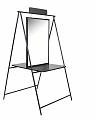 https://madison.ru/catalog/parikmakhersk oe-oborudovanie/rabochee-mesto- parikmakhera/rabochee-mesto-parikmakhera- artem-dvustoronniy-skladnoy/Модель зеркала: двустороннее прямоугольное зеркало в раме.Столешница: ДСП с ламинированным покрытием.Каркас: прочный металл.Размеры (ВхШхГ) :1770х1100х900 мм Стильное парикмахерское зеркало Артем (двустороннее, складное) – это удобный и функциональный предмет интерьера, который позволяет одновременно оборудовать два рабочих места для парикмахеров.Прочный металлический каркас на ножкахгарантирует надежность и устойчивость зеркала.Шт.1/22.Парикмахерское креслоПарикмахерское кресло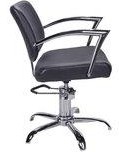 Кресло парикмахерское, ножки хромированные пятилучье, гидравлика, габариты 94*65*60Шт.13.Парикмахерская тележка.Парикмахерская тележка.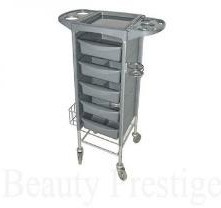 https://beauty-prestige.ru/catalog/telezhka- parikmakherskaya.htmlРазмер 38х37х87.Тележка парикмахерская серого цвета с пятью выдвижными ящиками, двумя навесными панелями с отверстиями для чаши, расчесок и брашингов,металлический фенодержатель. Цвет: серый.Шт.14.Парикмахерская мойка МД-29 чёрнаяПарикмахерская мойка МД-29 чёрная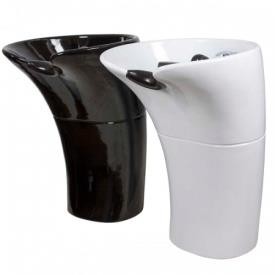 https://www.beautystyle.ru/mojki-dlya- volos/2053-parikmaherskaya-moyka- md29.htmlРазмер (ДхШхВ): 550х600х870 мм Размер основания: 400х200 мм Глубина раковины  Раковина акриловая, глубокая соспециальной выемкой для шеи черная или белаяОснова: акриловая, в одном цвете с раковиной.В комплекте:Воротник из мягкого силикона чёрного цвета.Подушечка под голову из прочного силикона черного цветаПодводка коммуникаций: сзади в средней части каркасаСантехнические приспособления: ручной душ, слив, смесительШт.1/35.Штатив напольный металлический, тренога (серебристый)Штатив напольный металлический, тренога (серебристый)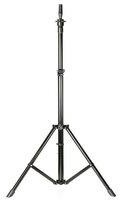 Штатив для учебной головы напольный (тренога). Обладает регулируемой высотой, устойчив. Универсальное крепление, подойдет для любой учебной головы. Максимальная высота: .Шт.16.Голова-манекен учебная«блондинка» для парикмахеровГолова-манекен учебная«блондинка» для парикмахеров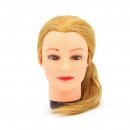 Штатив для учебной головы напольный (тренога). Обладает регулируемой высотой, устойчив. Универсальное крепление, подойдет для любой учебнойголовы. Максимальная высота: .Шт.17.Щетка для пола с совком Svip«Ленивка», с длиннымиЩетка для пола с совком Svip«Ленивка», с длинными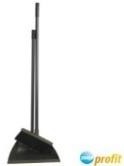 https://www.shop- profit.ru/shop/khozyaystvennye- tovary/uborochnyy-inventar/inventar-dlya- uborki-pola/nabor-dlya-uborki-svip-sovok- shchetka-s-ruchkoy- 75sm/?nocomposite=Y&r1=&r2=&ymclid=1 5841130791979303672000008Щетка    с    совком    на    длинной    ручке«Ленивка» для сухой уборки. Совок имеет резиновую кромку Размеры щетки 80*18, совка 19*25*82Шт.18.Бак для мусора и волосБак для мусора и волосБак для мусора и волосБак для мусора и волос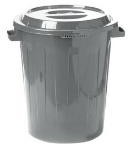 90-ти литровый пластиковый контейнер / бак для мусора с крышкой.Шт.1РАСХОДНЫЕ МАТЕРИАЛЫ НА 1-го УЧАСТНИКАРАСХОДНЫЕ МАТЕРИАЛЫ НА 1-го УЧАСТНИКАРАСХОДНЫЕ МАТЕРИАЛЫ НА 1-го УЧАСТНИКАРАСХОДНЫЕ МАТЕРИАЛЫ НА 1-го УЧАСТНИКАРАСХОДНЫЕ МАТЕРИАЛЫ НА 1-го УЧАСТНИКАРАСХОДНЫЕ МАТЕРИАЛЫ НА 1-го УЧАСТНИКАРАСХОДНЫЕ МАТЕРИАЛЫ НА 1-го УЧАСТНИКАРАСХОДНЫЕ МАТЕРИАЛЫ НА 1-го УЧАСТНИКАРАСХОДНЫЕ МАТЕРИАЛЫ НА 1-го УЧАСТНИКАРАСХОДНЫЕ МАТЕРИАЛЫ НА 1-го УЧАСТНИКАРасходные материалыРасходные материалыРасходные материалыРасходные материалыРасходные материалыРасходные материалыРасходные материалыРасходные материалыРасходные материалыРасходные материалы№ п/п№ п/пНаименованиеНаименованиеНаименованиеФото расходных материаловФото расходных материаловТехнические характеристики оборудования, инструментов и ссылка на сайт производителя, поставщикаЕд. измер енияНеоб ходи мое кол-во1.1.Одноразовые полотенцаОдноразовые полотенцаОдноразовые полотенца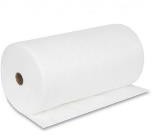 https://saturn- prof.moscow/magazin/product/polotentse- spanleys-45kh90-100-sht-rulon-1Полотенце спанлейс 45х90 см «Комфорт»100	шт/рулон.	Отличается	прекрасной впитывающей способностью, подходит дляиспользования	в	салонах	красоты	и парикмахерских.Рул.1/52.2.Пеньюар одноразовый, 50 шт. (120x160)Пеньюар одноразовый, 50 шт. (120x160)Пеньюар одноразовый, 50 шт. (120x160)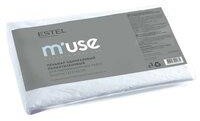 https://www.yandex.ru/search/direct?mw=1&lУпак.1/52.2.Пеньюар одноразовый, 50 шт. (120x160)Пеньюар одноразовый, 50 шт. (120x160)Пеньюар одноразовый, 50 шт. (120x160)r=213&text=%D0%9E%D0%B4%D0%BD% D0%BE%D1%80%D0%B0%D0%B7%D0% BE%D0%B2%D1%8B%D0%B5%20%D0%BУпак.1/52.2.Пеньюар одноразовый, 50 шт. (120x160)Пеньюар одноразовый, 50 шт. (120x160)Пеньюар одноразовый, 50 шт. (120x160)F%D0%B5%D0%BD%D1%8C%D1%8E%D 0%B0%D1%80%D1%8B%20%D0%B4%D0%BB%D1%8F%20%D0%BF%D0%B0%D1%80%D0%B8%D0%BA%D0%BC%D0%B0%D1%85%D0%B5%D1%80%D1%81%D0%Упак.1/52.2.Пеньюар одноразовый, 50 шт. (120x160)Пеньюар одноразовый, 50 шт. (120x160)Пеньюар одноразовый, 50 шт. (120x160)BA%D0%BE%D0%B9Тип: пеньюарНазначение: окрашивание, перманентная завивка Особенности: одноразовыйУпак.1/53.3.Одноразовые фартукиОдноразовые фартукиОдноразовые фартуки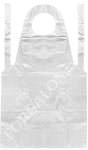 https://forsalon.ru/fartuk-polijetilenovyj/?yclid=2823030926609515402Упак.1/53.3.Одноразовые фартукиОдноразовые фартукиОдноразовые фартукиФартук одноразовый полиэтиленовый. Данный продукт предназначен для защиты кожи и одежды мастера от попадания различных косметических составов, а также влаги, волос клиента и прочих загрязнений.Упак.1/54.4.Одноразовые перчаткиОдноразовые перчаткиОдноразовые перчатки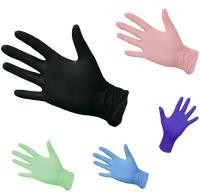 https://www.woap.ru/36111-perchatki- odnorazovye-nitrilovye-razmer-l-100-sht-v- upakovke Перчатки одноразовые нитриловые Неопудренные, нестерильные,немедицинскиеУпак.1/55.5.Алюминиевая фольгаАлюминиевая фольгаАлюминиевая фольга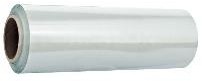 https://forsalon.ru/folga-parikmaherskaya- 12mkm-50m-12sm.htmlСеребристая фольга для мелирования Цвет: серебряный;Ширина: ;Длина: ;Толщина (мкм): 12 мкм.Шт.1/56.6.ВоротничкиВоротнички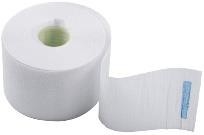 https://www.dewal.ru/catalog/vorotnichki- bumazhnye/vorotnichki-bumazhnye-s-siney- lipuchkoy-100-sht-dewal-01- 001/?r1=yandext&r2=&ymclid=15902491358 731078885200003 Одноразовые парикмахерские воротнички бумажные Dewal 01-001 изготовлены из специальной крепированной бумаги и используются в целях гигиены для предотвращенияконтакта кожи клиента и многоразового пеньюара.https://www.dewal.ru/catalog/vorotnichki- bumazhnye/vorotnichki-bumazhnye-s-siney- lipuchkoy-100-sht-dewal-01- 001/?r1=yandext&r2=&ymclid=15902491358 731078885200003 Одноразовые парикмахерские воротнички бумажные Dewal 01-001 изготовлены из специальной крепированной бумаги и используются в целях гигиены для предотвращенияконтакта кожи клиента и многоразового пеньюара.Упак.1/5№ п/пПеречень ПМ1.ПМ.01. Предоставление современных парикмахерских услуг2.ПМ.02. Подбор и выполнение причесок различного назначения, с учетом потребностей клиента 3.ПМ.03. Создание имиджа, разработка и выполнение художественного образа на основании заказа4.ПМ.04. Выполнение работ по одной или нескольким профессиям рабочих, должностям служащих (по профессии: Парикмахер)